Миколаївська міська радапостійна комісія___________________________Порядок деннийзасідання постійної комісії міської ради зпитань екології, природокористування, просторового розвитку, містобудування, архітектури і будівництва, регулювання земельних відносин17.01.2024 	14:00 у дистанційному режимі 	(форма – відеоконференція)Запрошені: Ю. Андрієнко - заступник міського голови;Є.Поляков – директор департаменту архітектури і містобудування Миколаївської міської ради – головний архітектор м. Миколаєва;М.Горішня –начальник управління земельних ресурсів Миколаївської міської ради;А. Єльєшевич – представник відділу геоінформаційних технологій управління земельних ресурсів Миколаївської міської ради;К. Довбенко – начальник управління апарату Миколаївської міської ради.ПОРЯДОК ДЕННИЙ:Організаційні питання діяльності комісії.Проєкти рішень розроблені відповідними виконавчими органами Ради та їх посадовими особами.Проєкти рішень включенні до порядку денного відповідно до листів виконавчих органів Миколаївської міської ради та/або заявників щодо їх розгляду постійною комісією.Проєкти рішень, які розглянуто на засіданні сесії Миколаївської міської ради VIII скликання та не прийнято за результатами голосування/ повернуто для повторного розгляду на засіданні постійної комісії.Проєкти рішень, за результатами розгляду яких постійною комісією жоден висновок не було прийнято за результатами голосування. Розгляд інформацій, листів виконавчих органів Миколаївської міської ради.Різне.Розділ 2Проєкти рішень розроблені відповідними виконавчими органами Ради та їх посадовими особами.НОВІ ПИТАННЯS-zr-210/98Про надання у власність громадянці Каци Олександрі Іванівні земельної ділянки (кадастровий номер 4810136600:06:012:0005) для будівництва та обслуговування житлового будинку, господарських будівель і споруд (присадибна ділянка) по вул. Лікаря Миропольського, 43 в Корабельному районі м. Миколаєва (забудована земельна ділянка)Розглянувши звернення громадянки Каци Олександри Іванівни, дозвільну справу від 04.12.2023 № 23011-000661174-007-33, містобудівну документацію м. Миколаєва, наявну земельно-кадастрову інформацію, рекомендації постійної комісії міської ради з питань екології, природокористування, просторового розвитку, містобудування, архітектури і будівництва, регулювання земельних відносин, керуючись Конституцією України, Земельним кодексом України, Законами України «Про землеустрій», «Про місцеве самоврядування в Україні», міська радаВИРІШИЛА:1. Затвердити технічну документацію із землеустрою щодо встановлення (відновлення) меж земельної ділянки в натурі (на місцевості) площею 618 кв.м (кадастровий номер 4810136600:06:012:0005), з метою передачі у власність громадянці Каци Олександрі Іванівні для будівництва і обслуговування житлового будинку, господарських будівель і споруд (присадибна ділянка) по вул. Лікаря Миропольського, 43 в Корабельному районі м. Миколаєва (забудована земельна ділянка).Обмеження на використання земельної ділянки згідно з Порядком ведення Державного земельного кадастру, затвердженим постановою Кабінету Міністрів України від 17.10.2012 № 1051, відсутні.1.1. Надати громадянці Каци Олександрі Іванівні у власність земельну ділянку (кадастровий номер 4810136600:06:012:0005) площею 618 кв.м, з цільовим призначенням згідно з класифікатором видів цільового призначення земельних ділянок: 02.01 – для будівництва і обслуговування житлового будинку, господарських будівель і споруд по вул. Лікаря Миропольського, 43 в Корабельному районі м. Миколаєва (право власності на нерухоме майно на підставі договору купівлі-продажу, зареєстрованого в реєстрі за № 1353 від 08.06.1989), відповідно до висновку департаменту архітектури та містобудування Миколаївської міської ради від 18.12.2023 № 50032/12.01-24/23-2.2. Замовнику:- одержати документи, які посвідчують право на землю, в органах державної реєстрації речових прав на нерухоме майно;- забезпечити вільний доступ для прокладання нових, ремонту та експлуатації існуючих інженерних мереж і споруд, розміщених у межах земельної ділянки;- виконувати обов'язки землевласника відповідно до вимог Земельного кодексу України.3. Контроль за виконанням даного рішення покласти на постійну комісію міської ради з питань екології, природокористування, просторового розвитку, містобудування, архітектури і будівництва, регулювання земельних відносин (Нестеренко), заступника міського голови Андрієнка Ю.Г.Міський голова	О. СЄНКЕВИЧS-zr-210/90Про надання у власність громадянину Чокову Максиму Миколайовичу земельної ділянки (кадастровий номер 4810137200:10:067:0019) для будівництва та обслуговування житлового будинку, господарських будівель і споруд (присадибна ділянка) по вул. Очаківській, 242 (Варварівка) в Центральному районі м. Миколаєва (забудована земельна ділянка)Розглянувши звернення громадянина Чокова Максима Миколайовича, дозвільну справу від 06.11.2023 № 23089-000654820-007-33, містобудівну документацію м. Миколаєва, наявну земельно-кадастрову інформацію, рекомендації постійної комісії міської ради з питань екології, природокористування, просторового розвитку, містобудування, архітектури і будівництва, регулювання земельних відносин, керуючись Конституцією України, Земельним кодексом України, Законами України «Про землеустрій», «Про місцеве самоврядування в Україні», міська радаВИРІШИЛА:1. Затвердити технічну документацію із землеустрою щодо встановлення (відновлення) меж земельної ділянки в натурі (на місцевості) площею 597 кв.м (кадастровий номер 4810137200:10:067:0019), з метою передачі у власність громадянину Чокову Максиму Миколайовичу для будівництва і обслуговування житлового будинку, господарських будівель і споруд (присадибна ділянка) по вул. Очаківській, 242 (Варварівка) в Центральному районі м. Миколаєва (забудована земельна ділянка).Обмеження на використання земельної ділянки згідно з Порядком ведення Державного земельного кадастру, затвердженим постановою Кабінету Міністрів України від 17.10.2012 № 1051:-  на земельній ділянці площею 0,0046 га за кодом типу 01.08 – «Охоронна зона навколо інженерних комунікацій»;-  на земельній ділянці площею 0,0033 га за кодом типу 01.05 – «Охоронна зона навколо (уздовж) об’єкта енергетичної системи».1.1. Надати громадянину Чокову Максиму Миколайовичу у власність земельну ділянку (кадастровий номер 4810137200:10:067:0019) площею 597 кв.м, з цільовим призначенням згідно з класифікатором видів цільового призначення земельних ділянок: 02.01 – для будівництва і обслуговування житлового будинку, господарських будівель і споруд по вул. Очаківській, 242 (Варварівка) в Центральному районі м. Миколаєва (право власності на нерухоме майно згідно із відомостями з державного реєстру речових прав, реєстраційний номер об’єкта нерухомого майна: 1048646548101, номер відомостей про речове право: 16788886 від 03.10.2016, зареєстровано на підставі свідоцтва про право на спадщину, серія та номер:541, виданого 03.10.2016), відповідно до висновку департаменту архітектури та містобудування Миколаївської міської ради від 07.12.2023 № 48154/12.01-24/23-2.2. Замовнику:- одержати документи, які посвідчують право на землю, в органах державної реєстрації речових прав на нерухоме майно;- забезпечити вільний доступ для прокладання нових, ремонту та експлуатації існуючих інженерних мереж і споруд, розміщених у межах земельної ділянки;- виконувати обов'язки землевласника відповідно до вимог Земельного кодексу України.3. Контроль за виконанням даного рішення покласти на постійну комісію міської ради з питань екології, природокористування, просторового розвитку, містобудування, архітектури і будівництва, регулювання земельних відносин (Нестеренко), заступника міського голови Андрієнка Ю.Г.Міський голова	О. СЄНКЕВИЧS-zr-210/92Про надання у власність громадянину Хименицеві Олександру Іллічу земельної ділянки (кадастровий номер 4810136300:03:011:0054) для будівництва та обслуговування житлового будинку, господарських будівель і споруд (присадибна ділянка) по вул. 5 Слобідській, 113 в Заводському районі м. Миколаєва (забудована земельна ділянка)Розглянувши звернення громадянина Химениця Олександра Ілліча, дозвільну справу від 11.12.2023 № 23092-000662824-007-33, містобудівну документацію м. Миколаєва, наявну земельно-кадастрову інформацію, рекомендації постійної комісії міської ради з питань екології, природокористування, просторового розвитку, містобудування, архітектури і будівництва, регулювання земельних відносин, керуючись Конституцією України, Земельним кодексом України, Законами України «Про землеустрій», «Про місцеве самоврядування в Україні», міська радаВИРІШИЛА:1. Затвердити технічну документацію із землеустрою щодо встановлення (відновлення) меж земельної ділянки в натурі (на місцевості) площею 677 кв.м (кадастровий номер 4810136300:03:011:0054), з метою передачі у власність громадянину Хименицеві Олександру Іллічу для будівництва та обслуговування житлового будинку, господарських будівель і споруд (присадибна ділянка) по вул. 5 Слобідській, 113 в Заводському районі м. Миколаєва (забудована земельна ділянка).Обмеження на використання земельної ділянки згідно з Порядком ведення Державного земельного кадастру, затвердженим постановою Кабінету Міністрів України від 17.10.2012 № 1051:- на земельній ділянці площею 0,0039 га за кодом типу 01.08– «Охоронна зона навколо інженерних комунікацій».1.1. Надати громадянину Хименицеві Олександру Іллічу у власність земельну ділянку (кадастровий номер 4810136300:03:011:0054) площею 677 кв.м, з цільовим призначенням згідно з класифікатором видів цільового призначення земельних ділянок: 02.01 – для будівництва і обслуговування житлового будинку, господарських будівель і споруд по вул. 5 Слобідській, 113 в Заводському районі м. Миколаєва (право власності на нерухоме майно згідно із реєстраційним номером об’єкта нерухомого майна: 1383067148101, номер відомостей про речове право: 51937130 від 29.09.2023, зареєстровано на підставі договору купівлі-продажу, серія та номер: 1162, виданий 29.09.2023, номер відомостей про речове право: 51536885 від 29.08.2023, зареєстровано на підставі договору дарування, серія та номер: 971, виданий 29.08.2023), відповідно до висновку департаменту архітектури та містобудування Миколаївської міської ради від 19.12.2023 №50365/12.01-24/23-2.2. Замовнику:- одержати документи, які посвідчують право на землю, в органах державної реєстрації речових прав на нерухоме майно;- забезпечити вільний доступ для прокладання нових, ремонту та експлуатації існуючих інженерних мереж і споруд, розміщених у межах земельної ділянки;- виконувати обов'язки землевласника відповідно до вимог Земельного кодексу України.3. Контроль за виконанням даного рішення покласти на постійну комісію міської ради з питань екології, природокористування, просторового розвитку, містобудування, архітектури і будівництва, регулювання земельних відносин (Нестеренко), заступника міського голови Андрієнка Ю.Г.Міський голова	  О. СЄНКЕВИЧS-zr-210/97Про надання у власність громадянці Чорній Вікторії Олександрівні земельної ділянки (кадастровий номер 4810136300:05:023:0021) для будівництва та обслуговування житлового будинку, господарських будівель і споруд (присадибна ділянка) по вул. Привокзальній, 2 в Заводському районі м. Миколаєва (забудована земельна ділянка)Розглянувши звернення громадянки Чорної Вікторії Олександрівни, дозвільну справу від 30.11.2023 № 23089-000660658-007-33, містобудівну документацію м. Миколаєва, наявну земельно-кадастрову інформацію, рекомендації постійної комісії міської ради з питань екології, природокористування, просторового розвитку, містобудування, архітектури і будівництва, регулювання земельних відносин, керуючись Конституцією України, Земельним кодексом України, Законами України «Про землеустрій», «Про місцеве самоврядування в Україні», міська радаВИРІШИЛА:1. Затвердити технічну документацію із землеустрою щодо встановлення (відновлення) меж земельної ділянки в натурі (на місцевості) площею 138 кв.м (кадастровий номер 4810136300:05:023:0021), з метою передачі у власність громадянці Чорній Вікторії Олександрівні для будівництва і обслуговування житлового будинку, господарських будівель і споруд (присадибна ділянка) по вул. Привокзальній, 2 в Заводському районі м. Миколаєва (забудована земельна ділянка).Обмеження на використання земельної ділянки згідно з Порядком ведення Державного земельного кадастру, затвердженим постановою Кабінету Міністрів України від 17.10.2012 № 1051:-  на земельній ділянці площею 0,0014 га за кодом типу 01.08 – «Охоронна зона навколо інженерних комунікацій (каналізація)».1.1. Надати громадянці Чорній Вікторії Олександрівні у власність земельну ділянку (кадастровий номер 4810136300:05:023:0021) площею 138 кв.м, з цільовим призначенням згідно з класифікатором видів цільового призначення земельних ділянок: 02.01 – для будівництва і обслуговування житлового будинку, господарських будівель і споруд по вул. Привокзальній, 2 в Заводському районі м. Миколаєва (право власності на нерухоме майно згідно із відомостями з державного реєстру речових прав, реєстраційний номер об’єкта нерухомого майна: 2607590048060, номер відомостей про речове право: 50796911 від 28.06.2023, зареєстровано на підставі договору купівлі-продажу, серія та номер: 429, виданого 28.06.2023), відповідно до висновку департаменту архітектури та містобудування Миколаївської міської ради від 19.12.2023 №50366/12.01-24/23-2.2. Замовнику:- одержати документи, які посвідчують право на землю, в органах державної реєстрації речових прав на нерухоме майно;- забезпечити вільний доступ для прокладання нових, ремонту та експлуатації існуючих інженерних мереж і споруд, розміщених у межах земельної ділянки;- виконувати обов'язки землевласника відповідно до вимог Земельного кодексу України.3. Контроль за виконанням даного рішення покласти на постійну комісію міської ради з питань екології, природокористування, просторового розвитку, містобудування, архітектури і будівництва, регулювання земельних відносин (Нестеренко), заступника міського голови Андрієнка Ю.Г.Міський голова	  О. СЄНКЕВИЧS-zr-210/89Про надання дозволу ПрАТ «ВФ Україна» на складання проєкту землеустрою з метою передачі в оренду земельної ділянки для розміщення та експлуатації інших технічних засобів зв’язку на перетині вул. 116 Дивізії та вул. Дачної в Центральному районі м. Миколаєва (незабудована земельна ділянка)Розглянувши звернення ПрАТ «ВФ Україна», дозвільну справу від 29.09.2023 № 23089-000644931-007-12, містобудівну документацію м. Миколаєва, наявну земельно-кадастрову інформацію, рекомендації постійної комісії міської ради з питань екології, природокористування, просторового розвитку, містобудування, архітектури і будівництва, регулювання земельних відносин, керуючись Конституцією України, Земельним кодексом України, Законами України «Про землеустрій», «Про місцеве самоврядування в Україні», міська радаВИРІШИЛА:1. Надати дозвіл ПрАТ «ВФ Україна» на складання проєкту землеустрою щодо відведення із земель комунальної власності земельної ділянки орієнтовною площею 32 кв.м, з метою передачі в оренду, під будівництво нових базових станцій задля розвитку покриття рухомим (мобільним) зв’язком у населених пунктах, з цільовим призначенням відповідно до класифікації видів цільового призначення земель: 13.03, для розміщення та експлуатації інших технічних засобів зв’язку, відповідно до висновку департаменту архітектури та містобудування Миколаївської міської ради від 26.10.2023 № 40645/12.01-47/23-2.Площу земельної ділянки уточнити проєктом землеустрою щодо відведення земельної ділянки.2. Контроль за виконанням даного рішення покласти на постійну комісію міської ради з питань екології, природокористування, просторового розвитку містобудування, архітектури і будівництва, регулювання земельних відносин (Нестеренко), заступника міського голови Андрієнка Ю.Г.Міський голова 	О. СЄНКЕВИЧS-zr-210/91Про надання у власність громадянину Осауленку Олександру Гавриловичу земельної ділянки (кадастровий номер 4810136600:01:041:0027) для будівництва та обслуговування житлового будинку, господарських будівель і споруд (присадибна ділянка) по просп. Богоявленському, 187 в Корабельному районі м. Миколаєва (забудована земельна ділянка)Розглянувши звернення громадянина Осауленка Олександра Гавриловича, дозвільну справу від 23.11.2023 № 23010-000659357-007-33, містобудівну документацію м. Миколаєва, наявну земельно-кадастрову інформацію, рекомендації постійної комісії міської ради з питань екології, природокористування, просторового розвитку, містобудування, архітектури і будівництва, регулювання земельних відносин, керуючись Конституцією України, Земельним кодексом України, Законами України «Про землеустрій», «Про місцеве самоврядування в Україні», міська радаВИРІШИЛА:1. Затвердити технічну документацію із землеустрою щодо встановлення (відновлення) меж земельної ділянки в натурі (на місцевості) площею 1000 кв.м (кадастровий номер 4810136600:01:041:0027), з метою передачі у власність громадянину Осауленку Олександру Гавриловичу для будівництва та обслуговування житлового будинку, господарських будівель і споруд (присадибна ділянка) по просп. Богоявленському, 187 в Корабельному районі м. Миколаєва (забудована земельна ділянка).Обмеження на використання земельної ділянки згідно з Порядком ведення Державного земельного кадастру, затвердженим постановою Кабінету Міністрів України від 17.10.2012 № 1051:- на земельній ділянці площею 0,0075 га за кодом типу 01.08– «Охоронна зона навколо інженерних комунікацій (газопровід)»;- на земельній ділянці площею 0,0095 га за кодом типу 01.08– «Охоронна зона навколо інженерних комунікацій (водопровід)».1.1. Надати громадянину Осауленку Олександру Гавриловичу у власність земельну ділянку (кадастровий номер 4810136600:01:041:0027) площею 1000 кв.м, з цільовим призначенням згідно з класифікатором видів цільового призначення земельних ділянок: 02.01 – для будівництва і обслуговування житлового будинку, господарських будівель і споруд по просп. Богоявленському, 187 в Корабельному районі м. Миколаєва (право власності на нерухоме майно згідно із реєстраційним номером об’єкта нерухомого майна: 1753776948101 номер відомостей про речове право: 30066460 від 30.01.2019, зареєстровано на підставі свідоцтва про право на спадщину за законом, серія та номер: 1-29, виданий 30.01.2019), відповідно до висновку департаменту архітектури та містобудування Миколаївської міської ради від 05.12.2023 № 47465/12.01-24/23-2.2. Замовнику:- одержати документи, які посвідчують право на землю, в органах державної реєстрації речових прав на нерухоме майно;- забезпечити вільний доступ для прокладання нових, ремонту та експлуатації існуючих інженерних мереж і споруд, розміщених у межах земельної ділянки;- виконувати обов'язки землевласника відповідно до вимог Земельного кодексу України.3. Контроль за виконанням даного рішення покласти на постійну комісію міської ради з питань екології, природокористування, просторового розвитку, містобудування, архітектури і будівництва, регулювання земельних відносин (Нестеренко), заступника міського голови Андрієнка Ю.Г.Міський голова	О. СЄНКЕВИЧS-zr-210/93Про надання у власність громадянці Сербіній Валентині Валеріївні земельної ділянки (кадастровий номер 4810137200:04:032:0004) для будівництва та обслуговування житлового будинку, господарських будівель і споруд (присадибна ділянка) по вул. Привільній, 1 в Центральному районі м. Миколаєва (забудована земельна ділянка)Розглянувши звернення громадянки Сербіної Валентини Валеріївни, дозвільну справу від 29.08.2023 № 23064-000636834-007-01, містобудівну документацію м. Миколаєва, наявну земельно-кадастрову інформацію, рекомендації постійної комісії міської ради з питань екології, природокористування, просторового розвитку, містобудування, архітектури і будівництва, регулювання земельних відносин, керуючись Конституцією України, Земельним кодексом України, Законами України «Про землеустрій», «Про місцеве самоврядування в Україні», міська радаВИРІШИЛА:1. Затвердити технічну документацію із землеустрою щодо встановлення (відновлення) меж земельної ділянки в натурі (на місцевості) площею 505 кв.м (кадастровий номер 4810137200:04:032:0004), з метою передачі у власність громадянці Сербіній Валентині Валеріївні для будівництва і обслуговування житлового будинку, господарських будівель і споруд (присадибна ділянка) по вул. Привільній, 1 в Центральному районі м. Миколаєва (забудована земельна ділянка).Обмеження на використання земельної ділянки згідно з Порядком ведення Державного земельного кадастру, затвердженим постановою Кабінету Міністрів України від 17.10.2012 № 1051:- на земельній ділянці площею 0,0063 га за кодом типу 01.08– «Охоронна зона навколо інженерних комунікацій (газопровід)».1.1. Надати громадянці Сербіній Валентині Валеріївні у власність земельну ділянку (кадастровий номер 4810137200:04:032:0004) площею 505 кв.м, з цільовим призначенням згідно з класифікатором видів цільового призначення земельних ділянок: 02.01 – для будівництва і обслуговування житлового будинку, господарських будівель і споруд по вул. Привільній, 1 в Центральному районі м. Миколаєва (право власності на нерухоме майно згідно із відомостями з державного реєстру речових прав, реєстраційний номер об’єкта нерухомого майна: 782628148101, номер відомостей про речове право: 12154932 від 20.11.2015, зареєстровано на підставі договору купівлі-продажу, серія та номер: 3036, виданого 20.11.2015), відповідно до висновку департаменту архітектури та містобудування Миколаївської міської ради від  01.12.2023 № 47184/12.01-24/23-2.2. Замовнику:- одержати документи, які посвідчують право на землю, в органах державної реєстрації речових прав на нерухоме майно;- забезпечити вільний доступ для прокладання нових, ремонту та експлуатації існуючих інженерних мереж і споруд, розміщених у межах земельної ділянки;- виконувати обов'язки землевласника відповідно до вимог Земельного кодексу України.3. Контроль за виконанням даного рішення покласти на постійну комісію міської ради з питань екології, природокористування, просторового розвитку, містобудування, архітектури і будівництва, регулювання земельних відносин (Нестеренко), заступника міського голови Андрієнка Ю.Г.Міський голова	О. СЄНКЕВИЧS-zr- 11/127Про продовження АГК «Північний-2» оренди земельної ділянки по вул. Архітектора Старова, 4Ж в Центральному районі м. Миколаєва (забудована земельна ділянка)Розглянувши заяву АГК «Північний-2», дозвільну справу від 23.01.2023 № 23020-000592105-007-03, наявну земельно-кадастрову інформацію, рекомендації постійної комісії міської ради з питань екології, природокористування, просторового розвитку, містобудування, архітектури і будівництва, регулювання земельних відносин, керуючись Конституцією України, Земельним кодексом України, Законами України «Про землеустрій», «Про місцеве самоврядування в Україні», «Про оренду землі», міська радаВИРІШИЛА:1. Продовжити АГК «Північний-2» на 10 років оренду земельної ділянки площею 13800 кв.м (кадастровий номер 4810137200:15:030:0017, код КВЦПЗ: J.12.04 - для розміщення та експлуатації будівель і споруд автомобільного транспорту та дорожнього господарства) по вул. Архітектора Старова, 4Ж в Центральному районі м. Миколаєва, яка перебувала в оренді на підставі договору оренди землі від 08.04.2014 № 10208, для обслуговування АГК «Північний-2», відповідно до висновку департаменту архітектури та містобудування Миколаївської міської ради від 12.10.2023 № 37953/12.01-47/23-2.Замовнику:- укласти договір про зміни до договору оренди землі в управлінні земельних ресурсів Миколаївської міської ради;- забезпечити вільний доступ для прокладання нових, ремонту та експлуатації існуючих інженерних мереж і споруд, розміщених у межах земельної ділянки;- виконувати обов'язки землекористувача відповідно до вимог ст. 96 Земельного кодексу України.2. Контроль за виконанням даного рішення покласти на постійну комісію міської ради з питань екології, природокористування, просторового розвитку, містобудування, архітектури і будівництва, регулювання земельних відносин (Нестеренко), заступника міського голови Андрієнка Ю.Г.Міський голова	О. СЄНКЕВИЧS-zr- 5/26Про надання Рогожі Тетяні Анатоліївні дозволу на виготовлення проєкту землеустрою щодо відведення земельної ділянки для реконструкції квартири № 1 під індивідуальний житловий будинок за адресою: вул. 5 Воєнна, 66/1 в Центральному районі м. Миколаєва (забудована земельна ділянка)Розглянувши заяву Рогожи Тетяни Анатоліївни, дозвільну справу від 15.06.2021 № 23020-000483266-007-12, наявну земельно-кадастрову інформацію, рекомендації постійної комісії міської ради з питань екології, природокористування, просторового розвитку, містобудування, архітектури і будівництва, регулювання земельних відносин, керуючись Конституцією України, Земельним кодексом України, Законами України «Про землеустрій», «Про місцеве самоврядування в Україні», «Про оренду землі», міська радаВИРІШИЛА:1. Надати Рогожі Тетяні Анатоліївні дозвіл на виготовлення проєкту землеустрою щодо відведення земельної ділянки орієнтовною площею 189 кв.м, з цільовим призначенням відповідно до КВЦПЗ: В.02.01 – для будівництва та обслуговування житлового будинку, господарських будівель і споруд (присадибна ділянка), за рахунок земель комунальної власності, з метою передачі в оренду для реконструкції квартири № 1 під індивідуальний житловий будинок за адресою: вул. 5 Воєнна, 66/1, яка їй належить на підставі договору купівлі-продажу від 27.10.1994 за № 4-5805, зареєстрованого державним нотаріусом Першої Миколаївської державної нотаріальної контори Войтовською Ж.Ф., відповідно до висновку департаменту архітектури та містобудування Миколаївської міської ради від 23.06.2021 №24474/12.01-47/21-2.Площу земельної ділянки уточнити проєктом землеустрою.2. Замовнику надати до департаменту з надання адміністративних послуг Миколаївської міської ради розроблений проєкт землеустрою.3 Контроль за виконанням даного рішення покласти на постійну комісію міської ради з питань екології, природокористування, просторового розвитку, містобудування, архітектури і будівництва, регулювання земельних відносин (Нестеренко), заступника міського голови Андрієнка Ю.Г.Міський голова	О. СЄНКЕВИЧS-zr- 5/25Про надання Гордієнку Віктору Сергійовичу та Гордієнко - Тюркоглу Катерині Сергіївні дозволу на виготовлення проєкту землеустрою щодо відведення земельної ділянки для реконструкції квартири № 3 під індивідуальний житловий будинок за адресою: вул. 5 Воєнна, 66/3 в Центральному районі м. Миколаєва (забудована земельна ділянка)Розглянувши заяву Гордієнка Віктора Сергійовича та Гордієнко - Тюркоглу Катерини Сергіївни, дозвільну справу від 16.06.2021 № 23020-000483296-007-12, наявну земельно-кадастрову інформацію, рекомендації постійної комісії міської ради з питань екології, природокористування, просторового розвитку, містобудування, архітектури і будівництва, регулювання земельних відносин, керуючись Конституцією України, Земельним кодексом України, Законами України «Про землеустрій», «Про місцеве самоврядування в Україні», «Про оренду землі», міська радаВИРІШИЛА:1. Надати Гордієнку Віктору Сергійовичу та Гордієнко – Тюркоглу Катерині Сергіївні дозвіл на виготовлення проєкту землеустрою щодо відведення земельної ділянки орієнтовною площею 212 кв.м, з цільовим призначенням відповідно до КВЦПЗ: В.02.01 – для будівництва та обслуговування житлового будинку, господарських будівель і споруд (присадибна ділянка), за рахунок земель комунальної власності, з метою передачі в оренду для реконструкції квартири № 3 під індивідуальний житловий будинок за адресою: вул. 5 Воєнна, 66/3, яка їм належить на підставі договору дарування від 16.11.2002 за № 4680, зареєстрованого приватним нотаріусом Миколаївського міського нотаріального округу Шиліною Г.М., відповідно до висновку департаменту архітектури та містобудування Миколаївської міської ради від 24.06.2021 №24683/12.01-47/21-2.Площу земельної ділянки уточнити проєктом землеустрою.2. Замовнику надати до департаменту з надання адміністративних послуг Миколаївської міської ради розроблений проєкт землеустрою.3. Контроль за виконанням даного рішення покласти на постійну комісію міської ради з питань екології, природокористування, просторового розвитку, містобудування, архітектури і будівництва, регулювання земельних відносин (Нестеренко), заступника міського голови Андрієнка Ю.Г.Міський голова	О. СЄНКЕВИЧS-zr-250/13 Про продовження ФОП Волковій Світлані Вікторівні  строку оренди земельної ділянки для обслуговування нежитлового об’єкта по просп. Богоявленському, 55/8а в Інгульському районі м. МиколаєваРозглянувши звернення ФОП Волкової Світлани Вікторівни, дозвільну справу від 23.12.2022 № 23020-000589301-007-03, рекомендації постійної комісії міської ради з питань екології, природокористування, просторового розвитку, містобудування, архітектури і будівництва, регулювання земельних відносин, керуючись Конституцією України, Земельним кодексом України, Законами України «Про оренду землі», «Про землеустрій», «Про місцеве самоврядування в Україні», міська радаВИРІШИЛА:1. Продовжити ФОП Волковій Світлані Вікторівні на 10 років строк оренди земельної ділянки (кадастровий номер 4810136900:05:027:0013) площею 2943 кв.м (розмір ідеальної частки земельної ділянки складає 742/1000, що становить 2184 кв.м), яка перебувала в оренді відповідно до договору оренди землі від 30.05.2013 № 9254, з цільовим призначенням згідно із класифікацією видів цільового призначення земель:  11.02 – для розміщення та експлуатації основних, підсобних і допоміжних будівель та споруд підприємств переробної, машинобудівної та іншої промисловості, для обслуговування нежитлового об’єкта по просп. Богоявленському, 55/8а, згідно з витягом з Державного реєстру речових прав на нерухоме майно право власності зареєстровано на підставі свідоцтва про право власності ЯЯЯ № 893005, виданого 24.12.2005 виконавчим комітетом Миколаївської міської ради, відповідно до висновку департаменту архітектури та містобудування Миколаївської міської ради від 18.08.2023 № 28632/12.01-24/23-2 (забудована земельна ділянка).Землекористувачу:- укласти договір про зміни до договору оренди землі;- забезпечити вільний доступ для прокладання нових, ремонту та експлуатації існуючих інженерних мереж і споруд, розміщених у межах земельної ділянки;- виконувати обов'язки землекористувача відповідно до вимог Земельного кодексу України.2. Контроль за виконанням даного рішення покласти на постійну комісію міської ради з питань екології, природокористування, просторового розвитку, містобудування, архітектури і будівництва, регулювання земельних відносин (Нестеренко), заступника міського голови Андрієнка Ю.Г.Міський голова 	О. СЄНКЕВИЧS-zr-250/15Про заміну сторони у договорі оренди землі на ТОВ «ВТОРПОЛІМЕРТОРГ» для обслуговування нежитлових будівель по вул. Приміській, 64Д у Корабельному районі м. МиколаєваРозглянувши звернення ТОВ «ВТОРПОЛІМЕРТОРГ», дозвільну справу від 01.05.2023 № 23064-000609520-007-09, рекомендації постійної комісії міської ради з питань екології, природокористування, просторового розвитку, містобудування, архітектури і будівництва, регулювання земельних відносин, керуючись Конституцією України, Земельним кодексом України, Законами України «Про оренду землі», «Про землеустрій», «Про місцеве самоврядування в Україні», міська радаВИРІШИЛА:1. Припинити громадянину Боцяну Олегу Івановичу право користування земельною ділянкою (кадастровий номер 4810136600:11:079:0026) площею 2094 кв.м по вул. Приміській, 64Д.1.1. Внести зміни до договору оренди землі, який зареєстровано 17.07.2015 в книзі договорів оренди землі Миколаївської міської ради за № 10946  та яким посвідчено за громадянином Боцяном Олегом Івановичем право оренди земельної ділянки (кадастровий номер 4810136600:11:079:0026) площею 2094 кв.м, з цільовим призначенням згідно із класифікацією видів цільового призначення земель: 03.10 - для будівництва та обслуговування адміністративних будинків, офісних будівель компаній, які займаються підприємницькою діяльністю, пов'язаною з отриманням прибутку, замінивши сторону договору з громадянина Боцяна Олега Івановича на ТОВ «ВТОРПОЛІМЕРТОРГ» для обслуговування нежитлових будівель по вул. Приміській, 64Д, згідно з витягом з Державного реєстру речових прав на нерухоме майно право власності зареєстровано на підставі акта приймання-передачі нерухомого майна від  04.12.2018 № 2, відповідно до висновку департаменту архітектури та містобудування Миколаївської міської ради від 16.08.2023 № 28067/12.01-24/23-2 (забудована земельна ділянка).Землекористувачу:- укласти договір про зміни до договору оренди землі;- забезпечити вільний доступ для прокладання нових, ремонту та експлуатації існуючих інженерних мереж і споруд, розміщених у межах земельної ділянки;- виконувати обов'язки землекористувача відповідно до вимог Земельного кодексу України.2. Контроль за виконанням даного рішення покласти на постійну комісію міської ради з питань екології, природокористування, просторового розвитку, містобудування, архітектури і будівництва, регулювання земельних відносин (Нестеренко), заступника міського голови Андрієнка Ю.Г.Міський голова	О. СЄНКЕВИЧS-zr-260/26 Про продовження ТОВ “ЦЕНТР ТЕХНОЛОГІЙ ВіК” строку оренди земельної ділянки для обслуговування нежитлового об’єкта по вул. Івана Франка, 6-б у Корабельному районі м. МиколаєваРозглянувши звернення ТОВ “ЦЕНТР ТЕХНОЛОГІЙ ВіК”, дозвільну справу від 23.02.2023 №  23010-000596518-007-03, рекомендації постійної комісії міської ради з питань екології, природокористування, просторового розвитку, містобудування, архітектури і будівництва, регулювання земельних відносин, керуючись Конституцією України, Земельним кодексом України, Законами України «Про оренду землі», «Про землеустрій», «Про місцеве самоврядування в Україні», міська радаВИРІШИЛА:1. Продовжити ТОВ “ЦЕНТР ТЕХНОЛОГІЙ ВіК” на 15 років строк оренди земельної ділянки (кадастровий номер – 4810136600:11:078:0002) площею 14304 кв.м, з цільовим призначенням згідно із класифікацією видів цільового призначення земель: 11.02 - для розміщення та експлуатації основних, підсобних і допоміжних будівель та споруд підприємств переробної, машинобудівної та іншої промисловості, для обслуговування нежитлового об’єкта по вул. Івана Франка, 6-б, право власності зареєстровано 25.11.2005 комунальним підприємством «Миколаївське міжміське бюро технічної інвентаризації» на підставі договору купівлі-продажу від 03.11.2005 № 1240, відповідно до висновку департаменту архітектури та містобудування Миколаївської міської ради від 20.11.2023 № 44732/12.01-47/23-2 (забудована земельна ділянка).Землекористувачу:- укласти договір про зміни до договору оренди землі;- забезпечити вільний доступ для прокладання нових, ремонту та експлуатації існуючих інженерних мереж і споруд, розміщених у межах земельної ділянки;- виконувати обов'язки землекористувача відповідно до вимог Земельного кодексу України.2. Контроль за виконанням даного рішення покласти на постійну комісію міської ради з питань екології, природокористування, просторового розвитку, містобудування, архітектури і будівництва, регулювання земельних відносин (Нестеренко), заступника міського голови Андрієнка Ю.Г.Міський голова 	О. СЄНКЕВИЧS-zr-260/31Про передачу громадянину Керімову Вахабу Агададашу огли в оренду земельну ділянку для обслуговування магазину-кафетерію по вул. Космонавтів, 49Б у Інгульському районі м. МиколаєваРозглянувши звернення громадянина Керімова Вахаба Агададаша огли, дозвільну справу від 26.06.2023 № 23040-000621700-007-03, рекомендації постійної комісії міської ради з питань екології, природокористування, просторового розвитку, містобудування, архітектури і будівництва, регулювання земельних відносин, керуючись Конституцією України, Земельним кодексом України, Законами України «Про оренду землі», «Про землеустрій», «Про місцеве самоврядування в Україні», міська радаВИРІШИЛА:1. Передати громадянину Керімову Вахабу Агададашу огли в оренду строком на 10 років земельну ділянку (кадастровий номер – 4810136900:05:032:0015) площею 200 кв.м, за рахунок земельної ділянки, яка перебувала в оренді відповідно до договору оренди землі від 01.11.2012 № 9012, з цільовим призначенням згідно із класифікацією видів цільового призначення земель: 03.07 - для будівництва та обслуговування будівель торгівлі, для обслуговування магазину-кафетерію по вул. Космонавтів, 49Б, згідно з витягом з Державного реєстру речових прав на нерухоме майно право власності зареєстровано на підставі декларації про готовність об'єкта до експлуатації МК101201019473 виданої 19.10.2020  управлінням державного архітектурно-будівельного контролю Миколаївської міської ради, відповідно до висновку департаменту архітектури та містобудування Миколаївської міської ради від 20.07.2023 № 23911/12.01-47/23-2 (забудована земельна ділянка).Землекористувачу:- укласти договір оренди землі;- забезпечити вільний доступ для прокладання нових, ремонту та експлуатації існуючих інженерних мереж і споруд, розміщених у межах земельної ділянки;- виконувати обов'язки землекористувача відповідно до вимог Земельного кодексу України.2. Контроль за виконанням даного рішення покласти на постійну комісію міської ради з питань екології, природокористування, просторового розвитку, містобудування, архітектури і будівництва, регулювання земельних відносин (Нестеренко), заступника міського голови Андрієнка Ю.Г.Міський голова 	О. СЄНКЕВИЧS-zr-260/36Про передачу в оренду ТОВ «МИКОЛАЇВ-СТРОЙ-ЕКСПРЕС» земельної ділянки для обслуговування нежитлової будівлі по вул. Остапа Вишні, 157/2 у Корабельному районі м. МиколаєваРозглянувши звернення ТОВ «МИКОЛАЇВ-СТРОЙ-ЕКСПРЕС», дозвільну справу від 24.02.2023 № 23010-000597070-007-03, рекомендації постійної комісії міської ради з питань екології, природокористування, просторового розвитку, містобудування, архітектури і будівництва, регулювання земельних відносин, керуючись Конституцією України, Земельним кодексом України, Законами України «Про оренду землі», «Про землеустрій», «Про місцеве самоврядування в Україні», міська радаВИРІШИЛА:1. Затвердити технічну документацію із землеустрою щодо встановлення (відновлення) меж земельної ділянки (кадастровий номер 4810136600:08:028:0003) площею 2984 кв.м, з цільовим призначенням відповідно до класифікації видів цільового призначення земель: 11.02 ‒ для розміщення та експлуатації основних, підсобних і допоміжних будівель та споруд підприємств переробної, машинобудівної та іншої промисловості, для обслуговування нежитлової будівлі по вул. Остапа Вишні, 157/2. Обмеження на використання земельної  ділянки згідно з Порядком ведення Державного земельного кадастру, затвердженим постановою  Кабінету Міністрів України від 17.10.2012  №1051, відсутні.1.1.  Припинити ТОВ «МИКОЛАЇВ-СТРОЙ-ЕКСПРЕС» право користування земельною ділянкою площею 3048 кв.м по вул. Остапа Вишні, 157/2.1.2. Передати ТОВ «МИКОЛАЇВ-СТРОЙ-ЕКСПРЕС» в оренду строком на 15 років земельну ділянку (кадастровий номер 4810136600:08:028:0003) площею 2984 кв.м, з цільовим призначенням відповідно до класифікатора видів цільового призначення земельних ділянок: 11.02 ‒ для розміщення та експлуатації основних, підсобних і допоміжних будівель та споруд підприємств переробної, машинобудівної та іншої промисловості, для обслуговування нежитлової будівлі по вул. Остапа Вишні, 157/2, згідно з витягом з Державного реєстру речових прав право власності на нежитлові будівлі зареєстровано на підставі договору купівлі-продажу від 04.10.2006 № 6147 (забудована земельна ділянка), відповідно до висновку департаменту архітектури та містобудування Миколаївської міської ради від 25.07.2023 № 24627/12.01-24/23-2. 2. Землекористувачу:- укласти договір оренди землі;- забезпечити вільний доступ для прокладання нових, ремонту та експлуатації існуючих інженерних мереж і споруд, розміщених у межах земельної ділянки;- виконувати обов'язки землекористувача відповідно до вимог Земельного кодексу України.3. Контроль за виконанням даного рішення покласти на постійну комісію міської ради з питань екології, природокористування, просторового розвитку, містобудування, архітектури і будівництва, регулювання земельних відносин (Нестеренко), заступника міського голови Андрієнка Ю.Г.Міський голова	О. СЄНКЕВИЧS-zr-260/9Про продовження громадянці Логвиненко Світлані  Миколаївні строку оренди земельної ділянки для обслуговування нежитлових приміщень магазину по вул. Чкалова, 1 в Заводському районі м. МиколаєваРозглянувши звернення громадянки Логвиненко Світлани Миколаївни, дозвільну справу від 27.02.2023 № 23010-000597209-007-03, рекомендації постійної комісії міської ради з питань екології, природокористування, просторового розвитку, містобудування, архітектури і будівництва, регулювання земельних відносин, керуючись Конституцією України, Земельним кодексом України, Законами України «Про оренду землі», «Про землеустрій», «Про місцеве самоврядування в Україні», міська радаВИРІШИЛА:1. Продовжити громадянці Логвиненко Світлані  Миколаївні на 15 років строк оренди земельної ділянки (кадастровий номер 4810136300:01:022:0006) площею 1426 кв.м (розмір ідеальної частки складає 68/1000, що становить 82 кв.м), з цільовим призначенням згідно із класифікацією видів цільового призначення земель: 03.07 ‒ для будівництва та обслуговування будівель торгівлі, для обслуговування нежитлових приміщень магазину по вул. Чкалова, 1, згідно з витягом з Державного реєстру речових прав на нерухоме майно право власності зареєстровано на підставі свідоцтва право власності САВ 175158, виданого 03.03.2007 виконавчим комітетом Миколаївської міської ради, відповідно до висновку департаменту архітектури та містобудування Миколаївської міської ради від 17.07.2023 № 23219/12.01-47/23-2 (забудована земельна ділянка).Землекористувачу:- укласти договір про зміни до договору оренди землі;- забезпечити вільний доступ для прокладання нових, ремонту та експлуатації існуючих інженерних мереж і споруд, розміщених у межах земельної ділянки;- виконувати обов'язки землекористувача відповідно до вимог Земельного кодексу України.2. Контроль за виконанням даного рішення покласти на постійну комісію міської ради з питань екології, природокористування, просторового розвитку, містобудування, архітектури і будівництва, регулювання земельних відносин (Нестеренко), заступника міського голови Андрієнка Ю.Г.Міський голова	О. СЄНКЕВИЧS-zr-260/39 Про надання акціонерному товариству «КВАЛІФІКАЦІЙНИЙ ЗАКРИТИЙ КОРПОРАТИВНИЙ ІНВЕСТИЦІЙНИЙ ФОНД «КРЕДЕНС КАПІТАЛ» дозволу на виготовлення технічної документації із землеустрою щодо встановлення (відновлення) меж земельної ділянки в натурі (на місцевості) для обслуговування нежитлової будівлі по вул. 9 Лінії, 102а у Інгульському районі м. Миколаєва Розглянувши заяву акціонерного товариства «КВАЛІФІКАЦІЙНИЙ ЗАКРИТИЙ КОРПОРАТИВНИЙ ІНВЕСТИЦІЙНИЙ ФОНД «КРЕДЕНС КАПІТАЛ», дозвільну справу від 29.11.2021 № 23064-000545223-007-03, рекомендації постійної комісії міської ради з питань екології, природокористування, просторового розвитку, містобудування, архітектури і будівництва, регулювання земельних відносин, керуючись Конституцією України, Земельним кодексом України, Законами України «Про оренду землі», «Про землеустрій», «Про місцеве самоврядування в Україні», міська радаВИРІШИЛА:1. Надати акціонерному товариству «КВАЛІФІКАЦІЙНИЙ ЗАКРИТИЙ КОРПОРАТИВНИЙ ІНВЕСТИЦІЙНИЙ ФОНД «КРЕДЕНС КАПІТАЛ» дозвіл на виготовлення технічної документації із землеустрою щодо встановлення (відновлення) меж земельної ділянки в натурі (на місцевості) на земельну ділянку площею 74 кв.м, з цільовим призначенням згідно із класифікацією видів цільового призначення земель:.03.07 – для будівництва та обслуговування будівель торгівлі, за рахунок земельної ділянки, що перебувала в оренді відповідно до договору оренди землі від 27.09.2007 № 5169, для обслуговування нежитлової будівлі по вул. 9 Лінії, 102а, згідно з витягом з Державного реєстру речових прав на нерухоме майно право власності зареєстровано на підставі договору купівлі-продажу від 02.11.2021  № 3495, відповідно до висновку департаменту архітектури та містобудування Миколаївської міської ради від 15.12.2021 № 54739/12.01-47/21-2 (забудована земельна ділянка).2. Замовнику надати до департаменту з надання адміністративних  послуг Миколаївської міської ради розроблену технічну документацію із землеустрою.3. Контроль за виконанням даного рішення покласти на постійну комісію міської ради з питань екології, природокористування, просторового розвитку, містобудування, архітектури і будівництва, регулювання земельних відносин (Нестеренко), заступника міського голови Андрієнка Ю.Г.Міський голова 	О.СЄНКЕВИЧS-zr-260/13Про продовження громадянину Білосохову Андрію Олексійовичу строку оренди земельної ділянки для обслуговування нежитлових приміщень перукарні по вул. Фалєєвській, 30 у Заводському районі м. МиколаєваРозглянувши звернення громадянина Білосохова Андрія Олексійовича, дозвільну справу від 01.06.2023 № 23010-000616483-007-03, рекомендації постійної комісії міської ради з питань екології, природокористування, просторового розвитку, містобудування, архітектури і будівництва, регулювання земельних відносин, керуючись Конституцією України, Земельним кодексом України, Законами України «Про оренду землі», «Про землеустрій», «Про місцеве самоврядування в Україні», міська радаВИРІШИЛА:1. Продовжити громадянину Білосохову Андрію Олексійовичу на 10 років строк оренди земельної ділянки (кадастровий номер 4810136300:02:008:0008) площею 73 кв.м, яка перебувала в оренді відповідно до договору оренди землі від 26.10.2012 № 8988, з цільовим призначенням згідно із класифікацією видів цільового призначення земель: 03.13 ‒ для будівництва та обслуговування будівель закладів побутового обслуговування, для обслуговування нежитлових приміщень перукарні по вул. Фалєєвській, 30, згідно з витягом з Державного реєстру речових прав на нерухоме майно право власності зареєстровано на підставі свідоцтва про право власності САЕ 837935, виданого 27.12.2012 виконавчим комітетом Миколаївської міської ради, відповідно до висновку департаменту архітектури та містобудування Миколаївської міської ради від 21.07.2023 № 24131/12.01-47/23-2 (забудована земельна ділянка).Землекористувачам:- укласти договір про зміни до договору оренди землі;- забезпечити вільний доступ для прокладання нових, ремонту та експлуатації існуючих інженерних мереж і споруд, розміщених у межах земельної ділянки;- виконувати обов'язки землекористувача відповідно до вимог Земельного кодексу України.2. Контроль за виконанням даного рішення покласти на постійну комісію міської ради з питань екології, природокористування, просторового розвитку, містобудування, архітектури і будівництва, регулювання земельних відносин (Нестеренко), заступника міського голови Андрієнка Ю.Г.Міський голова 	О. СЄНКЕВИЧS-zr-260/25 Про передачу в оренду ТОВ “СЕРВІСНИЙ МЕХАНІЧНИЙ ЦЕНТР”  земельної ділянки для обслуговування нежитлового об’єкта по вул. Новозаводській, 25  у Інгульському районі м. МиколаєваРозглянувши звернення ТОВ “СЕРВІСНИЙ МЕХАНІЧНИЙ ЦЕНТР”, дозвільну справу від 23.08.2023 № 23011-000635781-007-03, рекомендації постійної комісії міської ради з питань екології, природокористування, просторового розвитку, містобудування, архітектури і будівництва, регулювання земельних відносин, керуючись Конституцією України, Земельним кодексом України, Законами України «Про оренду землі», «Про землеустрій», «Про місцеве самоврядування в Україні», міська радаВИРІШИЛА:1. Передати ТОВ “СЕРВІСНИЙ МЕХАНІЧНИЙ ЦЕНТР” в оренду строком на 10  років земельну ділянку (кадастровий номер – 4810136900:05:078:0013) площею 13239 кв.м, з цільовим призначенням згідно із класифікацією видів цільового призначення земель: 11.02 - для розміщення та експлуатації основних, підсобних і допоміжних будівель та споруд підприємств переробної, машинобудівної та іншої промисловості, для обслуговування нежитлового об’єкта по вул. Новозаводській, 25,  згідно з витягом з Державного реєстру речових прав на нерухоме майно право власності зареєстровано на підставі свідоцтва про право власності № 26575837, виданого 09.09.2014 реєстраційною службою  Миколаївського міського управління юстиції Миколаївської області, відповідно до висновку департаменту архітектури та містобудування Миколаївської міської ради від 17.11.2023 № 44246/12.01-47/23-2 (забудована земельна ділянка).Землекористувачу:- укласти договір оренди землі;- забезпечити вільний доступ для прокладання нових, ремонту та експлуатації існуючих інженерних мереж і споруд, розміщених у межах земельної ділянки;- виконувати обов'язки землекористувача відповідно до вимог Земельного кодексу України.2. Контроль за виконанням даного рішення покласти на постійну комісію міської ради з питань екології, природокористування, просторового розвитку, містобудування, архітектури і будівництва, регулювання земельних відносин (Нестеренко), заступника міського голови Андрієнка Ю.Г.Міський голова 	О. СЄНКЕВИЧs-zr-205/210Про надання у власність громадянці Крикун Анастасії Олександрівні  земельної ділянки (кадастровий номер 4810137200:04:042:0019) для будівництва та обслуговування житлового будинку, господарських будівель і споруд (присадибна ділянка) по вул. 9 Воєнній, 24 в Центральному районі м. Миколаєва (забудована земельна ділянка)Розглянувши звернення громадянки Крикун Анастасії Олександрівни, дозвільну справу від 22.08.2023 № 23040-000635232-007-01, містобудівну документацію м. Миколаєва, наявну земельно-кадастрову інформацію, рекомендації постійної комісії міської ради з питань екології, природокористування, просторового розвитку, містобудування, архітектури і будівництва, регулювання земельних відносин, керуючись Конституцією України, Земельним кодексом України, Законами України «Про землеустрій», «Про місцеве самоврядування в Україні», міська радаВИРІШИЛА:1. Затвердити технічну документацію із землеустрою щодо встановлення (відновлення) меж земельної ділянки в натурі (на місцевості) площею 545 кв.м (кадастровий номер 4810137200:04:042:0019), з метою передачі у власність громадянці Крикун Анастасії Олександрівні для будівництва і обслуговування житлового будинку, господарських будівель і споруд (присадибна ділянка) по вул. 9 Воєнній, 24 в Центральному районі м. Миколаєва (забудована земельна ділянка).Земельна ділянка має обмеження у використанні згідно з Порядком ведення Державного земельного кадастру, затвердженим постановою Кабінету Міністрів України від 17.10.2012 № 1051:- на земельній ділянці площею 0,0144 га за кодом типу 01.08 – «Охоронна зона навколо інженерних комунікацій».1.1. Надати громадянці Крикун Анастасії Олександрівні у власність земельну ділянку (кадастровий номер 4810137200:04:042:0019) площею 545 кв.м, з цільовим призначенням згідно з класифікатором видів цільового призначення земельних ділянок: 02.01 – для будівництва і обслуговування житлового будинку, господарських будівель і споруд (присадибна ділянка) по вул. 9 Воєнній, 24 в Центральному районі м. Миколаєва (право власності на нерухоме майно згідно з відомостями з державного реєстру речових прав, реєстраційний номер об’єкта нерухомого майна: 966260248101, номер відомостей про речове право: 43309164 від 03.08.2021, зареєстровано на підставі договору купівлі-продажу від 03.08.2021 № 617), відповідно до висновку департаменту архітектури та містобудування Миколаївської міської ради від 29.11.2023 № 46535/12.01-24/23-2.2. Замовнику:- одержати документи, які посвідчують право на землю, в органах державної реєстрації речових прав на нерухоме майно;- забезпечити вільний доступ для прокладання нових, ремонту та експлуатації існуючих інженерних мереж і споруд, розміщених у межах земельної ділянки;- виконувати обов'язки землевласника відповідно до вимог Земельного кодексу України.3. Контроль за виконанням даного рішення покласти на постійну комісію міської ради з питань екології, природокористування, просторового розвитку, містобудування, архітектури і будівництва, регулювання земельних відносин (Нестеренко), заступника міського голови Андрієнка Ю.Г.Міський голова	О. СЄНКЕВИЧs-zr-205/195Про надання у власність громадянину Шрубковському Олександру Тарасовичу земельної ділянки (кадастровий номер 4810136300:05:027:0040) для будівництва та обслуговування житлового будинку, господарських будівель і споруд (присадибна ділянка) по вул. Старий інвалідний хутір, 98А в Заводському районі м. Миколаєва (забудована земельна ділянка)Розглянувши звернення громадянина Шрубковського Олександра Тарасовича, дозвільну справу від 09.11.2021 № 23064-000537560-007-01, містобудівну документацію м. Миколаєва, наявну земельно-кадастрову інформацію, рекомендації постійної комісії міської ради з питань екології, природокористування, просторового розвитку, містобудування, архітектури і будівництва, регулювання земельних відносин, керуючись Конституцією України, Земельним кодексом України, Законами України «Про землеустрій», «Про місцеве самоврядування в Україні», міська радаВИРІШИЛА:1. Затвердити технічну документацію із землеустрою щодо встановлення (відновлення) меж земельної ділянки в натурі (на місцевості) площею 103 кв.м (кадастровий номер 4810136300:05:027:0040), з метою передачі у власність громадянину Шрубковському Олександру Тарасовичу для будівництва і обслуговування житлового будинку, господарських будівель і споруд (присадибна ділянка) по вул. Старий інвалідний хутір, 98А в Заводському районі м. Миколаєва (забудована земельна ділянка).Земельна ділянка має обмеження у використанні згідно з Порядком ведення Державного земельного кадастру, затвердженим постановою Кабінету Міністрів України від 17.10.2012 № 1051:- на земельній ділянці площею 0,0051 га за кодом типу 01.08 – «Охоронна зона навколо інженерних комунікацій».Відповідно до Плану зонування території міста Миколаєва, затвердженого рішенням Миколаївської міської ради від 17.07.2018 № 36/13, на земельну ділянку діють планувальні обмеження:  зона підтоплення ґрунтовими водами.1.1. Надати громадянину Шрубковському Олександру Тарасовичу у власність земельну ділянку (кадастровий номер 4810136300:05:027:0040) площею 103 кв.м, з цільовим призначенням згідно з класифікатором видів цільового призначення земельних ділянок: 02.01 – для будівництва і обслуговування житлового будинку, господарських будівель і споруд (присадибна ділянка) по вул. Старий інвалідний хутір, 98А в Заводському районі м. Миколаєва (право власності на нерухоме майно згідно з відомостями з державного реєстру речових прав, реєстраційний номер об’єкта нерухомого майна: 1729193048101, номер відомостей про речове право: 29598034 від 19.12.2018, зареєстровано на підставі рішення про державну реєстрацію прав та їх обтяжень (з відкриттям розділу), індексний номер: 44772404 від 21.12.2018), відповідно до висновку департаменту архітектури та містобудування Миколаївської міської ради від 25.11.2021 № 51010/12.01-24/21-2.2. Замовнику:- одержати документи, які посвідчують право на землю, в органах державної реєстрації речових прав на нерухоме майно;- забезпечити вільний доступ для прокладання нових, ремонту та експлуатації існуючих інженерних мереж і споруд, розміщених у межах земельної ділянки;- виконувати обов'язки землевласника відповідно до вимог Земельного кодексу України.3. Контроль за виконанням даного рішення покласти на постійну комісію міської ради з питань екології, природокористування, просторового розвитку, містобудування, архітектури і будівництва, регулювання земельних відносин (Нестеренко), заступника міського голови Андрієнка Ю.Г.Міський голова	О. СЄНКЕВИЧs-zr-205/200Про надання у власність громадянину Кабалюку Сергію Григоровичу земельної ділянки (кадастровий номер 4810136600:06:017:0017) для будівництва та обслуговування житлового будинку, господарських будівель і споруд (присадибна ділянка) по пров. Об’їзному, 26 в Корабельному районі м. Миколаєва (забудована земельна ділянка)Розглянувши звернення громадянина Кабалюка Сергія Григоровича, дозвільну справу від 17.11.2021 № 23001-000541034-007-01, містобудівну документацію м. Миколаєва, наявну земельно-кадастрову інформацію, рекомендації постійної комісії міської ради з питань екології, природокористування, просторового розвитку, містобудування, архітектури і будівництва, регулювання земельних відносин, керуючись Конституцією України, Земельним кодексом України, Законами України «Про землеустрій», «Про місцеве самоврядування в Україні», міська радаВИРІШИЛА:1. Затвердити проєкт землеустрою щодо відведення земельної ділянки площею 603 кв.м (кадастровий номер 4810136600:06:017:0017), з метою передачі у власність громадянину Кабалюку Сергію Григоровичу для будівництва і обслуговування житлового будинку, господарських будівель і споруд (присадибна ділянка) по пров. Об’їзному, 26 в Корабельному районі м. Миколаєва (забудована земельна ділянка).Обмеження на використання земельної ділянки згідно з Порядком ведення Державного земельного кадастру, затвердженим постановою Кабінету Міністрів України від 17.10.2012 № 1051, відсутні.1.1. Надати громадянину Кабалюку Сергію Григоровичу у власність земельну ділянку (кадастровий номер 4810136600:06:017:0017) площею 603 кв.м, з цільовим призначенням згідно з класифікатором видів цільового призначення земельних ділянок: 02.01 – для будівництва і обслуговування житлового будинку, господарських будівель і споруд (присадибна ділянка) по пров. Об’їзному, 26 в Корабельному районі м. Миколаєва (право власності на нерухоме майно згідно з відомостями з державного реєстру речових прав, реєстраційний номер об’єкта нерухомого майна: 1575141148101, номер відомостей про речове право: 26592383 від 11.06.2018, зареєстровано на підставі договіру про надання у безстрокове користування земельної ділянки для будівництва індивідуального жилого будинку на праві особистої власності з числом кімнат від однієї до п’яти включно від 15.02.1984 №657), відповідно до висновку департаменту архітектури та містобудування Миколаївської міської ради від 02.12.2021 № 52429/12.01-47/21-2.2. Замовнику:- одержати документи, які посвідчують право на землю, в органах державної реєстрації речових прав на нерухоме майно;- забезпечити вільний доступ для прокладання нових, ремонту та експлуатації існуючих інженерних мереж і споруд, розміщених у межах земельної ділянки;- виконувати обов'язки землевласника відповідно до вимог Земельного кодексу України.3. Контроль за виконанням даного рішення покласти на постійну комісію міської ради з питань екології, природокористування, просторового розвитку, містобудування, архітектури і будівництва, регулювання земельних відносин (Нестеренко), заступника міського голови Андрієнка Ю.Г.Міський голова	О. СЄНКЕВИЧs-zr-200/102Про відмову в продажу земельної ділянки ПП «Юнісмарт Сервіс» для обслуговування автосервісного центру по вул. Скульптора Ізмалкова, 3-а у Інгульському районі м. Миколаєва (забудована земельна ділянка)Розглянувши звернення ПП «Юнісмарт Сервіс», дозвільну справу від 10.02.2022 № 23064-000571039-007-07, містобудівну документацію м. Миколаєва, наявну земельно-кадастрову інформацію, рекомендації постійної комісії міської ради з питань екології, природокористування, просторового розвитку, містобудування, архітектури і будівництва, регулювання земельних відносин, з метою сприяння соціально-економічному розвитку міста, керуючись Конституцією України, Земельним кодексом України, Законом України «Про місцеве самоврядування в Україні», міська радаВИРІШИЛА:	1. Відмовити ПП «Юнісмарт Сервіс» у продажу земельної ділянки (кадастровий номер 4810136900:04:040:0006) площею 1650 кв.м для  обслуговування автосервісного центру по вул. Скульптора Ізмалкова, 3-а у Інгульському районі м. Миколаєва (забудована земельна ділянка).Підстава: пункт «а» ч. 5 ст.128 Земельного кодексу України, а саме неподання документів, необхідних для прийняття рішення щодо продажу такої земельної ділянки (заяви згідно з вимогами ч.2 ст.128 Земельного кодексу України), а також зазначена земельна ділянка відноситься до території зелених насаджень спеціального призначення відповідно до Генерального плану м. Миколаєва, затвердженого рішенням Миколаївської міської ради від 18.06.2009 № 35/18, та до зони зелених насаджень в санітарно-захисних зонах (С-6), відповідно до Плану зонування міста Миколаєва, затвердженого рішенням міської ради від 17.05.2018 № 36/13, що підтверджено висновком департаменту архітектури та містобудування Миколаївської міської ради від 20.11.2023 № 44727/12.01-47/23-2.2. Контроль за виконанням даного рішення покласти на постійну комісію міської ради з питань екології, природокористування, просторового розвитку, містобудування, архітектури і будівництва, регулювання земельних відносин (Нестеренко), заступника міського голови Андрієнка Ю.Г.Міський голова	О. СЄНКЕВИЧs-zr-205/194Про передачу МКП «МИКОЛАЇВВОДОКАНАЛ» земельної ділянки (кадастровий номер 4810136300:05:027:0030) в постійне користування для обслуговування насосної станції №23 за адресою: Залізничне селище, 524А в Заводському районі м. Миколаєва (забудована земельна ділянка)Розглянувши звернення МКП «МИКОЛАЇВВОДОКАНАЛ», дозвільну справу від 11.08.2021 № 23064-000504286-007-10, містобудівну документацію м. Миколаєва, наявну земельно-кадастрову інформацію, рекомендації постійної комісії міської ради з питань екології, природокористування, просторового розвитку, містобудування, архітектури і будівництва, регулювання земельних відносин, керуючись Конституцією України, Земельним кодексом України, Законами України «Про землеустрій», «Про місцеве самоврядування в Україні», міська радаВИРІШИЛА:1. Затвердити технічну документацію із землеустрою щодо встановлення (відновлення) меж земельної ділянки в натурі (на місцевості) площею 267 кв.м (кадастровий номер 4810136300:05:027:0030), з метою передачі у постійне користування МКП «МИКОЛАЇВВОДОКАНАЛ» для обслуговування насосної станції №23 за адресою: Залізничне селище, 524А в Заводському районі м. Миколаєва (забудована земельна ділянка).Земельна ділянка має обмеження у використанні згідно з Порядком ведення Державного земельного кадастру, затвердженим постановою Кабінету Міністрів України від 17.10.2012 № 1051:- на земельній ділянці площею 0,0267 га за кодом типу 03 – «Санітарно-захисна зона навколо об’єкта».1.1. Передати МКП «МИКОЛАЇВВОДОКАНАЛ» земельну ділянку (кадастровий номер 4810136300:05:027:0030) площею 267 кв.м, з цільовим призначенням відповідно до класифікації видів цільового призначення земель: J.11.04 - для розміщення та експлуатації основних, підсобних і допоміжних будівель та споруд технічної інфраструктури (виробництва та розподілення газу, постачання пари та гарячої води, збирання, очищення та розподілення води), а саме для обслуговування насосної станції №23 за адресою: Залізничне селище, 524А в Заводському районі м. Миколаєва (забудована земельна ділянка; право власності на нерухоме майно згідно із відомостями з державного реєстру речових прав, реєстраційний номер об’єкта нерухомого майна: 1748051648101, номер запису про інше речове право: 34126559 від 07.11.2019, зареєстроване на підставі рішення про державну реєстрацію прав та їх обтяжень, індексний номер: 49658487 від 13.11.2019, на підставі права господарського відання правокористувач міське комунальне підприємство «МИКОЛАЇВВОДОКАНАЛ»), відповідно до висновку департаменту архітектури  та містобудування Миколаївської міської ради від 19.01.2022 № 2952/12.01-47/22-2.2. Зобов’язати МКП «МИКОЛАЇВВОДОКАНАЛ» одержати документи, які посвідчують право на землю, в органах державної реєстрації речових прав на нерухоме майно.3. Замовнику:- забезпечити вільний доступ для прокладання нових, ремонту та експлуатації існуючих інженерних мереж і споруд, розміщених у межах земельної ділянки;- виконувати обов'язки землевласника відповідно до вимог Земельного кодексу України.4. Контроль за виконанням даного рішення покласти на постійну комісію міської ради з питань екології, природокористування, просторового розвитку, містобудування, архітектури і будівництва, регулювання земельних відносин (Нестеренко), заступника міського голови Андрієнка Ю.Г.Міський голова	О. СЄНКЕВИЧS-zr-250/8 Про продовження громадянці Портенко Тетяні Григорівні строку оренди земельної ділянки для обслуговування нежитлового об’єкта по просп. Миру, 2 у Інгульському районі м. МиколаєваРозглянувши звернення громадянки Портенко Тетяни Григорівни, дозвільну справу від 03.05.2023 № 23010-000610355-007-03, рекомендації постійної комісії міської ради з питань екології, природокористування, просторового розвитку, містобудування, архітектури і будівництва, регулювання земельних відносин, керуючись Конституцією України, Земельним кодексом України, Законами України «Про оренду землі», «Про землеустрій», «Про місцеве самоврядування в Україні», міська радаВИРІШИЛА:1. Продовжити громадянці Портенко Тетяні Григорівні на 10 років строк оренди земельної ділянки (кадастровий номер 4810136900:02:002:0021) площею 30090 кв.м (розмір ідеальної частки земельної ділянки складає 27/10000, що становить 82 кв.м), яка перебувала в оренді відповідно до договору оренди землі від 19.11.2013 № 9749, з цільовим призначенням згідно із класифікацією видів цільового призначення земель: 03.07 – для будівництва та обслуговування будівель торгівлі, для обслуговування нежитлового об’єкта по просп. Миру, 2, розташованого на території ринку «Колос», право власності зареєстровано на підставі договору дарування від 27.09.2004 № 4350, відповідно до висновку департаменту архітектури та містобудування Миколаївської міської ради від 28.08.2023  № 29908/12.01-24/23-2 (забудована земельна ділянка).Землекористувачу:- укласти договір про зміни до договору оренди землі;- забезпечити вільний доступ для прокладання нових, ремонту та експлуатації існуючих інженерних мереж і споруд, розміщених у межах земельної ділянки;- виконувати обов'язки землекористувача відповідно до вимог Земельного кодексу України.2. Контроль за виконанням даного рішення покласти на постійну комісію міської ради з питань екології, природокористування, просторового розвитку, містобудування, архітектури і будівництва, регулювання земельних відносин (Нестеренко), заступника міського голови Андрієнка Ю.Г.Міський голова 	О. СЄНКЕВИЧS-zr-250/16 Про передачу в оренду громадянці Ломоносовій Аліні Андріївні земельної ділянки для обслуговування будівлі магазину по просп. Корабелів, 6/7 у Корабельному районі м. МиколаєваРозглянувши звернення громадянки Ломоносової Аліни Андріївни, дозвільну справу від 20.07.2023 № 23040-000627179-007-03, рекомендації постійної комісії міської ради з питань екології, природокористування, просторового розвитку, містобудування, архітектури і будівництва, регулювання земельних відносин, керуючись Конституцією України, Земельним кодексом України, Законами України «Про оренду землі», «Про землеустрій», «Про місцеве самоврядування в Україні», міська радаВИРІШИЛА:1. Передати громадянці Ломоносовій Аліні Андріївні в оренду строком на   10 років земельну ділянку (кадастровий номер 4810136600:07:048:0004) площею 98 кв.м, яка перебувала в оренді відповідно до договору оренди землі від 23.11.2016 № 11235, з цільовим призначенням згідно із класифікацією видів цільового призначення земель: 03.07 – для будівництва та обслуговування будівель торгівлі, для обслуговування будівлі магазину по просп. Корабелів, 6/7, право власності зареєстровано на підставі договору купівлі-продажу від 16.10.2020 № 640, з приведенням території у відповідність до правових документів на нерухоме майно (без навісу), відповідно до висновку департаменту архітектури та містобудування Миколаївської міської ради від 10.08.2023 № 27188/12.01-47/23-2 (забудована земельна ділянка).Землекористувачу:- укласти договір оренди землі;- забезпечити вільний доступ для прокладання нових, ремонту та експлуатації існуючих інженерних мереж і споруд, розміщених у межах земельної ділянки;- виконувати обов'язки землекористувача відповідно до вимог Земельного кодексу України.2. Контроль за виконанням даного рішення покласти на постійну комісію міської ради з питань екології, природокористування, просторового розвитку, містобудування, архітектури і будівництва, регулювання земельних відносин (Нестеренко), заступника міського голови Андрієнка Ю.Г.Міський голова	 О. СЄНКЕВИЧS-zr-250/19  Про продовження ТОВ "АГРОФІРМА ЗАСІЛЛЯ" строку оренди земельної ділянки для обслуговування нежитлового об'єкта по вул. Старофортечній, 1/2 в Інгульському районі м. МиколаєваРозглянувши звернення ТОВ "АГРОФІРМА ЗАСІЛЛЯ", дозвільну справу від 01.02.2023 № 23077-000593381-007-03, рекомендації постійної комісії міської ради з питань екології, природокористування, просторового розвитку, містобудування, архітектури і будівництва, регулювання земельних відносин, керуючись Конституцією України, Земельним кодексом України, Законами України «Про оренду землі», «Про землеустрій», «Про місцеве самоврядування в Україні», міська радаВИРІШИЛА:1. Продовжити ТОВ "АГРОФІРМА ЗАСІЛЛЯ" на 10 років строк оренди земельної ділянки (кадастровий номер – 4810136900:05:027:0026) площею 17179 кв.м,  яка перебувала в оренді відповідно до договору оренди землі від 10.09.2012 № 8967, з цільовим призначенням згідно із класифікацією видів цільового призначення земель: 11.02 ‒ для розміщення та експлуатації основних, підсобних і допоміжних будівель та споруд підприємств переробної, машинобудівної та іншої промисловості, для обслуговування нежитлового об'єкта по вул. Старофортечній, 1/2, згідно з витягом з Державного реєстру речових прав на нерухоме майно право власності зареєстровано на підставі договору купівлі-продажу від 24.02.2011 № 602, відповідно до висновку департаменту архітектури та містобудування Миколаївської міської ради від 21.08.2023  № 28887/12.01-24/23-2 (забудована земельна ділянка).Землекористувачам:- укласти договір про зміни до договору оренди землі;- забезпечити вільний доступ для прокладання нових, ремонту та експлуатації існуючих інженерних мереж і споруд, розміщених у межах земельної ділянки;- виконувати обов'язки землекористувача відповідно до вимог Земельного кодексу України.2. Контроль за виконанням даного рішення покласти на постійну комісію міської ради з питань екології, природокористування, просторового розвитку, містобудування, архітектури і будівництва, регулювання земельних відносин (Нестеренко), заступника міського голови Андрієнка Ю.Г.Міський голова 	О. СЄНКЕВИЧS-zr-250/23 Про продовження автогаражному кооперативу «КЕРАМІК» строку оренди земельної ділянки для обслуговування автогаражного кооперативу по вул. Казарського, 7 у Інгульському районі м. МиколаєваРозглянувши звернення автогаражного кооперативу «КЕРАМІК», дозвільну справу від 09.05.2023 № 23010-000611252-007-03, рекомендації постійної комісії міської ради з питань екології, природокористування, просторового розвитку, містобудування, архітектури і будівництва, регулювання земельних відносин, керуючись Конституцією України, Земельним кодексом України, Законами України «Про оренду землі», «Про землеустрій», «Про місцеве самоврядування в Україні», міська радаВИРІШИЛА:1. Продовжити автогаражному кооперативу «КЕРАМІК» на 10 років строк оренди земельної ділянки (кадастровий номер 4810136900:03:094:0030) площею 24322 кв.м, яка перебувала в оренді відповідно до договору оренди землі від 02.04.2019 №11527, з цільовим призначенням згідно із класифікацією видів цільового призначення земель: 02.06 – для колективного гаражного будівництва, для обслуговування автогаражного кооперативу по вул. Казарського, 7, відповідно до висновку департаменту архітектури та містобудування Миколаївської міської ради від 31.07.2023 № 25364/12.01-47/23-2 (забудована земельна ділянка).Землекористувачу:- укласти договір про зміни до договору оренди землі;- забезпечити вільний доступ для прокладання нових, ремонту та експлуатації існуючих інженерних мереж і споруд, розміщених у межах земельної ділянки;- виконувати обов'язки землекористувача відповідно до вимог Земельного кодексу України.2. Контроль за виконанням даного рішення покласти на постійну комісію міської ради з питань екології, природокористування, просторового розвитку, містобудування, архітектури і будівництва, регулювання земельних відносин (Нестеренко), заступника міського голови Андрієнка Ю.Г.Міський голова  	О. СЄНКЕВИЧS-zr-260/12Про продовження ТОВ “МИКОЛАЇВПРОЕКТ” строку оренди земельної ділянки для обслуговування нежитлової будівлі офісу по вул. 7 Поперечній, 3-а/4 у Заводському районі  м. МиколаєваРозглянувши звернення ТОВ “МИКОЛАЇВПРОЕКТ”, дозвільну справу від  07.06.2023 № 23010-000617659-007-03, рекомендації постійної комісії міської ради з питань екології, природокористування, просторового розвитку, містобудування, архітектури і будівництва, регулювання земельних відносин, керуючись Конституцією України, Земельним кодексом України, Законами України «Про оренду землі», «Про землеустрій», «Про місцеве самоврядування в Україні», міська радаВИРІШИЛА:1. Продовжити  ТОВ “МИКОЛАЇВПРОЕКТ” на 10 років строк оренди земельної ділянки (кадастровий номер 4810136300:01:037:0014) площею 193 кв.м, яка перебувала в оренді відповідно до договору оренди землі від 19.08.2013 № 9432, з цільовим призначенням згідно із класифікацією видів цільового призначення земель: 03.10 ‒ для будівництва та обслуговування адміністративних будинків, офісних будівель компаній, які займаються підприємницькою діяльністю, пов’язаною з отриманням прибутку, для обслуговування нежитлової будівлі офісу по вул. 7 Поперечній, 3-а/4, згідно з витягом з Державного реєстру речових прав на нерухоме майно право власності зареєстровано на підставі свідоцтва про право власності САЕ 495133, виданого 01.02.2012 виконавчим комітетом Миколаївської міської ради, відповідно до висновку департаменту архітектури та містобудування Миколаївської міської ради від 20.07.2023 № 23867/12.01-47/23-2 (забудована земельна ділянка).Землекористувачам:- укласти договір про зміни до договору оренди землі;- забезпечити вільний доступ для прокладання нових, ремонту та експлуатації існуючих інженерних мереж і споруд, розміщених у межах земельної ділянки;- виконувати обов'язки землекористувача відповідно до вимог Земельного кодексу України.2. Контроль за виконанням даного рішення покласти на постійну комісію міської ради з питань екології, природокористування, просторового розвитку, містобудування, архітектури і будівництва, регулювання земельних відносин (Нестеренко), заступника міського голови Андрієнка Ю.Г.Міський голова  	 О. СЄНКЕВИЧS-zr-260/17Про продовження виробничо-торговельній фірмі “ВЕЛАМ” товариству з обмеженою відповідальністю строку оренди земельної ділянки для обслуговування нежитлової будівлі трансформаторної підстанції по вул. Троїцькій, 67-а/1 у Інгульському районі м. МиколаєваРозглянувши звернення виробничо-торговельної фірми “ВЕЛАМ” товариства з обмеженою відповідальністю, дозвільну справу від 21.03.2023 № 23010-000601321-007-03, рекомендації постійної комісії міської ради з питань екології, природокористування, просторового розвитку, містобудування, архітектури і будівництва, регулювання земельних відносин, керуючись Конституцією України, Земельним кодексом України, Законами України «Про оренду землі», «Про землеустрій», «Про місцеве самоврядування в Україні», міська радаВИРІШИЛА:1. Продовжити виробничо-торговельній фірмі “ВЕЛАМ” товариству з обмеженою відповідальністю договір оренди на 15 років земельної ділянки (кадастровий номер 4810136900:04:027:0004) площею 85 кв.м, з цільовим призначенням згідно із класифікацією видів цільового призначення земель: 11.02 ‒ для розміщення та експлуатації основних, підсобних і допоміжних будівель та споруд підприємств переробної, машинобудівної та іншої промисловості, для обслуговування нежитлової будівлі трансформаторної підстанції по вул. Троїцькій, 67-а/1, згідно з витягом з Державного реєстру речових прав на нерухоме майно право власності зареєстровано на підставі свідоцтва про право власності САС 230820, виданого 06.01.2009 виконавчим комітетом Миколаївської міської ради, відповідно до висновку департаменту архітектури та містобудування Миколаївської міської ради від 04.08.2023           № 26308/12.01-47/23-2 (забудована земельна ділянка).Землекористувачу:- укласти договір про зміни до договору оренди землі;- забезпечити вільний доступ для прокладання нових, ремонту та експлуатації існуючих інженерних мереж і споруд, розміщених у межах земельної ділянки;- виконувати обов'язки землекористувача відповідно до вимог Земельного кодексу України.2. Контроль за виконанням даного рішення покласти на постійну комісію міської ради з питань екології, природокористування, просторового розвитку, містобудування, архітектури і будівництва, регулювання земельних відносин (Нестеренко), заступника міського голови Андрієнка Ю.Г.Міський голова 	О. СЄНКЕВИЧS-zr-250/10 Про продовження громадянину Мінову Кирилу Анатолійовичу строку оренди земельної ділянки для обслуговування нежитлових приміщень магазину по Херсонському шосе, 96б у Інгульському районі м. МиколаєваРозглянувши звернення громадянина Мінова Кирила Анатолійовича, дозвільну справу від 23.08.2023 № 23011-000635804-007-03, рекомендації постійної комісії міської ради з питань екології, природокористування, просторового розвитку, містобудування, архітектури і будівництва, регулювання земельних відносин, керуючись Конституцією України, Земельним кодексом України, Законами України «Про оренду землі», «Про землеустрій», «Про місцеве самоврядування в Україні», міська радаВИРІШИЛА:1. Продовжити громадянину Мінову Кирилу Анатолійовичу на 20 років строк оренди земельної ділянки (кадастровий номер – 4810136900:05:004:0019) площею 157 кв.м, яка перебуває в оренді відповідно до договору оренди землі від 14.05.2004 № 2460, з цільовим призначенням згідно із класифікацією видів цільового призначення земель: 03.07 ‒ для будівництва та обслуговування будівель торгівлі, для обслуговування нежитлових приміщень магазину по Херсонському шосе, 96б, згідно з витягом з Державного реєстру речових прав на нерухоме майно право власності зареєстровано на підставі свідоцтва про право власності ЯЯЯ №000101, виданого 04.02.2005 виконавчим комітетом Миколаївської міської ради, виключно під плямою забудови з урахуванням інтересів і прав спільних землекористувачів без збільшення невідповідності містобудівному регламенту, відповідно до висновку департаменту архітектури та містобудування Миколаївської міської ради від 23.10.2023 № 39783/12.01-47/23-2 (забудована земельна ділянка).Землекористувачу:- укласти договір про зміни до договору оренди землі;- забезпечити вільний доступ для прокладання нових, ремонту та експлуатації існуючих інженерних мереж і споруд, розміщених у межах земельної ділянки;- виконувати обов'язки землекористувача відповідно до вимог Земельного кодексу України.2. Контроль за виконанням даного рішення покласти на постійну комісію міської ради з питань екології, природокористування, просторового розвитку, містобудування, архітектури і будівництва, регулювання земельних відносин (Нестеренко), заступника міського голови Андрієнка Ю.Г.Міський голова 	О. СЄНКЕВИЧS-zr-250/7  Про продовження товариству з обмеженою відповідальністю «ПРІСКОМІНФО-ЮГ» строку оренди земельної ділянки для обслуговування нежитлового об’єкта по вул. 12 Поздовжній, 82/5 у Інгульському районі м. МиколаєваРозглянувши звернення товариства з обмеженою відповідальністю «ПРІСКОМІНФО-ЮГ», дозвільну справу від 22.03.2023 № 23010-000601588-007-03, рекомендації постійної комісії міської ради з питань екології, природокористування, просторового розвитку, містобудування, архітектури і будівництва, регулювання земельних відносин, керуючись Конституцією України, Земельним кодексом України, Законами України «Про оренду землі», «Про землеустрій», «Про місцеве самоврядування в Україні», міська радаВИРІШИЛА:1. Продовжити товариству з обмеженою відповідальністю «ПРІСКОМІНФО-ЮГ» на 10 років строк оренди земельної ділянки (кадастровий номер – 4810136900:05:060:0043) площею 1078 кв.м, яка перебувала в оренді відповідно до договору оренди землі від 10.12.2012 № 9062, з цільовим призначенням згідно із класифікацією видів цільового призначення земель: 11.02 ‒ для розміщення та експлуатації основних, підсобних і допоміжних будівель та споруд підприємств переробної, машинобудівної та іншої промисловості, для обслуговування нежитлового об’єкта по вул. 12 Поздовжній, 82/5, згідно з витягом з Державного реєстру речових прав на нерухоме майно право власності зареєстровано на підставі свідоцтва про право власності САЕ №386901, виданого 28.03.2012 виконавчим комітетом Миколаївської міської ради, відповідно до висновку департаменту архітектури та містобудування Миколаївської міської ради від 10.08.2023 № 27046/12.01-47/23-2 (забудована земельна ділянка).Землекористувачу:- укласти договір про зміни до договору оренди землі;- забезпечити вільний доступ для прокладання нових, ремонту та експлуатації існуючих інженерних мереж і споруд, розміщених у межах земельної ділянки;- виконувати обов'язки землекористувача відповідно до вимог Земельного кодексу України.2. Контроль за виконанням даного рішення покласти на постійну комісію міської ради з питань екології, природокористування, просторового розвитку, містобудування, архітектури і будівництва, регулювання земельних відносин (Нестеренко), заступника міського голови Андрієнка Ю.Г.Міський голова  	О. СЄНКЕВИЧS-zr-245/18Про надання у власність громадянці Тян Ірині Анатоліївні земельної ділянки (кадастровий номер 4810136600:06:058:0029) для будівництва і обслуговування житлового будинку, господарських будівель і споруд (присадибна ділянка) за адресою: вул.  Львівська, 31 в Корабельному районі м. Миколаєва (забудована земельна ділянка)Розглянувши звернення громадянки Тян Ірини Анатоліївни, дозвільну справу від 25.11.2021 № 23064-000543692-007-01, наявну земельно-кадастрову інформацію, рекомендації постійної комісії міської ради з питань екології, природокористування, просторового розвитку, містобудування, архітектури і будівництва, регулювання земельних відносин, керуючись Конституцією України, Земельним кодексом України, Законами України «Про землеустрій», «Про місцеве самоврядування в Україні», міська радаВИРІШИЛА:1. Затвердити технічну документацію із землеустрою щодо встановлення (відновлення) меж земельної ділянки в натурі (на місцевості) площею 1000 кв.м (кадастровий номер 4810136600:06:058:0029), з метою передачі у власність громадянці Тян Ірині Анатоліївні для будівництва і обслуговування житлового будинку, господарських будівель і споруд (присадибна ділянка) по вул. Львівській, 31 в Корабельному районі м. Миколаєва (забудована земельна ділянка).Обмеження на використання земельної ділянки згідно з Порядком ведення Державного земельного кадастру, затвердженим постановою Кабінету Міністрів України від 17.10.2012 №1051, відсутні.1.1. Надати громадянці Тян Ірині Анатоліївні у власність земельну ділянку (кадастровий номер 4810136600:06:058:0029) площею 1000 кв.м, з цільовим призначенням згідно з класифікатором видів цільового призначення земельних ділянок: 02.01 – для будівництва і обслуговування житлового будинку, господарських будівель і споруд по вул. Львівській, 31 в Корабельному районі м. Миколаєва (право власності на нерухоме майно відповідно до інформації з державного реєстру речових прав від 15.05.2007 № 3103446, зареєстроване на підставі договору купівлі-продажу від 26.04.2007 № 1314), відповідно до висновку департаменту архітектури та містобудування Миколаївської міської ради від 13.12.2021 № 54304/12.01-47/21-2.2. Замовнику:- одержати документи, які посвідчують право на землю, в органах державної реєстрації речових прав на нерухоме майно;- забезпечити вільний доступ для прокладання нових, ремонту та експлуатації існуючих інженерних мереж і споруд, розміщених у межах земельної ділянки;- виконувати обов'язки землевласника відповідно до вимог Земельного кодексу України.3. Контроль за виконанням даного рішення покласти на постійну комісію міської ради з питань екології, природокористування, просторового розвитку, містобудування, архітектури і будівництва, регулювання земельних відносин (Нестеренко), заступника міського голови Андрієнка Ю.Г.Міський голова  	О. СЄНКЕВИЧS-zr-245/31Про надання у власність громадянину Іванову Віталію Олексійовичу земельної ділянки (кадастровий номер 4810136900:02:016:0029) для будівництва і обслуговування житлового будинку, господарських будівель і споруд (присадибна ділянка) за адресою: вул. 1 Лінія, 18 в Інгульському районі м. Миколаєва (забудована земельна ділянка)Розглянувши звернення громадянина Іванова Віталія Олексійовича, дозвільну справу від 29.08.2023 № 23064-000636938-007-01, наявну земельно-кадастрову інформацію, рекомендації постійної комісії міської ради з питань екології, природокористування, просторового розвитку, містобудування, архітектури і будівництва, регулювання земельних відносин, керуючись Конституцією України, Земельним кодексом України, Законами України «Про землеустрій», «Про місцеве самоврядування в Україні», міська радаВИРІШИЛА:1. Затвердити технічну документацію із землеустрою щодо встановлення (відновлення) меж земельної ділянки в натурі (на місцевості) площею 856 кв.м (кадастровий номер 4810136900:02:016:0029), з метою передачі у власність громадянину Іванову Віталію Олексійовичу для будівництва і обслуговування житлового будинку, господарських будівель і споруд (присадибна ділянка) по вул. 1 Лінії, 18 в Інгульському районі м. Миколаєва (забудована земельна ділянка).Обмеження на використання земельної ділянки згідно з Порядком ведення Державного земельного кадастру, затвердженим постановою Кабінету Міністрів України від 17.10.2012 №1051, відсутні.1.1. Надати громадянину Іванову Віталію Олексійовичу у власність земельну ділянку (кадастровий номер 4810136900:02:016:0029) площею 856 кв.м, з цільовим призначенням згідно з класифікатором видів цільового призначення земельних ділянок: 02.01 – для будівництва і обслуговування житлового будинку, господарських будівель і споруд по вул. 1 Лінії, 18 в Інгульському районі м. Миколаєва (право власності на нерухоме майно відповідно до інформації з державного реєстру речових прав від 30.07.2013 № 1915530, зареєстроване на підставі свідоцтва про право на спадщину за законом від 30.07.2013 № 4-580), відповідно до висновку департаменту архітектури та містобудування Миколаївської міської ради від 05.12.2023  № 47467/12.01-24/23-2.2. Замовнику:- одержати документи, які посвідчують право на землю, в органах державної реєстрації речових прав на нерухоме майно;- забезпечити вільний доступ для прокладання нових, ремонту та експлуатації існуючих інженерних мереж і споруд, розміщених у межах земельної ділянки;- виконувати обов'язки землевласника відповідно до вимог Земельного кодексу України.3. Контроль за виконанням даного рішення покласти на постійну комісію міської ради з питань екології, природокористування, просторового розвитку, містобудування, архітектури і будівництва, регулювання земельних відносин (Нестеренко), заступника міського голови Андрієнка Ю.Г.Міський голова 	О. СЄНКЕВИЧS-zr-245/32Про надання у власність громадянину Хорошкевичу Володимиру Миколайовичу земельної ділянки (кадастровий номер 4810136600:05:046:0020) для будівництва і обслуговування житлового будинку, господарських будівель і споруд (присадибна ділянка) за адресою: вул. Родинна, 8 в Корабельному районі м. Миколаєва (забудована земельна ділянка)Розглянувши звернення громадянина Хорошкевича Володимира Миколайовича, дозвільну справу від 06.09.2023 № 23010-000638882-007-01, наявну земельно-кадастрову інформацію, рекомендації постійної комісії міської ради з питань екології, природокористування, просторового розвитку, містобудування, архітектури і будівництва, регулювання земельних відносин, керуючись Конституцією України, Земельним кодексом України, Законами України «Про землеустрій», «Про місцеве самоврядування в Україні», міська радаВИРІШИЛА:1. Затвердити технічну документацію із землеустрою щодо встановлення (відновлення) меж земельної ділянки в натурі (на місцевості) площею 534 кв.м (кадастровий номер 4810136600:05:046:0020), з метою передачі у власність громадянину Хорошкевичу Володимиру Миколайовичу для будівництва і обслуговування житлового будинку, господарських будівель і споруд (присадибна ділянка) по вул. Родинній, 8 в Корабельному районі м. Миколаєва (забудована земельна ділянка).Обмеження на використання земельної ділянки згідно з Порядком ведення Державного земельного кадастру, затвердженим постановою Кабінету Міністрів України від 17.10.2012 №1051, наявні:- на земельній ділянці площею 0.0005 га за кодом типу 01.05 – «Охоронна зона навколо (уздовж) об’єкта енергетичної системи».1.1. Надати громадянину Хорошкевичу Володимиру Миколайовичу у власність земельну ділянку (кадастровий номер 4810136600:05:046:0020) площею 534 кв.м, з цільовим призначенням згідно з класифікатором видів цільового призначення земельних ділянок: 02.01 – для будівництва і обслуговування житлового будинку, господарських будівель і споруд по вул. Родинній,  8 в Корабельному районі м. Миколаєва (право власності на нерухоме майно відповідно до інформації з державного реєстру речових прав від 11.09.2003 № 2353047, зареєстроване на підставі договору купівлі-продажу від 09.09.2003 № 1976), відповідно до висновку департаменту архітектури та містобудування Миколаївської міської ради від  05.12.2023  № 47533/12.01-24/23-2.2. Замовнику:- одержати документи, які посвідчують право на землю, в органах державної реєстрації речових прав на нерухоме майно;- забезпечити вільний доступ для прокладання нових, ремонту та експлуатації існуючих інженерних мереж і споруд, розміщених у межах земельної ділянки;- виконувати обов'язки землевласника відповідно до вимог Земельного кодексу України.3. Контроль за виконанням даного рішення покласти на постійну комісію міської ради з питань екології, природокористування, просторового розвитку, містобудування, архітектури і будівництва, регулювання земельних відносин (Нестеренко), заступника міського голови Андрієнка Ю.Г.Міський голова 	О. СЄНКЕВИЧS-zr-245/29Про надання у власність громадянці Яськовій Інні Вікторівні земельної ділянки (кадастровий номер 4810136600:11:038:0012) для будівництва і обслуговування житлового будинку, господарських будівель і споруд (присадибна ділянка) за адресою: пров. Супутників, 22 в Корабельному районі м. Миколаєва (забудована земельна ділянка)Розглянувши звернення громадянки Яськової Інни Вікторівни, дозвільну справу від 22.08.2023 № 23011-000635354-007-01, наявну земельно-кадастрову інформацію, рекомендації постійної комісії міської ради з питань екології, природокористування, просторового розвитку, містобудування, архітектури і будівництва, регулювання земельних відносин, керуючись Конституцією України, Земельним кодексом України, Законами України «Про землеустрій», «Про місцеве самоврядування в Україні», міська радаВИРІШИЛА:1. Затвердити технічну документацію із землеустрою щодо встановлення (відновлення) меж земельної ділянки в натурі (на місцевості) площею 509 кв.м (кадастровий номер 4810136600:11:038:0012), з метою передачі у власність громадянці Яськовій Інні Вікторівні для будівництва і обслуговування житлового будинку, господарських будівель і споруд (присадибна ділянка) по пров. Супутників, 22 в Корабельному районі м. Миколаєва (забудована земельна ділянка).Обмеження на використання земельної ділянки згідно з Порядком ведення Державного земельного кадастру, затвердженим постановою Кабінету Міністрів України від 17.10.2012 №1051, відсутні.1.1. Надати громадянці Яськовій Інні Вікторівні у власність земельну ділянку (кадастровий номер 4810136600:11:038:0012) площею 509 кв.м, з цільовим призначенням згідно з класифікатором видів цільового призначення земельних ділянок: 02.01 – для будівництва і обслуговування житлового будинку, господарських будівель і споруд по пров. Супутників, 22 в Корабельному районі м. Миколаєва (право власності на нерухоме майно відповідно до інформації з державного реєстру речових прав від 05.06.2019 № 31872164, зареєстроване на підставі договору дарування від 05.06.2019 № 205), відповідно до висновку департаменту архітектури та містобудування Миколаївської міської ради від 05.12.2023 № 47662/12.01-24/23-2.2. Замовнику:- одержати документи, які посвідчують право на землю, в органах державної реєстрації речових прав на нерухоме майно;- забезпечити вільний доступ для прокладання нових, ремонту та експлуатації існуючих інженерних мереж і споруд, розміщених у межах земельної ділянки;- виконувати обов'язки землевласника відповідно до вимог Земельного кодексу України.3. Контроль за виконанням даного рішення покласти на постійну комісію міської ради з питань екології, природокористування, просторового розвитку, містобудування, архітектури і будівництва, регулювання земельних відносин (Нестеренко), заступника міського голови Андрієнка Ю.Г.Міський голова  	О. СЄНКЕВИЧS-zr-245/34Про надання у власність громадянину Зазелентінову Олександру Алімовичу земельної ділянки (кадастровий номер 4810136600:11:038:0016) для будівництва і обслуговування житлового будинку, господарських будівель і споруд (присадибна ділянка) за адресою: вул. Зої Космодем’янської, 39 в Корабельному районі м. Миколаєва (забудована земельна ділянка)Розглянувши звернення громадянина Зазелентінова Олександра Алімовича, дозвільну справу від 10.11.2023 № 23011-000656481-007-33, наявну земельно-кадастрову інформацію, рекомендації постійної комісії міської ради з питань екології, природокористування, просторового розвитку, містобудування, архітектури і будівництва, регулювання земельних відносин, керуючись Конституцією України, Земельним кодексом України, Законами України «Про землеустрій», «Про місцеве самоврядування в Україні», міська радаВИРІШИЛА:1. Затвердити технічну документацію із землеустрою щодо встановлення (відновлення) меж земельної ділянки в натурі (на місцевості) площею 496 кв.м (кадастровий номер 4810136600:11:038:0016), з метою передачі у власність громадянину Зазелентінову Олександру Алімовичу для будівництва і обслуговування житлового будинку, господарських будівель і споруд (присадибна ділянка) по вул. Зої Космодем’янської, 39 в Корабельному районі м. Миколаєва (забудована земельна ділянка).Обмеження на використання земельної ділянки згідно з Порядком ведення Державного земельного кадастру, затвердженим постановою Кабінету Міністрів України від 17.10.2012 №1051, відсутні.1.1. Надати громадянину Зазелентінову Олександру Алімовичу у власність земельну ділянку (кадастровий номер 4810136600:11:038:0016) площею 496 кв.м, з цільовим призначенням згідно з класифікатором видів цільового призначення земельних ділянок: 02.01 – для будівництва і обслуговування житлового будинку, господарських будівель і споруд по вул. Зої Космодем’янської,  39 в Корабельному районі м. Миколаєва (право власності на нерухоме майно відповідно до інформації з державного реєстру речових прав від 15.06.2023 № 50686353, зареєстроване на підставі технічного паспорта (Витяг з ЄДЕССБ) від 15.06.2023 ТІ01:0138-3263-4708-9164, договору дарування від 05.02.2004 № 178), відповідно до висновку департаменту архітектури та містобудування Миколаївської міської ради від  05.12.2023  № 47494/12.01-24/23-2.2. Замовнику:- одержати документи, які посвідчують право на землю, в органах державної реєстрації речових прав на нерухоме майно;- забезпечити вільний доступ для прокладання нових, ремонту та експлуатації існуючих інженерних мереж і споруд, розміщених у межах земельної ділянки;- виконувати обов'язки землевласника відповідно до вимог Земельного кодексу України.3. Контроль за виконанням даного рішення покласти на постійну комісію міської ради з питань екології, природокористування, просторового розвитку, містобудування, архітектури і будівництва, регулювання земельних відносин (Нестеренко), заступника міського голови Андрієнка Ю.Г.Міський голова  	О. СЄНКЕВИЧs-zr-205/208Про надання у власність громадянці Шипарьовій Домінікії Кирилівні земельної ділянки (кадастровий номер 4810136900:04:060:0017) для будівництва та обслуговування житлового будинку, господарських будівель і споруд (присадибна ділянка) по пров. 1 Бульварному, 41 в Інгульському районі м. Миколаєва (забудована земельна ділянка)Розглянувши звернення громадянки Шипарьової Домінікії Кирилівни, дозвільну справу від 01.02.2022 № 23064-000567256-007-01, містобудівну документацію м. Миколаєва, наявну земельно-кадастрову інформацію, рекомендації постійної комісії міської ради з питань екології, природокористування, просторового розвитку, містобудування, архітектури і будівництва, регулювання земельних відносин, керуючись Конституцією України, Земельним кодексом України, Законами України «Про землеустрій», «Про місцеве самоврядування в Україні», міська радаВИРІШИЛА:1. Затвердити технічну документацію із землеустрою щодо встановлення (відновлення) меж земельної ділянки в натурі (на місцевості) площею 570 кв.м (кадастровий номер 4810136900:04:060:0017), з метою передачі у власність громадянці Шипарьовій Домінікії Кирилівні для будівництва і обслуговування житлового будинку, господарських будівель і споруд (присадибна ділянка) по пров. 1 Бульварному, 41 в Інгульському районі м. Миколаєва (забудована земельна ділянка).Обмеження на використання земельної ділянки згідно з Порядком ведення Державного земельного кадастру, затвердженим постановою Кабінету Міністрів України від 17.10.2012 № 1051, відсутні.1.1. Надати громадянці Шипарьовій Домінікії Кирилівні у власність земельну ділянку (кадастровий номер 4810136900:04:060:0017) площею 570 кв.м, з цільовим призначенням згідно з класифікатором видів цільового призначення земельних ділянок: 02.01 – для будівництва і обслуговування житлового будинку, господарських будівель і споруд (присадибна ділянка) по пров. 1 Бульварному, 41 в Інгульському районі (право власності на нерухоме майно згідно з відомостями з державного реєстру речових прав, реєстраційний номер об’єкта нерухомого майна: 2485733548060, номер відомостей про речове право: 44608316 від 09.09.2021, зареєстровано на підставі свідоцтва про право на спадщину, за законом від 04.12.2000 № 2-1026, технічного паспорта №б/н від 21.06.2000), відповідно до висновку департаменту архітектури та містобудування Миколаївської міської ради від 14.02.2022 № 7544/12.01-24/22-2.2. Замовнику:- одержати документи, які посвідчують право на землю, в органах державної реєстрації речових прав на нерухоме майно;- забезпечити вільний доступ для прокладання нових, ремонту та експлуатації існуючих інженерних мереж і споруд, розміщених у межах земельної ділянки;- виконувати обов'язки землевласника відповідно до вимог Земельного кодексу України.3. Контроль за виконанням даного рішення покласти на постійну комісію міської ради з питань екології, природокористування, просторового розвитку, містобудування, архітектури і будівництва, регулювання земельних відносин (Нестеренко), заступника міського голови Андрієнка Ю.Г.Міський голова	  О. СЄНКЕВИЧs-zr-155/7Про надання у власність громадянину Савельєву Олександру Петровичу земельної ділянки (кадастровий номер 4810137200:12:038:0008) по вул. 1 Піщаній, 29 у Центральному районі м.Миколаєва (забудована земельна ділянка)Розглянувши звернення громадянина Савельєва Олександра Петровича, дозвільну справу від 18.02.2022 № 23064-000574341-007-01, містобудівну документацію м. Миколаєва, наявну земельно-кадастрову інформацію, рекомендації постійної комісії міської ради з питань екології, природокористування, просторового розвитку, містобудування, архітектури і будівництва, регулювання земельних відносин, керуючись Конституцією України, Земельним кодексом України, Законами України «Про землеустрій», «Про місцеве самоврядування в Україні», міська радаВИРІШИЛА:1. Затвердити технічну документацію із землеустрою щодо встановлення (відновлення) меж земельної ділянки в натурі (на місцевості) площею 1000 кв.м (кадастровий номер 4810137200:12:038:0008), з метою передачі у власність громадянину Савельєву Олександру Петровичу для будівництва і обслуговування жилого будинку, господарських будівель і споруд (присадибна ділянка) по вул. 1 Піщаній, 29 у Центральному районі м.Миколаєва (забудована земельна ділянка).Обмеження на використання земельної ділянки згідно з Порядком ведення Державного земельного кадастру, затвердженим постановою Кабінету Міністрів України від 17.10.2012 № 1051, відсутні.1.1. Надати громадянину Савельєву Олександру Петровичу у власність земельну ділянку (кадастровий номер 4810137200:12:038:0008) площею 1000 кв.м, з цільовим призначенням згідно з класифікатором видів цільового призначення земельних ділянок: 02.01 – для будівництва і обслуговування житлового будинку, господарських будівель і споруд (присадибна ділянка) по вул. 1 Піщаній, 29 у Центральному районі м.Миколаєва (право власності на нерухоме майно згідно з відомостями з реєстру прав власності на нерухоме майно, реєстраційний номер майна: 946238, відомості про права власності від 27.01.2009, зареєстровано на підставі договору купівлі-продажу від 22.01.2009 №49, свідоцтва про право власності від 04.12.2008 №САС 230966), відповідно до висновку департаменту архітектури та містобудування Миколаївської міської ради від 06.09.2022 № 13327/12.01-24/22-2.2. Замовнику:- одержати документи, які посвідчують право на землю, в органах державної реєстрації речових прав на нерухоме майно;- забезпечити вільний доступ для прокладання нових, ремонту та експлуатації існуючих інженерних мереж і споруд, розміщених у межах земельної ділянки;- виконувати обов'язки землевласника відповідно до вимог Земельного кодексу України.3. Контроль за виконанням даного рішення покласти на постійну комісію міської ради з питань екології, природокористування, просторового розвитку, містобудування, архітектури і будівництва, регулювання земельних відносин (Нестеренко), заступника міського голови Андрієнка Ю.Г.Міський голова	  О. СЄНКЕВИЧs-zr-205/206Про надання дозволу МКП «МИКОЛАЇВВОДОКАНАЛ» на складання проєкту землеустрою щодо відведення земельної ділянки в постійне користування для обслуговування свердловини № 11 по вул. Античній поблизу буд. №18 в Заводському районі м. Миколаєва (незабудована земельна ділянка)Розглянувши звернення МКП «МИКОЛАЇВВОДОКАНАЛ», дозвільну справу від 15.03.2021 № 23064-000448783-007-11, містобудівну документацію м. Миколаєва, наявну земельно-кадастрову інформацію, рекомендації постійної комісії міської ради з питань екології, природокористування, просторового розвитку, містобудування, архітектури і будівництва, регулювання земельних відносин, керуючись Конституцією України, Земельним кодексом України, Законами України «Про землеустрій», «Про місцеве самоврядування в Україні», міська радаВИРІШИЛА:1. Надати дозвіл МКП «МИКОЛАЇВВОДОКАНАЛ» на складання проєкту землеустрою щодо відведення із земель комунальної власності земельної ділянки орієнтовною площею 4 кв.м, з метою передачі в постійне користування, з цільовим призначенням відповідно до класифікації видів цільового призначення земель: J.11.04 - для розміщення та експлуатації основних, підсобних і допоміжних будівель та споруд технічної інфраструктури (виробництва та розподілення газу, постачання пари та гарячої води, збирання, очищення та розподілення води), а саме обслуговування свердловини № 11 по вул. Античній поблизу буд. №18 в Заводському районі м. Миколаєва (незабудована земельна ділянка), відповідно до висновку департаменту архітектури та містобудування Миколаївської міської ради від 19.04.2021 № 14790/12.01-47/21-2.Площу земельної ділянки уточнити проєктом землеустрою щодо відведення земельної ділянки.2. МКП «МИКОЛАЇВВОДОКАНАЛ» замовити розроблення документації із землеустрою та надати її до департаменту з надання адміністративних послуг Миколаївської міської ради.3. Контроль за виконанням даного рішення покласти на постійну комісію міської ради з питань екології, природокористування, просторового розвитку містобудування, архітектури і будівництва, регулювання земельних відносин (Нестеренко), заступника міського голови Андрієнка Ю.Г.Міський голова	  О. СЄНКЕВИЧs-zr-205/211Про надання у власність громадянці Коротковій Олені Анатоліївні земельної ділянки (кадастровий номер 4810136300:11:064:0008) для будівництва та обслуговування житлового будинку, господарських будівель і споруд (присадибна ділянка) по вул. Чкалова, 25 (Велика Корениха) в Заводському районі м. Миколаєва (забудована земельна ділянка)Розглянувши звернення громадянки Короткової Олени Анатоліївни, дозвільну справу від 09.11.2021 № 23064-000537617-007-01, містобудівну документацію м. Миколаєва, наявну земельно-кадастрову інформацію, рекомендації постійної комісії міської ради з питань екології, природокористування, просторового розвитку, містобудування, архітектури і будівництва, регулювання земельних відносин, керуючись Конституцією України, Земельним кодексом України, Законами України «Про землеустрій», «Про місцеве самоврядування в Україні», міська радаВИРІШИЛА:1. Затвердити технічну документацію із землеустрою щодо встановлення (відновлення) меж земельної ділянки в натурі (на місцевості) площею 859 кв.м (кадастровий номер 4810136300:11:064:0008), з метою передачі у власність громадянці Коротковій Олені Анатоліївні для будівництва і обслуговування житлового будинку, господарських будівель і споруд (присадибна ділянка) по вул. Чкалова, 25 (Велика Корениха) в Заводському районі м. Миколаєва (забудована земельна ділянка).Обмеження на використання земельної ділянки згідно з Порядком ведення Державного земельного кадастру, затвердженим постановою Кабінету Міністрів України від 17.10.2012 № 1051, відсутні.1.1. Надати громадянці Коротковій Олені Анатоліївні у власність земельну ділянку (кадастровий номер 4810136300:11:064:0008) площею 859 кв.м, з цільовим призначенням згідно з класифікатором видів цільового призначення земельних ділянок: 02.01 – для будівництва і обслуговування житлового будинку, господарських будівель і споруд (присадибна ділянка) по вул. Чкалова, 25 (Велика Корениха) в Заводському районі м. Миколаєва (право власності на нерухоме майно згідно з свідоцтвом про право на спадщину за законом від 17.11.1992, посвідченого Третьою Миколаївською державною нотаріальною конторою за № 3-5531, зареєстрованим в КП «ММБТІ» 27.11.1992 за № 291), відповідно до висновку департаменту архітектури та містобудування Миколаївської міської ради від 25.11.2021 № 51037/12.01-24/21-2.2. Замовнику:- одержати документи, які посвідчують право на землю, в органах державної реєстрації речових прав на нерухоме майно;- забезпечити вільний доступ для прокладання нових, ремонту та експлуатації існуючих інженерних мереж і споруд, розміщених у межах земельної ділянки;- виконувати обов'язки землевласника відповідно до вимог Земельного кодексу України.3. Контроль за виконанням даного рішення покласти на постійну комісію міської ради з питань екології, природокористування, просторового розвитку, містобудування, архітектури і будівництва, регулювання земельних відносин (Нестеренко), заступника міського голови Андрієнка Ю.Г.Міський голова	  О. СЄНКЕВИЧs-zr-205/212Про надання у власність громадянці Євдокимовій Валентині Захарівні земельної ділянки (кадастровий номер 4810136600:07:081:0025) для будівництва та обслуговування житлового будинку, господарських будівель і споруд (присадибна ділянка) по вул. Адмірала Лазарєва, 42 в Корабельному районі м. Миколаєва (забудована земельна ділянка)Розглянувши звернення громадянки Євдокимової Валентини Захарівни, дозвільну справу від 21.11.2023 № 23064-000658533-007-33, містобудівну документацію м. Миколаєва, наявну земельно-кадастрову інформацію, рекомендації постійної комісії міської ради з питань екології, природокористування, просторового розвитку, містобудування, архітектури і будівництва, регулювання земельних відносин, керуючись Конституцією України, Земельним кодексом України, Законами України «Про землеустрій», «Про місцеве самоврядування в Україні», міська радаВИРІШИЛА:1. Затвердити технічну документацію із землеустрою щодо встановлення (відновлення) меж земельної ділянки в натурі (на місцевості) площею 516 кв.м (кадастровий номер 4810136600:07:081:0025), з метою передачі у власність громадянці Євдокимовій Валентині Захарівні для будівництва і обслуговування житлового будинку, господарських будівель і споруд (присадибна ділянка) по вул. Адмірала Лазарєва, 42 в Корабельному районі м. Миколаєва (забудована земельна ділянка).Земельна ділянка має обмеження у використанні згідно з Порядком ведення Державного земельного кадастру, затвердженим постановою Кабінету Міністрів України від 17.10.2012 № 1051:- на земельній ділянці площею 0,0019 га за кодом типу 01.08 – «Охоронна зона навколо інженерних комунікацій»(водопровід).1.1. Надати громадянці Євдокимовій Валентині Захарівні у власність земельну ділянку (кадастровий номер 4810136600:07:081:0025) площею 516 кв.м, з цільовим призначенням згідно з класифікатором видів цільового призначення земельних ділянок: 02.01 – для будівництва і обслуговування житлового будинку, господарських будівель і споруд (присадибна ділянка) по вул. Адмірала Лазарєва, 42 в Корабельному районі м. Миколаєва (право власності на нерухоме майно згідно з відомостями з державного реєстру речових прав, реєстраційний номер об’єкта нерухомого майна: 2784162448060, номер відомостей про речове право: 51437862 від 15.08.2023, зареєстровано на підставі договору купівлі-продажу від 12.09.1980 № 1354), відповідно до висновку департаменту архітектури та містобудування Миколаївської міської ради від 01.12.2023 № 47180/12.01-24/23-2.2. Замовнику:- одержати документи, які посвідчують право на землю, в органах державної реєстрації речових прав на нерухоме майно;- забезпечити вільний доступ для прокладання нових, ремонту та експлуатації існуючих інженерних мереж і споруд, розміщених у межах земельної ділянки;- виконувати обов'язки землевласника відповідно до вимог Земельного кодексу України.3. Контроль за виконанням даного рішення покласти на постійну комісію міської ради з питань екології, природокористування, просторового розвитку, містобудування, архітектури і будівництва, регулювання земельних відносин (Нестеренко), заступника міського голови Андрієнка Ю.Г.Міський голова	  О. СЄНКЕВИЧs-zr-205/214Про надання у власність громадянину Алексєєву Василю Миколайовичу земельної ділянки (кадастровий номер 4810136600:07:083:0004) для будівництва та обслуговування житлового будинку, господарських будівель і споруд (присадибна ділянка) по вул. Адмірала Лазарєва, 3 в Корабельному районі м. Миколаєва (забудована земельна ділянка)Розглянувши звернення громадянина Алексєєва Василя Миколайовича, дозвільну справу від 22.08.2023 № 23040-000635349-007-01, містобудівну документацію м. Миколаєва, наявну земельно-кадастрову інформацію, рекомендації постійної комісії міської ради з питань екології, природокористування, просторового розвитку, містобудування, архітектури і будівництва, регулювання земельних відносин, керуючись Конституцією України, Земельним кодексом України, Законами України «Про землеустрій», «Про місцеве самоврядування в Україні», міська радаВИРІШИЛА:1. Затвердити технічну документацію із землеустрою щодо встановлення (відновлення) меж земельної ділянки в натурі (на місцевості) площею 513 кв.м (кадастровий номер 4810136600:07:083:0004), з метою передачі у власність громадянину Алексєєву Василю Миколайовичу для будівництва і обслуговування житлового будинку, господарських будівель і споруд (присадибна ділянка) по вул. Адмірала Лазарєва, 3 в Корабельному районі м. Миколаєва (забудована земельна ділянка).Обмеження на використання земельної ділянки згідно з Порядком ведення Державного земельного кадастру, затвердженим постановою Кабінету Міністрів України від 17.10.2012 № 1051, відсутні.1.1. Надати громадянину Алексєєву Василю Миколайовичу у власність земельну ділянку (кадастровий номер 4810136600:07:083:0004) площею 513 кв.м, з цільовим призначенням згідно з класифікатором видів цільового призначення земельних ділянок: 02.01 – для будівництва і обслуговування житлового будинку, господарських будівель і споруд (присадибна ділянка) по вул. Адмірала Лазарєва, 3 в Корабельному районі м. Миколаєва (право власності на нерухоме майно згідно з відомостями з державного реєстру речових прав, реєстраційний номер об’єкта нерухомого майна: 2333967348101, номер відомостей про речове право: 41434353  від 07.04.2021, зареєстровано на підставі рішення про державну реєстрацію прав та їх обтяжень (з відкриттям розділу), індексний номер: 57575022 від 12.04.2021), відповідно до висновку департаменту архітектури та містобудування Миколаївської міської ради від 05.12.2023 № 47661/12.01-24/23-2.2. Замовнику:- одержати документи, які посвідчують право на землю, в органах державної реєстрації речових прав на нерухоме майно;- забезпечити вільний доступ для прокладання нових, ремонту та експлуатації існуючих інженерних мереж і споруд, розміщених у межах земельної ділянки;- виконувати обов'язки землевласника відповідно до вимог Земельного кодексу України.3. Контроль за виконанням даного рішення покласти на постійну комісію міської ради з питань екології, природокористування, просторового розвитку, містобудування, архітектури і будівництва, регулювання земельних відносин (Нестеренко), заступника міського голови Андрієнка Ю.Г.Міський голова	  О. СЄНКЕВИЧS-zr-205/129Про надання у власність громадянці Цимбал Світлані Ігорівні земельної ділянки (кадастровий номер 4810136300:09:001:0014) для будівництва та обслуговування житлового будинку, господарських будівель і споруд (присадибна ділянка) по вул. Ольшанського, 25-Б в Заводському районі м. Миколаєва (забудована земельна ділянка)Розглянувши звернення громадянки Цимбал Світлани Ігорівни, дозвільну справу від 05.11.2021 № 23001-000536703-007-01, містобудівну документацію м. Миколаєва, наявну земельно-кадастрову інформацію, рекомендації постійної комісії міської ради з питань екології, природокористування, просторового розвитку, містобудування, архітектури і будівництва, регулювання земельних відносин, керуючись Конституцією України, Земельним кодексом України, Законами України «Про землеустрій», «Про місцеве самоврядування в Україні», міська радаВИРІШИЛА:1. Затвердити технічну документацію із землеустрою щодо встановлення (відновлення) меж земельної ділянки в натурі (на місцевості) площею 1000 кв.м (кадастровий номер 4810136300:09:001:0014), з метою передачі у власність громадянці Цимбал Світлані Ігорівні для будівництва і обслуговування житлового будинку, господарських будівель і споруд (присадибна ділянка) по вул. Ольшанського, 25-Б в Заводському районі м. Миколаєва (забудована земельна ділянка).Обмеження на використання земельної ділянки згідно з Порядком ведення Державного земельного кадастру, затвердженим постановою Кабінету Міністрів України від 17.10.2012 № 1051, відсутні.1.1. Надати громадянці Цимбал Світлані Ігорівні у власність земельну ділянку (кадастровий номер 4810136300:09:001:0014) площею 1000 кв.м, з цільовим призначенням згідно з класифікатором видів цільового призначення земельних ділянок: 02.01 – для будівництва і обслуговування житлового будинку, господарських будівель і споруд (присадибна ділянка) по вул. Ольшанського, 25-Б в Заводському районі м. Миколаєва (право власності на нерухоме майно відповідно до відомостей з державного реєстру речових прав: реєстраційний номер об’єкта нерухомого майна 383122648101, номер відомостей про речове право: 39972944 від 22.12.2020, зареєстровано на підставі рішення про державну реєстрацію прав та їх обтяжень, індексний номер: 55990754 від 29.12.2020), відповідно до висновку департаменту архітектури та містобудування Миколаївської міської ради від 14.07.2023 № 22892/12.01-24/23-2.1.2. Договір оренди землі від 11.10.2019 №11595, наданий на підставі рішення Миколаївської міської ради від 14.06.2018 №39/48, вважати припиненим.2. Замовнику:- одержати документи, які посвідчують право на землю, в органах державної реєстрації речових прав на нерухоме майно;- забезпечити вільний доступ для прокладання нових, ремонту та експлуатації існуючих інженерних мереж і споруд, розміщених у межах земельної ділянки;- виконувати обов'язки землевласника відповідно до вимог Земельного кодексу України.3. Контроль за виконанням даного рішення покласти на постійну комісію міської ради з питань екології, природокористування, просторового розвитку, містобудування, архітектури і будівництва, регулювання земельних відносин (Нестеренко), заступника міського голови Андрієнка Ю.Г.Міський голова	  О. СЄНКЕВИЧS-zr-210/37Про відмову у наданні дозволу громадянину Пяті Владиславу Сергійовичу на виготовлення проєкту землеустрою для будівництва і обслуговування житлового будинку по пров. 5 Козацькому в Корабельному районі м. Миколаєва (незабудована земельна ділянка)Розглянувши звернення громадянина Пяти Владислава Сергійовича (учасника бойових дій), дозвільну справу від 08.09.2021 № 23079-000514499-007-01, рішення Миколаївського окружного адміністративного суду від 19.07.2022 №400/200/22, містобудівну документацію м. Миколаєва, наявну земельно-кадастрову інформацію, рекомендації постійної комісії міської ради з питань екології, природокористування, просторового розвитку, містобудування, архітектури і будівництва, регулювання земельних відносин, керуючись Конституцією України, Земельним кодексом України, Законами України «Про землеустрій», «Про місцеве самоврядування в Україні», міська радаВИРІШИЛА:1. Відмовити громадянину Пяті Владиславу Сергійовичу у наданні дозволу на розробку проєкту землеустрою щодо відведення у власність земельної ділянки орієнтовною площею 1000 кв.м, з цільовим призначенням згідно з класифікатором видів цільового призначення земельних ділянок: 02.01 – для будівництва і обслуговування житлового будинку, господарських будівель і споруд по пров. 5 Козацькому в Корабельному районі м. Миколаєва.Підстава: невідповідність місця розташування об’єкта вимогам законів, прийнятих відповідно до них нормативно-правових актів (частина 7 статті 118 Земельного кодексу України), а саме: підпункт 5 пункту 27 розділу X «Перехідні положення» Земельного кодексу України, Указ Президента України «Про ведення воєнного стану в Україні» від 24.02.2022 № 64/2022 (зі змінами), частина 5 статті 116 Земельного кодексу України.На сьогодні території, передбачені Генеральним планом під індивідуальну житлову забудову, вже відведені громадянам у встановленому законом порядку, відповідно до рішення виконавчого комітету Жовтневої районної ради  III сесією XXII скликання від 10 лютого 1995р «Про передачу земельних ділянок у власність», ділянка по пров. 5 Козацький, 11 вже надана у  власність гр. Забочень М.С., відповідно до листа департаменту архітектури та  містобудування Миколаївської міської ради від 16.08.2023 №28083/12.01-23/23-2, та листа виконавчого комітету Миколаївської міської ради від 17.09.2021 №6782/02.02.01-40//21.2. Контроль за виконанням даного рішення покласти на постійну комісію міської ради з питань екології, природокористування, просторового розвитку, містобудування, архітектури і будівництва, регулювання земельних відносин (Нестеренко), заступника міського голови Андрієнка Ю.Г.Міський голова	О. СЄНКЕВИЧ S-zr-245/36Про надання у спільну сумісну власність громадянам Дмитренку Леву Федоровичу та Дмитренко Ларисі Леонідівні земельної ділянки (кадастровий номер 4810137200:01:020:0010 для будівництва і обслуговування житлового будинку, господарських будівель і споруд (присадибна ділянка) за адресою: пров. Армійський, 5 в Центральному районі м. Миколаєва (забудована земельна ділянка)Розглянувши звернення громадян Дмитренка Лева Федоровича та Дмитренко Лариси Леонідівни, дозвільну справу від 11.12.2023 № 23092-000662867-007-33, наявну земельно-кадастрову інформацію, рекомендації постійної комісії міської ради з питань екології, природокористування, просторового розвитку, містобудування, архітектури і будівництва, регулювання земельних відносин, керуючись Конституцією України, Земельним кодексом України, Законами України «Про землеустрій», «Про місцеве самоврядування в Україні», міська радаВИРІШИЛА:1. Затвердити технічну документацію із землеустрою щодо встановлення (відновлення) меж земельної ділянки в натурі (на місцевості) площею 655 кв.м (кадастровий номер 4810137200:01:020:0010), з метою передачі у спільну сумісну власність громадянам Дмитренку Леву Федоровичу та Дмитренко Ларисі Леонідівні для будівництва і обслуговування житлового будинку, господарських будівель і споруд (присадибна ділянка) по пров. Армійському, 5 в Центральному районі м. Миколаєва (забудована земельна ділянка).Обмеження на використання земельної ділянки згідно з Порядком ведення Державного земельного кадастру, затвердженим постановою Кабінету Міністрів України від 17.10.2012 №1051, наявні:- на земельній ділянці площею 0.0114 га за кодом типу 01.08 – «Охоронна зона навколо інженерних комунікацій (газопровід)»;- на земельній ділянці площею 0.0072 га за кодом типу 01.08 – «Охоронна зона навколо інженерних комунікацій (водопровід)».1.1. Надати громадянам Дмитренку Леву Федоровичу та Дмитренко Ларисі Леонідівні у спільну сумісну власність земельну ділянку (кадастровий номер 4810137200:01:020:0010) площею 655 кв.м, з цільовим призначенням згідно з класифікатором видів цільового призначення земельних ділянок: 02.01 – для будівництва і обслуговування житлового будинку, господарських будівель і споруд по пров. Армійському, 5 в Центральному районі м. Миколаєва (право власності на нерухоме майно відповідно до інформації з державного реєстру речових прав від 16.09.2011 № 28092376, зареєстроване у розмірі: 8/100 за Дмитренко Ларисою Леонідівною та 92/100 за Дмитренко Левом Федоровичем на підставі договору купівлі-продажу від 13.09.2011 № 1121), відповідно до висновку департаменту архітектури та містобудування Миколаївської міської ради від 18.12.2023 № 49908/12.01-24/23-2.2. Замовникам:- одержати документи, які посвідчують право на землю, в органах державної реєстрації речових прав на нерухоме майно;- забезпечити вільний доступ для прокладання нових, ремонту та експлуатації існуючих інженерних мереж і споруд, розміщених у межах земельної ділянки;- виконувати обов'язки землевласника відповідно до вимог Земельного кодексу України.3. Контроль за виконанням даного рішення покласти на постійну комісію міської ради з питань екології, природокористування, просторового розвитку, містобудування, архітектури і будівництва, регулювання земельних відносин (Нестеренко), заступника міського голови Андрієнка Ю.Г.Міський голова  	О. СЄНКЕВИЧS-zr-210/99Про надання у власність громадянці Прошкіній Валентині Іванівні земельної ділянки (кадастровий номер 4810137200:02:003:0032) для будівництва та обслуговування житлового будинку, господарських будівель і споруд (присадибна ділянка) по вул. Малко-Тирнівській, 60 у Центральному районі м. Миколаєва (забудована земельна ділянка)Розглянувши звернення громадянки Прошкіної Валентини Іванівни, дозвільну справу від 05.12.2023 № 23089-000661516-007-33, містобудівну документацію м. Миколаєва, наявну земельно-кадастрову інформацію, рекомендації постійної комісії міської ради з питань екології, природокористування, просторового розвитку, містобудування, архітектури і будівництва, регулювання земельних відносин, керуючись Конституцією України, Земельним кодексом України, Законами України «Про землеустрій», «Про місцеве самоврядування в Україні», міська радаВИРІШИЛА:1. Затвердити технічну документацію із землеустрою щодо встановлення (відновлення) меж земельної ділянки в натурі (на місцевості) площею 1000 кв.м (кадастровий номер 4810137200:02:003:0032), з метою передачі у власність громадянці Прошкіній Валентині Іванівні для будівництва та обслуговування житлового будинку, господарських будівель і споруд (присадибна ділянка) по вул. Малко-Тирнівській, 60 у Центральному районі м. Миколаєва (забудована земельна ділянка).Обмеження на використання земельної ділянки згідно з Порядком ведення Державного земельного кадастру, затвердженим постановою Кабінету Міністрів України від 17.10.2012 № 1051, відсутні.1.1. Надати громадянці Прошкіній Валентині Іванівні  у власність земельну ділянку (кадастровий номер 4810137200:02:003:0032) площею 1000 кв.м, з цільовим призначенням згідно з класифікатором видів цільового призначення земельних ділянок: 02.01 – для будівництва і обслуговування житлового будинку, господарських будівель і споруд по вул. Малко-Тирнівській, 60 в Центральному районі м. Миколаєва (право власності на нерухоме майно згідно із реєстраційним номером об’єкта нерухомого майна: 457317248101, номер відомостей про речове право: 7052166 від 17.09.2014, зареєстровано на підставі рішення Центрального районного суду, серія та номер: 490/12987/13-ц, виданого 03.06.2014), відповідно до висновку департаменту архітектури та містобудування Миколаївської міської ради від 18.12.2023 № 50030/12.01-24/23-2.2. Замовнику:- одержати документи, які посвідчують право на землю, в органах державної реєстрації речових прав на нерухоме майно;- забезпечити вільний доступ для прокладання нових, ремонту та експлуатації існуючих інженерних мереж і споруд, розміщених у межах земельної ділянки;- виконувати обов'язки землевласника відповідно до вимог Земельного кодексу України.3. Контроль за виконанням даного рішення покласти на постійну комісію міської ради з питань екології, природокористування, просторового розвитку, містобудування, архітектури і будівництва, регулювання земельних відносин (Нестеренко), заступника міського голови Андрієнка Ю.Г.Міський голова	  О. СЄНКЕВИЧs-zr-210/100Про надання дозволу АТ «МИКОЛАЇВОБЛЕНЕРГО» на розроблення проєкту землеустрою з метою передачі в оренду земельної ділянки для розміщення будівництва, експлуатації та обслуговування будівель і споруд об’єктів передачі електричної та теплової енергії поблизу будинку № 54 по вул. Великій Морській у Центральному районі м. Миколаєва (забудована земельна ділянка)Розглянувши звернення АТ «МИКОЛАЇВОБЛЕНЕРГО», дозвільну справу від 19.06.2018 № 000448, містобудівну документацію м. Миколаєва, наявну земельно-кадастрову інформацію, рекомендації постійної комісії міської ради з питань екології, природокористування, просторового розвитку, містобудування, архітектури і будівництва, регулювання земельних відносин, керуючись Конституцією України, Земельним кодексом України, Законами України «Про землеустрій», «Про місцеве самоврядування в Україні», міська радаВИРІШИЛА:1. Надати дозвіл АТ «МИКОЛАЇВОБЛЕНЕРГО» на розроблення проєкту землеустрою щодо відведення із земель комунальної власності земельної ділянки орієнтовною площею 37 кв.м, з метою передачі в оренду, з цільовим призначенням відповідно до класифікації видів цільового призначення земель: J.14.02, для розміщення, будівництва, експлуатації та обслуговування будівель і споруд об'єктів передачі електричної та теплової енергії, а саме ТП-175 поблизу будинку № 54 по вул. Великій Морській у Центральному районі м. Миколаєва, відповідно до висновку департаменту архітектури та містобудування Миколаївської міської ради від 22.12.2023 № 51217/12.01-24/23-2 (забудована земельна ділянка).Площу земельної ділянки уточнити проєктом землеустрою щодо відведення земельної ділянки.2. Контроль за виконанням даного рішення покласти на постійну комісію міської ради з питань екології, природокористування, просторового розвитку містобудування, архітектури і будівництва, регулювання земельних відносин (Нестеренко), заступника міського голови Андрієнка Ю.Г.Міський голова 	О. СЄНКЕВИЧS-zr-245/33Про надання у власність громадянину Кальмусу Андрію Анатолійовичу земельної ділянки (кадастровий номер 4810136900:01:037:0014) для будівництва і обслуговування житлового будинку, господарських будівель і споруд (присадибна ділянка) за адресою: пров. Південний, 13 в Інгульському районі м. Миколаєва (забудована земельна ділянка)Розглянувши звернення громадянина Кальмуса Андрія Анатолійовича, дозвільну справу від 08.12.2023 № 23011-000662457-007-33, наявну земельно-кадастрову інформацію, рекомендації постійної комісії міської ради з питань екології, природокористування, просторового розвитку, містобудування, архітектури і будівництва, регулювання земельних відносин, керуючись Конституцією України, Земельним кодексом України, Законами України «Про землеустрій», «Про місцеве самоврядування в Україні», міська радаВИРІШИЛА:1. Затвердити технічну документацію із землеустрою щодо встановлення (відновлення) меж земельної ділянки в натурі (на місцевості) площею 490 кв.м (кадастровий номер 4810136900:01:037:0014), з метою передачі у власність громадянину Кальмусу Андрію Анатолійовичу для будівництва і обслуговування житлового будинку, господарських будівель і споруд (присадибна ділянка) по пров. Південному, 13 в Інгульському районі м. Миколаєва (забудована земельна ділянка).Обмеження на використання земельної ділянки згідно з Порядком ведення Державного земельного кадастру, затвердженим постановою Кабінету Міністрів України від 17.10.2012 №1051, наявні:- на земельній ділянці площею 0.0059 га за кодом типу 01.08 – «Охоронна зона навколо інженерних комунікацій».1.1. Надати громадянину Кальмусу Андрію Анатолійовичу у власність земельну ділянку (кадастровий номер 4810136900:01:037:0014) площею 490 кв.м, з цільовим призначенням згідно з класифікатором видів цільового призначення земельних ділянок: 02.01 – для будівництва і обслуговування житлового будинку, господарських будівель і споруд по пров. Південному, 13 в Інгульському районі м. Миколаєва (право власності на нерухоме майно відповідно до відомостей з державного реєстру речових прав від 12.10.2023 № 52092561, зареєстроване за Кальмусом Андрієм Анатолійовичем на підставі договору купівлі-продажу від 12.10.2023 № 1277), відповідно до висновку департаменту архітектури та містобудування Миколаївської міської ради від 18.12.2023 № 50050/12.01-24/23-2.2. Замовнику:- одержати документи, які посвідчують право на землю, в органах державної реєстрації речових прав на нерухоме майно;- забезпечити вільний доступ для прокладання нових, ремонту та експлуатації існуючих інженерних мереж і споруд, розміщених у межах земельної ділянки;- виконувати обов'язки землевласника відповідно до вимог Земельного кодексу України.3. Контроль за виконанням даного рішення покласти на постійну комісію міської ради з питань екології, природокористування, просторового розвитку, містобудування, архітектури і будівництва, регулювання земельних відносин (Нестеренко), заступника міського голови Андрієнка Ю.Г.Міський голова  	О. СЄНКЕВИЧS-zr-200/103Про надання згоди КНП ММР «Міська лікарня № 5» на об’єднання земельних ділянок для будівництва та обслуговування будівель закладів охорони здоров’я та соціальної допомоги по пр. Богоявленському, 336 в Корабельному  районі м. Миколаєва (забудовані земельні ділянки)Розглянувши звернення КНП ММР «Міська лікарня № 5» , дозвільну справу від 20.09.2023 № 23064-000642350-007-10, містобудівну документацію м. Миколаєва, наявну земельно-кадастрову інформацію, рекомендації постійної комісії міської ради з питань екології, природокористування, просторового розвитку, містобудування, архітектури і будівництва, регулювання земельних відносин, керуючись Конституцією України, Земельним кодексом України, Законами України «Про землеустрій», «Про місцеве самоврядування в Україні», міська радаВИРІШИЛА:	1. Розробити технічну документацію із землеустрою щодо об’єднання  земельних ділянок, з них земельна ділянка № 1 площею 0,3227 кв.м (кадастровий номер 4810136600:07:022:0012), земельна ділянка № 2 площею 4,1605 кв.м (кадастровий номер 4810136600:07:022:0013), з цільовим призначенням відповідно до класифікації видів цільового призначення земель: 03.03 - для будівництва та обслуговування будівель закладів охорони здоров’я та соціальної допомоги по пр. Богоявленському, 336 в Корабельному  районі м. Миколаєва (забудовані земельні ділянки), відповідно до висновку департаменту архітектури та містобудування Миколаївської міської ради від 23.11.2023 № 45298/12.01-24/23-2.2. КНП ММР «Міська лікарня № 5»  замовити розроблення документації із землеустрою та надати її до департаменту з надання адміністративних послуг Миколаївської міської ради.3. Контроль за виконанням даного рішення покласти на постійну комісію міської ради з питань екології, природокористування, просторового розвитку, містобудування, архітектури і будівництва, регулювання земельних відносин (Нестеренко), заступника міського голови Андрієнка Ю.Г.Міський голова	 О. СЄНКЕВИЧS-zr- 7/27  Про припинення права користування земельною ділянкою, заміну сторони у договорі оренди землі з Миколаївського обласного відділення Фонду соціального страхування з тимчасової втрати працездатності на Головне управління Пенсійного фонду України в Миколаївській області для обслуговування адміністративних приміщень по просп. Центральному, 93 в Центральному  районі м. Миколаєва (забудована земельна ділянка)Розглянувши заяву Головного управління Пенсійного фонду України в Миколаївській області, дозвільну справу від 05.06.2023 №23010-000616964-007-09, наявну земельно-кадастрову інформацію, рекомендації постійної комісії міської ради з питань екології, природокористування, просторового розвитку, містобудування, архітектури і будівництва, регулювання земельних відносин, керуючись Конституцією України, Земельним кодексом України, Законами України «Про землеустрій», «Про місцеве самоврядування в Україні», «Про оренду землі», міська радаВИРІШИЛА:1. Припинити Миколаївському обласному відділенню Фонду соціального страхування з тимчасової втрати працездатності право користування земельною ділянкою площею 77935 кв.м, наданою в оренду зі співвласниками будівель і споруд, що мають адреси: вул. Мала Морська, 24Б,  просп. Центральний, 93, 93б, 93В, вул. Інженерна, 21, 21/1 та вул. Чкалова, 48А, 50/1.2. Замінити орендаря земельної ділянки площею 77935 кв.м, (кадастровий номер 4810137200:09:070:0002, код КВЦПЗ: J.11.02) з визначенням ідеальної частки землекористування у розмірі 345/10000 від земельної ділянки площею 77935 кв.м, що складає 2689 кв.м для обслуговування адміністративних приміщень по просп. Центральному, 93, право на яку посвідчено договором оренди землі, зареєстрованим в книзі записів договорів оренди землі Миколаївської міської ради 03.04.2006 за №4037, з Миколаївського обласного відділення Фонду соціального страхування з тимчасової втрати працездатності на Головне управління Пенсійного фонду України в Миколаївській області.Підстава: положення ст.ст. 120, 141 Земельного кодексу України, ст. 7 Закону України «Про оренду землі».Висновком від 10.07.2023 № 21990/12.01-47/23-2 департамент архітектури та містобудування Миколаївської міської ради погоджує переоформлення договору оренди землі.2. Замовнику:- одержати документи, які посвідчують право на землю;- забезпечити вільний доступ для прокладання нових, ремонту та експлуатації існуючих інженерних мереж і споруд, розміщених у межах земельної ділянки;- виконувати обов'язки землекористувача відповідно до вимог ст.ст. 91, 96 Земельного кодексу України. 3. Контроль за виконанням даного рішення покласти на постійну комісію міської ради з питань екології, природокористування, просторового розвитку, містобудування, архітектури і будівництва, регулювання земельних відносин (Нестеренко), заступника міського голови Андрієнка Ю.Г.Міський голова 	 О.СЄНКЕВИЧS-zr- 11/126Про продовження ТОВ «Укртранс-Миколаїв» оренди земельної ділянки по вул. Новозаводській, 44 в Інгульському районі м. Миколаєва (забудована земельна ділянка)Розглянувши заяву ТОВ «Укртранс-Миколаїв», дозвільну справу від 19.01.2022 № 23064-000562907-007-03, наявну земельно-кадастрову інформацію, рекомендації постійної комісії міської ради з питань екології, природокористування, просторового розвитку, містобудування, архітектури і будівництва, регулювання земельних відносин, керуючись Конституцією України, Земельним кодексом України, Законами України «Про землеустрій», «Про місцеве самоврядування в Україні», «Про оренду землі», міська радаВИРІШИЛА:1. Продовжити ТОВ «Укртранс-Миколаїв» на 10 років оренду земельної ділянки площею 16 кв.м (кадастровий номер 4810136900:05:076:0043, код КВЦПЗ: J.12.04 - для розміщення та експлуатації будівель і споруд автомобільного транспорту та дорожнього господарства), яка перебувала в оренді на підставі договору оренди землі від 12.11.2013 № 9709, для обслуговування тамбуру до адмінбудівлі по вул. Новозаводській, 44 в Інгульському районі м. Миколаєва, яка належить ТОВ «Укртранс-Миколаїв» на підставі свідоцтва про право власності на нерухоме майно б/н від 03.01.2002, відповідно до висновку департаменту архітектури та містобудування Миколаївської міської ради від 07.02.2022 № 6193/12.01-47/22-2.Замовнику:- укласти договір про зміни до договору оренди землі в управлінні земельних ресурсів Миколаївської міської ради;- забезпечити вільний доступ для прокладання нових, ремонту та експлуатації існуючих інженерних мереж і споруд, розміщених у межах земельної ділянки;- виконувати обов'язки землекористувача відповідно до вимог ст. 96 Земельного кодексу України.2. Контроль за виконанням даного рішення покласти на постійну комісію міської ради з питань екології, природокористування, просторового розвитку, містобудування, архітектури і будівництва, регулювання земельних відносин (Нестеренко), заступника міського голови Андрієнка Ю.Г.Міський голова  	 О. СЄНКЕВИЧS-zr- 4/55 Про надання громадянину Ільїну Олександру Валерійовичу дозволу на виготовлення технічної документації із землеустрою щодо встановлення (відновлення) меж земельної ділянки в натурі (на місцевості) по пров. Міжрічковому, 1 в Центральному районі м. Миколаєва (забудована земельна ділянка)Розглянувши заяву громадянина Ільїна Олександра Валерійовича, дозвільну справу від 10.11.2021 № 23064-000538052-007-11, наявну земельно-кадастрову інформацію, рекомендації постійної комісії міської ради з питань екології, природокористування, просторового розвитку, містобудування, архітектури і будівництва, регулювання земельних відносин, керуючись Конституцією України, Земельним кодексом України, Законами України «Про землеустрій», «Про місцеве самоврядування в Україні», «Про оренду землі», міська радаВИРІШИЛА:1. Надати громадянину Ільїну Олександру Валерійовичу дозвіл на виготовлення технічної документації із землеустрою щодо встановлення (відновлення) меж земельної ділянки в натурі (на місцевості) на земельну ділянку площею 420 кв.м, з цільовим призначенням відповідно до КВЦПЗ: В.03.13 – для будівництва та обслуговування будівель закладів побутового обслуговування, за рахунок земельної ділянки, що передавалась в користування рішенням виконкому від 28.04.1995 № 218, з метою передачі в оренду для обслуговування нежитлової будівлі склопункту по пров. Міжрічковому, 1, що належить громадянину Ільїну Олександру Валерійовичу на підставі договору купівлі – продажу від 15.04.2010 № 717, відповідно до висновку департаменту архітектури та містобудування Миколаївської міської ради від 24.11.2021 №50632/12.01-47/21-2.2. Замовнику надати до департаменту з надання адміністративних послуг Миколаївської міської ради розроблену технічну документацію із землеустрою.3. Контроль за виконанням даного рішення покласти на постійну комісію міської ради з питань екології, природокористування, просторового розвитку, містобудування, архітектури і будівництва, регулювання земельних відносин (Нестеренко), заступника міського голови Андрієнка Ю.Г.Міський голова  	О. СЄНКЕВИЧS-zr- 11/120  Про продовження ТОВ «АВІКОМП» оренди земельної ділянки на Привокзальній площі, 1Ц у Заводському районі м.Миколаєва (забудована земельна ділянка)Розглянувши заяви ТОВ «АВІКОМП», дозвільні справи від 30.06.2017 №000097/Д та від 19.06.2023 № 23010-000619983-007-03, наявну земельно-кадастрову інформацію, рекомендації постійної комісії міської ради з питань екології, природокористування, просторового розвитку, містобудування, архітектури і будівництва, регулювання земельних відносин, керуючись Конституцією України, Земельним кодексом України, Законами України «Про землеустрій», «Про місцеве самоврядування в Україні», «Про оренду землі», міська радаВИРІШИЛА:1. Продовжити ТОВ «АВІКОМП» на 10 років оренду земельної ділянки площею 3457 кв.м (кадастровий номер 4810136300:04:001:0005, код КВЦПЗ: В.03.10 – для будівництва та обслуговування адміністративних будинків, офісних будівель компаній, які займаються підприємницькою діяльністю, повʼязаною з отриманням прибутку), яка перебувала в оренді на підставі договору оренди землі від 17.02.2012 № 8677, для обслуговування нежитлового обʼєкта на Привокзальній площі, 1Ц, що належить орендарю на підставі договору купівлі-продажу від 30.12.2010, зареєстрованого в реєстрі нотаріальних дій за № 427, відповідно до висновків департаменту архітектури та містобудування Миколаївської міської ради від 06.07.2023 № 21607/12.01-47/23-2 та від 11.07.2017 №17-3152.Замовнику:- укласти  договір про зміни до договору оренди землі в управлінні земельних  ресурсів Миколаївської міської ради;- забезпечити вільний доступ для прокладання нових, ремонту та експлуатації існуючих інженерних мереж і споруд, розміщених у межах земельної ділянки;- виконувати обов'язки землекористувача відповідно до вимог ст. 96 Земельного кодексу України.2. Контроль за виконанням даного рішення покласти на постійну комісію міської ради з питань екології, природокористування, просторового розвитку, містобудування, архітектури і будівництва, регулювання земельних відносин (Нестеренко), заступника міського голови Андрієнка Ю.Г.Міський голова 	 О. СЄНКЕВИЧS-zr- 7/30 Про припинення права користування земельною ділянкою, заміну сторони у договорі оренди землі з ТОВ «Рустель» на АТ КБ «ПриватБанк» та продовження оренди земельної ділянки по вул. Янтарній, 318/2 у Корабельному районі м. Миколаєва (забудована земельна ділянка)Розглянувши заяву АТ КБ «ПриватБанк», дозвільну справу від 07.04.2021 № 23040-000457690-007-09, наявну земельно-кадастрову інформацію, рекомендації постійної комісії міської ради з питань екології, природокористування, просторового розвитку, містобудування, архітектури і будівництва, регулювання земельних відносин, керуючись Конституцією України, Земельним кодексом України, Законами України «Про землеустрій», «Про місцеве самоврядування в Україні», «Про оренду землі», міська радаВИРІШИЛА:1. Припинити ТОВ «Рустель» право користування земельною ділянкою площею 3499 кв.м по вул. Янтарній, 318/2. 2. Замінити орендаря земельної ділянки площею 3499 кв.м (кадастровий номер 4810136600:06:095:0006, код КВЦПЗ: J.12.11 – для розміщення та експлуатації обʼєктів дорожнього сервісу) по вул. Янтарній, 318/2, право на яку посвідчено договором оренди землі, зареєстрованим у Миколаївській міській раді 31.10.2013 за № 9679, з ТОВ «Рустель» на АТ КБ «ПриватБанк», якому належить  автозаправна станція № 8, на підставі договору іпотеки, зареєстрованого в реєстрі  09.08.2016 за № 5664 приватним нотаріусом Дніпропетровського міського нотаріального округу Крючковою Т.В., та продовжити на 10 років оренду земельної ділянки для обслуговування автозаправної станції № 8.Підстава: положення ст.ст. 120, 141 Земельного кодексу України, ст. 7 Закону України «Про оренду землі».Висновком від 04.10.2023 № 36544/12.01-24/21-2 департамент архітектури та містобудування Миколаївської міської ради погоджує переоформлення договору оренди землі.3. Замовнику:-	укласти  договір про зміни до договору оренди землі в управлінні земельних  ресурсів Миколаївської міської ради;- забезпечити вільний доступ для прокладання нових, ремонту та експлуатації існуючих інженерних мереж і споруд, розміщених у межах земельної ділянки;- виконувати обов'язки землекористувача відповідно до вимог ст. 96 земельного кодексу України. 4. Контроль за виконанням даного рішення покласти на постійну комісію міської ради з питань екології, природокористування, просторового розвитку, містобудування, архітектури і будівництва, регулювання земельних відносин (Нестеренко), заступника міського голови Андрієнка Ю.Г.Міський голова  	О. СЄНКЕВИЧS-zr- 12/27    Про передачу МПП «АЛСУ» в оренду земельної ділянки по вул. Новозаводській, 1А в Інгульському районі м. Миколаєва (забудована земельна ділянка)Розглянувши заяву МПП «АЛСУ» від 05.12.2019 № 000825, наявну земельно-кадастрову інформацію, рекомендації постійної комісії міської ради з питань екології, природокористування, просторового розвитку, містобудування, архітектури і будівництва, регулювання земельних відносин, керуючись Конституцією України, Земельним кодексом України, Законами України «Про землеустрій», «Про місцеве самоврядування в Україні», «Про оренду землі», міська радаВИРІШИЛА:1. Затвердити технічну документацію із землеустрою щодо встановлення (відновлення) меж земельної ділянки в натурі (на місцевості), з метою передачі в оренду земельної ділянки площею 4282 кв.м (кадастровий номер 4810136900:05:034:0008, код КВЦПЗ: J.12.09 – для розміщення та експлуатації будівель і споруд іншого наземного транспорту), для обслуговування автостоянки по вул. Новозаводській, 1А.Земельна ділянка має обмеження у використанні:код 01.04- «охоронна зона навколо (вздовж) об᾽єкта звʼязку» на частину земельної ділянки площею 271 кв.м;код 01.05- «охоронна зона навколо (вздовж) об᾽єкта енергетичної системи» на частину земельної ділянки площею 723 кв.м;код 01.08- «охоронна зона навколо інженерних комунікацій» (водопровід) на частину земельної ділянки площею 2056 кв.м;код 01.08- «охоронна зона навколо інженерних комунікацій» (каналізація) на частину земельної ділянки площею 2382 кв.м;код 01.08- «охоронна зона навколо інженерних комунікацій» (теплотраса) на частину земельної ділянки площею 149 кв.м.1.1. Передати МПП «АЛСУ» в оренду на 15 років земельну ділянку площею 4282 кв.м (кадастровий номер 4810136900:05:034:0008) за рахунок земельної ділянки, яка перебувала в оренді на підставі договору оренди землі, зареєстрованого в Миколаївській міській раді 08.11.2001 за №821, для обслуговування автостоянки по вул. Новозаводській, 1А, яка належить підприємству на підставі свідоцтва про право власності на нерухоме майно, виданого Реєстраційною службою Миколаївського міського управління юстиції 04.02.2015 за №33117336 на заміну свідоцтва про право власності на нерухоме майно від 16.02.2001, виданого виконавчим комітетом Миколаївської міської ради, відповідно до висновку департаменту архітектури та містобудування Миколаївської міської ради від 02.10.2023 №35978/12.01-24/23-2.Замовнику:- одержати документи, які посвідчують право на землю;- забезпечити вільний доступ для прокладання нових, ремонту та експлуатації існуючих інженерних мереж і споруд, розміщених у межах земельної ділянки;- виконувати обов'язки землекористувача відповідно до вимог ст.ст. 91, 96 Земельного кодексу України.2. Контроль за виконанням даного рішення покласти на постійну комісію міської ради з питань екології, природокористування, просторового розвитку, містобудування, архітектури і будівництва, регулювання земельних відносин (Нестеренко), заступника міського голови Андрієнка Ю.Г.Міський голова  	 О. СЄНКЕВИЧS-zr- 11/123  Про продовження ТОВ «ГЕМА 2000» оренди земельної ділянки по пр. Корабелів, 14б в Корабельному районі м. Миколаєва (забудована земельна ділянка)Розглянувши заяву ТОВ «ГЕМА 2000», дозвільну справу від 18.05.2023 № 23010-000613273-007-03, наявну земельно-кадастрову інформацію, рекомендації постійної комісії міської ради з питань екології, природокористування, просторового розвитку, містобудування, архітектури і будівництва, регулювання земельних відносин, керуючись Конституцією України, Земельним кодексом України, Законами України «Про землеустрій», «Про місцеве самоврядування в Україні», «Про оренду землі», міська радаВИРІШИЛА:1. Продовжити ТОВ «ГЕМА 2000» на 10 років оренду земельної ділянки площею 2550 кв.м (кадастровий номер 4810136600:07:047:0047, код КВЦПЗ В.03.07 – для будівництва та обслуговування будівель торгівлі), яка перебувала в оренді на підставі договору оренди землі від 22.06.2012 № 8828, для обслуговування прибудови до торговельного центру по пр. Корабелів, 14б, що належить орендарю на підставі свідоцтва про право власності на нерухоме майно від 30.06.2011 САЕ №271754 відповідно до висновку департаменту архітектури та містобудування Миколаївської міської ради від 20.07.2023 № 23791/12.01-47/23-2.Замовнику:- укласти договір про зміни до договору оренди землі в управлінні земельних ресурсів Миколаївської міської ради;- забезпечити вільний доступ для прокладання нових, ремонту та експлуатації існуючих інженерних мереж і споруд, розміщених у межах земельної ділянки;- виконувати обов'язки землекористувача відповідно до вимог ст. 96 Земельного кодексу України.2. Контроль за виконанням даного рішення покласти на постійну комісію міської ради з питань екології, природокористування, просторового розвитку, містобудування, архітектури і будівництва, регулювання земельних відносин (Нестеренко), заступника міського голови Андрієнка Ю.Г.Міський голова 	  О. СЄНКЕВИЧS-zr- 11/122  Про продовження ТОВ «РІАЛ ІСТЕЙТ» оренди земельної ділянки по пр. Центральному, 26с в Центральному районі м. Миколаєва (забудована земельна ділянка)Розглянувши заяви ТОВ «РІАЛ ІСТЕЙТ», дозвільні справи від 29.03.2019 № 000235, від 06.12.2019 № 000827, від 03.05.2023 № 23010-000610288-007-03, наявну земельно-кадастрову інформацію, рекомендації постійної комісії міської ради з питань екології, природокористування, просторового розвитку, містобудування, архітектури і будівництва, регулювання земельних відносин, керуючись Конституцією України, Земельним кодексом України, Законами України «Про землеустрій», «Про місцеве самоврядування в Україні», «Про оренду землі», міська радаВИРІШИЛА:1. Продовжити ТОВ «РІАЛ ІСТЕЙТ» на 10 років оренду земельної ділянки площею 3584 кв.м (кадастровий номер 4810136300:01:013:0032, код КВЦПЗ В.03.07 – для будівництва та обслуговування будівель торгівлі), яка перебувала в оренді на підставі договору оренди землі від 17.04.2014 № 10226, для обслуговування нежитлової будівлі супермаркету по пр. Центральному, 26с, що належить орендарю на підставі договору купівлі-продажу від 26.02.2013 № 374, посвідченого приватним нотаріусом Дніпропетровського районного нотаріального округу Поляруш О.П., відповідно до висновку департаменту архітектури та містобудування Миколаївської міської ради від 08.08.2023 № 26537/12.01-47/23-2.Замовнику:- укласти  договір про зміни до договору оренди землі в управлінні земельних ресурсів Миколаївської міської ради;- забезпечити вільний доступ для прокладання нових, ремонту та експлуатації існуючих інженерних мереж і споруд, розміщених у межах земельної ділянки;- виконувати обов'язки землекористувача відповідно до вимог ст. 96 Земельного кодексу України.2. Контроль за виконанням даного рішення покласти на постійну комісію міської ради з питань екології, природокористування, просторового розвитку, містобудування, архітектури і будівництва, регулювання земельних відносин (Нестеренко), заступника міського голови Андрієнка Ю.Г.Міський голова  	 О. СЄНКЕВИЧs-gs-099gkПро внесення зміни до рішення міської ради від 24.12.2020 №2/35 «Про затвердження Регламенту Миколаївської міської ради VIII скликання» (зі змінами та доповненнями)Відповідно до п. 1 ч. 1 ст. 26, ч. 1 ст. 59 Закону України «Про місцеве самоврядування в Україні», міська радаВИРІШИЛА:1. Внести зміну до Регламенту Миколаївської міської ради VIIІ скликання (далі – Регламент), затвердженого рішенням Миколаївської міської ради від 24.12.2020 № 2/35 «Про затвердження Регламенту Миколаївської міської ради VIIІ скликання» (зі змінами та доповненнями).1.1. Частину 28 статті 30 Регламенту викласти в такій редакції:«Стаття 30. Порядок розгляду питань порядку денного на пленарному засіданні Ради28. Якщо проєкт рішення Ради двічі не прийнятий (незалежно від того, на поточній чи наступній сесіях Ради відбувався повторний розгляд проєкту) або якщо Рада відхилила проєкт рішення більшістю голосів депутатів від загального складу Ради, такий проєкт рішення вважається відхиленим і повертається суб’єкту подання для надання відповіді заявнику про результати розгляду його питання Радою.»2. Департаменту міського голови Миколаївської міської ради (Сільман) опублікувати це рішення на офіційному вебсайті Миколаївської міської ради.3. Контроль за виконанням даного рішення покласти на постійну комісію міської ради з питань прав людини, дітей, сім’ї, законності, гласності, антикорупційної політики, місцевого самоврядування, депутатської діяльності та етики (Кісельову), міського голову Сєнкевича О. Ф.Міський голова	О. СЄНКЕВИЧ60. s-ax-009gkПро затвердження Положення про порядок організації створення, оновлення, перевірки топографо-геодезичних знімань та ведення єдиної цифрової топографічної основи території м. Миколаєва масштабу 1:500, 1:2000З метою встановлення загального порядку організації створення, оновлення, перевірки топографо-геодезичних знімань та ведення єдиної цифрової топографічної основи масштабу 1:500, 1:2000 території міста Миколаєва, відповідно до Закону України «Про топографо-геодезичну та картографічну діяльність», Закону України «Про регулювання містобудівної діяльності», ст. 16 Закону України «Про трубопровідний транспорт», Закону України «Про національну інфраструктуру геопросторових даних», Земельного кодексу України, постанови Кабінету Міністрів України від 25.05.2011 № 559 «Про містобудівний кадастр», Положення про департамент архітектури та містобудування Миколаївської міської ради, затвердженого рішенням міської ради від 23.12.2017 № 16/32 (зі змінами), постановою Кабінету Міністрів України від 26.05.2021 № 532 затверджено порядок функціонування національної інфраструктури геопросторових даних, керуючись ст.ст. 25, 59 Законом України «Про місцеве самоврядування в Україні», міська радаВИРІШИЛА: 1. Затвердити Положення про порядок організації створення, оновлення, перевірки топографо-геодезичних знімань та ведення єдиної цифрової топографічної основи території м. Миколаїв масштабу 1:500, 1:2000 (далі – Положення, додається).2. Визначити департамент архітектури та містобудування Миколаївської міської ради розпорядником єдиної цифрової топографічної основи території міста Миколаєва масштабу 1:500, 1:2000.3. Встановити, що наявні і новостворені топографо-геодезичні знімання, пов’язані з використанням топографічної основи території міста Миколаєва для вирішення містобудівних, інформаційно-довідкових, кадастрових, організаційно-управлінських завдань тощо, повинні функціонувати на базі єдиної цифрової топографічної основи території міста Миколаєва масштабу 1:500, 1:2000.4. Вимоги цього рішення є обов’язковими для всіх замовників будівництва, проєктувальників, підрядників, суб’єктів, які виконують інженерно-геодезичні роботи.5. Суб’єктам, які виконують інженерні вишукування на території м. Миколаєва, а також відповідним службам, які утримують на балансі та обслуговують існуючі інженерні мережі на території м. Миколаєва, передавати до департаменту архітектури та містобудування Миколаївської міської ради матеріали інженерних вишукувань і матеріали виконавчої зйомки результатів завершеного будівництва у цифровому вигляді для перевірки, реєстрації і подальшого використання у процесі формування та ведення єдиної цифрової топографічної основи території міста Миколаєва масштабу 1:500, 1:2000 згідно з Положенням.6. Департаменту архітектури та містобудування Миколаївської міської ради забезпечити архівування та збереження матеріалів геофонду м. Миколаєва на планшетах і прозорих носіях (кальках) наявних масштабів.7. Управлінню земельних ресурсів Миколаївської міської ради, департаменту архітектури та містобудування Миколаївської міської ради у випадках, передбачених чинним законодавством, вимагати від замовників виконання корегування геодезичного знімання, за необхідності виконання нового знімання земельних ділянок в масштабі 1:500, 1:2000 згідно з Положенням.8. Строк використання матеріалів інженерно-геодезичного вишукування минулих років, без виконання контрольних досліджень для всіх проєктних інститутів, установ, організацій і приватних підприємців, які виконують проєктні роботи: 1 рік з дати взяття їх на облік для внесення до містобудівного кадастру. При продовженні терміну оренди земельних ділянок під існуючою забудовою без наявних об’єктів нового будівництва допускається використовувати топографічні знімання терміном не пізніше 5 років з дати взяття їх на облік для внесення до містобудівного кадастру.9. Департаменту архітектури та містобудування Миколаївської міської ради розгляд і погодження проєктів об’єктів містобудування на всіх стадіях проєктування виконувати тільки за наявності відкорегованих геодезичних знімань згідно з Положенням.10. Службам інженерного забезпечення міста (Регіональна газова компанія «Миколаївгаз», філії ВАТ ЕК «Миколаївобленерго» міста Миколаєва, ЦТП Миколаївської філії ВАТ «Укртелеком»; ВАТ «Миколаївська теплоелектроцентраль») рекомендувати не виконувати підключення і приймання на баланс збудованих інженерних мереж без виконання геодезичних знімань, розглянутих департаментом архітектури та містобудування Миколаївської міської ради згідно з Положенням.11. Комунальним підприємствам, що експлуатують інженерні мережі ( МКП «Миколаївводоканал», ОКП «Миколаївоблтеплоенерго», КП «Експлуатаційно-лінійне управління автодоріг», КП «Миколаївелектротранс»), та виконавчим органам Миколаївської міської ради, що здійснюють будівництво інженерних мереж, виконувати підключення і приймання на баланс збудованих інженерних мереж без виконання геодезичних знімань, розглянутих департаментом архітектури та містобудування Миколаївської міської ради, виконаних за вимогами Положення.12. Департаменту архітектури та містобудування Миколаївської міської ради, здійснюючи перевірку розміщення об’єктів містобудування, керуватися топографічним планом, створеним згідно з вимогами Положення.13. Фінансове забезпечення робіт по корегуванню існуючих або виконанню нових знімань територій, що знаходяться у комунальній власності територіальної громади м. Миколаєва (проїзди, парки, сквери тощо), а також інших, необхідних для міста об’єктів, здійснювати згідно з діючим бюджетним законодавством. Черговість, межі знімань і виконавця робіт по освоєнню виділених коштів доручити визначати департаменту архітектури та містобудування  Миколаївської міської ради, у межах законодавства, виходячи з конкретної ситуації на момент їх проведення.14. Організацію створення, оновлення, перевірки топографо-геодезичних знімань та ведення єдиної цифрової топографічної основи території міста Миколаєва масштабу 1:500, 1:2000 покласти на директора департаменту архітектури та містобудування Миколаївської міської ради – головного архітектора міста Полякова Є.Ю.15. Рішення Миколаївської міської ради від 21.04.2011 № 5/11 «Про інженерно-геодезичне забезпечення території м. Миколаєва» визнати таким, що втратило чинність.16. Контроль за виконанням цього рішення покласти на постійні комісії міської ради: з питань екології, природокористування, просторового розвитку, містобудування, архітектури і будівництва, регулювання земельних відносин (Нестеренко), з питань прав людини, дітей, сім’ї, законності, гласності, антикорупційної політики, місцевого самоврядування, депутатської діяльності та етики (Кісельову), заступника міського голови Андрієнка Ю.Г.Міський голова 	О. СЄНКЕВИЧЗАТВЕРДЖЕНОрішення міської радивід________________________№ ________________________ПОЛОЖЕННЯпро порядок організації створення, оновлення, перевірки топографо-геодезичних знімань та ведення єдиної цифрової топографічної основи території м. Миколаєва масштабу 1:500, 1:20001. Положення про порядок організації створення, оновлення, перевірки топографо-геодезичних знімань та ведення єдиної цифрової топографічної основи території м. Миколаїв масштаб 1:500 та 1:2000 (далі – Положення) встановлює загальний порядок організації створення, оновлення, перевірки топографо-геодезичних знімань та ведення єдиної цифрової топографічної основи території м. Миколаєва масштабу 1:500, 1:2000 відділом регулювання інженерної інфраструктури та картографії департаменту архітектури та містобудування Миколаївської міської ради.2. У цьому Положенні наведені терміни, вжиті у такому значенні: 2.1. Цифровий топографічний план – цифрова модель місцевості, яка сформована з врахуванням законів картографічної генералізації у прийнятих для планів проекціях, розграфлення, системі координат та висот і записана на цифрових носіях. 2.2. Дублікат цифрового топографічного плану – облікова копія цифрового топографічного плану, яка призначена для зберігання інформації у паперовому вигляді. 2.3. Векторна форма подання – спосіб подання цифрових картографічних даних у вигляді меж об’єктів з використанням елементів конструктивної геометрії (точок, ліній, багатокутників (полігонів) та їх комбінацій). 2.4. Растрова форма подання – спосіб подання цифрової картографічної інформації у вигляді матриці елементів (пікселів), значення яких відповідає кодам кольорів елементів картографічного зображення. 3. Наявні і новостворені топографо-геодезичні зйомки, пов’язані з використанням топографічної основи на території м. Миколаєва для вирішення містобудівних, інформаційно-довідкових, кадастрових, організаційно-управлінських завдань тощо, повинні функціонувати на базі єдиної цифрової топографічної основи території м. Миколаєва.4 .Розпорядником єдиної цифрової топографічної основи в масштабі 1:500, 1:2000 території м. Миколаєва є департамент архітектури та містобудування Миколаївської міської ради (далі - Департамент).4.1. Суб’єкти господарювання, які виконують інженерні вишукування на території м. Миколаєва, а також відповідні служби, які утримують на балансі та обслуговують існуючі інженерні мережі, передають до Департаменту матеріали інженерних вишукувань і матеріали контрольно-виконавчих зйомок результатів завершеного будівництва у цифровому вигляді для перевірки, реєстрації і подальшого використання у процесі формування та ведення єдиної цифрової топографічної основи в масштабі 1:500, 1:2000 території м. Миколаєва.4.2. Підрядникам, які виконують геодезичні розбивки по виносу в натуру головних осей споруд та основних напрямків інженерних мереж, необхідно надавати в Департамент завірені копії актів розбивок.4.3. Суб’єктам, які виконують контрольно-виконавчі зйомки новозбудованих споруд та інженерних мереж, необхідно надавати в Департамент копії контрольно-виконавчих зйомок в цифровому та паперовому вигляді.4.4. Проєктувальникам необхідно виконувати проєктні роботи на матеріалах топографо-геодезичних зйомок, перевірених відповідно до цього Положення.5. Цифрові топографічні плани масштабу 1:500, 1:2000 повинні відповідати таким вимогам:5.1. Створюватись у цифровій формі як набори профільних геопросторових даних у державній геодезичній системі координат УСК-2000 і єдиній системі класифікації та кодування об’єктів будівництва для формування бази даних містобудівного кадастру.5.2. Забезпечувати можливість автоматизованого визначення даних про місцерозташування об’єктів та їхніх характеристик.5.3. Кожен об’єкт, який відображений на цифрових топографічних планах, повинен відповідати умовним знакам для топографічних планів масштабів 1:5000, 1:2000, 1:1000 та 1:500, затверджених у встановленому чинним законодавством порядку.5.4. Включати цифрові значення кількісних та якісних характеристик і кодів об’єктів у Єдиній системі класифікації і кодування картографічної інформації (Класифікатор топографічної інформації (інформація, яка відображається на картах і планах масштабів 1:500, 1:1000, 1:2000, 1:5000, 1:10 000).5.5. Бути захищеними електронним підписом виконавця.6. Порядок надання у користування даних єдиної цифрової топографічної основи території м. Миколаєва.6.1. Використання користувачами єдиної цифрової топографічної основи території м. Миколаєва здійснюється відповідно до вимог нормативно-правових актів у галузі топографо-геодезичної та картографічної діяльності, нормативно-технічної документації, геоінформаційної системи містобудівного кадастру Миколаївської міської ради та цього Положення.6.2. Топографо-геодезичні матеріали видаються як вихідні дані для корегування єдиної цифрової топографічної основи території м. Миколаєва сертифікованим інженерам-геодезистам та інженерам-землевпорядникам у наявній формі відділом регулювання інженерної інфраструктури та картографії департаменту архітектури та містобудування Миколаївської міської ради.6.3. Для отримання необхідної інформації із єдиної цифрової топографічної основи території м. Миколаєва до Департаменту подаються такі документи: - заявка на отримання витягу з топографічної основи території м. Миколаєва (вихідних даних ) за визначеною Департаментом формою;- копія сертифіката спеціально уповноваженого центрального органу виконавчої влади з питань топографо-геодезичної і картографічної діяльності на виконання топографо-геодезичних робіт;- технічне завдання або програма робіт на виконання інженерних вишукувань.6.4. Рішення про надання або відмову в наданні витягу із топографічної основи території м. Миколаєва приймається Департаментом упродовж 10 робочих днів з дати надходження документів, зазначених у п. 6.3 цього Положення. 6.5. Підставою для відмови у наданні витягу є:- ненадання одного із документу, вказаного у п. 6.3 цього Положення;- виявлення недостовірних відомостей у наданих документах.7. Топографо-геодезичні зйомки повинні бути представлені Департаменту для перевірки у вигляді цифрового топографічного плану масштабу 1:500 та/або 1:2000 у векторній формі з розширенням «dmf» та двох екземплярів дублікатів цифрового топографічного плану масштабу 1:500, 1:2000 у паперовому вигляді з нанесенням на планові матеріали міста М 1:500 (з наявністю інженерних мереж, погоджений службами, які утримують на балансі та обслуговують існуючі інженерні мережі) з відображенням:7.1. Межі топографічного знімання або межі земельної ділянки сітки прямокутних координат.7.2. Штампу із зазначенням номенклатури планшетів (за наявності), виконавця, замовника та мети виконання даних робіт, адреси топографо-геодезичних робіт.8. Визначити альтернативний варіант подання топографо-геодезичної зйомки Департаменту для перевірки у вигляді цифрового топографічного плану масштабу 1: 500 та/або 1: 2000 у векторній формі з розширенням «dmf» за допомогою наявних сервісів у розумінні Закону України «Про національну інфраструктуру геопросторових даних» з відображенням:8.1. Межі топографічного знімання або межі земельної ділянки сітки прямокутних координат.8.2. Штампу із зазначенням номенклатури планшетів (за наявності), виконавця, замовника та мети виконання даних робіт, адреси топографо-геодезичних робіт.9. За результатом розгляду та належної перевірки задоволення вимогам, встановленим пп.пп. 5.1, 5.2, 5.3, 5.4, 5.5, 7, 7.1, 7.2, Департамент повертає один дублікат цифрового топографічного плану масштабу 1:500 або 1:2000 у паперовому вигляді з проставленням відмітки про взяття на облік до єдиної цифрової топографічної основи масштабу 1:500 та 1:2000 території м. Миколаєва.Термін розгляду, перевірки та повернення дублікату цифрового топографічного плану складає 10 робочих днів.10. Після проведення перевірки відкориговані матеріали у векторному і растровому вигляді, а також примірник дубліката цифрового топографічного плану масштабу 1:500 та 1:2000 зберігаються у відділі регулювання інженерної інфраструктури та картографії Департаменту для ведення та оновлення єдиної цифрової топографічної основи масштабів 1:500 та 1:2000 на території м. Миколаєва.11. Департамент забезпечує архівування та збереження матеріалів геофонду в цифровому вигляді, на планшетах та кальках наявних масштабів._______________________________________________________61.  S-zr-200/111Про надання МКП «Миколаївводоканал» дозволу на розробку технічної документації із землеустрою щодо інвентаризації земельної ділянки з метою проведення комплексу робіт з реконструкції Жовтневого водосховища в Корабельному районі   м. Миколаєва(незабудована земельна ділянка (очисні споруди)Розглянувши звернення МКП «Миколаївводоканал», дозвільну справу від 02.01.2024 № 4/19.04.01-02/24, з метою встановлення місця розташування об’єктів землеустрою, їхніх меж, розмірів, правового статусу, встановлення кількісних та якісних характеристик земель, необхідних для ведення державного земельного кадастру, здійснення контролю за використанням та охороною земель і прийняття на їх основі відповідного рішення міської ради, відповідно до ст.ст.12, 79-1, 83,122, 186,  Земельного кодексу України, ст.ст.19, 22, 25, 35, 57 Закону України  «Про землеустрій», ст. 21 Закону України «Про Державний земельний кадастр», порядку проведення інвентаризації земель, затвердженого постановою Кабінету Міністрів України від 05.06.2019 № 476, керуючись ст. ст. 26, 59 Закону України «Про місцеве самоврядування в Україні», міська радаВИРІШИЛА:1. Надати МКП «Миколаївводоканал» дозвіл на розробку технічної документації із землеустрою щодо інвентаризації земельної ділянки, з цільовим призначенням згідно з класифікатором видів цільового призначення земельних ділянок: 10.10 – для будівництва та експлуатації гідротехнічних, гідрометричних та лінійних споруд, орієнтовною площею 555 га для проведення комплексу робіт з реконструкції Жовтневого водосховища в Корабельному районі м. Миколаєва відповідно до висновку департаменту архітектури та містобудування Миколаївської міської ради від 03.01.2024 № 426/12.01-24/24-2 (незабудована земельна ділянка (очисні споруди).2. Замовнику надати до департаменту з надання адміністративних послуг Миколаївської міської ради технічну документацію із землеустрою щодо інвентаризації земельної ділянки.3. Контроль за виконанням даного рішення покласти на постійну комісію міської ради з питань екології, природокористування, просторового розвитку, містобудування, архітектури і будівництва, регулювання земельних відносин (Нестеренко), заступника міського голови Андрієнка Ю.Г.Міський голова 	О. СЄНКЕВИЧПЕРЕНЕСЕНІ  ПИТАННЯS-zr-210/31Про відмову у погодженні проєкту землеустрою та відведенні в оренду додаткової земельної ділянки громадянину Романьку Олегу Владиславовичу по вул. Східній, 4 в Інгульському районі м. Миколаєва (незабудована земельна ділянка)Розглянувши звернення громадянина Романька Олега Владиславовича, дозвільну справу від 30.07.2020 № 23038-000354759-007-01, рішення Миколаївського окружного адміністративного суду від 18.04.2023, справа № 400/12615/21, містобудівну документацію м. Миколаєва, наявну земельно-кадастрову інформацію, рекомендації постійної комісії міської ради з питань екології, природокористування, просторового розвитку, містобудування, архітектури і будівництва, регулювання земельних відносин, керуючись Конституцією України, Земельним кодексом України, Законами України «Про землеустрій», «Про місцеве самоврядування в Україні», міська радаВИРІШИЛА:1. Відмовити у погодженні проєкту землеустрою щодо відведення в оренду додаткової земельної ділянки (кадастровий номер 4810136900:03:064:0005) площею 150 кв.м для будівництва та обслуговування житлового будинку, господарських будівель і споруд по вул. Східній, 4 в Інгульському районі м. Миколаєва (незабудована земельна ділянка).1.1. Відмовити Романьку Олегу Владиславовичу у відведенні в оренду додаткової земельної ділянки площею 150 кв.м, з цільовим призначенням відповідно до 02.01 – для будівництва і обслуговування житлового будинку, господарських будівель і споруд по вул. Східній, 4 в Інгульському районі м. Миколаєва, відповідно до висновку департаменту архітектури та містобудування Миколаївської міської ради від 29.09.2023 № 35606/12.01-24/23-2.Підстава: положення проєкту землеустрою щодо відведення земельної ділянки  не відповідають вимогам містобудівної документації (ч. 8 ст. 186 Земельного кодексу України), а саме: принциповим положенням містобудівної документації м. Миколаєва - Генерального плану м. Миколаєва, затвердженого рішенням Миколаївської міської ради від 18.06.2009 № 35/18, відповідно до Плану зонування території міста Миколаєва, затвердженого рішенням міської ради від 17.05.2018 № 36/13 більша частина зазначеної земельної ділянки відноситься до зони розміщення об’єктів 5 класу санітарної класифікації (КС-5), яка призначена для розташування складських підприємств, підприємств з обслуговування автомобілів. Режим зони потребує санітарнозахисної зони – 50 м; об'єкти необхідно розміщувати відповідно до їхньої функціональної спрямованості та галузевих особливостей, на зазначеній території непередбачено розміщення індивідуальних житлових будинків; розміри частини земельної ділянки згідно із Планом зонування території міста Миколаєва, затвердженим рішенням міської ради від 17.05.2018 № 36/13, яка відноситься до зони садибної житлової забудови (Ж-1), не надають можливості використовувати земельну ділянку для будівництва і обслуговування жилого будинку, господарських будівель і споруд, у зв’язку з невідповідністю до положень п. 6.1.32 ДБН Б.2.2-12:2019 (граничні розміри площі земельних ділянок, які надають громадянам для нового житлового будівництва має становити не менше 500 кв.м для індивідуальної житлової забудови), відповідно до висновку департаменту архітектури та містобудування Миколаївської міської ради від 29.09.2023 № 35606/12.01-24/23-2, погодження проєкту землеустрою щодо відведення земельної ділянки не передбачено ст.186 Земельного кодексу України.2. Контроль за виконанням даного рішення покласти на постійну комісію міської ради з питань екології, природокористування, просторового розвитку, містобудування, архітектури і будівництва, регулювання земельних відносин (Нестеренко), заступника міського голови Андрієнка Ю.Г.Міський голова	                                                                                О. СЄНКЕВИЧВід 24.10.2023; 22.11.2023; 24.11.2023 протокол №51 розгляд питання перенесено, запросити представників юридичного департаменту ММР.s-zr-210/64Про передачу ОСББ «СОЛЯНІ-2» в  постійне користування земельної ділянки  (кадастровий номер 4810137200:15:004:0063) по пр. Героїв України, 13-Ж в Центральному районі м. Миколаєва (забудована земельна ділянка)Розглянувши звернення ОСББ «СОЛЯНІ-2», дозвільну справу від 21.08.2020 № 23038-000363977-007-10, містобудівну документацію м. Миколаєва, наявну земельно-кадастрову інформацію, рекомендації постійної комісії міської ради з питань екології, природокористування, просторового розвитку, містобудування, архітектури і будівництва, регулювання земельних відносин, керуючись Конституцією України, Земельним кодексом України, Законами України «Про землеустрій», «Про місцеве самоврядування в Україні»,  міська радаВИРІШИЛА:1. Затвердити проєкт землеустрою щодо відведення земельної ділянки в постійне користування загальною площею 6261 кв.м (кадастровий номер 4810137200:15:004:0063), за рахунок земель комунальної власності, зарахувавши її до земель житлової забудови (з розрахунком ідеальних часток співвласників майна для сплати податку), з цільовим призначенням згідно з класифікатором видів цільового призначення земельних ділянок: 02.03 – для будівництва та обслуговування багатоквартирного житлового будинку, за складом угідь до земель під багатоповерховою житловою забудовою, по                                              пр. Героїв України, 13-Ж в Центральному районі м. Миколаєва.Земельна ділянка згідно з додатком 6 до Порядку ведення Державного земельного кадастру , затвердженого постановою Кабінету Міністрів України від 17.10.2012 № 1051, має обмеження у використанні:- 01.04 - «охоронна зона навколо (вздовж) об’єкта зв’язку» на частину земельної ділянки площею 174 кв.м;- 01.05 - «охоронна зона навколо (вздовж) об’єкта енергетичної системи» на частину земельної ділянки площею 262 кв.м;- 01.05 - «охоронна зона навколо (вздовж) об’єкта енергетичної системи» на частину земельної ділянки площею 262 кв.м;- 01.08 - «охоронна зона навколо інженерних комунікацій (водопровід)» на частину земельної ділянки площею 308 кв.м.1.1. Передати ОСББ «СОЛЯНІ-2» в постійне користування земельну ділянку (кадастровий номер 4810137200:15:004:0063) загальною площею 6261 кв.м (з розрахунком ідеальних часток співвласників майна), з цільовим призначенням згідно з класифікатором видів цільового призначення земельних ділянок: 02.03 – для будівництва та обслуговування багатоквартирного житлового будинку, для обслуговування багатоквартирного житлового будинку, по            пр. Героїв України, 13-Ж в Центральному районі м. Миколаєва, відповідно до висновку департаменту архітектури та містобудування Миколаївської міської ради від 16.09.2021 № 37747/12.01-24/21-2.2. Замовнику:- одержати документи, які посвідчують право на землю, в органах державної реєстрації речових прав на нерухоме майно;- забезпечити вільний доступ для прокладання нових, ремонту та експлуатації існуючих інженерних мереж і споруд, розміщених у межах земельної ділянки;- виконувати обов'язки землекористувачів відповідно до вимог Земельного кодексу України.3. Контроль за виконанням даного рішення покласти на постійну комісію міської ради з питань екології, природокористування, просторового розвитку, містобудування, архітектури і будівництва, регулювання земельних відносин (Нестеренко), заступника міського голови Андрієнка Ю.Г.Міський голова                                                                                    О.СЄНКЕВИЧВід 24.10.2023; 22.11.2023; 24.11.2023 протокол №51 розгляд питання перенесено, вивчають депутати міської ради О.Нестеренко, О.Розумний.s-zr-210/60Про передачу ОСББ «Погранична 150» в  постійне користування земельну ділянку (кадастровий номер 4810136300:03:004:0064) по вул. Пограничній, 150 в Заводському районі м. Миколаєва (забудована земельна ділянка)Розглянувши звернення ОСББ «Погранична 150», дозвільну справу від 19.07.2023 № 23040-000626822-007-10, містобудівну документацію м. Миколаєва, наявну земельно-кадастрову інформацію, рекомендації постійної комісії міської ради з питань екології, природокористування, просторового розвитку, містобудування, архітектури і будівництва, регулювання земельних відносин, керуючись Конституцією України, Земельним кодексом України, Законами України «Про землеустрій», «Про місцеве самоврядування в Україні»,  міська радаВИРІШИЛА:	1. Затвердити проєкт землеустрою щодо відведення земельної ділянки в постійне користування загальною площею 18895 кв.м (кадастровий номер 4810136300:03:004:0064), за рахунок земель комунальної власності, зарахувавши її до земель житлової забудови, з цільовим призначенням згідно з класифікатором видів цільового призначення земельних ділянок: 02.03 - для будівництва та обслуговування багатоквартирного житлового будинку, по            вул. Пограничній, 150 в Заводському районі м. Миколаєва.Земельна ділянка згідно з додатком 6 до Порядку ведення Державного земельного кадастру , затвердженого постановою Кабінету Міністрів України від 17.10.2012 № 1051, має обмеження у використанні:- 01.08 - «охоронна зона навколо інженерних комунікацій» (водопровід) на частину земельної ділянки площею 933 кв.м;- 01.08 - «охоронна зона навколо інженерних комунікацій» (водопровід) на частину земельної ділянки площею 1059 кв.м.1.1. Передати ОСББ «Погранична 150» в постійне користування земельну ділянку (кадастровий номер 4810136300:03:004:0064) загальною площею 18895 кв.м,  з цільовим призначенням згідно з класифікатором видів цільового призначення земельних ділянок: 02.03,  для обслуговування багатоквартирного житлового будинку по вул. Пограничній, 150 в Заводському районі м. Миколаєва, відповідно до висновку департаменту архітектури та містобудування Миколаївської міської ради від 04.08.2023 № 26225/12.01-24/23-2.2. Замовнику:- одержати документи, які посвідчують право на землю, в органах державної реєстрації речових прав на нерухоме майно;- забезпечити вільний доступ для прокладання нових, ремонту та експлуатації існуючих інженерних мереж і споруд, розміщених у межах земельної ділянки;- виконувати обов'язки землекористувачів відповідно до вимог Земельного кодексу України.3. Контроль за виконанням даного рішення покласти на постійну комісію міської ради з питань екології, природокористування, просторового розвитку, містобудування, архітектури і будівництва, регулювання земельних відносин (Нестеренко), заступника міського голови Андрієнка Ю.Г.Міський голова                                                                                    О. СЄНКЕВИЧВід 24.10.2023; 22.11.2023; 24.11.2023 протокол №51 розгляд питання перенесено, вивчає депутат міської ради Р.Садрідінов.S-zr-155/60Про надання дозволу ТОВ «РИГЕЛЬ-АВТО» на складання проєкту землеустрою щодо відведення в оренду земельної ділянки для розміщення та експлуатації будівель і споруд автомобільного транспорту та дорожнього господарства біля автостанції «Південна» по просп. Богоявленському, 8/7 в Інгульському районі м. Миколаєва Розглянувши звернення ТОВ «РИГЕЛЬ-АВТО», дозвільну справу від 05.10.2023 № 23089-000646437-007-11, рекомендації постійної комісії міської ради з питань екології, природокористування, просторового розвитку, містобудування, архітектури і будівництва, регулювання земельних відносин, керуючись Конституцією України, Земельним кодексом України, Законами України «Про оренду землі», «Про землеустрій», «Про місцеве самоврядування в Україні», міська радаВИРІШИЛА:1. Надати ТОВ «РИГЕЛЬ-АВТО» дозвіл на складання проєкту землеустрою щодо відведення в оренду земельної ділянки орієнтовною площею 61 кв.м, з віднесенням за цільовим призначенням, згідно із класифікацією видів цільового призначення земель до 12.04 – для розміщення та експлуатації будівель і споруд автомобільного транспорту та дорожнього господарства, окрім об’єктів дорожнього сервісу, біля автостанції «Південна» по просп. Богоявленському, 8/7, відповідно до висновку департаменту архітектури та містобудування Миколаївської міської ради від 19.10.2023 № 39009/12.01-47/23-2 (незабудована земельна ділянка).2. Контроль за виконанням даного рішення покласти на постійну комісію міської ради з питань екології, природокористування, просторового розвитку, містобудування, архітектури і будівництва, регулювання земельних відносин (Нестеренко), заступника міського голови  Андрієнка Ю.Г.Міський голова                                                                                  О. СЄНКЕВИЧВід 24.10.2023; 22.11.2023; 24.11.2023 протокол №51 розгляд питання перенесено, вивчає депутат міської ради Г.Ременнікова.S-zr- 12/28                                                                                                      Про передачу громадянину Бергману Олександру Івановичу в оренду земельної ділянки по пр. Героїв України, 77/7 в Центральному районі м. Миколаєва (забудована земельна ділянка)Розглянувши заяву громадянина Бергмана Олександра Івановича від 29.09.2023 №23010-000645111-007-03, наявну земельно-кадастрову інформацію, рекомендації постійної комісії міської ради з питань екології, природокористування, просторового розвитку, містобудування, архітектури і будівництва, регулювання земельних відносин, керуючись Конституцією України, Земельним кодексом України, Законами України «Про землеустрій», «Про місцеве самоврядування в Україні», міська радаВИРІШИЛА:1. Передати громадянину Бергману Олександру Івановичу в оренду на 10 років земельну ділянку площею 95 кв.м (кадастровий номер 4810137200:15:016:0038, код КВЦПЗ В.03.07 – для будівництва та обслуговування будівель торгівлі), за рахунок земельної ділянки, яка перебувала в оренді на підставі договору оренди землі від 23.09.2013 № 9591, для обслуговування нежитлових приміщень магазину по  пр. Героїв України, 77/7, відповідно до висновку департаменту архітектури та містобудування Миколаївської міської ради від 19.10.2023  № 39148/12.01-47/23-2.Замовнику:- одержати документи, які посвідчують право на землю;- забезпечити вільний доступ для прокладання нових, ремонту та експлуатації існуючих інженерних мереж і споруд, розміщених у межах земельної ділянки;- виконувати обов'язки землекористувача відповідно до вимог ст.ст. 91, 96 Земельного кодексу України.2. Контроль за виконанням даного рішення покласти на постійну комісію міської ради з питань екології, природокористування, просторового розвитку, містобудування, архітектури і будівництва, регулювання земельних відносин (Нестеренко), заступника міського голови Андрієнка Ю.Г.Міський голова                                                                                     О.СЄНКЕВИЧВід 24.10.2023; 22.11.2023; 24.11.2023 протокол №51 розгляд питання перенесено, вивчає депутат міської ради А.Хачатуров.S-zr-155/23                                                                                                Про продовження публічному акціонерному товариству «УКРНАФТА» строку оренди земельної ділянки для обслуговування автозаправної станції по вул. Пограничній, 29А у Заводському районі м. МиколаєваРозглянувши звернення публічного акціонерного товариства «УКРНАФТА», дозвільну справу від 20.02.2023 №23010-000595661-007-03, рекомендації постійної комісії міської ради з питань екології, природокористування, просторового розвитку, містобудування, архітектури і будівництва, регулювання земельних відносин, керуючись Конституцією України, Земельним кодексом України, Законами України «Про оренду землі», «Про землеустрій», «Про місцеве самоврядування в Україні», міська радаВИРІШИЛА:1. Продовжити публічному акціонерному товариству  «УКРНАФТА»  на 15 років строк оренди земельної ділянки (кадастровий номер – 4810136300:02:047:0003) площею 1791 кв.м, яка перебувала в оренді відповідно до договору оренди землі від 25.03.2008 № 5600, з цільовим призначенням згідно із класифікацією видів цільового призначення земель: 12.11 – для розміщення та експлуатації об'єктів дорожнього сервісу, для обслуговування автозаправної станції по вул. Пограничній, 29А, що належить публічному акціонерному товариству «УКРНАФТА» на підставі договору купівлі-продажу від 09.06.2004 № 763, відповідно до висновку департаменту архітектури та містобудування Миколаївської міської ради від 24.05.2023 № 15345/12.01-47/23-2 (забудована земельна ділянка).Землекористувачу:- укласти договір про зміни до договору оренди землі;- забезпечити вільний доступ для прокладання нових, ремонту та експлуатації існуючих інженерних мереж і споруд, розміщених у межах земельної ділянки;- виконувати обов'язки землекористувача відповідно до вимог Земельного кодексу України.2. Контроль за виконанням даного рішення покласти на постійну комісію міської ради з питань екології, природокористування, просторового розвитку, містобудування, архітектури і будівництва, регулювання земельних відносин (Нестеренко), заступника міського голови Андрієнка Ю.Г.Міський голова                                                                                     О. СЄНКЕВИЧВід 24.10.2023; 22.11.2023; 24.11.2023 протокол №51 розгляд питання перенесено, вивчає депутат міської ради С.Щербаков.Примітка: відносно вище зазначеного проєкту рішення надайшов лист начальника управління  Одеського регіонального управління мережою АЗС ПАТ «УКРНАФТА» від 28.11.23 № 608 щодо розгляду проєкту рішення.S-zr-205/122Про зміну цільового призначення земельної ділянки (кадастровий номер 4810136300:06:001:0156), яка є в оренді фізичної особи-підприємця Асламової Надії Василівни по вул. Лазурній, 20-а/1 в Заводському районі м. Миколаєва (забудована земельна ділянка)Розглянувши звернення фізичної особи-підприємця Асламової Надії Василівни, дозвільну справу від 07.12.2021 № 23001-000548838-007-14, містобудівну документацію м. Миколаєва, наявну земельно-кадастрову інформацію, рекомендації постійної комісії міської ради з питань екології, природокористування, просторового розвитку, містобудування, архітектури і будівництва, регулювання земельних відносин, керуючись Конституцією України, Земельним кодексом України, Законами України «Про землеустрій», «Про місцеве самоврядування в Україні», міська радаВИРІШИЛА:1. Затвердити проєкт землеустрою щодо відведення земельної ділянки (кадастровий номер 4810136300:06:001:0156) площею 131 кв.м, яка є в оренді фізичної особи-підприємця Асламової Надії Василівни, цільове призначення згідно з класифікатором видів цільового призначення земельних ділянок якої змінюється з 03.07 – для будівництва та обслуговування будівель торгівлі на 03.02 – для будівництва та обслуговування будівель закладів освіти, а саме для реконструкції торговельного павільйону з дитячим кафе та літнім майданчиком під розміщення навчально-виховного комплексу по вул. Лазурній, 20-а/1 в Заводському районі м. Миколаєва (забудована земельна ділянка, право власності на нерухоме майно згідно із відомостями з державного реєстру речових прав, реєстраційний номер об’єкта нерухомого майна: 1928503848101, Номер відомостей про речове право: 33766324, зареєстровано на підставі договору купівлі-продажу від 21.10.2019 №1182) відповідно до висновку департаменту архітектури та містобудування Миколаївської міської ради від 29.12.2021 № 57478/12.01-24/21-2.Обмеження на використання земельної ділянки згідно з Порядком ведення Державного земельного кадастру, затвердженим постановою Кабінету Міністрів України від 17.10.2012 № 1051, відсутні.2. Змінити цільове призначення земельної ділянки площею 131 кв.м згідно з класифікатором видів цільового призначення земельних ділянок з  03.07 – для будівництва та обслуговування будівель торгівлі на 03.02 – для будівництва та обслуговування будівель закладів освіти. За категорією земель земельна ділянка по вул. Лазурній, 20-а/1 в Заводському районі м. Миколаєва зарахована до земель громадської забудови, за цільовим призначенням - до земель для будівництва та обслуговування будівель закладів освіти (код КВЦПЗ: В 03.02).3. Замовнику:- укласти договір про зміни до договору оренди землі;- забезпечити вільний доступ для прокладання нових, ремонту та експлуатації існуючих інженерних мереж і споруд, розміщених у межах земельної ділянки;- виконувати обов'язки землевласника відповідно до вимог Земельного кодексу України.4. Контроль за виконанням даного рішення покласти на постійну комісію міської ради з питань екології, природокористування, просторового розвитку, містобудування, архітектури і будівництва, регулювання земельних відносин (Нестеренко), заступника міського голови Андрієнка Ю.Г.Міський голова                                                                                    О. СЄНКЕВИЧВід 24.10.2023; 22.11.2023; 24.11.2023 протокол №51 на голосування не ставили.S-zr- 11/114Про продовження ПП «Ангара Кампані» оренди  земельної ділянки по пр. Миру, 72/3      в        Інгульському           районі м. Миколаєва    (забудована    земельна ділянка)Розглянувши заяву ПП «Ангара Кампані», дозвільну справу від 13.04.2023 № 23020-000606240-007-03, наявну земельно-кадастрову інформацію, рекомендації постійної комісії міської ради з питань екології, природокористування, просторового розвитку, містобудування, архітектури і будівництва, регулювання земельних відносин, керуючись Конституцією України, Земельним кодексом України, Законами України «Про землеустрій», «Про місцеве самоврядування в Україні», «Про оренду землі», міська радаВИРІШИЛА:1. Продовжити ПП «Ангара Кампані» на 10 років оренду земельної ділянки площею 4394 кв.м (кадастровий номер 4810136900:05:057:0024, код КВЦПЗ: В.03.07 - для будівництва та обслуговування будівель торгівлі, яка передавалася в оренду зі співвласниками рішенням міської ради  від 22.11.2012 №22/40, з визначенням ідеальної частки ПП «Ангара Кампані» у розмірі  2794/10000 від цієї ділянки, що складає 1228 кв.м, для обслуговування нежитлових приміщень магазину-універсаму по пр. Миру, 72/3, який належить підприємству на підставі свідоцтва про право власності на нерухоме майно від 01.03.2013 №875997, відповідно до висновку департаменту архітектури та містобудування Миколаївської міської ради від 11.07.2023 № 22212/12.01-47/23-2.Замовнику:- укласти договір про зміни до договору оренди землі в управлінні земельних ресурсів Миколаївської міської ради;- забезпечити вільний доступ для прокладання нових, ремонту та експлуатації існуючих інженерних мереж і споруд, розміщених у межах земельної ділянки;- виконувати обов'язки землекористувача відповідно до вимог ст. 96 Земельного кодексу України.2. Контроль за виконанням даного рішення покласти на постійну комісію міської ради з питань екології, природокористування, просторового розвитку, містобудування, архітектури і будівництва, регулювання земельних відносин (Нестеренко), заступника міського голови Андрієнка Ю.Г.Міський голова                                                                                   О. СЄНКЕВИЧВід 24.10.2023; 22.11.2023; 24.11.2023 протокол №51 розгляд питання перенесено, вивчає депутат міської ради Г.Ременнікова.S-zr- 5/24Про надання ВКПП «Альфа-Трейд» дозволу на виготовлення проєкту землеустрою щодо відведення земельної ділянки по вул. Приозерній, 251 в Корабельному районі м.Миколаєва (забудована земельна ділянка)Розглянувши заяву ВКПП «Альфа-Трейд», дозвільну справу від 30.12.2021 №23038-000557271-007-03, наявну земельно-кадастрову інформацію, рекомендації постійної комісії міської ради з питань екології, природокористування, просторового розвитку, містобудування, архітектури і будівництва, регулювання земельних відносин, керуючись Конституцією України, Земельним кодексом України, Законами України «Про землеустрій», «Про місцеве самоврядування в Україні», «Про оренду землі», міська радаВИРІШИЛА:1. Надати ВКПП «Альфа-Трейд» дозвіл на виготовлення проєкту землеустрою щодо відведення земельної ділянки орієнтовною площею 1797 кв.м, з цільовим призначенням відповідно до КВЦПЗ: В.03.10 – для будівництва та обслуговування об᾽єктів ринкової інфраструктури, за рахунок земель комунальної власності, з метою передачі в оренду  для обслуговування нежитлових будівель меблевого салону по вул. Приозерній, 251, які належать товариству на підставі договору купівлі-продажу від 07.03.2007 за №1274,  відповідно до висновку департаменту архітектури та містобудування Миколаївської міської ради від 11.07.2023 №22214/12.01-47/23-2.Площу земельної ділянки уточнити проєктом землеустрою.2. Замовнику надати до департаменту з надання адміністративних  послуг Миколаївської міської ради розроблений  проєкт землеустрою.3. Контроль за виконанням даного рішення покласти на постійну комісію міської ради з питань екології, природокористування, просторового розвитку, містобудування, архітектури і будівництва, регулювання земельних відносин (Нестеренко), заступника міського голови Андрієнка Ю.Г.Міський голова                                                                                     О.СЄНКЕВИЧВід 24.10.2023; 22.11.2023; 24.11.2023 протокол №51 розгляд питання перенесено, вивчає депутат міської ради О.Розумний.S-zr-11/110Про продовження ТОВ «Телец-ВАК»  оренди земельної ділянки по  вул. Пограничній, 94 у Заводському районі м. Миколаєва (забудована земельна ділянка)Розглянувши заяву ТОВ «Телец-ВАК», дозвільну справу від 16.09.2021 № 23040-000517827-007-03, наявну земельно-кадастрову інформацію, рекомендації постійної комісії міської ради з питань екології, природокористування, просторового розвитку, містобудування, архітектури і будівництва, регулювання земельних відносин, керуючись Конституцією України, Земельним кодексом України, Законами України «Про землеустрій», «Про місцеве самоврядування в Україні», «Про оренду землі», міська радаВИРІШИЛА:1. Продовжити ТОВ «Телец-ВАК» на 2 роки оренду земельної ділянки площею 4516 кв.м (кадастровий номер 4810136300:03:001:0027, код КВЦПЗ: В. 02.03 - для будівництва та обслуговування багатоквартирного житлового будинку), яка перебувала в оренді на підставі договору оренди землі від 10.07.2013 № 9333, для завершення будівництва та подальшого обслуговування житлового будинку по вул. Пограничній, 94, за умови сплати заборгованості з орендної плати за землю, відповідно до висновку департаменту архітектури та містобудування Миколаївської міської ради від 24.09.2021 № 39477/12.01-47/21-2.Замовнику:- укласти  договір про зміни до договору оренди землі в управлінні земельних ресурсів Миколаївської міської ради;- забезпечити вільний доступ для прокладання нових, ремонту та експлуатації існуючих інженерних мереж і споруд, розміщених у межах земельної ділянки;- виконувати обов'язки землекористувача відповідно до вимог ст. 96 Земельного кодексу України.2. Контроль за виконанням даного рішення покласти на постійну комісію міської ради з питань екології, природокористування, просторового розвитку, містобудування, архітектури і будівництва, регулювання земельних відносин (Нестеренко), заступника міського голови Андрієнка Ю.Г.Міський голова                                                                                   О. СЄНКЕВИЧВід 24.10.2023; 22.11.2023; 24.11.2023 протокол №51 розгляд питання перенесено, вивчає депутат міської ради А.Хачатуров.S-zr- 11/19                                                                                                      Про продовження Жовтневій районній спілці споживчих товариств оренди земельної ділянки по вул. Остапа Вишні, 92/1 в Корабельному районі м.Миколаєва (не забудована земельна ділянка)Розглянувши заяву Жовтневої районної спілки споживчих товариств, дозвільну справу від 20.05.2021 №23040-000472322-007-03, наявну земельно-кадастрову інформацію, рекомендації постійної комісії міської ради з питань екології, природокористування, просторового розвитку, містобудування, архітектури і будівництва, регулювання земельних відносин, керуючись Конституцією України, Земельним кодексом України, Законами України «Про землеустрій», «Про місцеве самоврядування в Україні», міська радаВИРІШИЛА:1. Продовжити Жовтневій районній спілці споживчих товариств  на 5 років оренду земельної ділянки площею 792 кв.м, кадастровий номер 4810136600:08:046:0011 (ідеальна частка землекористування складає 38/100 від земельної ділянки площею 792 кв.м, що становить 301 кв.м), що перебувала в оренді зі співвласниками відповідно до договору оренди землі від 11.11.2016 №11233, код КВЦПЗ: К.18 – землі загального користування, для організації проїзду до нежитлової будівлі по вул. Остапа Вишні, 92/1, що належить товариству на підставі свідоцтва про право власності на нерухоме майно від 01.10.2010, САС № 375531, відповідно до висновку департаменту архітектури та містобудування Миколаївської міської ради від 26.05.2021 №20020/12.01-47/21-2.2. Замовнику:- одержати документи, які посвідчують право на землю;- забезпечити вільний доступ для прокладання нових, ремонту та експлуатації існуючих інженерних мереж і споруд, розміщених у межах земельної ділянки;- виконувати обов'язки землекористувача відповідно до вимог ст.ст. 91, 96 Земельного кодексу України.3.  Контроль за виконанням даного рішення покласти на постійну комісію міської ради з питань екології, природокористування, просторового розвитку, містобудування, архітектури і будівництва, регулювання земельних відносин (Нестеренко), заступника міського голови Андрієнка Ю.Г.Міський голова                                                                                 О.СЄНКЕВИЧВід 24.10.2023; 22.11.2023; 24.11.2023 протокол №51 розгляд питання перенесено, вивчає депутат міської ради О.Розумний.S-zr- 11/112Про продовження ТОВ «ІНВЕСТ-РЕГІОН» оренди           земельної            ділянки      по пр. Богоявленському, 21А   в   Інгульському районі м. Миколаєва  (забудована  земельнаділянка)Розглянувши заяву ТОВ «ІНВЕСТ-РЕГІОН», дозвільну справу від 20.03.2023 № 23010-000601020-007-03, наявну земельно-кадастрову інформацію, рекомендації постійної комісії міської ради з питань екології, природокористування, просторового розвитку, містобудування, архітектури і будівництва, регулювання земельних відносин, керуючись Конституцією України, Земельним кодексом України, Законами України «Про землеустрій», «Про місцеве самоврядування в Україні», «Про оренду землі», міська радаВИРІШИЛА:1. Продовжити ТОВ «ІНВЕСТ-РЕГІОН» на 10 років оренду земельної ділянки площею 2694 кв.м (кадастровий номер 4810136900:01:017:0010, код КВЦПЗ: В.03.07 - для будівництва і обслуговування будівель торгівлі), яка перебувала в оренді на підставі договору оренди землі від 30.09.2010 № 7819, для обслуговування автозаправного комплексу, що належить орендарю на підставі свідоцтва про право власності на нерухоме майно від 27.06.2007 САВ №373233, по пр. Богоявленському, 21А в Інгульському районі м. Миколаєва, відповідно до висновку департаменту архітектури та містобудування Миколаївської міської ради від 18.08.2023 № 28633/12.01-24/23-2.Замовнику:- укласти договір про зміни до договору оренди землі в управлінні земельних ресурсів Миколаївської міської ради;- забезпечити вільний доступ для прокладання нових, ремонту та експлуатації існуючих інженерних мереж і споруд, розміщених у межах земельної ділянки;- виконувати обов'язки землекористувача відповідно до вимог ст. 96 Земельного кодексу України.2. Контроль за виконанням даного рішення покласти на постійну комісію міської ради з питань екології, природокористування, просторового розвитку, містобудування, архітектури і будівництва, регулювання земельних відносин (Нестеренко), заступника міського голови Андрієнка Ю.Г.Міський голова                                                                                   О. СЄНКЕВИЧВід 24.10.2023; 22.11.2023; 24.11.2023 протокол №51 розгляд питання перенесено, вивчає депутат міської ради Г.Ременнікова.S-zr-200/45Про надання ОСББ «ПАРКОВА 38» дозволу на складання проєкту землеустрою щодо відведення земельної ділянки з метою передачі в постійне користування із співвласниками майна для обслуговування багатоквартирного житлового будинку по вул. Парковій, 38 в Інгульському районі м. Миколаєва (забудована земельна ділянка)Розглянувши звернення ОСББ «ПАРКОВА 38», дозвільну справу від 12.01.2023 № 23067-000591096-007-12, містобудівну документацію м. Миколаєва, наявну земельно-кадастрову інформацію, рекомендації постійної комісії міської ради з питань екології, природокористування, просторового розвитку, містобудування, архітектури і будівництва, регулювання земельних відносин, керуючись Конституцією України, Земельним кодексом України, Законами України «Про землеустрій», «Про місцеве самоврядування в Україні», міська радаВИРІШИЛА:1. Надати ОСББ «ПАРКОВА 38» дозвіл на виготовлення проєкту землеустрою щодо відведення земельної ділянки орієнтовною площею 5297 кв.м, за рахунок земель комунальної власності, з метою передачі в постійне користування із співвласниками нерухомого майна, з цільовим призначенням згідно з класифікатором видів цільового призначення земельних ділянок: 02.03 – для будівництва та обслуговування багатоквартирного житлового будинку, по вул. Парковій, 38 в Інгульському районі м. Миколаєва, відповідно до висновку департаменту архітектури та містобудування Миколаївської міської ради від 24.05.2023 № 15346/12.01-47/23-2 (забудована земельна ділянка).Площу земельної ділянки уточнити проєктом землеустрою.2. Замовнику надати до департаменту з надання адміністративних послуг Миколаївської міської ради погоджений проєкт землеустрою.3. Контроль за виконанням даного рішення покласти на постійну комісію міської ради з питань екології, природокористування, просторового розвитку, містобудування, архітектури і будівництва, регулювання земельних відносин (Нестеренко), заступника міського голови Андрієнка Ю.Г.Міський голова                                                                                          О. СЄНКЕВИЧВід 24.10.2023; 22.11.2023; 24.11.2023 протокол №51 розгляд питання перенесено, вивчає депутат міської ради Г.Ременнікова.S-zr-200/38Про передачу ОСББ «ПЛАНЕТА» в постійне користування земельної ділянки (кадастровий номер 4810136900:01:027:0015) по вул. Південній, 48 в Інгульському районі м. Миколаєва (забудована земельна ділянка)Розглянувши звернення ОСББ «ПЛАНЕТА», дозвільну справу від 30.06.2020 № 23008-000342188-007-10, містобудівну документацію м. Миколаєва, наявну земельно-кадастрову інформацію, рекомендації постійної комісії міської ради з питань екології, природокористування, просторового розвитку, містобудування, архітектури і будівництва, регулювання земельних відносин, керуючись Конституцією України, Земельним кодексом України, Законами України «Про землеустрій», «Про місцеве самоврядування в Україні», міська радаВИРІШИЛА:Затвердити проєкт землеустрою щодо відведення земельної ділянки в постійне користування загальною площею 3251 кв.м (кадастровий номер 4810136900:01:027:0015) із співвласниками майна, за рахунок земель комунальної власності, зарахувавши її до земель житлової забудови, з цільовим призначенням згідно з класифікатором видів цільового призначення земельних ділянок: 02.03 – для будівництва та обслуговування багатоквартирного житлового будинку, за складом угідь до земель під багатоповерховою житловою забудовою, по вул. Південній, 48 в Інгульському районі м. Миколаєва.Земельна ділянка згідно з додатком 6 до Порядку ведення Державного земельного кадастру, затвердженого постановою Кабінету Міністрів України від 17.10.2012 № 1051, має обмеження у використанні:01.08 - «охоронна зона навколо інженерних комунікацій» (каналізація) на частину земельної ділянки площею 541 кв.м;01.05 - «охоронна зона навколо (вздовж) об’єкта енергетичної системи» на частину земельної ділянки площею 132 кв.м.Передати ОСББ «ПЛАНЕТА» в постійне користування земельну ділянку (кадастровий номер 4810136900:01:027:0015) загальною площею 3251 кв.м із співвласниками майна для будівництва та обслуговування багатоквартирного житлового будинку по вул. Південній, 48 в Інгульському районі м.Миколаєва, відповідно	до висновку департаменту архітектури та містобудування Миколаївської міської ради від 10.06.2020 № 18213/12.01-47/20-2.Замовнику:одержати документи, які посвідчують право на землю, в органах державної реєстрації речових прав на нерухоме майно;забезпечити вільний доступ для прокладання нових, ремонту та експлуатації існуючих інженерних мереж і споруд, розміщених у межах земельної ділянки;виконувати обов'язки землекористувачів відповідно до вимог Земельного кодексу України. Контроль за виконанням даного рішення покласти на постійну комісію міської ради з питань екології, природокористування, просторового розвитку, містобудування, архітектури і будівництва, регулювання земельних відносин (Нестеренко), заступника міського голови Андрієнка Ю.Г.Міський голова                                                                                    О. СЄНКЕВИЧВід 24.10.2023; 22.11.2023; 24.11.2023 протокол №51 розгляд питання перенесено, вивчає депутат міської ради Г.Ременнікова.S-zr-200/82 Про надання ТОВ «ВЕРФ «ЧОРНОМОРСЬКІ ЯХТИ» дозволу на складання проєкту землеустрою щодо відведення земельної ділянки з метою передачі в оренду для розміщення та експлуатації основних, підсобних і допоміжних будівель та споруд підприємств переробної, машинобудівної та іншої промисловості за адресою: вул.Індустріальна,1/21 у Заводському районі м. Миколаєва (забудована земельна ділянка) Розглянувши звернення ТОВ «ВЕРФ «ЧОРНОМОРСЬКІ ЯХТИ», дозвільну справу від 09.08.2023 № 23040-000632418-007-11, містобудівну документацію м. Миколаєва, наявну земельно-кадастрову інформацію, рекомендації постійної комісії міської ради з питань екології, природокористування, просторового розвитку, містобудування, архітектури і будівництва, регулювання земельних відносин, керуючись Конституцією України, Земельним кодексом України, Законами України «Про землеустрій», «Про місцеве самоврядування в Україні», міська рада ВИРІШИЛА: 1. Надати ТОВ «ВЕРФ «ЧОРНОМОРСЬКІ ЯХТИ» дозвіл на виготовлення проєкту землеустрою щодо відведення земельної ділянки орієнтовною площею 7.2395 га, за рахунок земель комунальної власності, з метою передачі в оренду з цільовим призначенням згідно з класифікатором видів цільового призначення земельних ділянок: 11.02 – для розміщення та експлуатації основних, підсобних і допоміжних будівель та споруд підприємств переробної, машинобудівної та іншої промисловості, для обслуговування нежитлового об’єкта за адресою: вул.Індустріальна,1/21 у Заводському районі м. Миколаєва, відповідно до висновку департаменту архітектури та містобудування Миколаївської міської ради від 21.09.2023 № 34149/12.01-24/23-2 (право власності на нерухоме майно зареєстровано 26.12.2019 за номером 34942289). Площу земельної ділянки уточнити проєктом землеустрою. 2. Замовнику надати до департаменту з надання адміністративних послуг Миколаївської міської ради розроблений проєкт землеустрою. 3. Контроль за виконанням даного рішення покласти на постійну комісію міської ради з питань екології, природокористування, просторового розвитку, містобудування, архітектури і будівництва, регулювання земельних відносин (Нестеренко), заступника міського голови Андрієнка Ю.Г. Міський голова							 О. СЄНКЕВИЧВід 24.10.2023; 22.11.2023; 24.11.2023 протокол №51 розгляд питання перенесено, вивчають депутати міської ради Г.Ременнікова та А.Хачатуров.Примітка: відносно вище зазначеного проєкту рішення надайшов лист управління земельних ресурсів ММР від 24.10.23 № 45171/11.02-03/23-2 щодо включення до порядку денного.S-zr-155/42Про надання дозволу ТОВ «УКРТЕХІНВЕСТГАЗ» на складання проєкту землеустрою щодо відведення в оренду земельної ділянки для обслуговування нежитлового об’єкта АГНКС по вул. Ольшанців, 301 у Корабельному районі м. Миколаєва Розглянувши звернення ТОВ «УКРТЕХІНВЕСТГАЗ», дозвільну справу від 27.07.2023 № 23040-000629304-007-11, рекомендації постійної комісії міської ради з питань екології, природокористування, просторового розвитку, містобудування, архітектури і будівництва, регулювання земельних відносин, керуючись Конституцією України, Земельним кодексом України, Законами України «Про оренду землі», «Про землеустрій», «Про місцеве самоврядування в Україні», міська радаВИРІШИЛА:1. Надати ТОВ «УКРТЕХІНВЕСТГАЗ» дозвіл на складання проєкту землеустрою щодо відведення в оренду земельної ділянки  (кадастровий номер 4810136600:06:095:0003) площею 2700 кв.м, цільове призначення якої змінюється  згідно із класифікацією видів цільового призначення земель з 11.02 – для розміщення та експлуатації основних, підсобних і допоміжних будівель та споруд підприємств переробної, машинобудівної та іншої промисловості на 12.11 - для розміщення та експлуатації об'єктів дорожнього сервісу, для обслуговування нежитлового об’єкта АГНКС по вул. Ольшанців, 301, згідно з витягом з Державного реєстру речових прав на нерухоме майно право власності зареєстровано на підставі договору купівлі-продажу від 01.07.2016 № 910, відповідно до висновку департаменту архітектури та містобудування Миколаївської міської ради від 23.08.2023 № 29279/12.01-24/23-2 (забудована земельна ділянка).2. Контроль за виконанням даного рішення покласти на постійну комісію міської ради з питань екології, природокористування, просторового розвитку, містобудування, архітектури і будівництва, регулювання земельних відносин (Нестеренко),  заступника міського голови  Андрієнка Ю.Г.Міський голова                                                                                  О. СЄНКЕВИЧВід 24.10.2023; 22.11.2023; 24.11.2023 протокол №51 розгляд питання перенесено, вивчає депутат міської ради О.Розумний.s-dj-040Про затвердження проєкту землеустрою щодо організації та встановлення меж території рекреаційного призначення, скверу «Автомобілістів», розташованого по проспекту Героїв України, 3 в Центральному районі міста МиколаєваВідповідно до п. «д» ч. 1 ст. 12, абз. 4 п. 3 ч. 3 ст. 186 Земельного кодексу України, ст. 19, п. «в» ч. 2 ст. 25, ст. 47 Закону України «Про землеустрій», керуючись п. 34 ч. 1 ст. 26, ч. 1 ст. 59 Закону України «Про місцеве самоврядування в Україні», міська радаВИРІШИЛА:1. Затвердити проєкт землеустрою щодо організації та встановлення меж території рекреаційного призначення, скверу «Автомобілістів», розташованого по проспекту Героїв України, 3 в Центральному районі міста Миколаєва.1.1. Загальна площа території рекреаційного призначення складає 0,2029 га.1.2. Згідно з додатком 6 до Порядку ведення Державного земельного кадастру, затвердженого постановою Кабінету Міністрів України від 17.10.2012 № 1051 (додаток 6 в редакції постанови Кабінету Міністрів України від 28.07.2021 № 821), територія скверу має наступні обмеження у використанні:- типу 01.04 «Охоронна зона навколо (вздовж) об’єкта зв’язку» (2 м вздовж кабелю зв’язку), площею 0,0162 га;- типу 01.05 «Охоронна зона навколо (вздовж) об’єкта енергетичної системи» (2 м вздовж підземних високовольтних кабелів електропередач), площею 0,0249 га;- типу 01.08 «Охоронна зона навколо (вздовж) інженерних комунікацій» (4 м вздовж труби газопроводу середнього тиску), площею 0,0251 га;- типу 01.08 «Охоронна зона навколо (вздовж) інженерних комунікацій» (2 м вздовж труби водопроводу), площею 0,0176 га;- типу 01.08 «Охоронна зона навколо (вздовж) інженерних комунікацій» (2 м вздовж труби побутової каналізації), площею 0,0129 га.Висновок департаменту архітектури та містобудування Миколаївської міської ради від 12.10.2023 № 37885/12.01-24/23-2.2. Контроль за виконанням даного рішення покласти на постійну комісію міської ради з питань екології, природокористування, просторового розвитку, містобудування, архітектури і будівництва, регулювання земельних відносин (Нестеренко), заступника міського голови Андрієнка Ю.Г.Міський голова                                                                                   О. СЄНКЕВИЧВід 24.10.2023; 22.11.2023; 24.11.2023 протокол №51 позитивний висновок не прийнято за результатами голосування, розгляд питання перенесено.s-dj-041Про затвердження проєкту землеустрою щодо організації та встановлення меж території рекреаційного призначення, зеленої зони по вулиці Архітектора Старова, 12, розташованої по вулиці Архітектора Старова, поблизу будинку № 12 в Центральному районі міста МиколаєваВідповідно до п. «д» ч. 1 ст. 12, абз. 4 п. 3 ч. 3 ст. 186 Земельного кодексу України, ст. 19, п. «в» ч. 2 ст. 25, ст. 47 Закону України «Про землеустрій», керуючись п. 34 ч. 1 ст. 26, ч. 1 ст. 59 Закону України «Про місцеве самоврядування в Україні», міська радаВИРІШИЛА:1. Затвердити проєкт землеустрою щодо організації та встановлення меж території рекреаційного призначення, зеленої зони по вулиці Архітектора Старова, 12, розташованої по вулиці Архітектора Старова, поблизу будинку № 12 в Центральному районі міста Миколаєва. 1.1. Загальна площа території рекреаційного призначення складає 0,2356 га.1.2. Згідно з додатком 6 до Порядку ведення Державного земельного кадастру, затвердженого постановою Кабінету Міністрів України від 17.10.2012 № 1051 (додаток 6 в редакції постанови Кабінету Міністрів України  від 28.07.2021 № 821), територія зеленої зони має наступні обмеження у використанні:- типу 01.05 «Охоронна зона навколо (вздовж) об’єкта енергетичної системи» (2 м вздовж підземних високовольтних кабелів), площею 0,0115 га;- типу 01.08 «Охоронна зона навколо (вздовж) інженерних комунікацій» (2 м вздовж труби газопроводу низького тиску та 4 м вздовж труби газопроводу середнього тиску ), площею 0,0510 га;- типу 01.08 «Охоронна зона навколо (вздовж) інженерних комунікацій» (2 м вздовж труби побутової каналізації), площею 0,0185 га.Висновок департаменту архітектури та містобудування Миколаївської міської ради від 12.10.2023 № 37906/12.01-24/23-2.2. Контроль за виконанням даного рішення покласти на постійну комісію міської ради з питань екології, природокористування, просторового розвитку, містобудування, архітектури і будівництва, регулювання земельних відносин (Нестеренко), заступника міського голови Андрієнка Ю.Г.Міський голова                                                                                         О. СЄНКЕВИЧВід 24.10.2023; 22.11.2023; 24.11.2023 протокол №51 позитивний висновок не прийнято за результатами голосування, розгляд питання перенесено.s-dj-043Про затвердження проєкту землеустрою щодо організації та встановлення меж території рекреаційного призначення, скверу «Колодязний», розташованого по вул. Колодязній, поблизу житлових будинків № 4 та № 6 в Центральному районі міста МиколаєваВідповідно до п. «д» ч. 1 ст. 12, абз. 4 п. 3 ч. 3 ст. 186 Земельного кодексу України, ст. 19, п. «в» ч. 2 ст. 25, ст. 47 Закону України «Про землеустрій», керуючись п. 34 ч. 1 ст. 26, ч. 1 ст. 59 Закону України «Про місцеве самоврядування в Україні», міська радаВИРІШИЛА:1. Затвердити проєкт землеустрою щодо організації та встановлення меж території рекреаційного призначення, скверу «Колодязний», розташованого по вул. Колодязній, поблизу житлових будинків № 4 та № 6 в Центральному районі міста Миколаєва. 1.1. Загальна площа території рекреаційного призначення складає 0,3470 га.1.2. Згідно з додатком 6 до Порядку ведення Державного земельного кадастру, затвердженого постановою Кабінету Міністрів України від 17.10.2012 № 1051 (додаток 6 в редакції постанови Кабінету Міністрів України від 28.07.2021 № 821), територія скверу має наступні обмеження у використанні:- типу 01.08 «Охоронна зона навколо (вздовж) інженерних комунікацій» (газопровід), площею 0,0114 кв.м;- типу 01.08 «Охоронна зона навколо (вздовж) інженерних комунікацій» (водопровід), площею 0,0922 га;- типу 01.08 «Охоронна зона навколо (вздовж) інженерних комунікацій» (каналізація), площею 0,0172 га.Висновок департаменту архітектури та містобудування Миколаївської міської ради від 12.10.2023 № 37882/12.01-24/23-2.2. Контроль за виконанням даного рішення покласти на постійну комісію міської ради з питань екології, природокористування, просторового розвитку, містобудування, архітектури і будівництва, регулювання земельних відносин (Нестеренко), заступника міського голови Андрієнка Ю.Г.Міський голова                                                                                        О. СЄНКЕВИЧВід 24.10.2023; 22.11.2023; 24.11.2023 протокол №51 позитивний висновок не прийнято за результатами голосування, розгляд питання перенесено.s-dj-044Про затвердження проєкту землеустрою щодо організації та встановлення меж території рекреаційного призначення, скверу «Садовий» (зелена зона на підпірній стінці), розташованого по проспекту Центральному ріг вулиці Садової (непарний бік) в Центральному районі міста МиколаєваВідповідно до п. «д» ч. 1 ст. 12, абз. 4 п. 3 ч. 3 ст. 186 Земельного кодексу України, ст. 19, п. «в» ч. 2 ст. 25, ст. 47 Закону України «Про землеустрій», керуючись п. 34 ч. 1 ст. 26, ч. 1 ст. 59 Закону України «Про місцеве самоврядування в Україні», міська радаВИРІШИЛА:1. Затвердити проєкт землеустрою щодо організації та встановлення меж території рекреаційного призначення, скверу «Садовий» (зелена зона на підпірній стінці), розташованого по проспекту Центральному ріг вулиці Садової (непарний бік) в Центральному районі міста Миколаєва.1.1. Загальна площа території рекреаційного призначення складає 0,1085 га, у тому числі земельна ділянка № 1 площею 0,0100 га, земельна ділянка № 2 площею 0,0879 га та земельна ділянка № 3 площею 0,0106 га.1.2. Згідно з додатком 6 до Порядку ведення Державного земельного кадастру, затвердженого постановою Кабінету Міністрів України від 17.10.2012 № 1051 (додаток 6 в редакції постанови Кабінету Міністрів України від 28.07.2021 № 821), територія скверу має наступні обмеження у використанні:- типу 01.05 «Охоронна зона навколо (вздовж) об’єкта енергетичної системи» (2 м вздовж підземних високовольтних кабелів), площею 0,0066 га.Висновок департаменту архітектури та містобудування Миколаївської міської ради від 12.10.2023 № 37903/12.01-24/23-2.2. Контроль за виконанням даного рішення покласти на постійну комісію міської ради з питань екології, природокористування, просторового розвитку, містобудування, архітектури і будівництва, регулювання земельних відносин (Нестеренко), заступника міського голови Андрієнка Ю.Г.Міський голова                                                                                         О. СЄНКЕВИЧВід 24.10.2023; 22.11.2023; 24.11.2023 протокол №51 позитивний висновок не прийнято за результатами голосування, розгляд питання перенесено.s-dj-045Про затвердження проєкту землеустрою щодо організації та встановлення меж території рекреаційного призначення, бульвару по проспекту Центральному, розташованого від проспекту Богоявленського до вулиці Генерала Карпенка в Центральному та Заводському районах міста МиколаєваВідповідно до п. «д» ч. 1 ст. 12, абз. 4 п. 3 ч. 3 ст. 186 Земельного кодексу України, ст. 19, п. «в» ч. 2 ст. 25, ст. 47 Закону України «Про землеустрій», керуючись п. 34 ч. 1 ст. 26, ч. 1 ст. 59 Закону України «Про місцеве самоврядування в Україні», міська радаВИРІШИЛА:1. Затвердити проєкт землеустрою щодо організації та встановлення меж території рекреаційного призначення, бульвару по проспекту Центральному, розташованого від проспекту Богоявленського до вулиці Генерала Карпенка в Центральному та Заводському районах міста Миколаєва. 1.1. Загальна площа території рекреаційного призначення складає 12,6339 га, у тому числі:земельна ділянка № 1 площею 0,7508 га;земельна ділянка № 2 площею 1,5819 га;земельна ділянка № 3 площею 0,3054 га;земельна ділянка № 4 площею 0,3521 га;земельна ділянка № 5 площею 0,8522 га;земельна ділянка № 6 площею 0,2384 га;земельна ділянка № 7 площею 0,3394 га;земельна ділянка № 8 площею 0,4979 га;земельна ділянка № 9 площею 0,6860 га;земельна ділянка № 10 площею 0,8376 га;земельна ділянка № 10 площею 0,7805 га;земельна ділянка № 12 площею 1,8694 га;земельна ділянка № 13 площею 1,8205 га;земельна ділянка № 14 площею 1,0130 га;земельна ділянка № 15 площею 0,4039 га;земельна ділянка № 16 площею 0,1597 га;земельна ділянка № 17 площею 0,0280 га;земельна ділянка № 18 площею 0,1172 га.1.2. Згідно з додатком 6 до Порядку ведення Державного земельного кадастру, затвердженого постановою Кабінету Міністрів України від 17.10.2012 № 1051 (додаток 6 в редакції постанови Кабінету Міністрів України від 28.07.2021 № 821), територія бульвару має наступні обмеження у використанні:- типу 01.04 «Охоронна зона навколо (вздовж) об’єкта зв’язку» (кабель електрозв’язку), площею 1,6705 га;- типу 01.05 «Охоронна зона навколо (вздовж) об’єкта енергетичної системи» (підземний кабель лінії електропередач), площею 2,2380 га;- типу 01.05 «Охоронна зона навколо (вздовж) об’єкта енергетичної системи» (електромережа), площею 0,2493 га;- типу 01.08 «Охоронна зона навколо (вздовж) інженерних комунікацій» (газопровід), площею 0,4761 га;- типу 01.08 «Охоронна зона навколо (вздовж) інженерних комунікацій» (водопровід), площею 2,8228 га;- типу 01.08 «Охоронна зона навколо (вздовж) інженерних комунікацій» (каналізація), площею 0,9201 га.- типу 01.08 «Охоронна зона навколо (вздовж) інженерних комунікацій» (тепломережа), площею 0,1687 га.Висновок департаменту архітектури та містобудування Миколаївської міської ради від 12.10.2023 № 37894/12.01-24/23-2.2. Контроль за виконанням даного рішення покласти на постійну комісію міської ради з питань екології, природокористування, просторового розвитку, містобудування, архітектури і будівництва, регулювання земельних відносин (Нестеренко), заступника міського голови Андрієнка Ю.Г.Міський голова                                                                                   О. СЄНКЕВИЧВід 24.10.2023; 22.11.2023; 24.11.2023 протокол №51 позитивний висновок не прийнято за результатами голосування, розгляд питання перенесено.s-dj-047Про затвердження проєкту землеустрою щодо організації та встановлення меж території рекреаційного призначення, зеленої зони по вулиці Курортній, розташованої по вулиці Курортній, біля пологового будинку № 3 в Заводському районі міста МиколаєваВідповідно до п. «д» ч. 1 ст. 12, абз. 4 п. 3 ч. 3 ст. 186 Земельного кодексу України, ст. 19, п. «в» ч. 2 ст. 25, ст. 47 Закону України «Про землеустрій», керуючись п. 34 ч. 1 ст. 26, ч. 1 ст. 59 Закону України «Про місцеве самоврядування в Україні», міська радаВИРІШИЛА:1. Затвердити проєкт землеустрою щодо організації та встановлення меж території рекреаційного призначення, зеленої зони по вулиці Курортній, розташованої по вулиці Курортній, біля пологового будинку № 3 в Заводському районі міста Миколаєва.1.1. Загальна площа території рекреаційного призначення складає 0,4674 га.1.2. Згідно з додатком 6 до Порядку ведення Державного земельного кадастру, затвердженого постановою Кабінету Міністрів України від 17.10.2012 № 1051 (додаток 6 в редакції постанови Кабінету Міністрів України від 28.07.2021 № 821), територія зеленої зони має наступні обмеження у використанні:- типу 01.04 «Охоронна зона навколо (вздовж) об’єкта зв’язку» (2 м вздовж кабелю зв’язку), площею 0,0144 га;- типу 01.05 «Охоронна зона навколо (вздовж) об’єкта енергетичної системи» (2 м вздовж підземних високовольтних кабелів), площею 0,0335 га;- типу 01.08 «Охоронна зона навколо (вздовж) інженерних комунікацій» (2 м вздовж труби газопроводу низького тиску), площею 0,0112 га;- типу 01.08 «Охоронна зона навколо (вздовж) інженерних комунікацій» (2 м вздовж труби водопроводу), площею 0,0163 га;- типу 01.08 «Охоронна зона навколо (вздовж) інженерних комунікацій» (2 м вздовж труби побутової каналізації), площею 0,0379 га.- типу 01.08 «Охоронна зона навколо (вздовж) інженерних комунікацій» (2 м вздовж труби теплотраси), площею 0,0320 га.Висновок департаменту архітектури та містобудування Миколаївської міської ради від 12.10.2023 № 37909/12.01-24/23-2.2. Контроль за виконанням даного рішення покласти на постійну комісію міської ради з питань екології, природокористування, просторового розвитку, містобудування, архітектури і будівництва, регулювання земельних відносин (Нестеренко), заступника міського голови Андрієнка Ю.Г.Міський голова                                                                                    О. СЄНКЕВИЧВід 24.10.2023; 22.11.2023; 24.11.2023 протокол №51 позитивний висновок не прийнято за результатами голосування, розгляд питання перенесено.s-dj-049Про затвердження проєкту землеустрою щодо організації та встановлення меж території рекреаційного призначення, скверу біля ДП «НВКГ «Зоря» - «Машпроект», розташованого по проспекту Богоявленському, вулиці Космонавтів, біля прохідної заводу в Інгульському районі міста МиколаєваВідповідно до п. «д» ч. 1 ст. 12, абз. 4 п. 3 ч. 3 ст. 186 Земельного кодексу України, ст. 19, п. «в» ч. 2 ст. 25, ст. 47 Закону України «Про землеустрій», керуючись п. 34 ч. 1 ст. 26, ч. 1 ст. 59 Закону України «Про місцеве самоврядування в Україні», міська радаВИРІШИЛА:1. Затвердити проєкт землеустрою щодо організації та встановлення меж території рекреаційного призначення, скверу біля ДП «НВКГ «Зоря» -«Машпроект», розташованого по проспекту Богоявленському, вулиці Космонавтів, біля прохідної заводу в Інгульському районі міста Миколаєва.1.1. Загальна площа території рекреаційного призначення складає 2,8086 га.1.2. Згідно з додатком 6 до Порядку ведення Державного земельного кадастру, затвердженого постановою Кабінету Міністрів України від 17.10.2012 № 1051 (додаток 6 в редакції постанови Кабінету Міністрів України від 28.07.2021 № 821), територія скверу має наступні обмеження у використанні:- типу 01.04 «Охоронна зона навколо (вздовж) об’єкта зв’язку» (2 м вздовж траншеї електрокабелю високої напруги), площею 0,0014 га;- типу 01.05 «Охоронна зона навколо (вздовж) об’єкта енергетичної системи» (2 м вздовж повітряної лінії ЛЕП до 1 кВ), площею 0,2489 га;- типу 01.08 «Охоронна зона навколо (вздовж) інженерних комунікацій» (3 м вздовж каналізації), площею 0,1667 га.Висновок департаменту архітектури та містобудування Миколаївської міської ради від 12.10.2023 № 37908/12.01-24/23-2.2. Контроль за виконанням даного рішення покласти на постійну комісію міської ради з питань екології, природокористування, просторового розвитку, містобудування, архітектури і будівництва, регулювання земельних відносин (Нестеренко), заступника міського голови Андрієнка Ю.Г.Міський голова                                                                                    О. СЄНКЕВИЧВід 24.10.2023; 22.11.2023; 24.11.2023 протокол №51 позитивний висновок не прийнято за результатами голосування, розгляд питання перенесено.s-dj-050Про затвердження проєкту землеустрою щодо організації та встановлення меж території рекреаційного призначення, скверу «Звільнення міста Миколаєва від німецько-фашистських загарбників», розташованого по проспекту Богоявленському, від проспекту Миру до вулиці Будівельників в Інгульському районі міста МиколаєваВідповідно до п. «д» ч. 1 ст. 12, абз. 4 п. 3 ч. 3 ст. 186 Земельного кодексу України, ст. 19, п. «в» ч. 2 ст. 25, ст. 47 Закону України «Про землеустрій», керуючись п. 34 ч. 1 ст. 26, ч. 1 ст. 59 Закону України «Про місцеве самоврядування в Україні», міська радаВИРІШИЛА:1. Затвердити проєкт землеустрою щодо організації та встановлення меж території рекреаційного призначення, скверу «Звільнення міста Миколаєва від німецько-фашистських загарбників», розташованого по проспекту Богоявленському, від проспекту Миру до вулиці Будівельників в Інгульському районі міста Миколаєва. 1.1. Загальна площа території рекреаційного призначення складає 1,6719 га.1.2. Згідно з додатком 6 до Порядку ведення Державного земельного кадастру, затвердженого постановою Кабінету Міністрів України від 17.10.2012 № 1051 (додаток 6 в редакції постанови Кабінету Міністрів України від 28.07.2021 № 821), територія скверу має наступні обмеження у використанні:- типу 01.05 «Охоронна зона навколо (вздовж) об’єкта енергетичної системи» (2 м вздовж підземних високовольтних кабелів), площею 0,2186 га;- типу 01.08 «Охоронна зона навколо (вздовж) інженерних комунікацій» (2 м вздовж труби газопроводу низького тиску), площею 0,0920 га;- типу 01.08 «Охоронна зона навколо (вздовж) інженерних комунікацій» (2 м вздовж труби водопроводу), площею 0,1308 га;- типу 01.08 «Охоронна зона навколо (вздовж) інженерних комунікацій» (2 м вздовж труби побутової каналізації), площею 0,1115 га;- типу 01.08 «Охоронна зона навколо (вздовж) інженерних комунікацій» (2 м вздовж труби теплотраси), площею 0,0682 га.Висновок департаменту архітектури та містобудування Миколаївської міської ради від 12.10.2023 № 37904/12.01-24/23-2.2. Контроль за виконанням даного рішення покласти на постійну комісію міської ради з питань екології, природокористування, просторового розвитку, містобудування, архітектури і будівництва, регулювання земельних відносин (Нестеренко), заступника міського голови Андрієнка Ю.Г.Міський голова                                                                                    О. СЄНКЕВИЧВід 24.10.2023; 22.11.2023; 24.11.2023 протокол №51 позитивний висновок не прийнято за результатами голосування, розгляд питання перенесено.s-dj-051Про затвердження проєкту землеустрою щодо організації та встановлення меж території рекреаційного призначення, скверу «Зв’язку», розташованого по проспекту Богоявленському між житловими будинками №№ 316-320 в Корабельному районі міста МиколаєваВідповідно до п. «д» ч. 1 ст. 12, абз. 4 п. 3 ч. 3 ст. 186 Земельного кодексу України, ст. 19, п. «в» ч. 2 ст. 25, ст. 47 Закону України «Про землеустрій», керуючись п. 34 ч. 1 ст. 26, ч. 1 ст. 59 Закону України «Про місцеве самоврядування в Україні», міська радаВИРІШИЛА:1. Затвердити проєкт землеустрою щодо організації та встановлення меж території рекреаційного призначення, скверу «Зв’язку», розташованого по проспекту Богоявленському між житловими будинками №№ 316-320 в Корабельному районі міста Миколаєва. 1.1. Загальна площа території рекреаційного призначення складає 1,4126 га.1.2. Згідно з додатком 6 до Порядку ведення Державного земельного кадастру, затвердженого постановою Кабінету Міністрів України від 17.10.2012 № 1051 (додаток 6 в редакції постанови Кабінету Міністрів України від 28.07.2021 № 821), територія скверу має наступні обмеження у використанні:- типу 01.04 «Охоронна зона навколо (вздовж) об’єкта зв’язку» (кабель зв’язку), площею 0,1233 га;- типу 01.05 «Охоронна зона навколо (вздовж) об’єкта енергетичної системи» (кабель високої  напруги), площею 0,0532 га;- типу 01.05 «Охоронна зона навколо (вздовж) об’єкта енергетичної системи» (кабель низької напруги), площею 0,0620 га;- типу 01.08 «Охоронна зона навколо (вздовж) інженерних комунікацій» (газопровід), площею 0,0959 га;- типу 01.08 «Охоронна зона навколо (вздовж) інженерних комунікацій» (водопровід), площею 0,3199 га;- типу 01.08 «Охоронна зона навколо (вздовж) інженерних комунікацій» (каналізація), площею 0,0683 га;- типу 01.08 «Охоронна зона навколо (вздовж) інженерних комунікацій» (тепломережа), площею 0,0576 га.Висновок департаменту архітектури та містобудування Миколаївської міської ради від 12.10.2023 № 37881/12.01-24/23-2.2. Контроль за виконанням даного рішення покласти на постійну комісію міської ради з питань екології, природокористування, просторового розвитку, містобудування, архітектури і будівництва, регулювання земельних відносин (Нестеренко), заступника міського голови Андрієнка Ю.Г.Міський голова                                                                                    О. СЄНКЕВИЧВід 24.10.2023; 22.11.2023; 24.11.2023 протокол №51 позитивний висновок не прийнято за результатами голосування, розгляд питання перенесено.s-zr-200/22Про передачу ОСББ «ПІВДЕННИЙ БУГ» в постійне користування земельну ділянку (кадастровий номер 4810136600:07:048:0039) по пр. Корабелів, 8 в Корабельному районі м. Миколаєва (забудована земельна ділянка)Розглянувши звернення ОСББ «ПІВДЕННИЙ БУГ», дозвільну справу від 24.01.2022 №23001-000564448-007-10, містобудівну документацію м. Миколаєва, наявну земельно-кадастрову інформацію, рекомендації постійної комісії міської ради з питань екології, природокористування, просторового розвитку, містобудування, архітектури і будівництва, регулювання земельних відносин, керуючись Конституцією України, Земельним кодексом України, Законами України «Про землеустрій», «Про місцеве самоврядування в Україні», міська радаВИРІШИЛА:Затвердити проєкт землеустрою щодо відведення земельної ділянки в постійне користування загальною площею 6500 кв. м (кадастровий номер 4810136600:07:048:0039), за рахунок земель комунальної власності, зарахувавши                                                 її до земель житлової забудови, з цільовим призначенням згідно з класифікатором видів цільового призначення земельних ділянок: 02.03 – для будівництва та обслуговування багатоквартирного житлового будинку, за складом угідь до земель під багатоповерховою житловою забудовою, по пр. Корабелів, 8 в Корабельному районі м. Миколаєва.Земельна ділянка згідно з додатком 6 до Порядку ведення Державного земельного кадастру , затвердженого постановою Кабінету Міністрів України від 17.10.2012 № 1051, має обмеження у використанні:01.08 - «охоронна зона навколо інженерних комунікацій» (каналізація) начастину земельної ділянки площею 953 кв. м;01.08 - «охоронна зона навколо інженерних комунікацій» (газопровід) на частину земельної ділянки площею 233 кв. м;01.08 - «охоронна зона навколо інженерних комунікацій» (водопровід) на частину земельної ділянки площею 422 кв. м;01.04 - «охоронна зона навколо (вздовж) об’єкта зв’язку» на частину земельної ділянки площею 222 кв. м.01.05 - «охоронна зона навколо (вздовж) об’єкта енергетичної системи» на частину земельної ділянки площею 25 кв. м.Передати ОСББ «ПІВДЕННИЙ БУГ» в постійне користування земельну ділянку (кадастровий номер 4810136600:07:048:0039) загальною площею  6500 кв.м для будівництва та обслуговування багатоквартирного житлового будинку по пр. Корабелів, 8 в Корабельному районі м. Миколаєва відповідно до висновку департаменту архітектури та містобудування Миколаївської міської ради від 31.01.2022 № 5137/12.01-24/22-2.Замовнику:одержати документи, які посвідчують право на землю, в органах державної реєстрації речових прав на нерухоме майно;забезпечити вільний доступ для прокладання нових, ремонту та експлуатації існуючих інженерних мереж і споруд, розміщених у межах земельної ділянки;виконувати обов'язки землекористувачів відповідно до вимог Земельного кодексу України.Контроль за виконанням даного рішення покласти на постійну комісію міської ради з питань екології, природокористування, просторового розвитку, містобудування, архітектури і будівництва, регулювання земельних відносин (Нестеренко), заступника міського голови Андрієнка Ю.Г.Міський голова							О.СЄНКЕВИЧВід 25.09.2023; 28.09.2023 розгляд питання перенесено, вивчає депутат міської ради О.Розумний.Від 24.10.2023; 22.11.2023; 24.11.2023 протокол №51розгляд питання перенесено, вивчає депутат міської ради О.Розумний.S-zr- 46/71                                                                                                     Про надання дозволу ТОВ «АТБ-ТОРГСТРОЙ» на виготовлення технічної документації із землеустрою щодо встановлення (відновлення) меж земельної ділянки в натурі (на місцевості) за адресою: просп. Героїв України, 91/1 у Центральному районі м. Миколаєва (забудована земельна ділянка)Розглянувши звернення ТОВ «АТБ-ТОРГСТРОЙ», дозвільну справу від 01.04.2019 № 000238, наявну земельно-кадастрову інформацію, рекомендації постійної комісії міської ради з питань екології, природокористування, просторового розвитку, містобудування, архітектури і будівництва, регулювання земельних відносин, керуючись Конституцією України, Земельним кодексом України, Законами України «Про землеустрій», «Про місцеве самоврядування в Україні», міська радаВИРІШИЛА:1. Надати ТОВ «АТБ-ТОРГСТРОЙ» дозвіл на виготовлення технічної документації із землеустрою щодо встановлення (відновлення) меж земельної ділянки в натурі (на місцевості) загальною площею 7528 кв.м (код КВЦПЗ: В.03.03.07), за рахунок земельної ділянки, відведеної рішенням міської ради від 28.01.2015 № 45/41, з метою передачі земельної ділянки (кадастровий номер 4810137200:15:029:0006) в оренду із співвласниками майна (розмір ідеальної частки від земельної ділянки площею 7528 кв.м визначити під час виготовлення документації із землеустрою) для обслуговування нежитлового обʼєкта (магазину продовольчих товарів) по просп. Героїв України, 91/1 (забудована земельна ділянка), відповідно до висновку департаменту архітектури та містобудування Миколаївської міської ради від 15.09.2021 № 37089/12.01-47/21-2.2. Зобовʼязати замовника надати до департаменту з надання адміністративних послуг Миколаївської міської ради розроблену технічну документацію із землеустрою щодо встановлення (відновлення) меж земельної ділянки в натурі (на місцевості).3. Контроль за виконанням даного рішення покласти на постійну комісію міської ради з питань екології, природокористування, просторового розвитку, містобудування, архітектури і будівництва, регулювання земельних відносин (Нестеренко), заступника міського голови Андрієнка Ю.Г.Міський голова                                                                                    О. СЄНКЕВИЧВід 25.09.2023; 28.09.2023 розгляд питання перенесено, вивчають депутати міської ради О.Нестеренко та О.Розумний.        Від 24.10.2023; 22.11.2023; 24.11.2023 протокол №51 розгляд питання перенесено, вивчають депутати міської ради О.Нестеренко та О.Розумний.s-dj-058Про погодження клопотань щодо створення об’єктів природно-заповідного фонду місцевого значення З метою збереження біологічного різноманіття та підтримання загальної екологічної рівноваги, розглянувши клопотання жителів міста, що надіслане листом управління екології та природних ресурсів Миколаївської обласної військової адміністрації від 17.07.2023 № 1014/01.1-04/06, щодо створення гідрологічної пам’ятки природи «Джерело Життя», клопотання управління екології та природних ресурсів Миколаївської обласної військової адміністрації від 19.07.2023 № 1026/01.1-04/06 щодо створення ботанічної пам’ятки природи «Каркас Миколи Леонтовича», відповідно до п. «а» ч. 1 ст. 12, ст. 43, ст. 44, ст. 45, ст. 46-1, ст. 79-1, ст. 83 Земельного кодексу України, ч. 2 ст. 52 Закону України «Про природно-заповідний фонд України», керуючись ст. 25, п. 37 ч. 1 ст. 26, п. 3 ч. 1 ст. 33, ч. 1 ст. 59 Закону України «Про місцеве самоврядування в Україні», міська радаВИРІШИЛА:1. Погодити клопотання щодо створення об’єкта природно-заповідного фонду – гідрологічної пам’ятки природи місцевого значення «Джерело Життя», на землях комунальної власності, не наданих у власність та користування, орієнтовною площею 2 га, по вул. Колеснікова в Центральному районі міста Миколаєва (географічні координати 46592.03 Пн, 3219.39 Сх). 2. Погодити клопотання щодо створення об’єкта природно-заповідного фонду – ботанічної пам’ятки природи місцевого значення «Каркас Миколи Леонтовича», на землях комунальної власності, не наданих у власність та користування, орієнтовною площею 0,01 га, на перетині вулиць Спаської та Артилерійської в Центральному районі міста Миколаєва (географічні координати 46.976842 N, 31.980582 E).3. Контроль за виконанням даного рішення покласти на постійну комісію міської ради з питань екології, природокористування, просторового розвитку, містобудування, архітектури і будівництва, регулювання земельних відносин (Нестеренко), заступника міського голови Андрієнка Ю.Г.Міський голова                                                                                    О. СЄНКЕВИЧВід 25.09.2023; 28.09.2023 позитивний висновок не прийнято за результатами голосування, розгляд питання перенесено.Від 24.10.2023; 22.11.2023; 24.11.2023 протокол №51 позитивний висновок не прийнято за результатами голосування, розгляд питання перенесено.S-zr-155/30                                                                                              Про продовження товариству з обмеженою відповідальністю «Николаевское областное молодежное движение» строку оренди земельної ділянки для обслуговування торгового комплексу по вул. Будівельників, 3/7 у Інгульському районі м. МиколаєваРозглянувши звернення товариства з обмеженою відповідальністю  «Николаевское областное молодежное движение», дозвільну справу від 22.03.2023 № 23010-000601614-007-03, рекомендації постійної комісії міської ради з питань екології, природокористування, просторового розвитку, містобудування, архітектури і будівництва, регулювання земельних відносин, керуючись Конституцією України, Земельним кодексом України, Законами України «Про оренду землі», «Про землеустрій», «Про місцеве самоврядування в Україні», міська радаВИРІШИЛА:1. Продовжити товариству з обмеженою відповідальністю  «Николаевское областное молодежное движение» на 15 років строк оренди земельної ділянки (кадастровий номер – 4810136900:02:002:0084) площею 300 кв.м, яка перебувала в оренді відповідно до договору оренди землі від 24.06.2008 № 5746, з цільовим призначенням згідно із класифікацією видів цільового призначення земель: 03.07 – для будівництва та обслуговування будівель торгівлі, для обслуговування торгового комплексу по вул. Будівельників, 3/7, згідно з витягом з Державного реєстру речових прав на нерухоме майно право власності зареєстровано на підставі свідоцтва про право власності №10054289, виданого 27.09.2013 Державною реєстраційною службою Миколаївського міського управління юстиції, відповідно до висновку департаменту архітектури та містобудування Миколаївської міської ради від 09.05.2023 № 13183/12.01-47/23-2 (забудована земельна ділянка).Землекористувачу:- укласти договір про зміни до договору оренди землі;- забезпечити вільний доступ для прокладання нових, ремонту та експлуатації існуючих інженерних мереж і споруд, розміщених у межах земельної ділянки;- виконувати обов'язки землекористувача відповідно до вимог Земельного кодексу України.2. Контроль за виконанням даного рішення покласти на постійну комісію міської ради з питань екології, природокористування, просторового розвитку, містобудування, архітектури і будівництва, регулювання земельних відносин (Нестеренко), заступника міського голови Андрієнка Ю.Г.Міський голова                                                                                     О. СЄНКЕВИЧВід 25.08.2023; 28.08.2023; 29.08.2023 протокол №49 рекомендувати міському голові не виносити на розгляд чергового засідання сесії Миколаївської міської проєкт рішення, як такий, що не розглянутий  постійною комісією та/або взятий на вивчення депутатами міської ради – членами постійної комісії.Розгляд питання перенесено, вивчає депутат міської ради Г.Ременнікова.Від 25.09.2023; 28.09.2023 розгляд питання перенесено.Від 24.10.2023; 22.11.2023; 24.11.2023 протокол №51 розгляд питання перенесено.S-zr-155/26                                                                                              Про продовження товариству з обмеженою відповідальністю «ПОБУТСЕРВІС-ПЛЮС» строку оренди земельної ділянки для обслуговування нежитлового об’єкта торговельного комплексу по вул. Будівельників, 2б в Інгульському районі м. МиколаєваРозглянувши звернення товариства з обмеженою відповідальністю «ПОБУТСЕРВІС-ПЛЮС», дозвільну справу від 30.03.2023 № 23077-000603282-007-03, рекомендації постійної комісії міської ради з питань екології, природокористування, просторового розвитку, містобудування, архітектури і будівництва, регулювання земельних відносин, керуючись Конституцією України, Земельним кодексом України, Законами України «Про оренду землі», «Про землеустрій», «Про місцеве самоврядування в Україні», міська радаВИРІШИЛА:1. Продовжити товариству з обмеженою відповідальністю «ПОБУТСЕРВІС-ПЛЮС» на 5 років з дати прийняття рішення строк оренди земельної ділянки (кадастровий номер – 4810136900:02:002:0032) площею 3971 кв.м, яка перебувала в оренді відповідно до договору оренди землі від 03.08.2017 № 11428, з цільовим призначенням згідно із класифікацією видів цільового призначення земель: 03.07 – для будівництва та обслуговування будівель торгівлі, для обслуговування нежитлового об’єкта торговельного комплексу по вул. Будівельників, 2б, згідно з витягом з Державного реєстру речових прав на нерухоме майно право власності зареєстровано на підставі свідоцтва про право власності САК423907, виданого 27.05.2014 Державною реєстраційною службою Миколаївського міського управління юстиції, відповідно до висновку департаменту архітектури та містобудування Миколаївської міської ради від 10.06.2023 № 17373/02.02.01-22/23-2 (забудована земельна ділянка).Землекористувачу:- укласти договір про зміни до договору оренди землі;- забезпечити вільний доступ для прокладання нових, ремонту та експлуатації існуючих інженерних мереж і споруд, розміщених у межах земельної ділянки;- виконувати обов'язки землекористувача відповідно до вимог Земельного кодексу України.2. Контроль за виконанням даного рішення покласти на постійну комісію міської ради з питань екології, природокористування, просторового розвитку, містобудування, архітектури і будівництва, регулювання земельних відносин (Нестеренко), заступника міського голови Андрієнка Ю.Г.Міський голова                                                                                     О. СЄНКЕВИЧВід 25.08.2023; 28.08.2023; 29.08.2023 протокол №49 рекомендувати міському голові не виносити на розгляд чергового засідання сесії Миколаївської міської проєкт рішення, як такий, що не розглянутий  постійною комісією та/або взятий на вивчення депутатами міської ради – членами постійної комісії.Розгляд питання перенесено, вивчає депутат міської ради Г.Ременнікова.Від 25.09.2023; 28.09.2023 розгляд питання перенесено.Від 24.10.2023; 22.11.2023; 24.11.2023 протокол №51 розгляд питання перенесено.S-zr-155/25                                                                                              Про продовження фізичній особі - підприємцю Лазуті Олені Олексіївні строку оренди земельної ділянки для обслуговування магазину продовольчих товарів по вул. Пограничній, 77/7 у Заводському районі м. МиколаєваРозглянувши звернення фізичної особи - підприємця Лазути Олени Олексіївни, дозвільну справу від 22.02.2023 № 23010-000596247-007-03, рекомендації постійної комісії міської ради з питань екології, природокористування, просторового розвитку, містобудування, архітектури і будівництва, регулювання земельних відносин, керуючись Конституцією України, Земельним кодексом України, Законами України «Про оренду землі», «Про землеустрій», «Про місцеве самоврядування в Україні», міська радаВИРІШИЛА:1. Продовжити фізичній особі - підприємцю Лазуті Олені Олексіївні на 15 років строк оренди земельної ділянки (кадастровий номер–4810136300:03:008:0010) площею 160 кв.м, яка перебувала в оренді відповідно до договору оренди землі від 03.03.2008 № 5565, з цільовим призначенням згідно із класифікацією видів цільового призначення земель: 03.07 – для будівництва та обслуговування будівель торгівлі, для обслуговування магазину продовольчих товарів по вул. Пограничній, 77/7, згідно з витягом з Державного реєстру речових прав на нерухоме майно право власності зареєстровано на підставі свідоцтва про право власності САВ 394399, виданого 27.08.2007 виконавчим комітетом Миколаївської міської ради, відповідно до висновку департаменту архітектури та містобудування Миколаївської міської ради від 10.06.2023 № 17368/02.02.01-22/23-2 (забудована земельна ділянка).Землекористувачу:- укласти договір про зміни до договору оренди землі;- забезпечити вільний доступ для прокладання нових, ремонту та експлуатації існуючих інженерних мереж і споруд, розміщених у межах земельної ділянки;- виконувати обов'язки землекористувача відповідно до вимог Земельного кодексу України.2. Контроль за виконанням даного рішення покласти на постійну комісію міської ради з питань екології, природокористування, просторового розвитку, містобудування, архітектури і будівництва, регулювання земельних відносин (Нестеренко), заступника міського голови Андрієнка Ю.Г.Міський голова                                                                                     О. СЄНКЕВИЧВід 25.08.2023; 28.08.2023; 29.08.2023 протокол №49 рекомендувати міському голові не виносити на розгляд чергового засідання сесії Миколаївської міської проєкт рішення, як такий, що не розглянутий  постійною комісією та/або взятий на вивчення депутатами міської ради – членами постійної комісії.Розгляд питання перенесено, вивчає депутат міської ради С.Щербаков.Від 25.09.2023; 28.09.2023 позитивний висновок не прийнято за результатами голосування, розгляд питання перенесено.Від 24.10.2023; 22.11.2023; 24.11.2023 протокол №51 позитивний висновок не прийнято за результатами голосування, розгляд питання перенесено.S-zr-155/27                                                                                              Про продовження громадянам Дмитрієву Сергію Миколайовичу, Глонзі Тетяні Євгенівні та Бергман Ірині Олександрівні строку оренди земельної ділянки для обслуговування адміністративної будівлі з магазинами по вул. Самойловича, 35-д у Корабельному районі м. МиколаєваРозглянувши звернення громадян Дмитрієва Сергія Миколайовича, Глонзи Тетяни Євгенівни та Бергман Ірини Олександрівни, дозвільну справу від 05.04.2023 № 23010-000604226-007-03, рекомендації постійної комісії міської ради з питань екології, природокористування, просторового розвитку, містобудування, архітектури і будівництва, регулювання земельних відносин, керуючись Конституцією України, Земельним кодексом України, Законами України «Про оренду землі», «Про землеустрій», «Про місцеве самоврядування в Україні», міська радаВИРІШИЛА:1. Продовжити громадянам Дмитрієву Сергію Миколайовичу, Глонзі Тетяні Євгенівні та Бергман Ірині Олександрівні на 10 років строк оренди земельної ділянки (кадастровий номер–4810136600:07:021:0006) площею 1200 кв.м, яка перебувала в оренді відповідно до договору оренди землі від 23.05.2013 № 9238, з цільовим призначенням згідно із класифікацією видів цільового призначення земель: 03.07 – для будівництва та обслуговування будівель торгівлі, для обслуговування адміністративної будівлі з магазинами по вул. Самойловича,          35-д, згідно з витягом з Державного реєстру речових прав на нерухоме майно право власності зареєстровано на підставі договору дарування від 15.12.2014 №1913, свідоцтва про право власності САЕ757802, виданого 13.02.2014 Державною реєстраційною службою Миколаївського міського управління юстиції, відповідно до висновку департаменту архітектури та містобудування Миколаївської міської ради від 10.06.2023 № 17370/02.02.01-22/23-2 (забудована земельна ділянка).Землекористувачам:- укласти договір про зміни до договору оренди землі;- забезпечити вільний доступ для прокладання нових, ремонту та експлуатації існуючих інженерних мереж і споруд, розміщених у межах земельної ділянки;- виконувати обов'язки землекористувача відповідно до вимог Земельного кодексу України.2. Контроль за виконанням даного рішення покласти на постійну комісію міської ради з питань екології, природокористування, просторового розвитку, містобудування, архітектури і будівництва, регулювання земельних відносин (Нестеренко), заступника міського голови Андрієнка Ю.Г.Міський голова                                                                                     О. СЄНКЕВИЧВід 25.08.2023; 28.08.2023; 29.08.2023 протокол №49 рекомендувати міському голові не виносити на розгляд чергового засідання сесії Миколаївської міської проєкт рішення, як такий, що не розглянутий  постійною комісією та/або взятий на вивчення депутатами міської ради – членами постійної комісії.Розгляд питання перенесено, вивчає депутат міської ради О.Розумний.Від 25.09.2023; 28.09.2023 позитивний висновок не прийнято за результатами голосування, розгляд питання перенесено.Від 24.10.2023; 22.11.2023; 24.11.2023 протокол №51 позитивний висновок не прийнято за результатами голосування, розгляд питання перенесено.S-zr-155/29                                                                                              Про внесення зміни до договору оренди землі щодо продовження фізичній особі - підприємцю Глонзі Тетяні Євгенівні та громадянам Шартукову Дмитру Олександровичу і Волошиній Наталі Юріївні строку оренди земельної ділянки для обслуговування нежитлових приміщень магазину з продажу квітів по вул. Спаській, 47/8 у Центральному районі м. МиколаєваРозглянувши звернення фізичної особи - підприємця Глонзи Тетяни Євгенівни та громадян Шартукова Дмитра Олександровича і Волошиної Наталі Юріївни, дозвільну справу від 31.03.2023 № 23077-000603596-007-03, рекомендації постійної комісії міської ради з питань екології, природокористування, просторового розвитку, містобудування, архітектури і будівництва, регулювання земельних відносин, керуючись Конституцією України, Земельним кодексом України, Законами України «Про оренду землі», «Про землеустрій», «Про місцеве самоврядування в Україні», міська радаВИРІШИЛА:1. Припинити Шартуковій Аллі Іванівні право користування земельною ділянкою (кадастровий номер 4810137200:09:015:0017) площею 221 кв.м по вул. Спаській, 47/8.1.1. Внести зміни до договору оренди землі, який зареєстровано 12.11.2008 в книзі договорів оренди землі Миколаївської міської ради за № 6026 та яким посвідчено право на оренду земельної ділянки (кадастровий номер 4810137200:09:015:0017) площею 221 кв.м, з цільовим призначенням згідно із класифікацією видів цільового призначення земель: 03.07 – для будівництва та обслуговування будівель торгівлі, фізичній особі - підприємцю Глонзі Тетяні Євгенівні та громадянкам Шартуковій Аллі Іванівні і Волошиній Наталі Юріївні, замінивши сторону договору з громадянки Шартукової Алли Іванівни на громадянина Шартукова Дмитра Олександровича, та продовжити договір на 15 років для обслуговування нежитлових приміщень магазину  з продажу квітів по вул. Спаській, 47/8, згідно з витягом з Державного реєстру речових прав на нерухоме майно право власності зареєстровано на підставі свідоцтва про право власності САВ 916461, виданого 02.11.2007 виконавчим комітетом Миколаївської міської ради, відповідно до висновку департаменту архітектури та містобудування Миколаївської міської ради від 10.06.2023 № 17375/02.02.01-22/23-2 (забудована земельна ділянка).Землекористувачам:- укласти договір про зміни до договору оренди землі;- забезпечити вільний доступ для прокладання нових, ремонту та експлуатації існуючих інженерних мереж і споруд, розміщених у межах земельної ділянки;- виконувати обов'язки землекористувача відповідно до вимог Земельного кодексу України.2. Контроль за виконанням даного рішення покласти на постійну комісію міської ради з питань екології, природокористування, просторового розвитку, містобудування, архітектури і будівництва, регулювання земельних відносин (Нестеренко), заступника міського голови Андрієнка Ю.Г.Міський голова                                                                                     О. СЄНКЕВИЧВід 25.08.2023; 28.08.2023; 29.08.2023 протокол №49 рекомендувати міському голові не виносити на розгляд чергового засідання сесії Миколаївської міської проєкт рішення, як такий, що не розглянутий  постійною комісією та/або взятий на вивчення депутатами міської ради – членами постійної комісії.Управлінню земельних ресурсів Миколаївської міської ради надати роз’яснення щодо тексту проєкту рішення (висновок на голосування не ставили).Від 25.09.2023; 28.09.2023 позитивний висновок не прийнято за результатами голосування, розгляд питання перенесено.Від 24.10.2023; 22.11.2023; 24.11.2023 протокол №51 позитивний висновок не прийнято за результатами голосування, розгляд питання перенесено.S-zr-155/31                                                                                             Про продовження громадянці Пеліпас Інні Шміліївні строку оренди земельної ділянки для реконструкції нежитлових приміщень офісу по вул. Артилерійській, 17/8 та 17/7а у Центральному районі м. МиколаєваРозглянувши звернення громадянки Пеліпас Інни Шміліївни, дозвільну справу від 31.03.2023 № 23010-000603407-007-03, рекомендації постійної комісії міської ради з питань екології, природокористування, просторового розвитку, містобудування, архітектури і будівництва, регулювання земельних відносин, керуючись Конституцією України, Земельним кодексом України, Законами України «Про оренду землі», «Про землеустрій», «Про місцеве самоврядування в Україні», міська радаВИРІШИЛА:1. Продовжити громадянці Пеліпас Інні Шміліївні на 10 років строк оренди земельної ділянки (кадастровий номер – 4810137200:07:012:0006) загальною площею 964 кв.м (розмір ідеальної частки становить 75/100, що складає 722 кв.м), з цільовим призначенням згідно із класифікацією видів цільового призначення земель: 03.10 – для будівництва та обслуговування адміністративних будинків, офісних будівель компаній, які займаються підприємницькою діяльністю, пов'язаною з отриманням прибутку, яка перебувала в оренді відповідно до договорів оренди землі від 21.03.2014 № 10156 та від 28.03.2014 № 10171,  для реконструкції нежитлових приміщень офісу по вул. Артилерійській, 17/8 та 17/7а, згідно з витягом з Державного реєстру речових прав на нерухоме майно право власності зареєстровано на підставі договору дарування від 12.06.2018 № 516 та свідоцтва про право власності № 4001958, виданого 27.05.2013 Державною реєстраційною службою Миколаївського міського управління юстиції, договору дарування від 12.06.2018 № 515 та свідоцтва про право власності № 3999946, виданого 27.05.2013 Державною реєстраційною службою Миколаївського міського управління юстиції, відповідно до висновку департаменту архітектури та містобудування Миколаївської міської ради від 10.06.2023 № 17369/02.02.01-22/23-2 (забудована земельна ділянка).Землекористувачу:- укласти договір про зміни до договору оренди землі;- забезпечити вільний доступ для прокладання нових, ремонту та експлуатації існуючих інженерних мереж і споруд, розміщених у межах земельної ділянки;- виконувати обов'язки землекористувача відповідно до вимог Земельного кодексу України.2. Контроль за виконанням даного рішення покласти на постійну комісію міської ради з питань екології, природокористування, просторового розвитку, містобудування, архітектури і будівництва, регулювання земельних відносин (Нестеренко), заступника міського голови Андрієнка Ю.Г.Міський голова                                                                                     О. СЄНКЕВИЧВід 25.08.2023; 28.08.2023; 29.08.2023 протокол №49 рекомендувати міському голові не виносити на розгляд чергового засідання сесії Миколаївської міської проєкт рішення, як такий, що не розглянутий  постійною комісією та/або взятий на вивчення депутатами міської ради – членами постійної комісії.Управлінню земельних ресурсів Миколаївської міської ради надати роз’яснення щодо тексту проєкту рішення в частині обгрунтування передачі в оренду земельної ділянки на 10 років для реконструкції нежитлових приміщень офісу (висновок на голосування не ставили).Від 25.09.2023; 28.09.2023 розгляд питання перенесено.Від 24.10.2023; 22.11.2023; 24.11.2023 протокол №51 розгляд питання перенесено.S-zr-155/28                                                                                            Про продовження фізичній особі - підприємцю Глонзі Тетяні Євгенівні строку оренди земельної ділянки для обслуговування нежитлових будівель магазинів по вул. Спаській, 47/77 у Центральному районі м. МиколаєваРозглянувши звернення фізичної особи - підприємця Глонзи Тетяни Євгенівни, дозвільну справу від 31.03.2023 № 23077-000603598-007-03, рекомендації постійної комісії міської ради з питань екології, природокористування, просторового розвитку, містобудування, архітектури і будівництва, регулювання земельних відносин, керуючись Конституцією України, Земельним кодексом України, Законами України «Про оренду землі», «Про землеустрій», «Про місцеве самоврядування в Україні», міська радаВИРІШИЛА:1. Продовжити фізичній особі - підприємцю Глонзі Тетяні Євгенівні на 15 років строк оренди земельної ділянки загальною площею 234 кв.м, у тому числі земельна ділянка № 1 (кадастровий номер – 4810137200:09:015:0018) площею 134 кв.м та земельна ділянка № 2 (кадастровий номер – 4810137200:09:015:0019) площею 100 кв.м, яка перебувала в оренді відповідно до договору оренди землі від 20.05.2008 № 5667, з цільовим призначенням згідно із класифікацією видів цільового призначення земель: 03.07 – для будівництва та обслуговування будівель торгівлі, для обслуговування нежитлових будівель магазинів по вул. Спаській, 47/77, згідно з витягом з Державного реєстру речових прав на нерухоме майно право власності зареєстровано на підставі свідоцтва про право власності б/н, виданого 06.10.2008 виконавчим комітетом Миколаївської міської ради, відповідно до висновку департаменту архітектури та містобудування Миколаївської міської ради від 10.06.2023 № 17374/02.02.01-22/23-2 (забудована земельна ділянка).Землекористувачу:- укласти договір про зміни до договору оренди землі;- забезпечити вільний доступ для прокладання нових, ремонту та експлуатації існуючих інженерних мереж і споруд, розміщених у межах земельної ділянки;- виконувати обов'язки землекористувача відповідно до вимог Земельного кодексу України.2. Контроль за виконанням даного рішення покласти на постійну комісію міської ради з питань екології, природокористування, просторового розвитку, містобудування, архітектури і будівництва, регулювання земельних відносин (Нестеренко), заступника міського голови Андрієнка Ю.Г.Міський голова                                                                                     О. СЄНКЕВИЧВід 25.08.2023; 28.08.2023; 29.08.2023 протокол №49 рекомендувати міському голові не виносити на розгляд чергового засідання сесії Миколаївської міської проєкт рішення, як такий, що не розглянутий  постійною комісією та/або взятий на вивчення депутатами міської ради – членами постійної комісії. Управлінню земельних ресурсів Миколаївської міської ради надати роз’яснення щодо свідотства про право власності на земельні ділянки окремо розташовані в натурі та на місцевості (висновок на голосування не ставили).Від 25.09.2023; 28.09.2023 розгляд питання перенесено.Від 24.10.2023; 22.11.2023; 24.11.2023 протокол №51 розгляд питання перенесено.S-zr-56/46Про затвердження  технічної документації  із землеустрою щодо встановлення (відновлення) меж земельної ділянки в натурі (на місцевості) ФОП Пузанковій Ользі Михайлівні по вул.3 Воєнній, 3/3 в Центральному районі м.Миколаєва (забудована земельна ділянка)Розглянувши заяву ФОП Пузанкової Ольги Михайлівни, дозвільну справу №23064-000450497-007-01 від 18.03.2021, наявну земельно-  кадастрову інформацію, рекомендації постійної комісії міської ради з питань екології, природокористування, просторового розвитку, містобудування, архітектури і будівництва, регулювання земельних відносин, керуючись Конституцією України, Земельним кодексом України, Законами України   «Про землеустрій», «Про місцеве самоврядування в Україні», міська радаВИРІШИЛА:1. Затвердити технічну документацію із землеустрою щодо встановлення (відновлення) меж земельної ділянки в натурі (на місцевості) загальною площею 226 кв.м (кадастровий номер 4810137200:04:060:0013), зарахувавши її до земель для будівництва та обслуговування будівель торгівлі (код виду цільового призначення: 03.07), для обслуговування магазину з кафетерієм по вул.3 Воєнній, 3/3 в Центральному районі м.Миколаєва, відповідно до висновку департаменту архітектури та містобудування Миколаївської міської ради від 11.06.2021 №22773/12.01-47/21-2.Земельна ділянка згідно з додатком 6 до Порядку ведення Державного земельного кадастру, затвердженого постановою Кабінету Міністрів України від 17.10.2012 №1051, має обмеження у використанні:- типу 01.08 – «охоронна зона навколо інженерних комунікацій» на частину земельної ділянки площею 30 кв.м;- типу 01.05 – «охоронна зона навколо (вздовж) об’єкта енергетичної системи» загальною площею 78 кв.м.1.1. Передати ФОП Пузанковій Ользі Михайлівні в оренду на 10 років земельну ділянку площею 226 кв.м для обслуговування магазину з    кафетерієм по вул.3 Воєнній, 3/3 в Центральному районі м.Миколаєва.2. Замовнику:- одержати документи, які посвідчують право на землю, в органах державної реєстрації речових прав на нерухоме майно;- забезпечити вільний доступ для прокладання нових, ремонту та експлуатації існуючих інженерних мереж і споруд, розміщених у межах земельної ділянки;- виконувати обов'язки землевласника відповідно до вимог ст.96 Земельного кодексу України;- виконувати вимоги щодо обмежень у користуванні земельною ділянкою згідно з висновками відповідних органів.3. Контроль за виконанням даного рішення покласти на постійну      комісію міської ради з питань екології, природокористування, просторового розвитку, містобудування, архітектури і будівництва, регулювання земельних відносин (Нестеренко), заступника міського голови Андрієнка Ю.Г.Міський голова                                                                                О. СЄНКЕВИЧВід 25.08.2023; 28.08.2023; 29.08.2023 протокол №49 рекомендувати міському голові не виносити на розгляд чергового засідання сесії Миколаївської міської проєкт рішення, як такий, що не розглянутий  постійною комісією та/або взятий на вивчення депутатами міської ради – членами постійної комісії. Розгляд питання перенесено, вивчає депутат міської ради А.Хачатуров.Від 25.09.2023; 28.09.2023 розгляд питання перенесено.Від 24.10.2023; 22.11.2023; 24.11.2023 протокол №51 позитивний висновок не прийнято за результатами голосування, розгляд питання перенесено.S-zr-89/29Про продовження громадянину Грубому Анатолію Анатолійовичу оренди земельної ділянки під капітальними будівлями та спорудами по вул. Млинній,16-а у Заводському районі  м. МиколаєваРозглянувши звернення громадянина, дозвільну справу від 13.12.2018 № 1829/Пз-18, наявну земельно-кадастрову інформацію, рекомендації постійної комісії міської ради з питань екології, природокористування, просторового розвитку, містобудування, архітектури і будівництва, регулювання земельних відносин, керуючись Конституцією України, Земельним кодексом України, Законами України "Про землеустрій", "Про місцеве самоврядування в Україні", міська радаВИРІШИЛА:1. Продовжити громадянину Грубому Анатолію Анатолійовичу на 5 років з дати прийняття рішення строк оренди земельної ділянки (кадастровий номер – 4810136300:02:066:0005) загальною площею 94 кв.м, залишивши її за цільовим призначенням відповідно до класифікації видів цільового призначення земель: В.03.03.07 – для будівництва та обслуговування будівель торгівлі, для подальшого обслуговування  приміщень  магазину по вул. Млинній,16-а без права проведення робіт з реконструкції існуючого об’єкта (без збільшення невідповідності плану зонування міста Миколаєва, затвердженого рішенням Миколаївської міської ради від 17.05.2018 № 36/13) відповідно до висновку департаменту архітектури та містобудування Миколаївської міської ради від 14.04.2021 № 14146/12.01-47/21-2.Землекористувачу:- укласти договір про зміни до договору оренди землі;- забезпечити вільний доступ для прокладання нових, ремонту та експлуатації існуючих інженерних мереж і споруд, розміщених у межах земельної ділянки;- виконувати обов'язки землекористувача відповідно до вимог ст. 96 Земельного кодексу України.2. Контроль за виконанням даного рішення покласти на постійну комісію міської ради з питань екології, природокористування, просторового розвитку, містобудування, архітектури і будівництва, регулювання земельних відносин(Нестеренко), заступника міського голови Андрієнка Ю.Г.Міський голова                                                О.СЄНКЕВИЧСупровідний лист від 06.10.2021 за вх.№ 4242Від 25.10.2021 протокол №29 питання не розглядали.Від 15.11.2021 протокол №30:1. Юридичному департаменту Миколаївської міської ради перевірити правомірність реєстрації права власності нерухомого майна  на зазначеній земельній ділянці;2. Управлінню земельних ресурсів Миколаївської міської ради відкликати даний проєкт рішення, з одночасним його вилученням з офіційного сайту Миколаївської міської ради, до моменту встановлення обставин вказаних у п.1 висновку постійної комісії;3. Рекомендувати міському голові не виносити проєкт рішення на розгляд сесії Миколаївської міської ради VIII скликання, до моменту відпрацювання відповідними виконавчими органами висновку постійної комісії.Лист юридичного департаменту Миколаївської міської ради від 08.09.2023 № 31803/02.06.01-04/23-2 в якому повідомляється, що Шавелянц О.Г. мав право відчужити права власності на об’єкт нерухомого майна на користь Грубого А.А. на підставі договору купівлі-продажу нерухомого майна, який на цей час є його власником згідно з відомостями Державного реєстру речових прав на нерухоме майно. Таким чином, вищезазначена інформація та копії документів свідчать про відсутність підстав вважати, що права власності на відповідний об’єкт нерухомого майна було зареєстровано в Державному реєстрі речових прав на нерухоме майно із порушенням законодавства України або на підставі недійсних документів.Від 25.09.2023; 28.09.2023 позитивний висновок не прийнято за результатами голосування, розгляд питання перенесено.Від 24.10.2023; 22.11.2023; 24.11.2023 протокол №51 позитивний висновок не прийнято за результатами голосування, розгляд питання перенесено.S-zr- 4/37              	Про надання ФОП Станєвій Ользі Анатоліївні дозволу на виготовлення технічної документації із землеустрою щодо встановлення (відновлення)  меж земельної ділянки в натурі (на місцевості) по просп. Героїв України, 15/2 в Центральному районі м.Миколаєва (забудована земельна ділянка)Розглянувши заяву ФОП Станєвої Ольги Анатоліївни, дозвільну справу від 22.10.2018 №000695, наявну земельно-кадастрову інформацію, рекомендації постійної комісії міської ради з питань екології, природокористування, просторового розвитку, містобудування, архітектури і будівництва, регулювання земельних відносин, керуючись Конституцією України, Земельним кодексом України, Законами України «Про землеустрій», «Про місцеве самоврядування в Україні», міська радаВИРІШИЛА:1. Надати ФОП Станєвій Ользі Анатоліївні дозвіл на виготовлення технічної документації із землеустрою щодо встановлення (відновлення) меж земельної ділянки в натурі (на місцевості) на земельну ділянку площею 811 кв.м (кадастровий номер 4810137200:15:006:0006), з цільовим призначенням відповідно до КВЦПЗ: В.03.07 – для будівництва та обслуговування будівель торгівлі, за рахунок земельної ділянки,  наданої рішенням міської ради від  25.03.2009 № 33/41 зі змінами від 04.09.2009 №36/55,  з метою передачі в оренду  із співвласниками майна (розмір ідеальної частки від земельної ділянки площею 811 кв.м визначити під час виготовлення документації із землеустрою) для обслуговування нежитлових приміщень торговельних павільйонів по просп. Героїв України, 15/2  відповідно до висновку управління містобудування та архітектури Миколаївської міської ради від 12.04.2019  № 17-4644/2.2. Замовнику надати до департаменту з надання адміністративних  послуг Миколаївської міської ради погоджену технічну документацію із землеустрою.3. Контроль за виконанням даного рішення покласти на постійну комісію міської ради з питань екології, природокористування, просторового розвитку, містобудування, архітектури і будівництва, регулювання земельних відносин (Нестеренко), заступника міського голови Андрієнка Ю.Г.Міський голова                                                                                 О.СЄНКЕВИЧ                   Супровідний лист від 16.12.2021 вх.№ 5910Від 21.12.2021 протокол №36  розгляд питання перенесено, вивчає депутат Т.Кравчук.Від 20.01.2022 протокол №37 1. Юридичному департаменту Миколаївської міської ради перевірити правомірність реєстрації права власності нерухомого майна на зазначеній земельній ділянці з урахуванням листа 1727/21.04-01 від 18.10.2018 року адресованого директору департаменту внутрішнього фінансового контролю, нагляду та протидії корупції Миколаївської міської ради Андрію Єрмолаєву.2. Управлінню земельних ресурсів Миколаївської міської ради відкликати даний проєкт рішення, з одночасним його вилученням з офіційного сайту Миколаївської міської ради, до моменту встановлення обставин вказаних у п.1 висновку постійної комісії.3. Рекомендувати міському голові не виносити проєкт рішення на розгляд сесії Миколаївської міської ради VIII скликання, до моменту відпрацювання відповідними виконавчими органами висновку постійної комісії.Лист юридичного департаменту Миколаївської міської ради від 08.09.2023 № 31803/02.06.01-04/23-2 в якому повідомляється, що , оскільки Миколаївська міська рада своїм від рішенням від 05.03.2009 № 33/41 передала ФОП Лисогор Т.І. земельну ділянку в користування площею 811 кв.м для обслуговування комплексу торговельних кіосків та павільйонів по пр. Героїв Сталінграда, 15/2 (під об’єкт капітальної забудови) можливість вирішення питання щодо скасування у судовому порядку зареєстрованих прав власності на відповідний об’єкт нерухомого майна в Державного реєстру речових прав на нерухоме майно відсутня, з огляду на імперативні приписи статті 257 Цивільного кодексу України.Від 25.09.2023; 28.09.2023 розгляд питання перенесено.Від 24.10.2023; 22.11.2023; 24.11.2023 протокол №51 розгляд питання перенесено.S-zr- 4/52                                                                                                      Про надання АТ «УКРСИББАНК» дозволу на виготовлення технічної документації із землеустрою щодо встановлення (відновлення) меж земельної ділянки в натурі (на місцевості) по                                  просп. Центральному, 107/2 в Центральному районі м.Миколаєва (забудована земельна ділянка)Розглянувши заяву АТ «УКРСИББАНК», дозвільну справу від 10.02.2021 №23038-000435815-007-03, наявну земельно-кадастрову інформацію, рекомендації постійної комісії міської ради з питань екології, природокористування, просторового розвитку, містобудування, архітектури і будівництва, регулювання земельних відносин, керуючись Конституцією України, Земельним кодексом України, Законами України «Про землеустрій», «Про місцеве самоврядування в Україні», «Про оренду землі», міська радаВИРІШИЛА:1. Надати АТ «УКРСИББАНК» дозвіл на виготовлення технічної документації із землеустрою щодо встановлення (відновлення) меж земельної ділянки в натурі (на місцевості) на земельну ділянку площею 9332 кв.м, з цільовим призначенням відповідно до КВЦПЗ: В.02.10 – для будівництва та обслуговування багатоквартирного житлового будинку з об᾽єктами торгово-розважальної та ринкової інфраструктури, за рахунок земельної ділянки, що передавалася в оренду рішенням міської ради від 24.02.2006 №43/26, з метою передачі в оренду зі співвласниками будівель (розмір ідеальної частки від земельної ділянки площею 9332 кв.м визначити під час виготовлення документації із землеустрою) для обслуговування нежитлових приміщень відділення банку по просп. Центральному, 107/2, відповідно до висновку департаменту архітектури та містобудування Миколаївської міської ради від 17.02.2021 №5345/12.01-47/21-2.2. Замовнику надати до департаменту з надання адміністративних  послуг Миколаївської міської ради розроблену технічну документацію із землеустрою.3. Контроль за виконанням даного рішення покласти на постійну комісію міської ради з питань екології, природокористування, просторового розвитку, містобудування, архітектури і будівництва, регулювання земельних відносин (Нестеренко), заступника міського голови Андрієнка Ю.Г.Міський голова                                                                                     О.СЄНКЕВИЧВід 25.07.2023; 28.07.2023; 31.07.2023 протокол №48 розгляд питання перенесено, вивчають депутати міської ради Г.Ременнікова та А.Хачатуров.Від 25.08.2023; 28.08.2023; 29.08.2023 протокол №49 рекомендувати міському голові не виносити на розгляд чергового засідання сесії Миколаївської міської проєкт рішення, як такий, що не розглянутий  постійною комісією та/або взятий на вивчення депутатами міської ради – членами постійної комісії.Від 25.09.2023; 28.09.2023 розгляд питання перенесено.Від 24.10.2023; 22.11.2023; 24.11.2023 протокол №51 розгляд питання перенесено.S-zr-923/7                                Про продовження Мезіновій Тамарі Тимофіївні строку користування земельною ділянкою для обслуговування нежитлової будівлі лабазу по вул. Ольшанців, 1-Е у Корабельному районі м. МиколаєваРозглянувши звернення громадянки, дозвільну справу номер 887/Пз-19 від 20.08.2019, наявну земельно-кадастрову інформацію, рекомендації постійної комісії міської ради з питань екології, природокористування, просторового розвитку, містобудування, архітектури і будівництва, регулювання земельних відносин, керуючись Конституцією України, Земельним кодексом України, Законами України "Про землеустрій", "Про місцеве самоврядування в Україні", міська радаВИРІШИЛА:1. Продовжити громадянці Мезіновій Тамарі Тимофіївні на 10 років з дати прийняття рішення строк оренди земельної ділянки (кадастровий номер – 4810136600:05:005:0007) загальною площею 1412 кв.м, залишивши її за цільовим призначенням відповідно до класифікації видів цільового призначення земель: В.03.03.10 – для будівництва та обслуговування будівель ринкової інфраструктури (адміністративних будинків, офісних приміщень та інших будівель громадської забудови, які використовуються для здійснення підприємницької та іншої діяльності, пов’язаної з отриманням прибутку), за рахунок земельної ділянки, відведеної рішенням міської ради від 13.03.2008 №22/56, для обслуговування нежитлової будівлі лабазу по вул. Ольшанців, 1-Е, з уточненням адреси (забудована земельна ділянка), відповідно до висновків департаменту архітектури та містобудування Миколаївської   міської   ради   від 10.09.2019 № 15-1739  та  від 27.08.2020 № 27928/12.01-47/20-2.Землекористувачу:        - укласти  договір про зміни до договору оренди землі;- забезпечити вільний доступ для прокладання нових, ремонту та експлуатації існуючих інженерних мереж і споруд, розміщених у межах земельної ділянки;- виконувати обов'язки землекористувача відповідно до вимог ст. 96 Земельного кодексу України.2. Контроль за виконанням даного рішення покласти на постійну комісію міської ради з питань екології, природокористування, просторового розвитку, містобудування, архітектури і будівництва, регулювання земельних відносин (Нестеренко), заступника міського голови Андрієнка Ю.Г. Міський голова                                                                                О.СЄНКЕВИЧПримітка:  Лист гр. Мезінової Т.Т. від 11.05.2023 за вх.№ 44 щодо винесення на розгляд сесії проєкту рішення міської ради  «Про продовження Мезіновій Тамарі Тимофіївні строку користування земельною ділянкою для обслуговування нежитлової будівлі лабазу по вул. Ольшанців, 1-Е у Корабельному районі м. Миколаєва» (s-zr-923/7).Від 25.05.2023 протокол №46 розгляд питання перенесено, на чергове засідання постійної комісії включити до порядку денного проєкт рішення міської ради про який ідеться мова у звернені громадянки.Від 27.06.2023; 28.06.2023 протокол №47 розгляд питання перенесене, вивчає депутат міської ради А.Петров.Від 25.07.2023; 28.07.2023; 31.07.2023 протокол №48 розгляд питання перенесено.Від 25.08.2023; 28.08.2023; 29.08.2023 протокол №49 рекомендувати міському голові не виносити на розгляд чергового засідання сесії Миколаївської міської проєкт рішення, як такий, що не розглянутий  постійною комісією та/або взятий на вивчення депутатами міської ради – членами постійної комісії.Від 25.09.2023; 28.09.2023 розгляд питання перенесено.Від 24.10.2023; 22.11.2023; 24.11.2023 протокол №51 позитивний висновок не прийнято за результатами голосування, розгляд питання перенесено.S-zr-130/51 Про продовження приватному акціонерному товариству «Миколаївський комбінат хлібопродуктів» оренди земельної ділянки для будівництва та обслуговування лінійного об’єкта – галереї з транспортообслуговування вантажів сільськогосподарської продукції по вул. 1 Слобідській, 122ж/7 у Заводському районі  м. МиколаєваРозглянувши звернення приватного акціонерного товариства «Миколаївський комбінат хлібопродуктів»,  дозвільну  справу від  22.06.2022     № 23067-000578589-007-03, рекомендації постійної комісії міської ради з питань екології, природокористування, просторового розвитку, містобудування, архітектури і будівництва, регулювання земельних відносин, керуючись Конституцією України, Земельним кодексом України, Законами України    «Про оренду землі», «Про землеустрій», «Про місцеве самоврядування в Україні», міська радаВИРІШИЛА:1. Продовжити приватному акціонерному товариству «Миколаївський комбінат хлібопродуктів» на 44 роки оренду земельної ділянки (кадастровий номер – 4810136300:07:002:0061) загальною площею 840 кв.м, що перебувала в оренді відповідно до договору оренди землі від 19.12.2017 № 11455, з цільовим призначенням згідно з класифікатором видів цільового призначення земельних ділянок: 12.08 - для розміщення та експлуатації будівель і споруд додаткових транспортних послуг та допоміжних операцій, для будівництва та обслуговування лінійного об’єкта – галереї з транспортообслуговування вантажів сільськогосподарської продукції по вул. 1 Слобідській, 122ж/7 відповідно до висновку департаменту архітектури та містобудування Миколаївської міської ради від 27.07.2022 № 11907/12.01-47/22-2 (забудована земельна ділянка). Землекористувачу:      - укласти  договір про зміни до договору оренди землі;- забезпечити вільний доступ для прокладання нових, ремонту та експлуатації існуючих інженерних мереж і споруд, розміщених у межах земельної ділянки;- виконувати обов'язки землекористувача відповідно до вимог Земельного кодексу України.2. Контроль за виконанням даного рішення покласти на постійну комісію міської ради з питань екології, природокористування, просторового розвитку, містобудування, архітектури і будівництва, регулювання земельних відносин (Нестеренко), заступника міського голови Андрієнка Ю.Г.Міський голова                                                                                     О.СЄНКЕВИЧВід 13.02.2023; 16.02.2023 протокол №43 розгляд питання перенесено, вивчає депутат міської ради С.Щербаков.Від 02.03.2023; 03.04.2023 протокол №44 розгляд питання перенесено.Від 10.04.2023 протокол №45 розгляд питання перенесено.Від 22.05.2023 протокол №46 розгляд питання перенесено.Від 27.06.2023; 28.06.2023 протокол №47 розгляд питання перенесено.Від 25.08.2023; 28.08.2023; 29.08.2023 протокол №49 рекомендувати міському голові не виносити на розгляд чергового засідання сесії Миколаївської міської проєкт рішення, як такий, що не розглянутий  постійною комісією та/або взятий на вивчення депутатами міської ради – членами постійної комісії.Від 25.09.2023; 28.09.2023 позитивний висновок не прийнято за результатами голосування, розгляд питання перенесено.Від 24.10.2023; 22.11.2023; 24.11.2023 протокол №51 позитивний висновок не прийнято за результатами голосування, розгляд питання перенесено.S-zr-111/2Про надання дозволу для виготовлення технічної документації із землеустрою щодо встановлення (відновлення) меж земельної ділянки в натурі  (на місцевості) з метою передачі її в оренду ТОВ «АЛЬМАКО ДЖЕК ХОЛДІНГС» по вул. Пограничній, 39А в Заводському районі  м. МиколаєваРозглянувши заяву суб’єкта господарювання, дозвільну справу від 20.08.2019 №000572, наявну земельно-кадастрову інформацію, рекомендації постійної комісії міської ради з питань екології, природокористування, просторового розвитку, містобудування, архітектури і будівництва, регулювання земельних відносин, керуючись Конституцією України, Земельним кодексом України, Законами України «Про землеустрій», «Про місцеве самоврядування в Україні», міська радаВИРІШИЛА:1. Надати ТОВ «АЛЬМАКО ДЖЕК ХОЛДІНГС» дозвіл для виготовлення технічної документації із землеустрою щодо встановлення (відновлення) меж земельної ділянки в натурі (на місцевості) площею  3671 кв.м, з метою передачі її в оренду, залишивши земельну ділянку в землях громадського призначення, з цільовим призначенням відповідно до КВЦПЗ: В.12.12.11 – для  розміщення та експлуатації об'єктів дорожнього сервісу, для обслуговування нежитлового об’єкта (автостоянки технічного обслуговування автомашин) (забудована земельна ділянка), відповідно до висновку департаменту архітектури та містобудування Миколаївської міської ради від 23.11.2021 №50503/12.01-24/21-2.2. Замовнику надати до департаменту з надання адміністративних послуг Миколаївської міської ради технічну документацію із землеустрою.3. Контроль за виконанням даного рішення покласти на постійну комісію міської ради з питань екології, природокористування, просторового розвитку, містобудування, архітектури і будівництва, регулювання земельних відносин (Нестеренко), заступника міського голови   Андрієнка Ю.Г.Міський голова                                                                              О.СЄНКЕВИЧВід 31.07.2023 протокол №481.Управлінню земельних ресурсів ММР надати підтвердження зареєстрованого права власності на нерухоме майно;2. Департаменту архітектури та містобудування оновити висновок до вище зазначеного проєкту рішення;3.Рекомендувати міському голові не виносити проєкт рішення на розгляд сесії Миколаївської міської ради VIII скликання, до моменту відпрацювання відповідними виконавчими органами висновку постійної комісіїЛистом департаменту архітектури та містобудування Миколаївської міської ради від 31.08.2023  № 30468/12.01-47/23-2 повідомляється, що на підставі ст. 5 Закону України «Про регулювання містобудівної діяльності», враховуючи надані право установчі документи на існуюче нерухоме майно, збудоване в 1990…2004 роках, надані топографічні знімання, департамент архітектури та містобудування Миколаївської міської ради згідно своїх повноважень погоджує питання надання дозволу ТОВ «Альмако Джек Холдінгс» на виготовлення технічної документації із землеустрою щодо встановлення меж земельної ділянки в натурі площею 3671.0 кв.м, з метою передачі її в оренду по вул.Пограничній, 39А в Заводському районі м.Миколаєва без збільшення невідповідності містобудівному регламенту встановленому Плану зонування міста Миколаєва, затвердженого рішенням міської ради від 17.05.2018 №36/13.Розглядали на засіданні постійної комісії 28.09.2023.Від 25.09.2023; 28.09.2023 позитивний висновок не прийнято за результатами голосування, розгляд питання перенесено.Від 24.10.2023; 22.11.2023; 24.11.2023 протокол №51 позитивний висновок не прийнято за результатами голосування, розгляд питання перенесено.s-zr-210/74Про надання  дозволу   громадянину Чигирику АндріюОлеговичу, інваліду I групи,  на   розроблення    проєкту  землеустрою  щодо  відведення     земельної     ділянки   для   обслуговування      індивідуального     гаража   по вул.      Декабристів,  67     в       Заводському      районі м. Миколаєва  (забудована земельна ділянка)Розглянувши звернення громадянина Чигирика Андрія Олеговича, інваліда I групи, дозвільну справу від 06.01.2023 № 23020-000590586-007-12, містобудівну документацію м. Миколаєва, наявну земельно-кадастрову інформацію, рекомендації постійної комісії міської ради з питань екології, природокористування, просторового розвитку, містобудування, архітектури і будівництва, регулювання земельних відносин, керуючись Конституцією України, Земельним кодексом України, Законами України «Про землеустрій», «Про місцеве самоврядування в Україні», міська радаВИРІШИЛА:1. Надати громадянину Чигирику Андрію Олеговичу інваліду I групи,  дозвіл на розроблення проєкту землеустрою щодо відведення  земельної ділянки орієнтовною площею 27 кв.м, за рахунок земель комунальної власності, з метою надання в оренду для обслуговування індивідуального гаража (цільове призначення згідно з КВЦПЗ: В.02.02.05)  по вул. Декабристів, 67 в Заводському районі м. Миколаєва, відповідно до висновку департаменту архітектури та містобудування Миколаївської міської ради від 06.10.2023 № 36872/12.01-47/23-2 (забудована земельна ділянка).Площу земельної ділянки уточнити проєктом землеустрою щодо відведення земельної ділянки.2. Замовнику надати до департаменту з надання адміністративних послуг Миколаївської міської ради проєкт землеустрою.3. Контроль за виконанням даного рішення покласти на постійну комісію міської ради з питань екології, природокористування, просторового розвитку, містобудування, архітектури і будівництва, регулювання земельних відносин (Нестеренко), заступника міського голови Андрієнка Ю.Г.Міський голова	                                                                               О. СЄНКЕВИЧВід 21.12.2023; 22.12.2023 протокол №52 розгляд питання перенесено.s-zr-200/91 Про продаж громадянину Перстенькову Костянтину Володимирович у власність земельної ділянки(кадастровий номер 4810137200:04:004:0009) для будівництва та обслуговування житлового будинку, господарських будівель та споруд по пров. |Кам’яному,14 в Центральному районі м. Миколаєва (забудована земельна ділянка) Розглянувши звернення громадянина Перстенькова Костянтина Володимировича , дозвільну справу від 18.10.2023 № 23064-000650159-007- 02, містобудівну документацію м. Миколаєва, наявну земельно-кадастрову інформацію, рекомендації постійної комісії міської ради з питань екології, природокористування, просторового розвитку, містобудування, архітектури і будівництва, регулювання земельних відносин, з метою сприяння соціально-економічному розвитку міста, керуючись Конституцією України, Земельним кодексом України, Законом України «Про місцеве самоврядування в Україні», міська рада ВИРІШИЛА: 1. Затвердити технічну документацію із землеустрою щодо встановлення (відновлення) меж земельної ділянки в натурі (на місцевості) площею 452 кв. м (кадастровий № 4810137200:04:004:0009) з метою передачі у власність шляхом викупу, з цільовим призначенням згідно з класифікатором видів цільового призначення земельних ділянок: 02.01- для будівництва і обслуговування жилого будинку, господарських будівель і споруд (присадибна ділянка) по пров. |Кам’яному,14 в Центральному районі м. Миколаєва (забудована земельна ділянка). 2. Громадянину Перстенькову Костянтину Володимировичу : 2.1. Погодити звіт про експертну грошову оцінку земельної ділянки площею 452 кв.м по пров. |Кам’яному,14 в Центральному районі м. Миколаєва. Кадастровий номер 4810137200:04:004:0009 . Земельна ділянка згідно з додатком 6 до Порядку ведення Державного земельного кадастру, затвердженого постановою Кабінету Міністрів України від 17.10.2012 № 1051, має обмеження у використанні: - 01.08 - «охоронна зона навколо інженерних комунікацій» на частину земельної ділянки площею 0,0034 га. 2.2. Затвердити вартість земельної ділянки в розмірі 54940 ( п’ятдесят чотири тисячі дев’ятсот сорок) гривень , із розрахунку 121,55 грн за 1кв.м, на підставі експертної грошової оцінки (висновок про вартість об’єкта оцінки). 2.3. Відповідно до договору від 08.08.2023 № 298 про оплату авансового внеску в рахунок оплати ціни земельної ділянки площею 452 кв.м по пров. |Кам’яному,14 в Центральному районі м. Миколаєва сплачено авансовий внесок у розмірі 982 (дев’ятсот вісімдесят дві) гривні за виконання робіт по виготовленню експертної грошової оцінки в рахунок ціни продажу земельної ділянки. 2.4. Продати із земель комунальної власності міста громадянину Перстенькову Костянтину Володимировичу земельну ділянку площею 452 кв.м, кадастровий № 4810137200:04:004:0009, КВЦПЗ – В.02.01, за 53958 (п’ятдесят три дев’ятсот п’ятдесят вісім тисяч) гривень для будівництва та обслуговування житлового будинку, господарських будівель та споруд по пров. |Кам’яному,14 в Центральному районі м. Миколаєва (земельна ділянка забудована). Висновок департаменту архітектури та містобудування Миколаївської міської ради від 31.10.2023 № 41137/12.01-24/23-2. Дата експертної оцінки: 08.08.2023. 3.Управлінню земельних ресурсів Миколаївської міської ради: - у встановленому порядку забезпечити оформлення договору купівліпродажу земельної ділянки. 4.Замовнику: - до нотаріального посвідчення договору купівлі-продажу земельної ділянки оплатити вартість земельної ділянки; - протягом 6 місяців з дати прийняття цього рішення укласти договір купівлі – продажу земельної ділянки та посвідчити його нотаріально; - виконувати обов’язки власника земельної ділянки згідно з вимогами ст.91 Земельного кодексу України. 5. Контроль за виконанням даного рішення покласти на постійну комісію міської ради з питань екології, природокористування, просторового розвитку, містобудування, архітектури і будівництва, регулювання земельних відносин (Нестеренко), заступника міського голови Андрієнка Ю.Г. Міський голова 							О. СЄНКЕВИЧВід 21.12.2023; 22.12.2023 протокол №52 розгляд питання перенесено.S-zr-155/55                                                                                           Про передачу в оренду фізичній особі - підприємцю Кафарову Сергію Олесадовичу  земельної ділянки для обслуговування нежитлової будівлі по вул. 8 Поздовжній, 33-в  у Інгульському районі м. МиколаєваРозглянувши звернення фізичної особи - підприємця Кафарова Сергія Олесадовича, дозвільну справу від 04.09.2023 № 23010-000638268-007-10, рекомендації постійної комісії міської ради з питань екології, природокористування, просторового розвитку, містобудування, архітектури і будівництва, регулювання земельних відносин, керуючись Конституцією України, Земельним кодексом України, Законами України «Про оренду землі», «Про землеустрій», «Про місцеве самоврядування в Україні», міська радаВИРІШИЛА:1. Передати фізичній особі - підприємцю Кафарову Сергію Олесадовичу в оренду строком на 15  років земельну ділянку (кадастровий номер 4810136900:02:047:0009) площею 230 кв.м, з цільовим призначенням згідно із класифікацією видів цільового призначення земель: 03.10 – для будівництва та обслуговування адміністративних будинків, офісних будівель компаній, які займаються підприємницькою діяльністю, пов'язаною з отриманням прибутку, для обслуговування нежитлової будівлі по вул. 8 Поздовжній, 33-в, згідно з витягом з Державного реєстру речових прав на нерухоме майно право власності зареєстровано на підставі договору купівлі-продажу нежитлової будівлі від 23.10.2020 № 2006, відповідно до висновку департаменту архітектури та містобудування Миколаївської міської ради від 26.10.2023 № 40650/12.01-47/23-2 (забудована земельна ділянка).Землекористувачу:- укласти договір оренди землі;- забезпечити вільний доступ для прокладання нових, ремонту та експлуатації існуючих інженерних мереж і споруд, розміщених у межах земельної ділянки;- виконувати обов'язки землекористувача відповідно до вимог Земельного кодексу України.2. Контроль за виконанням даного рішення покласти на постійну комісію міської ради з питань екології, природокористування, просторового розвитку, містобудування, архітектури і будівництва, регулювання земельних відносин (Нестеренко), заступника міського голови Андрієнка Ю.Г.Міський голова                                                                                     О. СЄНКЕВИЧВід 21.12.2023; 22.12.2023 протокол №52 позитивний висновок, не прийнято за результатами голосування, розгляд питання перенесено.s-zr-200/78Про надання дозволу на проведення експертної грошової оцінки земельної ділянки (кадастровий номер 4810136600:06:043:0043) по вул. Фонтанній, 198 у Корабельному районі м. Миколаєва (забудована земельна ділянка)Розглянувши звернення ТОВ «БУТАН ІМПЕКС», дозвільну справу від 11.02.2022 № 23001-000571585-007-08, містобудівну документацію м. Миколаєва, наявну земельно-кадастрову інформацію, рекомендації постійної комісії міської ради з питань екології, природокористування, просторового розвитку, містобудування, архітектури і будівництва, регулювання земельних відносин, з метою сприяння соціально-економічному розвитку міста, керуючись Конституцією України, Земельним кодексом України, Законом України «Про місцеве самоврядування в Україні», міська радаВИРІШИЛА:1. Управлінню земельних ресурсів Миколаївської міської ради надати дозвіл на проведення експертної грошової оцінки земельної ділянки  площею 16750 кв.м, кадастровий номер 4810136600:06:043:0043 , з цільовим призначенням згідно з класифікатором видів цільового призначення земельних ділянок: 11.02 - для розміщення та експлуатації  основних, підсобних і допоміжних будівель та споруд підприємств переробної, машинобудівної та іншої промисловості  по вул. Фонтанній, 198 у Корабельному районі м. Миколаєва, відповідно до висновку департаменту архітектури та містобудування Миколаївської міської ради від 15.09.2023 № 33237/12.01-24/23-2 (свідоцтво про право власності на нерухоме майно зареєстровано за номером 35409123  Реєстраційною службою Миколаївського міського управління юстиції Миколаївської області на підставі свідоцтва про право власності на нерухоме майно, серія та номер: САЕ№ 493862 від 07.12.2011).2. Контроль за виконанням даного рішення покласти на постійну комісію міської ради з питань екології, природокористування, просторового розвитку, містобудування, архітектури і будівництва, регулювання земельних відносин (Нестеренко), заступника міського голови Андрієнка Ю.Г.Міський голова	                                                                                     О. СЄНКЕВИЧВід 21.12.2023; 22.12.2023 протокол №52 розгляд питання перенесено.S-zr-200/89 Про припинення права постійного користування земельною ділянкою (кадастровий номер 4810136900:01:013:0015) Миколаївській обласній філармонії по вул. Маршала Василевського, 55 в Інгульському районі м. Миколаєва (забудована земельна ділянка) Розглянувши звернення Миколаївської обласної філармонії, дозвільну справу від 18.07.2023 № 23040-000626633-007-04, містобудівну документацію м. Миколаєва, наявну земельно-кадастрову інформацію, рекомендації постійної комісії міської ради з питань екології, природокористування, просторового розвитку, містобудування, архітектури і будівництва, регулювання земельних відносин, керуючись Конституцією України, Земельним кодексом України, Законами України «Про землеустрій», «Про місцеве самоврядування в Україні», міська рада ВИРІШИЛА: 1. Припинити право постійного користування земельною ділянкою загальною площею 965 кв.м (кадастровий номер 4810136900:01:013:0015) з цільовим призначенням 03.05 - для будівництва та обслуговування будівель закладів культурнопросвітницького обслуговування, яка розташована за адресою: вул. Маршала Василевського, 55 в Інгульському районі м. Миколаєва, перебуває у комунальній власності та надана в постійне користування Миколаївській обласній філармонії на підставі Державного акта на право постійного користування землею № 607, виданого 13.11.1995 (серія II-МК №001496), у зв’язку з переходом права власності на нерухоме майно. Підстава: звернення Миколаївської обласної філармонії від 18.07.2023 № 23040- 000626633-007-04, ст. ст.92, 120, 141, 142 Земельного кодексу України. 2. Контроль за виконанням даного рішення покласти на постійну комісію міської ради з питань екології, природокористування, просторового розвитку, містобудування, архітектури і будівництва, регулювання земельних відносин (Нестеренко), заступника міського голови Андрієнка Ю.Г. Міський голова				 О.СЄНКЕВИЧВід 21.12.2023; 22.12.2023 протокол №52 розгляд питання перенесено.S-zr-155/67Про продовження ТОВ «ПІК-НІК» строку оренди земельної ділянки для будівництва  4-поверхового бізнес-центру на місці підземного туалету по вул. Лягіна, 26/1 у Заводському районі м. МиколаєваРозглянувши звернення ТОВ «ПІК-НІК», дозвільну справу від 17.02.2023  № 23010-000595539-007-03, рекомендації постійної комісії міської ради з питань екології, природокористування, просторового розвитку, містобудування, архітектури і будівництва, регулювання земельних відносин, керуючись Конституцією України, Земельним кодексом України, Законами України «Про оренду землі», «Про землеустрій», «Про місцеве самоврядування в Україні», міська радаВИРІШИЛА:1. Продовжити ТОВ «ПІК-НІК» до 31.12.2028 строк оренди земельної ділянки (кадастровий номер – 4810136300:02:017:0008) площею 934 кв.м, яка перебувала в оренді відповідно до договору оренди землі від 24.10.2013 № 9659, з цільовим призначенням згідно із класифікацією видів цільового призначення земель: 03.10 - для будівництва та обслуговування адміністративних будинків, офісних будівель компаній, які займаються підприємницькою діяльністю, пов'язаною з отриманням прибутку, для будівництва 4-поверхового бізнес-центру на місці підземного туалету по вул. Лягіна, 26/1,  згідно з витягом з Державного реєстру речових прав на нерухоме майно право власності на підземний  туалет зареєстровано на підставі свідоцтва про право власності САВ 373123, виданого 05.06.2007 виконавчим комітетом Миколаївської міської ради,  відповідно до висновку департаменту архітектури та містобудування Миколаївської міської ради від 06.10.2023 № 36866/12.01-24/23-2 (забудована земельна ділянка).Землекористувачу:- укласти договір про зміни до договору оренди землі;- забезпечити вільний доступ для прокладання нових, ремонту та експлуатації існуючих інженерних мереж і споруд, розміщених у межах земельної ділянки;- виконувати обов'язки землекористувача відповідно до вимог Земельного кодексу України.2. Контроль за виконанням даного рішення покласти на постійну комісію міської ради з питань екології, природокористування, просторового розвитку, містобудування, архітектури і будівництва, регулювання земельних відносин (Нестеренко), заступника міського голови Андрієнка Ю.Г.Міський голова                                                                                     О. СЄНКЕВИЧВід 21.12.2023; 22.12.2023 протокол №52 розгляд питання перенесено.S-zr-200/46 Про надання згоди Миколаївському національному аграрному університету на поділ земельної ділянки для обслуговування нежитлового об’єкта по вул. Лагерне поле, 5-Д в Центральному районі м. Миколаєва (забудована земельна ділянка) 	Розглянувши звернення Миколаївського національного аграрного університету, дозвільну справу від 28.02.2019 № 000191, містобудівну документацію м. Миколаєва, наявну земельно-кадастрову інформацію, рекомендації постійної комісії міської ради з питань екології, природокористування, просторового розвитку, містобудування, архітектури і будівництва, регулювання земельних відносин, керуючись Конституцією України, Земельним кодексом України, Законами України «Про землеустрій», «Про місцеве самоврядування в Україні», міська рада ВИРІШИЛА: 	1. Розробити технічну документацію із землеустрою щодо поділу земельної ділянки загальною площею 20150 кв.м (кадастровий номер 4810137200:07:008:0005), з метою надання в постійне користування земельних ділянок загальною площею 3514 кв.м, у тому числі земельна ділянка № 1 площею 1537 кв.м, земельна ділянка № 2 площею 786 кв.м, земельна ділянка № 3 площею 148 кв.м, земельна ділянка № 4 площею 1043 кв.м, для обслуговування нежитлового об’єкта по вул. Лагерне поле, 5-Д в Центральному районі м. Миколаєва, відповідно до висновку департаменту архітектури та містобудування Миколаївської міської ради від 24.05.2023 № 15349/12.01-47/23-2 (забудована земельна ділянка). 2. Миколаївському національному аграрному університету замовити розроблення документації із землеустрою та надати її до департаменту з надання адміністративних послуг Миколаївської міської ради. 	3. Контроль за виконанням даного рішення покласти на постійну комісію міської ради з питань екології, природокористування, просторового розвитку, містобудування, архітектури і будівництва, регулювання земельних відносин (Нестеренко), заступника міського голови Андрієнка Ю.Г. Міський голова 						О. СЄНКЕВИЧВід 21.12.2023; 22.12.2023 протокол №52 розгляд питання перенесено.S-zr-155/65Про продовження ТОВ «ПРОДСІЛЬМАШ»  строку оренди земельної ділянки для будівництва адміністративно-готельного комплексу по просп. Героїв України, 1 у Центральному районі м. МиколаєваРозглянувши звернення ТОВ «ПРОДСІЛЬМАШ», дозвільну справу від 11.11.2019 № 000782, рекомендації постійної комісії міської ради з питань екології, природокористування, просторового розвитку, містобудування, архітектури і будівництва, регулювання земельних відносин, керуючись Конституцією України, Земельним кодексом України, Законами України «Про оренду землі», «Про землеустрій», «Про місцеве самоврядування в Україні», міська радаВИРІШИЛА:1. Продовжити ТОВ «ПРОДСІЛЬМАШ» на 5 років строк оренди земельної ділянки (кадастровий номер –  4810137200:15:003:0010) площею 1750 кв.м, яка перебувала в оренді відповідно до договору оренди землі від 08.08.2006 № 4274, з цільовим призначенням згідно із класифікацією видів цільового призначення земель: 03.07 - для будівництва та обслуговування будівель торгівлі, для будівництва адміністративно-готельного комплексу по просп. Героїв України, 1, відповідно до висновку департаменту архітектури та містобудування Миколаївської міської ради від 19.01.2022 № 2780/12.01-47/22-2 (незабудована земельна ділянка).Землекористувачу:- укласти договір про зміни до договору оренди землі;- забезпечити вільний доступ для прокладання нових, ремонту та експлуатації існуючих інженерних мереж і споруд, розміщених у межах земельної ділянки;- виконувати обов'язки землекористувача відповідно до вимог Земельного кодексу України.2. Контроль за виконанням даного рішення покласти на постійну комісію міської ради з питань екології, природокористування, просторового розвитку, містобудування, архітектури і будівництва, регулювання земельних відносин (Нестеренко), заступника міського голови Андрієнка Ю.Г.Міський голова                                                                                     О. СЄНКЕВИЧВід 21.12.2023; 22.12.2023 протокол №52 розгляд питання перенесено.S-zr-260/1                                                                                              Про продовження ТОВ “СЕРВІС ЦЕНТР” строку оренди земельної ділянки для обслуговування спортивно-оздоровчого комплексу по просп. Героїв України, 4/15 у Центральному районі м. МиколаєваРозглянувши звернення ТОВ “СЕРВІС ЦЕНТР”, дозвільну справу від 01.11.2023 № 23011-000653738-007-22, рекомендації постійної комісії міської ради з питань екології, природокористування, просторового розвитку, містобудування, архітектури і будівництва, регулювання земельних відносин, керуючись Конституцією України, Земельним кодексом України, Законами України «Про оренду землі», «Про землеустрій», «Про місцеве самоврядування в Україні», міська радаВИРІШИЛА:1. Продовжити  ТОВ “СЕРВІС ЦЕНТР” на 20 років строк оренди земельної ділянки (кадастровий номер 4810137200:01:004:0004) площею 10002 кв.м, яка перебуває в оренді відповідно до договору оренди землі від 13.03.2009 № 6399, з цільовим призначенням згідно із класифікацією видів цільового призначення земель: 03.15 – для будівництва та обслуговування інших будівель громадської забудови, для обслуговування спортивно-оздоровчого комплексу по просп. Героїв України, 4/15, згідно з витягом з Державного реєстру речових прав на нерухоме майно право власності зареєстровано на підставі свідоцтва про право власності № САЕ 837786, виданого 19.12.2012, відповідно до висновку департаменту архітектури та містобудування Миколаївської міської ради від 07.11.2023 № 42393/12.01-47/23-2 (забудована земельна ділянка).Землекористувачу:- укласти договір про зміни до договору оренди землі;- забезпечити вільний доступ для прокладання нових, ремонту та експлуатації існуючих інженерних мереж і споруд, розміщених у межах земельної ділянки;- виконувати обов'язки землекористувача відповідно до вимог Земельного кодексу України.2. Контроль за виконанням даного рішення покласти на постійну комісію міської ради з питань екології, природокористування, просторового розвитку, містобудування, архітектури і будівництва, регулювання земельних відносин (Нестеренко), заступника міського голови Андрієнка Ю.Г.Міський голова                                                                                     О. СЄНКЕВИЧВід 21.12.2023; 22.12.2023 протокол №52 розгляд питання перенесено.S-zr-155/64Про продовження ФОП Часник Світлані Володимирівні строку оренди земельної ділянки для обслуговування нежитлових приміщень кафе по просп. Корабелів, 12Д у Корабельному районі м. МиколаєваРозглянувши звернення ФОП Часник Світлани Володимирівни, дозвільну справу від 17.12.2019 № 000843, рекомендації постійної комісії міської ради з питань екології, природокористування, просторового розвитку, містобудування, архітектури і будівництва, регулювання земельних відносин, керуючись Конституцією України, Земельним кодексом України, Законами України «Про оренду землі», «Про землеустрій», «Про місцеве самоврядування в Україні», міська радаВИРІШИЛА:1. Продовжити ФОП Часник Світлані Володимирівні на 15 років строк оренди земельної ділянки (кадастровий номер – 4810136600:07:047:0045) площею 126 кв.м, яка перебувала в оренді відповідно до договору оренди землі від 03.03.2010 № 7396, з цільовим призначенням згідно із класифікацією видів цільового призначення земель: 03.07 - для будівництва та обслуговування будівель торгівлі, для обслуговування нежитлових приміщень кафе по                     просп. Корабелів, 12Д,  згідно з витягом з Державного реєстру речових прав на нерухоме майно право власності зареєстровано на підставі свідоцтва про право власності САВ 849449, виданого 23.12.2009 виконавчим комітетом Миколаївської міської ради, відповідно до висновку департаменту архітектури та містобудування Миколаївської міської ради від 23.10.2023 № 39778/12.01-47/23-2 (забудована земельна ділянка).Землекористувачу:- укласти договір про зміни до договору оренди землі;- забезпечити вільний доступ для прокладання нових, ремонту та експлуатації існуючих інженерних мереж і споруд, розміщених у межах земельної ділянки;- виконувати обов'язки землекористувача відповідно до вимог Земельного кодексу України.2. Контроль за виконанням даного рішення покласти на постійну комісію міської ради з питань екології, природокористування, просторового розвитку, містобудування, архітектури і будівництва, регулювання земельних відносин (Нестеренко), заступника міського голови Андрієнка Ю.Г.Міський голова                                                                                     О. СЄНКЕВИЧВід 21.12.2023; 22.12.2023 протокол №52 розгляд питання перенесено.S-zr-155/21                                                                                                Про продовження автогаражному кооперативу «Морехідний» строку оренди земельної ділянки для обслуговування автогаражного кооперативу по вул. Морехідній, 1-б у Заводському районі м. МиколаєваРозглянувши звернення автогаражного кооперативу «Морехідний», дозвільну справу від 28.11.2022 № 23071-000587261-007-03, рекомендації постійної комісії міської ради з питань екології, природокористування, просторового розвитку, містобудування, архітектури і будівництва, регулювання земельних відносин, керуючись Конституцією України, Земельним кодексом України, Законами України «Про оренду землі», «Про землеустрій», «Про місцеве самоврядування в Україні», міська радаВИРІШИЛА:1. Продовжити автогаражному кооперативу «Морехідний» на 49 років строк оренди земельної ділянки (кадастровий номер – 4810136300:05:006:0015) площею 10188 кв.м, яка перебувала в оренді відповідно до договору оренди землі від 02.07.2008 № 5761, з цільовим призначенням згідно із класифікацією видів цільового призначення земель: 02.06 ‒ для колективного гаражного будівництва, для обслуговування автогаражного кооперативу по вул. Морехідній, 1-б, без права капітальної забудови та оформлення права власності на існуючі капітальні будівлі відповідно до висновку департаменту архітектури та містобудування Миколаївської міської ради від 11.05.2023 № 13512/12.01-47/23-2 (забудована земельна ділянка).Землекористувачу:- укласти договір про зміни до договору оренди землі;- забезпечити вільний доступ для прокладання нових, ремонту та експлуатації існуючих інженерних мереж і споруд, розміщених у межах земельної ділянки;- виконувати обов'язки землекористувача відповідно до вимог Земельного кодексу України.2. Контроль за виконанням даного рішення покласти на постійну комісію міської ради з питань екології, природокористування, просторового розвитку, містобудування, архітектури і будівництва, регулювання земельних відносин (Нестеренко), заступника міського голови Андрієнка Ю.Г.Міський голова                                                                                     О. СЄНКЕВИЧВід 21.12.2023; 22.12.2023 протокол №52 розгляд питання перенесено.S-zr-250/2                                                                                                Про продовження акціонерному товариству «ЗАВОД «ЕКВАТОР» строку оренди земельної ділянки для обслуговування нежитлової будівлі по вул. Новосільській, 1 у Заводському районі м. МиколаєваРозглянувши звернення акціонерного товариства «ЗАВОД «ЕКВАТОР», дозвільні справи від 02.02.2022 № 23064-000567767-007-03 та від 29.03.2023              № 23010-000602795-007-03, рекомендації постійної комісії міської ради з питань екології, природокористування, просторового розвитку, містобудування, архітектури і будівництва, регулювання земельних відносин, керуючись Конституцією України, Земельним кодексом України, Законами України «Про оренду землі», «Про землеустрій», «Про місцеве самоврядування в Україні», міська радаВИРІШИЛА:1. Продовжити акціонерному товариству «ЗАВОД «ЕКВАТОР» на 15 років строк оренди земельної ділянки (кадастровий номер – 4810136300:02:030:0014) площею 1845 кв.м, яка перебувала в оренді відповідно до договору оренди землі від 16.02.2012 № 8556, з цільовим призначенням згідно із класифікацією видів цільового призначення земель: 11.02 - для розміщення експлуатації основних, підсобних та допоміжних будівель та споруд підприємств переробної, машинобудівної та іншої промисловості, для обслуговування нежитлової будівлі по вул. Новосільській, 1,  згідно з витягом з Державного реєстру речових прав на нерухоме майно право власності зареєстровано на підставі свідоцтва про право власності САЕ 462411, виданого 08.08.2011 виконавчим комітетом Миколаївської міської ради, відповідно до висновку департаменту архітектури та містобудування Миколаївської міської ради від 08.02.2022  № 6485/12.01-47/22-2 (забудована земельна ділянка).Землекористувачу:- укласти договір про зміни до договору оренди землі;- забезпечити вільний доступ для прокладання нових, ремонту та експлуатації існуючих інженерних мереж і споруд, розміщених у межах земельної ділянки;- виконувати обов'язки землекористувача відповідно до вимог Земельного кодексу України.2. Контроль за виконанням даного рішення покласти на постійну комісію міської ради з питань екології, природокористування, просторового розвитку, містобудування, архітектури і будівництва, регулювання земельних відносин (Нестеренко), заступника міського голови Андрієнка Ю.Г.Міський голова                                                                                                       О. СЄНКЕВИЧВід 21.12.2023; 22.12.2023 протокол №52 розгляд питання перенесено.S-zr-260/33                                                                                                Про передачу громадянці Касюковій Юлії Владиславівні в оренду земельної  ділянки  для обслуговування нежитлових приміщень по вул. 1 Інгульській, 1А/5 в Інгульському районі м. МиколаєваРозглянувши звернення громадянки Касюкової Юлії Владиславівни, дозвільну справу від 27.09.2023 № 23010-000644227-007-09, рекомендації постійної комісії міської ради з питань екології, природокористування, просторового розвитку, містобудування, архітектури і будівництва, регулювання земельних відносин, керуючись Конституцією України, Земельним кодексом України, Законами України «Про оренду землі», «Про землеустрій», «Про місцеве самоврядування в Україні», міська радаВИРІШИЛА:1. Припинити ФОП Сироті Раїсі Олександрівні право користування земельною ділянкою (кадастровий номер 4810136900:03:003:0006) площею 1348 кв.м по вул. 1 Інгульській, 1А/5.1.1.  Передати громадянці Касюковій Юлії Владиславівні в оренду строком на 15 років земельну ділянку (кадастровий номер – 4810136900:03:003:0006) площею 1348 кв.м, з цільовим призначенням згідно із класифікацією видів цільового призначення земель: 03.07 - для будівництва та обслуговування будівель торгівлі, для обслуговування нежитлових приміщень по вул. 1 Інгульській, 1А/5, згідно з витягом з Державного реєстру речових прав на нерухоме майно право власності зареєстровано на підставі рішення Центрального районного суду м. Миколаєва від 11.01.2023 № 490/4845/22, відповідно до висновку департаменту архітектури та містобудування Миколаївської міської ради від 13.10.2023 № 38174/12.01-47/23-2 (забудована земельна ділянка).Землекористувачу:- укласти договір оренди землі;- забезпечити вільний доступ для прокладання нових, ремонту та експлуатації існуючих інженерних мереж і споруд, розміщених у межах земельної ділянки;- виконувати обов'язки землекористувача відповідно до вимог Земельного кодексу України.2. Контроль за виконанням даного рішення покласти на постійну комісію міської ради з питань екології, природокористування, просторового розвитку, містобудування, архітектури і будівництва, регулювання земельних відносин (Нестеренко), заступника міського голови Андрієнка Ю.Г.Міський голова                                                                                     О. СЄНКЕВИЧВід 21.12.2023; 22.12.2023 протокол №52 розгляд питання перенесено.S-zr-260/47Про продовження ФОП Єгіазаряну Альберту Казаровичу строку оренди земельної ділянки для обслуговування торговельного павільйону, який розміщено в межах земельної ділянки по                                просп. Центральному, 25 у Заводському районі м. МиколаєваРозглянувши звернення ФОП Єгізаряна Альберта Казаровича, дозвільну справу від 21.11.2023 № 23064-000658382-007-22, рекомендації постійної комісії міської ради з питань екології, природокористування, просторового розвитку, містобудування, архітектури і будівництва, регулювання земельних відносин, керуючись Конституцією України, Земельним кодексом України, Законами України «Про оренду землі», «Про землеустрій», «Про місцеве самоврядування в Україні», міська радаВИРІШИЛА:1. Продовжити ФОП Єгіазаряну Альберту Казаровичу на 10 років строк оренди земельної ділянки (кадастровий номер 4810136300:01:020:0008) площею 33360 кв.м (ідеальна частка складає 4/1000, що становить 117 кв.м), з цільовим призначенням згідно із класифікацією видів цільового призначення земель: 03.07 - для будівництва та обслуговування будівель торгівлі, для обслуговування торговельного павільйону, який розміщено в межах земельної ділянки по  просп. Центральному, 25, без подальшого права збільшення невідповідності містобудівному регламенту та оформлення права власності на нерухоме майно,  відповідно до висновку департаменту архітектури та містобудування Миколаївської міської ради від 06.12.2023  №  47905/12.01-47/23-2 (забудована земельна ділянка).Землекористувачу:- укласти договір про зміни до договору оренди землі;- забезпечити вільний доступ для прокладання нових, ремонту та експлуатації існуючих інженерних мереж і споруд, розміщених у межах земельної ділянки;- виконувати обов'язки землекористувача відповідно до вимог Земельного кодексу України.2. Контроль за виконанням даного рішення покласти на постійну комісію міської ради з питань екології, природокористування, просторового розвитку, містобудування, архітектури і будівництва, регулювання земельних відносин (Нестеренко), заступника міського голови Андрієнка Ю.Г.Міський голова                                                                                     О. СЄНКЕВИЧВід 21.12.2023; 22.12.2023 протокол №52 розгляд питання перенесено.S-zr-155/70                                                                                          Про надання дозволу ТОВ «МИКОЛАЇВКОМУНДОРПРОЕКТ» на розроблення проєкту землеустрою щодо відведення в оренду земельної ділянки для обслуговування нежитлового об’єкта по вул. Нікольській, 7 у Центральному  районі  м. МиколаєваРозглянувши звернення ТОВ «МИКОЛАЇВКОМУНДОРПРОЕКТ», дозвільну справу  від 13.06.2023 № 23008-000618967-007-11, рекомендації постійної комісії міської ради з питань екології, природокористування, просторового розвитку, містобудування, архітектури і будівництва, регулювання земельних відносин, керуючись Конституцією України, Земельним кодексом України, Законами України «Про оренду землі», «Про землеустрій», «Про місцеве самоврядування в Україні», міська радаВИРІШИЛА:1. Надати ТОВ «МИКОЛАЇВКОМУНДОРПРОЕКТ» дозвіл на розроблення проєкту землеустрою щодо відведення в оренду земельної ділянки орієнтовною площею 40 кв.м, із земель комунальної власності, для обслуговування нежитлового об’єкта (консоль 2 поверху) по вул. Нікольській, 7, згідно з витягом з Державного реєстру речових прав на нерухоме майно право власності зареєстровано на підставі сертифіката ДАБІ №  МК162183041548 виданого 31.10.2018 управлінням державного архітектурно-будівельного контролю Миколаївської міської ради, відповідно до висновку департаменту архітектури та містобудування Миколаївської міської ради від 20.07.2023 № 23910/12.01-47/23-2 (забудована земельна ділянка).2. Контроль за виконанням даного рішення покласти на постійну комісію міської ради з питань екології, природокористування, просторового розвитку, містобудування, архітектури і будівництва, регулювання земельних відносин (Нестеренко), заступника міського голови Андрієнка Ю.Г.Міський голова                                                                                     О. СЄНКЕВИЧВід 21.12.2023; 22.12.2023 протокол №52 розгляд питання перенесено.S-zr-155/69                                                                                          Про надання дозволу громадянці Дробот Світлані Анатоліївні на розроблення проєкту землеустрою щодо відведення в оренду земельної ділянки для обслуговування магазину продовольчих товарів по вул. Нікольській, 5/1 у Центральному  районі  м. МиколаєваРозглянувши звернення громадянки Дробот Світлани Анатоліївни, дозвільну справу  від 13.06.2023 № 23008-000618971-007-11, рекомендації постійної комісії міської ради з питань екології, природокористування, просторового розвитку, містобудування, архітектури і будівництва, регулювання земельних відносин, керуючись Конституцією України, Земельним кодексом України, Законами України «Про оренду землі», «Про землеустрій», «Про місцеве самоврядування в Україні», міська радаВИРІШИЛА:1. Надати громадянці Дробот Світлані Анатоліївні дозвіл на розроблення проєкту землеустрою щодо відведення в оренду земельної ділянки орієнтовною площею 31 кв.м, із земель комунальної власності, для обслуговування магазину продовольчих товарів (консоль 2 поверху) по вул. Нікольській, 5/1, згідно з витягом з Державного реєстру речових прав на нерухоме майно право власності зареєстровано на підставі сертифіката ДАБІ № МК162182641452 виданого 21.09.2018 управлінням державного архітектурно-будівельного контролю Миколаївської міської ради, відповідно до висновку департаменту архітектури та містобудування Миколаївської міської ради від 14.07.2023  № 22886/12.01-47/23-2 (забудована земельна ділянка).2. Контроль за виконанням даного рішення покласти на постійну комісію міської ради з питань екології, природокористування, просторового розвитку, містобудування, архітектури і будівництва, регулювання земельних відносин (Нестеренко), заступника міського голови Андрієнка Ю.Г.Міський голова                                                                                     О. СЄНКЕВИЧВід 21.12.2023; 22.12.2023 протокол №52 розгляд питання перенесено.s-zr-200/99Про надання дозволу на проведення експертної грошової оцінки земельної ділянки (кадастровий номер 4810136900:05:063:0014) по вул. Чорновола В’ячеслава, 4-ж у Інгульскому районі м. Миколаєва (забудована земельна ділянка)Розглянувши звернення громадянина Мацова Олександра Вікторовича, дозвільну справу від 02.06.2023 № 23010-000616648-007-08, містобудівну документацію м. Миколаєва, наявну земельно-кадастрову інформацію, рекомендації постійної комісії міської ради з питань екології, природокористування, просторового розвитку, містобудування, архітектури і будівництва, регулювання земельних відносин, з метою сприяння соціально-економічному розвитку міста, керуючись Конституцією України, Земельним кодексом України, Законом України «Про місцеве самоврядування в Україні», міська радаВИРІШИЛА:1. Управлінню земельних ресурсів Миколаївської міської ради надати дозвіл на проведення експертної грошової оцінки земельної ділянки  площею 298 кв.м, кадастровий номер 4810136900:05:063:0014 , з цільовим призначенням згідно з класифікатором видів цільового призначення земельних ділянок: 03.07 - для будівництва та обслуговування будівель торгівлі, з метою продажу громадянину Мацову Олександру Вікторовичу по вул. Чорновола В’ячеслава, 4- ж у Інгульському районі м. Миколаєва, відповідно до висновку департаменту архітектури та містобудування Миколаївської міської ради від 08.11.2023 № 42634/12.01-24/23-2 (свідоцтво про право власності на нерухоме майно зареєстровано за номером 14414097 Реєстраційною службою Миколаївського міського управління юстиції Миколаївської області).2. Контроль за виконанням даного рішення покласти на постійну комісію міської ради з питань екології, природокористування, просторового розвитку, містобудування, архітектури і будівництва, регулювання земельних відносин (Нестеренко), заступника міського голови Андрієнка Ю.Г.Міський голова	                                                                                 О. СЄНКЕВИЧВід 21.12.2023; 22.12.2023 протокол №52 розгляд питання перенесено.S-zr-200/68 Про надання згоди ТОВ «НИКОЛАЕВСКОЕ ОБЛАСТНОЕ МОЛОДЕЖНОЕ ДВИЖЕНИЕ» на поділ земельної ділянки для обслуговування торговельного комплексу по вул. 8 Березня,77/7 в Заводському районі м. Миколаєва (забудована земельна ділянка)Розглянувши звернення ТОВ «НИКОЛАЕВСКОЕ ОБЛАСТНОЕ МОЛОДЕЖНОЕ ДВИЖЕНИЕ», дозвільну справу від 22.03.2023 № 23010- 000601693-007-03, містобудівну документацію м. Миколаєва, наявну земельнокадастрову інформацію, рекомендації постійної комісії міської ради з питань екології, природокористування, просторового розвитку, містобудування, архітектури і будівництва, регулювання земельних відносин, керуючись Конституцією України, Земельним кодексом України, Законами України «Про землеустрій», «Про місцеве самоврядування в Україні», міська рада ВИРІШИЛА: 1. Розробити технічну документацію із землеустрою щодо поділу земельної ділянки загальною площею 1783 кв.м (кадастровий номер 4810136300:01:019:0019), у тому числі земельну ділянку № 1 площею 647 кв.м передати в оренду ТОВ «НИКОЛАЕВСКОЕ ОБЛАСТНОЕ МОЛОДЕЖНОЕ ДВИЖЕНИЕ» для обслуговування торговельного комплексу по вул. 8 Березня, 77/7, земельну ділянку № 2 площею 1136 кв.м повернути доземель в Заводському районі міста Миколаєва відповідно до висновку департаменту архітектури та містобудування Миколаївської міської ради від 24.07.2023 № 24365/02.02.01-22/23-2 (забудована земельна ділянка). 2. ТОВ «НИКОЛАЕВСКОЕ ОБЛАСТНОЕ МОЛОДЕЖНОЕ ДВИЖЕНИЕ» замовити розроблення документації із землеустрою та надати її до департаменту з надання адміністративних послуг Миколаївської міської ради. 3. Контроль за виконанням даного рішення покласти на постійну комісію міської ради з питань екології, природокористування, просторового розвитку, містобудування, архітектури і будівництва, регулювання земельних відносин (Нестеренко), заступника міського голови Андрієнка Ю.Г. Міський голова 						О. СЄНКЕВИЧВід 21.12.2023; 22.12.2023 протокол №52 розгляд питання перенесено.S-zr-200/100Про надання дозволу ТОВ «МЕТАЛУРГ ПІВДНЯ» на виготовлення проєкту землеустрою земельної ділянки (кадастровий номер 4810136600:07:045:0001), цільове призначення якої змінюється, по пр. Богоявленському, 323 в Корабельному районі м. Миколаєва (забудована земельна ділянка)Розглянувши звернення ТОВ «МЕТАЛУРГ ПІВДНЯ», дозвільну справу від 11.02.2022 № 23001-000571634-007-11, містобудівну документацію м. Миколаєва, наявну земельно-кадастрову інформацію, рекомендації постійної комісії міської ради з питань екології, природокористування, просторового розвитку, містобудування, архітектури і будівництва, регулювання земельних відносин, керуючись Конституцією України, Земельним кодексом України, Законами України «Про землеустрій», «Про місцеве самоврядування в Україні», міська радаВИРІШИЛА:	1. ТОВ «МЕТАЛУРГ ПІВДНЯ» надати дозвіл на виготовлення проєкту землеустрою земельної ділянки (кадастровий номер 4810136600:07:045:0001) площею 20197 кв.м, цільове призначення якої змінюється, згідно з класифікатором видів цільового призначення земельних ділянок з 03.15 – «для будівництва та обслуговування інших будівель громадської забудови» на 07.02 – «для будівництва та обслуговування об’єктів фізичної культури і спорту», яка є в оренді ТОВ «МЕТАЛУРГ ПІВДНЯ», для обслуговування будівлі спортивного комплексу плавального басейну «Водолій» по пр. Богоявленському, 323 в Корабельному районі м. Миколаєва відповідно до висновку департаменту архітектури та містобудування Миколаївської міської ради від 22.02.2022 № 9039/12.01-47/22-2 (забудована земельна ділянка).2. Замовнику надати до департаменту з надання адміністративних послуг Миколаївської міської ради проєкт землеустрою.3. Контроль за виконанням даного рішення покласти на постійну комісію міської ради з питань екології, природокористування, просторового розвитку, містобудування, архітектури і будівництва, регулювання земельних відносин (Нестеренко), заступника міського голови Андрієнка Ю.Г.Міський голова                                                                                       О. СЄНКЕВИЧВід 21.12.2023; 22.12.2023 протокол №52 розгляд питання перенесено.S-zr-200/98Про надання дозволу на складання проєкту землеустрою та  на проведення експертної грошової оцінки земельної ділянки для продажу у власність громадянину Тріфонову Олександру Олександровичу по вул. 10 Поздовжній,7/1 у Інгульському районі м. Миколаєва (забудована земельна ділянка)Розглянувши звернення громадянина Тріфонова Олександра Олександровича, дозвільну справу від 19.07.2023 № 23040-000626902-007-12, містобудівну документацію м. Миколаєва, наявну земельно-кадастрову інформацію, рекомендації постійної комісії міської ради з питань екології, природокористування, просторового розвитку, містобудування, архітектури і будівництва, регулювання земельних відносин, з метою сприяння соціально-економічному розвитку міста, керуючись Конституцією України, Земельним кодексом України, Законом України  «Про місцеве самоврядування в Україні», міська радаВИРІШИЛА:	1.Управлінню земельних ресурсів Миколаївської міської ради надати дозвіл на проведення експертної грошової оцінки земельної ділянки  орієнтовною площею 237 кв.м, з цільовим призначенням згідно з класифікатором видів цільового призначення земельних ділянок: 02.01 – для будівництва і обслуговування житлового будинку, господарських будівель і споруд (присадибна ділянка) для продажу у власність громадянину Тріфонову Олександру Олександровичу  по вул. 10 Поздовжній,7/1 у Інгульському районі м. Миколаєва, відповідно до висновку департаменту архітектури та містобудування Миколаївської міської ради від 08.11.2023 № 42636/12.01-24/23-2 (свідоцтво про право власності на нерухоме майно від 07.08.2020 за номером 37743369 зареєстровано Реєстраційною службою Миколаївського міського управління юстиції Миколаївської області).2. Тріфонову Олександру Олександровичу надати дозвіл на складання проєкту землеустрою  щодо відведення  земельної ділянки громадянину Тріфонову Олександру Олександровичу  у власність шляхом викупу орієнтовною площею 237 кв.м, з цільовим призначенням згідно з класифікатором видів цільового призначення земельних ділянок: 02.01 – для будівництва і обслуговування житлового будинку, господарських будівель і споруд (присадибна ділянка) по вул. 10 Поздовжній, 7/1 у Інгульському районі м. Миколаєва, відповідно до висновку департаменту архітектури та містобудування Миколаївської міської ради від  08.11.2023  № 42636/12.01-24/23-2 (забудована земельна ділянка).3. Замовнику надати до департаменту з надання адміністративних послуг Миколаївської міської ради розроблений проєкт землеустрою.4. Контроль за виконанням даного рішення покласти на постійну комісію міської ради з питань екології, природокористування, просторового розвитку, містобудування, архітектури і будівництва, регулювання земельних відносин (Нестеренко), заступника міського голови Андрієнка Ю.Г.Міський голова	О. СЄНКЕВИЧВід 21.12.2023; 22.12.2023 протокол №52 розгляд питання перенесено.s-zr-200/76Про надання дозволу на проведення експертної грошової оцінки земельної ділянки (кадастровий номер 4810136300:03:002:0015) по вул. 1 Слобідській, 62 у Заводському районі м. Миколаєва (забудована земельна ділянка)Розглянувши звернення ТОВ «Р-Технопарк», дозвільну справу від 14.06.2023 № 23040-000619259-007-08, містобудівну документацію м. Миколаєва, наявну земельно-кадастрову інформацію, рекомендації постійної комісії міської ради з питань екології, природокористування, просторового розвитку, містобудування, архітектури і будівництва, регулювання земельних відносин, з метою сприяння соціально-економічному розвитку міста, керуючись Конституцією України, Земельним кодексом України, Законом України «Про місцеве самоврядування в Україні», міська радаВИРІШИЛА:1. Управлінню земельних ресурсів Миколаївської міської ради надати дозвіл на проведення експертної грошової оцінки земельної ділянки  площею 10917 кв.м, кадастровий номер 4810136300:03:002:0015, з цільовим призначенням згідно з класифікатором видів цільового призначення земельних ділянок: 12.04 - для розміщення та експлуатації будівель і споруд автомобільного транспорту та дорожнього господарства по вул. 1 Слобідській, 62 у Заводському районі м. Миколаєва, відповідно до висновку департаменту архітектури та містобудування Миколаївської міської ради від 07.08.2023 № 26528/12.01-47/23-2 (свідоцтво про право власності на нерухоме майно від 08.11.2013 за номером 3317565 зареєстровано Реєстраційною службою Миколаївського міського управління юстиції Миколаївської області на підставі свідоцтва про право власності на нерухоме майно, серія та номер: САС№ 378759 від 21.12.2009).2. Контроль за виконанням даного рішення покласти на постійну комісію міської ради з питань екології, природокористування, просторового розвитку, містобудування, архітектури і будівництва, регулювання земельних відносин (Нестеренко), заступника міського голови Андрієнка Ю.Г.Міський голова	                                                                                    О. СЄНКЕВИЧВід 21.12.2023; 22.12.2023 протокол №52 розгляд питання перенесено.S-zr-250/6                                                                                              Про продовження приватному підприємству «АРТ-М» строку оренди земельної ділянки для обслуговування нежитлової будівлі магазину по просп. Миру, 2в/1 у Інгульському районі м. МиколаєваРозглянувши звернення приватного підприємства «АРТ-М», дозвільну справу від 06.03.2023 № 23010-000598705-007-03, рекомендації постійної комісії міської ради з питань екології, природокористування, просторового розвитку, містобудування, архітектури і будівництва, регулювання земельних відносин, керуючись Конституцією України, Земельним кодексом України, Законами України «Про оренду землі», «Про землеустрій», «Про місцеве самоврядування в Україні», міська радаВИРІШИЛА:1. Продовжити приватному підприємству «АРТ-М» на 15 років строк оренди земельної ділянки (кадастровий номер 4810136900:02:002:0021) площею 30090 кв.м по просп. Миру, 2 (розмір ідеальної частки земельної ділянки складає 49/10000, що становить 148 кв.м), яка перебувала в оренді відповідно до договору оренди землі від 17.04.2009 № 6507, з цільовим призначенням згідно із класифікацією видів цільового призначення земель: 03.07 – для будівництва та обслуговування будівель торгівлі, для обслуговування нежитлової будівлі магазину по просп. Миру, 2в/1, розташованої на території ринку «Колос»,  згідно з витягом з Державного реєстру речових прав на нерухоме майно право власності зареєстровано на підставі договору купівлі-продажу від 20.09.2007 № 6368, відповідно до висновку департаменту архітектури та містобудування Миколаївської міської ради від 10.08.2023 № 27047/12.01-47/23-2 (забудована земельна ділянка).Землекористувачу:- укласти договір про зміни до договору оренди землі;- забезпечити вільний доступ для прокладання нових, ремонту та експлуатації існуючих інженерних мереж і споруд, розміщених у межах земельної ділянки;- виконувати обов'язки землекористувача відповідно до вимог Земельного кодексу України.2. Контроль за виконанням даного рішення покласти на постійну комісію міської ради з питань екології, природокористування, просторового розвитку, містобудування, архітектури і будівництва, регулювання земельних відносин (Нестеренко), заступника міського голови Андрієнка Ю.Г.Міський голова                                                                                     О. СЄНКЕВИЧВід 21.12.2023; 22.12.2023 протокол №52 розгляд питання перенесено.S-zr-260/5Про заміну сторони у договорі оренди землі на АТ “КОНЦЕРН ГАЛНАФТОГАЗ” для обслуговування автосервісного комплексу з офісними приміщеннями, автозаправної станції, магазину промислових товарів, закусочної та автомобільного газозаправного пункту по вул. Генерала Карпенка, 53Г у Заводському районі м. МиколаєваРозглянувши звернення АТ “КОНЦЕРН ГАЛНАФТОГАЗ”, дозвільну справу від 26.06.2023 № 23040-000621545-007-09,  рекомендації постійної комісії міської ради з питань екології, природокористування, просторового розвитку, містобудування, архітектури і будівництва, регулювання земельних відносин, керуючись Конституцією України, Земельним кодексом України, Законами України «Про оренду землі», «Про землеустрій», «Про місцеве самоврядування в Україні», міська радаВИРІШИЛА:1. Припинити ТОВ «ОВЕРТІ» право користування земельною ділянкою (кадастровий номер 4810136300:05:005:0003) площею 2676 кв.м по вул. Генерала Карпенка, 53Г.1.1. Внести зміни до договору оренди землі, який зареєстровано 09.06.2023 у книзі договорів оренди землі Миколаївської міської ради за № 11732  та яким посвідчено за ТОВ «ОВЕРТІ» право оренди земельної ділянки (кадастровий номер 4810136300:05:005:0003) площею 2676 кв.м, з цільовим призначенням згідно із класифікацією видів цільового призначення земель: 12.11 ‒ для розміщення та експлуатації об’єктів дорожнього сервісу, замінивши сторону договору з ТОВ «ОВЕРТІ» на АТ “КОНЦЕРН ГАЛНАФТОГАЗ”, для обслуговування автосервісного комплексу з офісними приміщеннями, автозаправної станції, магазину промислових товарів, закусочної та автомобільного газозаправного пункту по вул. Генерала Карпенка, 53Г, згідно з витягом з Державного реєстру речових прав на нерухоме майно право власності зареєстровано на підставі договору купівлі-продажу від 22.06.2023 № 577, відповідно до висновку департаменту архітектури та містобудування Миколаївської міської ради від 20.07.2023 № 23913/12.01-47/23-2 (забудована земельна ділянка).Землекористувачам:- укласти договір про зміни до договору оренди землі;- забезпечити вільний доступ для прокладання нових, ремонту та експлуатації існуючих інженерних мереж і споруд, розміщених у межах земельної ділянки;- виконувати обов'язки землекористувача відповідно до вимог Земельного кодексу України.2. Контроль за виконанням даного рішення покласти на постійну комісію міської ради з питань екології, природокористування, просторового розвитку, містобудування, архітектури і будівництва, регулювання земельних відносин (Нестеренко), заступника міського голови Андрієнка Ю.Г.Міський голова                                                                                     О. СЄНКЕВИЧВід 21.12.2023; 22.12.2023 протокол №52 розгляд питання перенесено.S-zr-260/4                                                                                                Про продовження ТОВ “БОГДАН-МИКОЛАЇВ” строку оренди земельної ділянки для обслуговування нежитлової будівлі майстерні  по вул. Троїцькій, 242б у Інгульському районі м. МиколаєваРозглянувши звернення ТОВ “БОГДАН-МИКОЛАЇВ”, дозвільну справу від 17.08.2023 № 23040-000634285-007-03, рекомендації постійної комісії міської ради з питань екології, природокористування, просторового розвитку, містобудування, архітектури і будівництва, регулювання земельних відносин, керуючись Конституцією України, Земельним кодексом України, Законами України «Про оренду землі», «Про землеустрій», «Про місцеве самоврядування в Україні», міська радаВИРІШИЛА:1. Продовжити ТОВ “БОГДАН-МИКОЛАЇВ” на 10 років строк оренди земельної ділянки (кадастровий номер – 4810136900:05:077:0014) площею 125 кв.м, яка перебувала в оренді відповідно до договору оренди землі від 28.11.2013 № 9805, з цільовим призначенням згідно із класифікацією видів цільового призначення земель: 03.10 ‒ для будівництва та обслуговування адміністративних будинків, офісних будівель компаній, які займаються підприємницькою діяльністю, пов'язаною з отриманням прибутку, для обслуговування нежитлової будівлі майстерні  по вул. Троїцькій, 242б, згідно з витягом з Державного реєстру речових прав на нерухоме майно право власності зареєстровано на підставі рішення Інгульського районного суду м. Миколаєва від 13.10.2006 № 2-4700, відповідно до висновку департаменту архітектури та містобудування Миколаївської міської ради від 15.11.2023                               № 43921/12.01-47/23-2 (забудована земельна ділянка).Землекористувачу:- укласти договір про зміни до договору оренди землі;- забезпечити вільний доступ для прокладання нових, ремонту та експлуатації існуючих інженерних мереж і споруд, розміщених у межах земельної ділянки;- виконувати обов'язки землекористувача відповідно до вимог Земельного кодексу України.2. Контроль за виконанням даного рішення покласти на постійну комісію міської ради з питань екології, природокористування, просторового розвитку, містобудування, архітектури і будівництва, регулювання земельних відносин (Нестеренко), заступника міського голови Андрієнка Ю.Г.Міський голова                                                                                     О. СЄНКЕВИЧВід 21.12.2023; 22.12.2023 протокол №52 розгляд питання перенесено.S-zr-250/5                                                                                              Про передачу в оренду на новий строк громадянину Капашилову Єгору Віталійовичу земельної ділянки для обслуговування нежитлових будівель гуртового ринку з продажу сільськогосподарської продукції по              вул. Авангардній, 6Б у Інгульському районі м. МиколаєваРозглянувши звернення громадянина Капашилова Єгора Віталійовича, дозвільну справу від 21.06.2023 № 23067-000620810-007-03, рекомендації постійної комісії міської ради з питань екології, природокористування, просторового розвитку, містобудування, архітектури і будівництва, регулювання земельних відносин, керуючись Конституцією України, Земельним кодексом України, Законами України «Про оренду землі», «Про землеустрій», «Про місцеве самоврядування в Україні», міська радаВИРІШИЛА:1. Передати громадянину Капашилову Єгору Віталійовичу в оренду строком на 10 років земельну ділянку (кадастровий номер 4810136900:01:022:0002) площею 8818 кв.м, яка перебувала в оренді відповідно до договору оренди землі від 22.07.2008 № 5800, з цільовим призначенням згідно із класифікацією видів цільового призначення земель: 03.07 – для будівництва та обслуговування будівель торгівлі, для обслуговування нежитлових будівель гуртового ринку з продажу сільськогосподарської продукції по вул. Авангардній, 6Б, згідно з витягом з Державного реєстру речових прав на нерухоме майно право власності зареєстровано на підставі договору дарування № 308, виданого 18.10.2017, відповідно до висновку департаменту архітектури та містобудування Миколаївської міської ради від 11.07.2023 № 22337/12.01-47/23-2 (забудована земельна ділянка).Землекористувачу:- укласти договір оренди землі на новий строк;- забезпечити вільний доступ для прокладання нових, ремонту та експлуатації існуючих інженерних мереж і споруд, розміщених у межах земельної ділянки;- виконувати обов'язки землекористувача відповідно до вимог Земельного кодексу України.2. Контроль за виконанням даного рішення покласти на постійну комісію міської ради з питань екології, природокористування, просторового розвитку, містобудування, архітектури і будівництва, регулювання земельних відносин (Нестеренко), заступника міського голови Андрієнка Ю.Г.Міський голова                                                                                     О. СЄНКЕВИЧВід 21.12.2023; 22.12.2023 протокол №52 розгляд питання перенесено.S-zr-260/8Про поновлення громадянці Бальзанніковій Ірині  Миколаївні строку оренди земельної ділянки для обслуговування нежитлової будівлі магазину по вул. Космонавтів, 114 в Інгульському районі м. МиколаєваРозглянувши звернення громадянки Бальзаннікової Ірини Миколаївни, дозвільну справу від 25.09.2020 № 23038-000379998-007-03, рекомендації постійної комісії міської ради з питань екології, природокористування, просторового розвитку, містобудування, архітектури і будівництва, регулювання земельних відносин, керуючись Конституцією України, Земельним кодексом України, Законами України «Про оренду землі», «Про землеустрій», «Про місцеве самоврядування в Україні», міська радаВИРІШИЛА:1. Продовжити громадянці  Бальзанніковій Ірині  Миколаївні на 15 років строк оренди земельної ділянки (кадастровий номер 4810136900:04:076:0015) площею 466 кв.м, яка перебувала в оренді відповідно до договору оренди землі від 15.09.2010 № 7806, з цільовим призначенням згідно із класифікацією видів цільового призначення земель: 03.07 ‒ для будівництва та обслуговування будівель торгівлі, для обслуговування нежитлової будівлі магазину по вул. Космонавтів, 114, згідно з витягом з Державного реєстру речових прав на нерухоме майно право власності зареєстровано на підставі свідоцтва про право власності САЕ 463118, виданого 03.09.2011 виконавчим комітетом Миколаївської міської ради, відповідно до висновку департаменту архітектури та містобудування Миколаївської міської ради від 17.07.2023  № 23148/12.01-47/23-2 (забудована земельна ділянка).Землекористувачу:- укласти договір про зміни до договору оренди землі;- забезпечити вільний доступ для прокладання нових, ремонту та експлуатації існуючих інженерних мереж і споруд, розміщених у межах земельної ділянки;- виконувати обов'язки землекористувача відповідно до вимог Земельного кодексу України.2. Контроль за виконанням даного рішення покласти на постійну комісію міської ради з питань екології, природокористування, просторового розвитку, містобудування, архітектури і будівництва, регулювання земельних відносин (Нестеренко), заступника міського голови Андрієнка Ю.Г.Міський голова                                                                                     О. СЄНКЕВИЧВід 21.12.2023; 22.12.2023 протокол №52 розгляд питання перенесено.S-zr-260/10Про продовження громадянину Ошейку Віктору Вікторовичу строку оренди земельної ділянки для обслуговування нежитлових приміщень складу з холодильними камерами та магазином по вул. Старофортечній, 1з в Інгульському районі м. МиколаєваРозглянувши звернення громадянина Ошейка Віктора Вікторовича, дозвільні справи від 06.06.2023 № 23010-000617311-007-03, рекомендації постійної комісії міської ради з питань екології, природокористування, просторового розвитку, містобудування, архітектури і будівництва, регулювання земельних відносин, керуючись Конституцією України, Земельним кодексом України, Законами України «Про оренду землі», «Про землеустрій», «Про місцеве самоврядування в Україні», міська радаВИРІШИЛА:1. Продовжити громадянину Ошейку Віктору Вікторовичу на 15 років строк оренди земельної ділянки (кадастровий номер 4810136900:05:027:0009) площею 925 кв.м, яка перебувала в оренді відповідно до договору оренди землі від 06.12.2007 № 5328, з цільовим призначенням згідно із класифікацією видів цільового призначення земель: 03.10 ‒ для будівництва та обслуговування адміністративних будинків, офісних будівель компаній, які займаються підприємницькою діяльністю, пов’язаною з отриманням прибутку, для обслуговування нежитлових приміщень складу з холодильними камерами та магазином по вул. Старофортечній, 1з, згідно з витягом з Державного реєстру речових прав на нерухоме майно право власності зареєстровано на підставі свідоцтва про право власності, САС 587283, виданого 03.12.2009 виконавчим комітетом Миколаївської міської ради, відповідно до висновку департаменту архітектури та містобудування Миколаївської міської ради від 18.07.2023 № 23435/12.01-47/23-2 (забудована земельна ділянка).Землекористувачу:- укласти договір про зміни до договору оренди землі;- забезпечити вільний доступ для прокладання нових, ремонту та експлуатації існуючих інженерних мереж і споруд, розміщених у межах земельної ділянки;- виконувати обов'язки землекористувача відповідно до вимог Земельного кодексу України.2. Контроль за виконанням даного рішення покласти на постійну комісію міської ради з питань екології, природокористування, просторового розвитку, містобудування, архітектури і будівництва, регулювання земельних відносин (Нестеренко), заступника міського голови Андрієнка Ю.Г.Міський голова                                                                                     О. СЄНКЕВИЧВід 21.12.2023; 22.12.2023 протокол №52 розгляд питання перенесено.S-zr-260/6Про подовження громадянці Черновій Ганні Володимирівні строку оренди землі для обслуговування консультаційного центру по вул. Сінній, 33В в Заводському районі м. МиколаєваРозглянувши звернення громадянки Чернової Ганни Володимирівни, дозвільні справи від 17.08.2023 № 23040-000634257-007-03 та від 11.06.2021 № 23064-000481814-007-03, рекомендації постійної комісії міської ради з питань екології, природокористування, просторового розвитку, містобудування, архітектури і будівництва, регулювання земельних відносин, керуючись Конституцією України, Земельним кодексом України, Законами України «Про оренду землі», «Про землеустрій», «Про місцеве самоврядування в Україні», міська радаВИРІШИЛА:1. Подовжити громадянці Черновій Ганні Володимирівні на 20 років строк оренди земельної ділянки (кадастровий номер 4810136300:02:013:0004) площею 47 кв.м, яка перебувала в оренді відповідно до договору оренди землі від 17.11.2011 № 8545, з цільовим призначенням згідно із класифікацією видів цільового призначення земель: 03.10 ‒ для будівництва та обслуговування адміністративних будинків, офісних будівель компаній, які займаються підприємницькою діяльністю, пов'язаною з отриманням прибутку, для обслуговування консультаційного центру по вул. Сінній, 33В, згідно з витягом з Державного реєстру речових прав на нерухоме майно право власності зареєстровано на підставі свідоцтва про право власності ЯЯЯ 287580, виданого 01.12.2005 виконавчим комітетом Миколаївської міської ради, та договору купівлі-продажу від 17.01.2006 №186, відповідно до висновку департаменту архітектури та містобудування Миколаївської міської ради від 15.11.2023                      № 43919/12.01-47/23-2 (забудована земельна ділянка).Землекористувачу:- укласти договір про зміни до договору оренди землі;- забезпечити вільний доступ для прокладання нових, ремонту та експлуатації існуючих інженерних мереж і споруд, розміщених у межах земельної ділянки;- виконувати обов'язки землекористувача відповідно до вимог Земельного кодексу України.2. Контроль за виконанням даного рішення покласти на постійну комісію міської ради з питань екології, природокористування, просторового розвитку, містобудування, архітектури і будівництва, регулювання земельних відносин (Нестеренко), заступника міського голови Андрієнка Ю.Г.Міський голова                                                                                     О. СЄНКЕВИЧВід 21.12.2023; 22.12.2023 протокол №52 розгляд питання перенесено.S-zr-260/19Про продовження громадянину  Рудинському Олександру Васильовичу  строку оренди земельної ділянки для обслуговування нежитлових приміщень  по вул. 4 Поздовжній, 89 у Інгульському районі м. МиколаєваРозглянувши звернення громадянина Рудинського Олександра Васильовича, дозвільну справу від 29.03.2023 № 23010-000602941-007-03, рекомендації постійної комісії міської ради з питань екології, природокористування, просторового розвитку, містобудування, архітектури і будівництва, регулювання земельних відносин, керуючись Конституцією України, Земельним кодексом України, Законами України «Про оренду землі», «Про землеустрій», «Про місцеве самоврядування в Україні», міська радаВИРІШИЛА:1. Продовжити громадянину Рудинському Олександру Васильовичу на 15 років строк оренди земельної ділянки (кадастровий номер 4810136900:05:063:0015) площею 1136 кв.м (розмір ідеальної частки складає 659/1000, що становить 748,6 кв.м), з цільовим призначенням згідно із класифікацією видів цільового призначення земель: 11.02 ‒ для розміщення та експлуатації основних, підсобних і допоміжних будівель та споруд підприємств переробної, машинобудівної та іншої промисловості, для обслуговування нежитлових приміщень  по вул. 4 Поздовжній, 89, згідно з витягом з Державного реєстру речових прав на нерухоме майно право власності зареєстровано на підставі свідоцтва про право власності СВУ 253701, виданого 01.03.2006 виконавчим комітетом Миколаївської міської ради, відповідно до висновку департаменту архітектури та містобудування Миколаївської міської ради від 07.08.2023 № 26354/12.01-47/23-2 (забудована земельна ділянка).Землекористувачу:- укласти договір оренди землі на новий строк;- забезпечити вільний доступ для прокладання нових, ремонту та експлуатації існуючих інженерних мереж і споруд, розміщених у межах земельної ділянки;- виконувати обов'язки землекористувача відповідно до вимог Земельного кодексу України.2. Контроль за виконанням даного рішення покласти на постійну комісію міської ради з питань екології, природокористування, просторового розвитку, містобудування, архітектури і будівництва, регулювання земельних відносин (Нестеренко), заступника міського голови Андрієнка Ю.Г.Міський голова                                                                                     О. СЄНКЕВИЧВід 21.12.2023; 22.12.2023 протокол №52 розгляд питання перенесено.S-zr-260/2                                                                                                Про продовження ТОВ «ЗАТОКА ВАКЕЙШЕНС ХОЛДИНГС» строку оренди земельної ділянки для обслуговування нежитлового об’єкта, нежитлових приміщень  та споруд по вул. Пограничній, 39/2, 39/3, 39/4, 39/6, 39Б у Заводському районі м. МиколаєваРозглянувши звернення ТОВ «ЗАТОКА ВАКЕЙШЕНС ХОЛДИНГС», дозвільну справу від 27.09.2023 № 23089-000644136-007-03, рекомендації постійної комісії міської ради з питань екології, природокористування, просторового розвитку, містобудування, архітектури і будівництва, регулювання земельних відносин, керуючись Конституцією України, Земельним кодексом України, Законами України «Про оренду землі», «Про землеустрій», «Про місцеве самоврядування в Україні», міська радаВИРІШИЛА:1. Продовжити ТОВ «ЗАТОКА ВАКЕЙШЕНС ХОЛДИНГС» на 15 років строк оренди земельної ділянки  (кадастровий номер – 4810136300:02:060:0014) площею 15234 кв.м по вул. Пограничній, 39 (розмір ідеальної частки складає 9472/10000, що становить 14429 кв.м), яка перебула в оренді відповідно до договору оренди землі від 27.03.2009 № 6448, з цільовим призначенням згідно із класифікацією видів цільового призначення земель: 03.10 ‒ будівництва та обслуговування адміністративних будинків, офісних будівель компаній, які займаються підприємницькою діяльністю, пов'язаною з отриманням прибутку, для обслуговування нежитлового об’єкта, нежитлових приміщень  та споруд по вул. Пограничній, 39/2, 39/3, 39/4, 39/6, 39Б, згідно з витягом з Державного реєстру речових прав на нерухоме майно право власності зареєстровано на підставі договорів купівлі-продажу від  08.12.2006 № 4514, від 03.11.2006 № 3838 та № 3843, від 25.09.2007 № 709, від  20.12.2006 № 4686, відповідно до висновку департаменту архітектури та містобудування Миколаївської міської ради від 09.11.2023 № 42857/12.01-47/23-2 (забудована земельна ділянка).Землекористувачу:- укласти договір про зміни до договору оренди землі;- забезпечити вільний доступ для прокладання нових, ремонту та експлуатації існуючих інженерних мереж і споруд, розміщених у межах земельної ділянки;- виконувати обов'язки землекористувача відповідно до вимог Земельного кодексу України.2. Контроль за виконанням даного рішення покласти на постійну комісію міської ради з питань екології, природокористування, просторового розвитку, містобудування, архітектури і будівництва, регулювання земельних відносин (Нестеренко), заступника міського голови Андрієнка Ю.Г.Міський голова                                                                                     О. СЄНКЕВИЧВід 21.12.2023; 22.12.2023 протокол №52 розгляд питання перенесено.S-zr-200/83Про надання громадянці Пожиток Лолі Олександрівні  дозволу на складання проєкту землеустрою щодо відведення земельної ділянки з метою передачі в оренду для обслуговування нежитлових підвальних приміщень за адресою: пр. Центральний, 31/6 у Заводському районі м. Миколаєва (забудована земельна ділянка)Розглянувши звернення громадянки Пожиток Лоли Олександрівни, дозвільну справу від 29.06.2023 № 23040-000622590-007-12, містобудівну документацію м. Миколаєва, наявну земельно-кадастрову інформацію, рекомендації постійної комісії міської ради з питань екології, природокористування, просторового розвитку, містобудування, архітектури і будівництва, регулювання земельних відносин, керуючись Конституцією України, Земельним кодексом України, Законами України «Про землеустрій», «Про місцеве самоврядування в Україні», міська радаВИРІШИЛА:       1. Надати громадянці Пожиток Лолі Олександрівні   дозвіл на виготовлення проєкту землеустрою щодо відведення земельної ділянки орієнтовною площею 52.68 кв.м, за рахунок земель комунальної власності, з метою передачі в оренду з цільовим призначенням згідно з класифікатором видів цільового призначення земельних ділянок: 03.07 – для будівництва та обслуговування будівель торгівлі за адресою: пр. Центральний, 31/6 у Заводському районі м. Миколаєва, відповідно до висновку департаменту архітектури та містобудування Миколаївської міської ради від 25.09.2023 № 34676/12.01-47/23-2 (право власності на нерухоме майно зареєстровано 03.08.2016 за номером 15827318).Площу земельної ділянки уточнити проєктом землеустрою. 2. Замовнику надати до департаменту з надання адміністративних послуг Миколаївської міської ради розроблений проєкт землеустрою.3. Контроль за виконанням даного рішення покласти на постійну комісію міської ради з питань екології, природокористування, просторового розвитку, містобудування, архітектури і будівництва, регулювання земельних відносин (Нестеренко), заступника міського голови Андрієнка Ю.Г.Міський голова                                                                                    О. СЄНКЕВИЧВід 21.12.2023; 22.12.2023 протокол №52 розгляд питання перенесено.S-zr-155/71Про продовження ТОВ ВКП «АЛЕКТА» строку оренди земельної ділянки для реконструкції та подальшого обслуговування тимчасово розміщеного зупинкового комплексу з вбудованим торговим павільйоном та літнім майданчиком та благоустроєм прилеглої території по вул. Пограничній ріг просп. Богоявленського, зупинка «Автовокзал» у Інгульському  районі м. МиколаєваРозглянувши звернення ТОВ ВКП «АЛЕКТА», дозвільні справи від 17.11.2022 № 23077-000586656-007-03 та від 05.09.2023 № 23089-000638466-007-03, рекомендації постійної комісії міської ради з питань екології, природокористування, просторового розвитку, містобудування, архітектури і будівництва, регулювання земельних відносин, керуючись Конституцією України, Земельним кодексом України, Законами України «Про оренду землі», «Про землеустрій», «Про місцеве самоврядування в Україні», міська радаВИРІШИЛА:1. Продовжити ТОВ ВКП «АЛЕКТА» на 5 років строк оренди земельної ділянки (кадастровий номер – 4810136900:01:017:0012) площею 443 кв.м, яка перебувала в оренді відповідно до договору оренди землі від 22.08.2016 № 11146, з цільовим призначенням згідно із класифікацією видів цільового призначення земель: 03.07 - для будівництва та обслуговування будівель торгівлі, для реконструкції та подальшого обслуговування тимчасово розміщеного зупинкового комплексу з вбудованим торговим павільйоном та літнім майданчиком та благоустроєм прилеглої території по вул. Пограничній ріг просп. Богоявленського, зупинка «Автовокзал», без права оформлення права власності на нерухоме майно, відповідно до висновку департаменту архітектури та містобудування Миколаївської міської ради від 06.12.2023 № 47870/12.01-47/23-2 (незабудована земельна ділянка).Землекористувачу:- укласти договір про зміни до договору оренди землі;- забезпечити вільний доступ для прокладання нових, ремонту та експлуатації існуючих інженерних мереж і споруд, розміщених у межах земельної ділянки;- виконувати обов'язки землекористувача відповідно до вимог Земельного кодексу України.2. Контроль за виконанням даного рішення покласти на постійну комісію міської ради з питань екології, природокористування, просторового розвитку, містобудування, архітектури і будівництва, регулювання земельних відносин (Нестеренко), заступника міського голови Андрієнка Ю.Г.Міський голова                                                                                     О. СЄНКЕВИЧВід 21.12.2023; 22.12.2023 протокол №52 розгляд питання перенесено.s-dj-075gkПро затвердження Положення про міський цільовий фонд охорони навколишнього природного середовищаВідповідно до статей 22, 69-1 Бюджетного кодексу України, розділу VIII Податкового кодексу України, статей 15, 47 Закону України «Про охорону навколишнього природного середовища», постанови Кабінету Міністрів України від 17.09.1996 № 1147 «Про затвердження переліку видів діяльності, що належать до природоохоронних заходів», керуючись пунктом 25 частини першої статті 26 Закону України «Про місцеве самоврядування в Україні», міська радаВИРІШИЛА:1. Затвердити Положення про міський цільовий фонд охорони навколишнього природного середовища (додається).2. Визнати такими, що втратили чинність, рішення міської ради від 28.08.2013 № 30/12 «Про затвердження Положення про міський цільовий фонд охорони навколишнього природного середовища», від 28.01.2016 № 2/29 «Про внесення змін до рішення міської ради від 28.08.2013 № 30/12 «Про затвердження Положення про міський цільовий фонд охорони навколишнього природного середовища» та від 09.06.2016 № 5/2 «Про внесення змін до рішення Миколаївської міської ради від 28.08.2013 № 30/12 «Про затвердження Положення про міський цільовий фонд охорони навколишнього природного середовища».3. Контроль за виконанням даного рішення покласти на постійні комісії міської ради: з питань екології, природокористування, просторового розвитку, містобудування, архітектури і будівництва, регулювання земельних відносин (Нестеренко), з питань економічної і інвестиційної політики, планування, бюджету, фінансів та соціально-економічного розвитку, підприємництва, наповнення бюджету та використання бюджетних коштів (Панченка), заступника міського голови Андрієнка Ю.Г.Міський голова                                                                                         О. СЄНКЕВИЧЗАТВЕРДЖЕНОрішення міської радивід ________________________№  ________________________ПОЛОЖЕННЯпро міський цільовий фонд охорони навколишнього природного середовища1. Загальні положення1.1. Міський цільовий фонд охорони навколишнього природного середовища (далі – Фонд) утворюється в складі бюджету Миколаївської міської територіальної громади, відповідно до вимог Бюджетного та Податкового кодексів України, Законів України «Про охорону навколишнього природного середовища», «Про місцеве самоврядування в Україні», постанови Кабінету Міністрів України від 17.09.1996 № 1147 «Про затвердження переліку видів діяльності, що належать до природоохоронних заходів» (зі змінами та доповненнями).1.2. Фонд створено з метою концентрації коштів для цільового фінансування природоохоронних і ресурсозберігаючих заходів, у тому числі наукових досліджень із цих питань, а також заходів, спрямованих на зниження забруднення навколишнього природного середовища та дотримання екологічних нормативів і нормативів екологічної безпеки, та заходів для зниження впливу забруднення навколишнього природного середовища на здоров’я населення.1.3. Порядок формування та використання Фонду визначається цим Положенням.1.4. Положення про Фонд затверджується рішенням міської ради.1.5. Головним розпорядником коштів Фонду є департамент житлово-комунального господарства Миколаївської міської ради, з дотриманням умов, визначених статтею 22 Бюджетного кодексу України.2. Формування Фонду2.1. Фонд формується у складі спеціального фонду бюджету міської територіальної громади, відповідно до пунктів 4, 4-1, 7 частини першої статті  69-1 Бюджетного кодексу України, статті 47 Закону України «Про охорону навколишнього природного середовища» та інших вимог чинного законодавства, за рахунок надходжень до бюджету Миколаївської міської територіальної громади:- частини грошових стягнень за шкоду, заподіяну порушенням законодавства про охорону навколишнього природного середовища внаслідок господарської та іншої діяльності, згідно з чинним законодавством;- частини екологічного податку, згідно з чинним законодавством;- цільових та добровільних внесків підприємств, установ, організацій та громадян;- інших коштів, не заборонених чинним законодавством.2.2. Кошти Фонду акумулюються на відповідних рахунках спеціального фонду бюджету Миколаївської міської територіальної громади.2.3. Невикористані у звітному році кошти Фонду вилученню не підлягають і переходять для використання, на наступний рік.3. Використання коштів Фонду3.1. Кошти Фонду можуть використовуватись для цілей, визначених в пункті 1.2 цього Положення, виключно для фінансування заходів, що включені до міських цільових програм та відповідають переліку видів діяльності, що належать до природоохоронних заходів, що затверджений постановою Кабінету Міністрів України від 17.09.1996 № 1147 (зі змінами та доповненнями).3.2. Заходи, виконання яких планується за рахунок коштів Фонду, визначаються у Плані природоохоронних та ресурсозберігаючих заходів для фінансування за рахунок коштів міського цільового фонду охорони навколишнього природного середовища (далі – План), форма якого наведена у додатку 1, який готується департаментом житлово-комунального господарства Миколаївської міської ради, після доведення граничного обсягу.3.3. План формується на підставі обґрунтованих розрахунків на конкретні заходи у відповідному році, перелік яких сформований на основі окремих доручень міського голови, звернень від підприємств, установ, організацій та громадських об’єднань, діючих міських цільових програм, що включають заходи екологічного спрямування.3.4. План затверджується заступником міського голови, згідно з розподілом обов’язків, та погоджується (у випадку отримання відповідного доручення заступника міського голови, згідно з розподілом обов’язків) постійною комісією міської ради з питань екології, природокористування, просторового розвитку, містобудування, архітектури і будівництва, регулювання земельних відносин (або іншою постійною комісією міської ради, до сфери діяльності якої віднесено дане питання). 3.5. Затверджений та погоджений План доводиться до головного розпорядника  бюджетних коштів для формування бюджетного запиту.3.6. Головний розпорядник  коштів після доведення граничних обсягів видатків подає департаменту фінансів Миколаївської міської ради бюджетний запит для включення до проєкту рішення про бюджет Миколаївської міської територіальної громади на відповідний рік.3.7. Обсягів видатків на поточний рік затверджується міською радою в складі бюджету Миколаївської міської територіальної громади.3.8. Внесення змін до переліку заходів, які здійснюються за рахунок коштів Фонду відбувається в порядку, передбаченому для їх затвердження.4. Облік, звітність та контроль за використанням коштів Фонду4.1. Департамент житлово-комунального господарства Миколаївської міської ради щоквартально надає постійній комісії міської ради з питань екології, природокористування, просторового розвитку, містобудування, архітектури і будівництва, регулювання земельних відносин та департаменту фінансів Миколаївської міської ради (або іншій постійній комісії міської ради, до сфери діяльності якої віднесено дане питання) звіт про використання коштів Фонду за формою, встановленою у додатку 2.4.2. Департамент житлово-комунального господарства Миколаївської міської ради щоквартально забезпечує оприлюднення інформації про використання коштів Фонду на офіційному вебсайті міської ради.4.3. Звіт про надходження та використання коштів Фонду затверджується міською радою одночасно із затвердженням звіту про виконання бюджету за відповідний рік.4.4. Ведення обліку та оперативного контролю за видатками Фонду покладається на головного розпорядника  коштів Фонду.4.5. Відповідальність за нецільове використання коштів Фонду несе  головний розпорядник  коштів, відповідно до вимог чинного законодавства._________________________________________________Додаток 1до ПоложенняЗРАЗОКЗАТВЕРДЖУЮЗаступник міського голови(згідно з розподілом обов’язків)___________Власне ім’я ПРІЗВИЩЕ        (підпис)«_____» ________________ 20__ рокуПЛАНприродоохоронних та ресурсозберігаючих заходів для фінансуванняза рахунок коштів міського цільового фонду охорони навколишнього природного середовища у ______ роціДДодаток 2дДо Положення ЗВІТпро використання коштів міського цільового фонду охоронинавколишнього природного середовища щоквартально, грнВід 21.12.2023; 22.12.2023 протокол №52 розгляд питання перенесено.Розділ 3Проєкти рішень включенні до порядку денного відповідно до листів виконавчих органів Миколаївської міської ради та/або заявників щодо їх розгляду постійною комісією.S-zr-155/13                                                                                                Про відмову ФОП Черкун Лідії Михайлівні у продовженні оренди земельної ділянки для  обслуговування тимчасово розміщеного торговельного павільйону поблизу житлового будинку № 132 по вул. Космонавтів у Інгульському районі м. МиколаєваРозглянувши звернення ФОП Черкун Лідії Михайлівни, дозвільну справу від 26.08.2021 № №23064-000508967-007-03, рекомендації постійної комісії міської ради з питань екології, природокористування, просторового розвитку, містобудування, архітектури і будівництва, регулювання земельних відносин, керуючись Конституцією України, Земельним кодексом України, Законами України «Про оренду землі», «Про землеустрій», «Про місцеве самоврядування в Україні», міська радаВИРІШИЛА:1. Відмовити ФОП Черкун Лідії Михайлівні у продовженні оренди земельної ділянки (кадастровий номер 4810136900:06:024:0033) площею 116 кв.м для обслуговування тимчасово розміщеного торговельного павільйону поблизу житлового будинку № 132  по вул. Космонавтів (незабудована земельна ділянка).1.1. Договір оренди землі, який зареєстрований в книзі записів договорів  оренди землі від 27.09.2018 за № 11491, визнати припиненим.Підстава: згідно зі ст. 28 Закону України «Про регулювання містобудівної документації» тимчасова споруда торговельного, побутового, соціально-культурного призначення для здійснення підприємницької діяльності – павільйон площею не більше 30 кв.м по зовнішньому контуру. Площа наданої в оренду земельної ділянки для обслуговування торговельного  павільйону по зазначеній адресі перевищує площу визначену законодавчими документами  для розміщення тимчасової споруди. Невідповідність Порядку розміщення тимчасових споруд для провадження підприємницької діяльності на території   м. Миколаєва, затвердженого рішенням міської ради від 14.03.2013 №25/19, що підтверджено висновком департаменту архітектури та містобудування Миколаївської міської ради від 30.08.2021 №34924/12.01-24/21-2.1.2. Зобов’язати Черкун Лідію Михайлівну повернути  територіальній  громаді міста Миколаєва земельну ділянку, зазначену у пункті 1 вказаного рішення, на умовах, визначених договором. 2. Контроль за виконанням даного рішення покласти на постійну комісію міської ради з питань екології, природокористування, просторового розвитку, містобудування, архітектури і будівництва, регулювання земельних відносин (Нестеренко), заступника міського голови Андрієнка Ю.Г.Міський голова                                                                     О. СЄНКЕВИЧПримітка: відносно проєкту рішення надійшов лист управління земельних ресурсів Миколаївської міської ради від 10.10.2023 за № 37394/11.02-03/23-2 щодо розгляду проєкту рішення.Від 24.10.2023 протокол №51розгляд питання перенести на засідання постійної комісії комісії з питань екології, природокористування, просторового розвитку, містобудування, архітектури і будівництва, регулювання земельних відносин до розгляду якої буде запропоновано розглянути виключно питання/проєкти рішень стосовно тимчасових споруд та малих архітектурних форм.Примітка: відносно вище зазначеного проєкту рішення надайшов лист управління земельних ресурсів ММР від 24.10.23 № 45171/11.02-03/23-2 щодо включення до порядку денного.Від 21.12.2023; 22.12.2023 протокол №52 розгляд питання перенесено.S-zr-1001/42                               Про надання дозволу виробничому кооперативу «Ремонтник» на виготовлення проєкту землеустрою щодо передачі в оренду земельної ділянки для обслуговування  нежитлового об’єкта   по вул. Маячній, 1А  у Корабельному районі  м. МиколаєваРозглянувши звернення суб’єкта господарювання, дозвільну справу номер 000807, рекомендації постійних комісій міської ради, керуючись Конституцією України, Земельним кодексом України, Законами України “Про оренду землі”, “Про землеустрій”, “Про місцеве самоврядування в Україні”, міська радаВИРІШИЛА:1. Виробничому кооперативу «Ремонтник» надати дозвіл на виготовлення проєкту землеустрою щодо відведення в оренду земельної ділянки орієнтовною площею 6856 кв.м для обслуговування  нежитлового об’єкта по вул. Маячній, 1А у Корабельному районі м.Миколаєва (забудована земельна ділянка) відповідно до висновку департаменту архітектури та містобудування Миколаївської міської ради від 24.01.2022 №3733/1201-47/22-2.Площу земельної ділянки уточнити проєктом землеустрою щодо відведення земельної ділянки.Пункт 1 розглянуто на засіданні постійної комісії міської ради з питань екології, природокористування, просторового розвитку, містобудування, архітектури і будівництва, регулювання земельних відносин від 18.01.2021, протокол  № 5, на якому рекомендовано погодити.2. Зобов'язати замовника надати до департаменту з надання адміністративних послуг Миколаївської міської ради погоджений проєкт землеустрою.3. Контроль за виконанням даного рішення покласти на постійну комісію міської ради з питань екології, природокористування, просторового розвитку, містобудування, архітектури і будівництва, регулювання земельних відносин (Нестеренко), заступника міського голови Андрієнка Ю.Г.Міський голова                                                                                О.СЄНКЕВИЧВід 16.12.2022 протокол №42 Рекомендувати міському голові не виносити проєкт рішення на розгляд наступної сесії Миколаївської міської ради VIII скликання.Примітка: відносно вище зазначеного проєкту рішення надайшли листи Голови правління  ВК «Ремонтник» від 28.11.23 №607 та від 04.12.23 №623 щодо його розгляду. Від 21.12.2023; 22.12.2023 протокол №52 розгляд питання перенесено.3.4 S-zr- 4/20              Про надання громадянину Дургуну Фехмі дозволу на виготовлення технічної документації із землеустрою щодо встановлення (відновлення)  меж земельної ділянки в натурі (на місцевості) по  вул. Маршала Василевського, 49А в Інгульському  районі м. Миколаєва (забудована земельна ділянка)Розглянувши заяву громадянина Дургуна Фехмі, дозвільну справу від 16.07.2020 №23038-000349099-007-03, наявну земельно-кадастрову інформацію, рекомендації постійної комісії міської ради з питань екології, природокористування, просторового розвитку, містобудування, архітектури і будівництва, регулювання земельних відносин, керуючись Конституцією України, Земельним кодексом України, Законами України «Про землеустрій», «Про місцеве самоврядування в Україні», міська радаВИРІШИЛА:1. Надати громадянину Дургуну Фехмі дозвіл на виготовлення технічної документації із землеустрою щодо встановлення (відновлення) меж земельної ділянки в натурі (на місцевості) відносно земельної ділянки площею 15509 кв.м (кадастровий номер 4810136900:01:016:0039), з цільовим призначенням відповідно до КВЦПЗ: В.03.10,  відведеної рішенням міської ради від 24.11.2011 №11/46, з метою передачі в оренду зі співвласниками майна (розмір ідеальної частки від земельної ділянки площею 15509 кв.м визначити під час виготовлення документації із землеустрою)  для обслуговування кондитерського цеху по вул. Маршала Василевського, 49А,  відповідно до висновку департаменту архітектури та містобудування Миколаївської міської ради від 21.07.2020 №23855/12.01.-47/20-2.2. Замовнику надати до департаменту з надання адміністративних  послуг Миколаївської міської ради погоджену технічну документацію із землеустрою.3. Контроль за виконанням даного рішення покласти на постійну комісію міської ради з питань екології, природокористування, просторового розвитку, містобудування, архітектури і будівництва, регулювання земельних відносин (Нестеренко), заступника міського голови Андрієнка Ю.Г.Міський голова                                                                                 О.СЄНКЕВИЧ                   Примітка: включено до порядку денного відповідно до листа управління земельних ресурсів Миколаївської міської ради від 21.02.2023 за № 4230/11.02-03/23-2.Розглядали на засіданні постійної комісії 04.10.2021.Від 04.10.2021; 08.10.2021; 21.10.2021 протокол №28 розгляд питання перенести, вивчає депутат міської ради С.Танасов.Від 25.10.2021протокол №29 розгляд питання перенесено.Від 15.11.2021 протокол №30 розгляд питання перенесено.Від 19.11.2021 протокол №31 розгляд питання перенесено.Від 25.11.2021 протокол №32 розгляд питання перенесено.Від 06.12.2021 протокол №33 питання не розглядали.Від 13.12.2021 протокол №34 питання не розглядали.Від 21.12.2021 протокол №36 питання не розглядали.Від 20.01.2022 протокол №37 питання не розглядали.Від 31.01.2022 протокол №39 розгляд питання перенесено.Від 17.02.2022; 21.02.2022 протокол №40 питання не розглядали.Від 16.12.2022 протокол №42 Рекомендувати міському голові не виносити проєкт рішення на розгляд наступної сесії Миколаївської міської ради VIII скликання.Від 02.03.2023; 03.04.2023 протокол №44 питання не розглядали.Від 10.04.2023 протокол №45 розгляд питання перенесено.Від 22.05.2023 протокол №46 розгляд питання перенесено.Від 27.06.2023; 28.06.2023 протокол №47 розгляд питання перенесено.Від 25.07.2023; 28.07.2023; 31.07.2023 протокол №48 розгляд питання перенесено.Від 25.08.2023; 28.08.2023; 29.08.2023 протокол №49 рекомендувати міському голові не виносити на розгляд чергового засідання сесії Миколаївської міської проєкт рішення, як такий, що не розглянутий  постійною комісією та/або взятий на вивчення депутатами міської ради – членами постійної комісії.Від 25.09.2023; 28.09.2023 розгляд питання перенесено.Від 24.10.2023; 22.11.2023; 24.11.2023 протокол №51 розгляд питання перенесено.Від 21.12.2023; 22.12.2023 протокол №52 розгляд питання перенесено.S-zr-12/12                               Про передачу ПАТ «Укртелеком» в оренду земельної ділянки по вул.Архітектора Старова, 2-в у Центральному районі м. Миколаєва (забудована земельна ділянка)Розглянувши заяву ПАТ «Укртелеком» від 01.02.2019 №000068, наявну земельно-кадастрову інформацію, рекомендації постійної комісії міської ради з питань екології, природокористування, просторового розвитку, містобудування, архітектури і будівництва, регулювання земельних відносин, керуючись Конституцією України, Земельним кодексом України, Законами України «Про землеустрій», «Про місцеве самоврядування в Україні», міська радаВИРІШИЛА:1. Затвердити технічну документацію із землеустрою щодо встановлення (відновлення) меж земельної ділянки в натурі (на місцевості) на земельну ділянку площею 1280 кв.м (кадастровий номер 4810137200:15:030:0019, код КВЦПЗ: J.13.03 – для  розміщення та експлуатації інших технічних засобів зв’язку) по вул. Архітектора Старова, 2-в.Обмеження на використання земельної ділянки згідно з додатком 6 до Порядку ведення Державного земельного кадастру, затвердженого постановою Кабінету Міністрів України від 17.10.2012 №1051, відсутні.1.1. Договір оренди землі, який зареєстрований в книзі записів договорів оренди землі від 22.01.2003 №1524, визнати припиненим.1.2. Передати ПАТ «Укртелеком» в оренду строком на 10 років з дати прийняття рішення міської ради земельну ділянку площею 1280 кв.м для обслуговування промислово-технічної бази по вул. Архітектора Старова, 2-в, відповідно до висновку департаменту архітектури та містобудування Миколаївської міської ради від 26.11.2018 №17-5072.Замовнику:- одержати документи, які посвідчують право на землю;- забезпечити вільний доступ для прокладання нових, ремонту та експлуатації існуючих інженерних мереж і споруд, розміщених у межах земельної ділянки;- виконувати обов'язки землекористувача відповідно до вимог ст.ст. 91, 96 Земельного кодексу України.2.  Контроль за виконанням даного рішення покласти на постійну комісію міської ради з питань екології, природокористування, просторового розвитку, містобудування, архітектури і будівництва, регулювання земельних відносин (Нестеренко), заступника міського голови Андрієнка Ю.Г.Міський голова                                                                                 О.СЄНКЕВИЧПримітка: включено до порядку денного відповідно до листа управління земельних ресурсів Миколаївської міської ради від 21.02.2023 за № 4230/11.02-03/23-2.Від 31.01.2022 протокол №39 розгляд питання перенесено, вивчає депутат                                        О. Розумний.Від 17.02.2022; 21.02.2022 протокол №40 питання не розглядали.Від 16.12.2022 протокол №42 Рекомендувати міському голові не виносити проєкт рішення на розгляд наступної сесії Миколаївської міської ради VIII скликання.Від 02.03.2023; 03.04.2023 протокол №44 питання не розглядали.Від 10.04.2023 протокол №45 розгляд питання перенесено, вивчає депутат міської ради Г.Ременнікова.Від 22.05.2023 протокол №46 розгляд питання перенесено.Від 27.06.2023; 28.06.2023 протокол №47 розгляд питання перенесено.Від 25.07.2023; 28.07.2023; 31.07.2023 протокол №48 розгляд питання перенесено.Від 25.08.2023; 28.08.2023; 29.08.2023 протокол №49 рекомендувати міському голові не виносити на розгляд чергового засідання сесії Миколаївської міської проєкт рішення, як такий, що не розглянутий  постійною комісією та/або взятий на вивчення депутатами міської ради – членами постійної комісії.Від 25.09.2023; 28.09.2023 розгляд питання перенесено.Від 24.10.2023; 22.11.2023; 24.11.2023 протокол №51 розгляд питання перенесено.Від 21.12.2023; 22.12.2023 протокол №52 розгляд питання перенесено.3.6 S-zr- 106/7Про надання дозволу Аванесяну Валерію Суреновичу на виготовлення проєкту землеустрою щодо відведення земельної ділянки в оренду за адресою: вул. 4 Поперечна, 21 у Заводському районі м. Миколаєва           Розглянувши заяву громадянина, дозвільну справу  від 08.06.2021 №23040-000479863-007-03, наявну земельно-кадастрову інформацію, рекомендації постійної комісії міської ради з питань екології, природокористування, просторового розвитку, містобудування, архітектури і будівництва, регулювання земельних відносин, керуючись Конституцією України, Земельним кодексом України, Законами України "Про землеустрій", "Про місцеве самоврядування в Україні", міська радаВИРІШИЛА:1. Надати громадянину Аванесяну Валерію Суреновичу дозвіл на виготовлення проєкту землеустрою щодо відведення в оренду земельної ділянки орієнтовною площею 881 кв.м, з цільовим призначенням відповідно до КВЦПЗ: В.02.02.01 – для будівництва та обслуговування житлового будинку, господарських будівель і споруд (присадибна ділянка) по вул. 4 Поперечній, 21 (забудована земельна ділянка), відповідно до висновку департаменту архітектури та містобудування Миколаївської міської ради від 24.06.2021 №24685/12.01-47/21-2. Площу земельної ділянки уточнити проєктом землеустрою щодо відведення земельної ділянки.	2. Замовнику надати до департаменту з надання адміністративних послуг Миколаївської міської ради документацію із землеустрою.3. Контроль за виконанням даного рішення покласти на постійну комісію міської ради з питань екології, природокористування, просторового розвитку, містобудування, архітектури і будівництва, регулювання земельних відносин (Нестеренко), заступника міського голови Андрієнка Ю.Г.Міський голова                                                                                 О.СЄНКЕВИЧПримітка: включено до порядку денного відповідно до листа управління земельних ресурсів Миколаївської міської ради від 21.02.2023 за № 4230/11.02-03/23-2.Від 31.01.2022 протокол №39 розгляд питання перенесено, вивчає депутат                                     С. Щербаков.Від 17.02.2022; 21.02.2022 протокол №40 питання не розглядали.Від 16.12.2022 протокол №42 Рекомендувати міському голові не виносити проєкт рішення на розгляд наступної сесії Миколаївської міської ради VIII скликання.Від 02.03.2023; 03.04.2023 протокол №44 питання не розглядали.Від 10.04.2023 протокол №45 розгляд питання перенесено.Від 22.05.2023 протокол №46 розгляд питання перенесено.Від 27.06.2023 протокол №47 позитивний висновок не прийнято за результатами голосування, розгляд питання перенесено.Від 25.08.2023; 28.08.2023; 29.08.2023 протокол №49 рекомендувати міському голові не виносити на розгляд чергового засідання сесії Миколаївської міської проєкт рішення, як такий, що не розглянутий  постійною комісією та/або взятий на вивчення депутатами міської ради – членами постійної комісії.Від 25.09.2023; 28.09.2023 розгляд питання перенесено.Від 24.10.2023; 22.11.2023; 24.11.2023 протокол №51 розгляд питання перенесено.Від 21.12.2023; 22.12.2023 протокол №52 розгляд питання перенесено.3.7S-zr- 46/72Про надання дозволу ТОВ «БАГОР-СЕРВІС» на виготовлення технічної документації із землеустрою щодо встановлення (відновлення) меж  земельної ділянки для обслуговування офісних приміщень  за адресою: вул. Шнеєрсона, 12/39 у Центральному  районі м. Миколаєва          Розглянувши звернення ТОВ «БАГОР-СЕРВІС», дозвільну справу від 21.02.2019 №000117, наявну земельно-кадастрову інформацію, рекомендації постійної комісії міської ради з питань екології, природокористування, просторового розвитку, містобудування, архітектури і будівництва, регулювання земельних відносин, керуючись Конституцією України, Земельним кодексом України, Законами України "Про землеустрій", "Про місцеве самоврядування в Україні", міська радаВИРІШИЛА:1 Надати ТОВ «БАГОР-СЕРВІС» дозвіл на виготовлення технічної документації із землеустрою щодо встановлення (відновлення) меж земельної ділянки в натурі (на місцевості) та згоду на відновлення меж земельної ділянки орієнтовною загальною площею 275 кв.м, з цільовим призначенням відповідно до КВЦПЗ: В.03.03.10 – для будівництва та обслуговування будівель ринкової інфраструктури (адміністративних будинків, офісних приміщень та інших будівель громадської забудови, які використовуються для здійснення підприємницької та іншої діяльності, пов’язаної з отриманням прибутку) за рахунок земельної ділянки, відведеної рішенням міської ради від 13.06.2003 №12/13, з метою передачі земельної ділянки в оренду, для обслуговування офісних приміщень по вул. Шнеєрсона, 12/39 (забудована земельна ділянка),   відповідно до висновку департаменту архітектури та містобудування Миколаївської міської ради від 04.06.2021 №21563/12.01-47/21-2.2. Зобов'язати замовника надати до департаменту з надання адміністративних послуг Миколаївської  міської ради розроблену технічну документацію.3. Контроль за виконанням даного рішення покласти на постійну комісію міської ради з питань екології, природокористування, просторового розвитку, містобудування, архітектури і будівництва, регулювання земельних відносин (Нестеренко), заступника міського голови Андрієнка Ю.Г.Міський голова                                                                                      О.СЄНКЕВИЧ    Примітка: включено до порядку денного відповідно до листа управління земельних ресурсів Миколаївської міської ради від 21.02.2023 за № 4230/11.02-03/23-2. Примітка: відносно даного проєкту рішення міської ради надійшов лист управління земельних ресурсів Миколаївської міської ради від 11.07.2023 за № 22300/11.02-03/23-2 щодо повторного розгляду проєкту рішення.         Від 17.02.2022; 21.02.2022 протокол №40 : розгляд питання перенести, управлінню земельних ресурсів Миколаївської міської ради на чергове засідання постійної комісії надати роз’яснення щодо пакету документів відносно даного проєкту рішення.Примітка: висновок не прийнято за результатами голосування.Від 16.12.2022 протокол №42 Рекомендувати міському голові не виносити проєкт рішення на розгляд наступної сесії Миколаївської міської ради VIII скликання.Від 02.03.2023; 03.04.2023 протокол №44 питання не розглядали.Від 10.04.2023 протокол №45 розгляд питання перенести, управлінню земельних ресурсів Миколаївської міської ради на чергове засідання постійної комісії надати роз’яснення щодо пакету документів відносно даного проєкту рішення.Рекомендувати міському голові не виносити проєкт рішення на розгляд чергової сесії Миколаївської міської ради VIII скликання.Від 25.05.2023 протокол №46 розгляд питання перенесено.Від 27.06.2023; 28.06.2023 протокол №47 розгляд питання перенесено.Від 25.08.2023; 28.08.2023; 29.08.2023 протокол №49 рекомендувати міському голові не виносити на розгляд чергового засідання сесії Миколаївської міської проєкт рішення, як такий, що не розглянутий  постійною комісією та/або взятий на вивчення депутатами міської ради – членами постійної комісії.Від 25.09.2023; 28.09.2023 протокол №50 позитивний висновок не прийнято за результатами голосування, розгляд питання перенесено.Від 24.10.2023; 22.11.2023; 24.11.2023 протокол №51 позитивний висновок не прийнято за результатами голосування, розгляд питання перенесено.Від 21.12.2023; 22.12.2023 протокол №52 розгляд питання перенесено.3.8S-zr-52/35Про надання дозволу для виготовлення технічної документації із землеустрою щодо встановлення (відновлення) меж земельної ділянки в натурі (на місцевості) громадянину Решетніку Юрію Володимировичу по  Одеському шосе, 96к/1, в Центральному районі м.Миколаєва (забудована земельна ділянка)Розглянувши заяву громадянина Решетніка Юрія Володимировича, дозвільну справу №23040-000423987-007-03 від 14.01.2021, наявну земельно-кадастрову інформацію, рекомендації постійної комісії міської ради з питань екології, природокористування, просторового розвитку, містобудування, архітектури і будівництва, регулювання земельних відносин, керуючись Конституцією України, Земельним кодексом України, Законами України "Про землеустрій", "Про місцеве самоврядування в Україні", міська радаВИРІШИЛА:1. Надати громадянину Решетніку Юрію Володимировичу дозвіл на виготовлення технічної документації із землеустрою щодо встановлення (відновлення) меж земельної ділянки в натурі (на місцевості) площею 79 кв.м (кадастровий номер 4810137200:10:008:0011), з метою передачі в оренду  для  реконструкції нежитлової будівлі під адміністративну будівлю по  Одеському шосе, 96к/1, в Центральному районі м.Миколаєва, відповідно до висновку департаменту архітектури та містобудування Миколаївської міської ради  від  18.01.2021 №1705/12.01-47/21-2.2. Замовнику надати до департаменту з надання адміністративних послуг Миколаївської міської ради технічну документацію із землеустрою.3. Контроль за виконанням даного рішення покласти на постійну комісію міської ради з питань екології, природокористування, просторового розвитку, містобудування, архітектури і будівництва, регулювання земельних відносин (Нестеренко), заступника міського голови  Андрієнка Ю.Г.Міський голова                                                                              О.СЄНКЕВИЧПримітка: включено до порядку денного відповідно до листа управління земельних ресурсів Миколаївської міської ради від 21.02.2023 за № 4230/11.02-03/23-2.Від 17.02.2022; 21.02.2022 протокол №40 розгляд питання перенести, вивчає депутат Т.Кравчук.Від 16.12.2022 протокол №42 Рекомендувати міському голові не виносити проєкт рішення на розгляд наступної сесії Миколаївської міської ради VIII скликання.Від 02.03.2023; 03.04.2023 протокол №44 питання не розглядали.Від 10.04.2023 протокол №45 розгляд питання перенесено.Від 25.05.2023 протокол №46 розгляд питання перенесено.Від 27.06.2023; 28.06.2023 протокол №47 розгляд питання перенесено.Від 25.08.2023; 28.08.2023; 29.08.2023 протокол №49 рекомендувати міському голові не виносити на розгляд чергового засідання сесії Миколаївської міської проєкт рішення, як такий, що не розглянутий  постійною комісією та/або взятий на вивчення депутатами міської ради – членами постійної комісії.Від 25.09.2023; 28.09.2023 розгляд питання перенесено.Від 24.10.2023; 22.11.2023; 24.11.2023 протокол №51 розгляд питання перенесено.Від 21.12.2023; 22.12.2023 протокол №52 розгляд питання перенесено.3.9S-zr-900/19Про надання дозволу ТОВ "ШТРАССЕ" на виготовлення технічної документації із землеустрою щодо встановлення (відновлення)  меж земельної ділянки в натурі (на місцевості) по вул. Індустріальній,8 в Заводському  району м. Миколаєва          Розглянувши звернення ТОВ "ШТРАССЕ", дозвільну справу від 07.02.2017 №000069, наявну земельно-кадастрову інформацію, рекомендації постійної комісії міської ради з питань екології, природокористування, просторового розвитку, містобудування, архітектури і будівництва, регулювання земельних відносин, керуючись Конституцією України, Земельним кодексом України, Законами України "Про землеустрій", "Про місцеве самоврядування в Україні", міська радаВИРІШИЛА:  1. ТОВ "ШТРАССЕ" надати дозвіл  для виготовлення технічної документації із землеустрою щодо встановлення (відновлення) меж земельної ділянки в натурі (на місцевості) орієнтовною площею  5061 кв.м, за рахунок земельної ділянки,  відведеної рішенням міської ради від  17.03.2016 № 3/37, з метою передачі земельної ділянки в оренду для  обслуговування   транспортної ділянки та будівництва електричної заправної станції (ЕЗС) по вул. Індустріальній, 8 (забудована земельна ділянка), відповідно до висновку департаменту архітектури  та містобудування  Миколаївської міської ради від 04.06.2021 №21573/12.01-47/21-2.2. Замовнику надати до департаменту з надання адміністративних  послуг Миколаївської міської ради погоджену технічну документацію із землеустрою.         3. Контроль за виконанням даного рішення покласти на  постійну комісію міської ради з питань екології, природокористування, просторового розвитку, містобудування, архітектури і будівництва, регулювання земельних відносин (Нестеренко),   заступника міського голови  Андрієнка Ю.Г.      Міський  голова                                                                                     О. СЄНКЕВИЧПримітка: включено до порядку денного відповідно до листа управління земельних ресурсів Миколаївської міської ради від 21.02.2023 за № 4230/11.02-03/23-2.Від 31.01.2022 протокол №39 розгляд питання перенесено, вивчають депутати                           Г. Ременнікова, А. Хачатуров, С. Щербаков.Від 17.02.2022; 21.02.2022 протокол №40 питання не розглядали.Від 16.12.2022 протокол №42 Рекомендувати міському голові не виносити проєкт рішення на розгляд наступної сесії Миколаївської міської ради VIII скликання.Від 02.03.2023; 03.04.2023 протокол №44 питання не розглядали.Від 10.04.2023 протокол №45 розгляд питання перенесено.Від 25.05.2023 протокол №46 розгляд питання перенесено.Від 27.06.2023; 28.06.2023 протокол №47 розгляд питання перенесено.Від 25.08.2023; 28.08.2023; 29.08.2023 протокол №49 рекомендувати міському голові не виносити на розгляд чергового засідання сесії Миколаївської міської проєкт рішення, як такий, що не розглянутий  постійною комісією та/або взятий на вивчення депутатами міської ради – членами постійної комісії.Від 25.09.2023; 28.09.2023 розгляд питання перенесено.Від 24.10.2023; 22.11.2023; 24.11.2023 протокол №51 розгляд питання перенесено, управлінню земельних ресурсів ММР на чергове засідання постійної комісії надати витяг з реєстру прав власності на нерухоме майно та інформацію щодо відсотку забудови земельної ділянки (висновок на голосування не ставили).Від 21.12.2023; 22.12.2023 протокол №52 розгляд питання перенесено.S-zr- 85/27Про припинення права користування земельною ділянкою, внесення змін до договору оренди землі № 2240 під капітальними будівлями в межах земельної ділянки  по пр. Миру,40 у  Інгульському районі м. Миколаєва (земельна ділянка забудована)Розглянувши звернення суб’єкта господарювання, дозвільну справу від 21.07.2021 номер 23020-000496365-007-09, документацію із землеустрою, матеріали інвентаризації, рекомендацію постійної комісії міської ради, керуючись Земельним кодексом України, Законами України «Про оренду землі», «Про місцеве самоврядування в Україні»,   міська радаВИРІШИЛА:   1. Припинити  громадянам Тараненку Сергію Юрійовичу, Матяшу Анатолію Миколайовичу, Тараненко Аллі Анатоліївні   право користування земельною ділянкою, що складає 2266 кв.м, у розмірі 584/1000 від земельної ділянки площею  3880 кв.м  в межах земельної ділянки  по пр. Миру,40. 1.1. Замінити орендаря земельної ділянки,  що складає 2266 кв.м, у розмірі 584/1000 від земельної ділянки площею 3880 кв.м ( код КВЦПЗ: B.03.07),  у межах земельної ділянки по пр.Миру,40 (кадастровий номер 4810136900:02:037:0049), право на яку посвідчено договором оренди землі, зареєстрованим у Миколаївській міській раді 30.01.2004 за № 2240, з громадян Тараненка Сергія Юрійовича, Матяша Анатолія Миколайовича, Тараненко Алли Анатоліївни   на  товариство з обмеженою відповідальністю «К&T», для обслуговування нежитлових приміщень магазину в підвалі та на першому поверсі в межах земельної ділянки по   пр. Миру,40,  відповідно до висновку департаменту  архітектури та  містобудування   Миколаївської міської ради від  30.07.2021 № 30506/12.01-47/21-2.Підстава:   положення ст.ст. 120, 141 Земельного кодексу України, ст. 7  Закону України    «Про оренду землі».         2. Контроль за виконанням даного рішення покласти на  постійну комісію міської ради з питань екології, природокористування, просторового розвитку, містобудування, архітектури і будівництва, регулювання земельних відносин (Нестеренко),   заступника міського голови   Андрієнка Ю.Г.Міський  голова                                                                                          О. СЄНКЕВИЧПримітка: включено до порядку денного відповідно до листа управління земельних ресурсів Миколаївської міської ради від 10.10.2023 за № 37384/11.02-03/23-2.Від 17.02.2022; 21.02.2022 протокол №40 розгляд питання перенесено, вивчають депутати міської ради Г.Ременнікова, Р.Садрідінов.Від 16.12.2022 протокол №42 Рекомендувати міському голові не виносити проєкт рішення на розгляд наступної сесії Миколаївської міської ради VIII скликання.Від 24.10.2023; 22.11.2023; 24.11.2023 протокол №51 розгляд питання перенесено.Примітка: відносно вище зазначеного проєкту рішення надайшов лист управління земельних ресурсів ММР від 24.10.23 № 45171/11.02-03/23-2 щодо включення до порядку денного.Від 21.12.2023; 22.12.2023 протокол №52 розгляд питання перенесено.S-zr-123Про встановлення земельного сервітуту Товариству з обмеженою відповідальністю «Будівельна компанія «Житлопромбуд-8» по   вул.Миколаївській 17 в Інгульському районі м.Миколаєва (незабудована земельна ділянка)Розглянувши звернення товариства з обмеженою відповідальністю «Будівельна компанія «Житлопромбуд-8», дозвільну справу №23038-000436654-007-10 від 11.02.2021, наявну земельно-кадастрову інформацію, рекомендації постійної комісії міської ради з питань екології, природокористування, просторового розвитку, містобудування, архітектури і будівництва, регулювання земельних відносин, керуючись Конституцією України, Земельним кодексом України, Законами України "Про землеустрій", "Про місцеве самоврядування в Україні", міська радаВИРІШИЛА:1. Затвердити проєкт землеустрою щодо відведення земельної ділянки загальною площею 0,0950 га (кадастровий номер 4810136900:01:069:0045) із земель комунальної власності (код КВЦПЗ - 02.10: – для будівництва і обслуговання багатоквартирного житлового будинку з об’єктами торгово-розважальної та ринкової інфраструктури), для встановлення земельного сервітуту для встановлення будівельних риштувань та складування будівельних матеріалів з метою реконструкції адміністративно-офісної будівлі за адресою: м.Миколаїв, вул. Миколаївська 17, відповідно до висновку департаменту архітектури та містобудування Миколаївської міської ради від 04.02.2021  №84/12.01-47. 1.1. Дозволити Товариству з обмеженою відповідальністю «Будівельна компанія «Житлопромбуд-8» укласти договір про встановлення земельного сервітуту на земельну ділянку загальною площею 0,0950 га (кадастровий номер 4810136900:01:069:0045) для встановлення земельного сервітуту для встановлення будівельних риштувань та складування будівельних матеріалів з метою реконструкції адміністративно-офісної будівлі за адресою: м.Миколаїв, вул. Миколаївська 17, відповідно до висновку департаменту архітектури та містобудування Миколаївської міської ради від 28.10.2021  №45635/12.01-47/21-2.Землекористувачу:- укласти договір про встановлення земельного сервітуту на земельну ділянку;- забезпечувати вільний доступ для прокладання нових, ремонту та експлуатації існуючих інженерних мереж і споруд, розміщених у межах земельної ділянки;- зареєструвати земельний сервітут в порядку, встановленому для державної реєстрації прав на нерухоме майно;- виконувати вимоги щодо обмежень у користуванні земельною ділянкою згідно з нормами чинного законодавства.2. Контроль за виконанням даного рішення покласти на постійну комісію міської ради з питань екології, природокористування, просторового розвитку, містобудування, архітектури і будівництва, регулювання земельних відносин (Нестеренко), заступника міського голови Андрієнка Ю.Г.Міський голова                                                                                 О.СЄНКЕВИЧСупровідний лист від 18.11.2021 №5433 Від 06.12.2021 протокол №33 розгляд питання перенесено, вивчають депутати Г.Ременнікова, С.Щербаков.Від 13.12.2021 протокол №34 питання не розглядали.Від 21.12.2021 протокол №36 Погодити та рекомендувати міському голові винести проєкт рішення на розгляд сесії Миколаївської міської ради VIII скликання.Примітка: включено до порядку денного відповідно до листа заступника міського голови Ю.Андрієнко від 13.11.2023 за № 43251/11.02-03/23-2.Від 24.10.2023; 22.11.2023; 24.11.2023 протокол №51 розгляд питання перенесено, вивчає депутат міської ради Г.Ременнікова.Примітка: відносно вище зазначеного проєкту рішення надайшов лист управління земельних ресурсів ММР від 24.10.23 № 45171/11.02-03/23-2 щодо включення до порядку денного.Від 21.12.2023; 22.12.2023 протокол №52 розгляд питання перенесено.S-zr- 136Про надання громадянам Швиденку Анатолію Федоровичу та Швиденко Валентині Миколаївні згоди на розроблення технічної документації із землеустрою    щодо поділу земельної ділянки по вул. Театральній,45-а/1, 45-а/2, 45-а/4, 45-а/5 в Інгульському районі м. Миколаєва (забудована земельна ділянка)          Розглянувши звернення громадян, дозвільну справу від 12.10.2021 №23064-000527740-007-16,  наявну земельно-кадастрову інформацію, рекомендації постійної комісії міської ради з питань екології, природокористування, просторового розвитку, містобудування, архітектури і будівництва, регулювання земельних відносин, керуючись Конституцією України, Земельним кодексом України, Законами України «Про землеустрій», «Про місцеве самоврядування в Україні», міська радаВИРІШИЛА:1. Надати громадянам Швиденку Анатолію Федоровичу та Швиденко Валентині Миколаївні згоду на розроблення технічної документації із землеустрою щодо поділу земельної ділянки площею 792 кв.м (кадастровий номер 4810136900:01:069:0033), наданої  рішенням  міської ради від   №27/44 в оренду із співвласниками, на дві відокремлені, з цільовим призначенням відповідно  до класифікатора    видів       цільового    призначення     земельних    ділянок: В.03.14, з метою передачі земельної ділянки орієнтовною площею 198 кв.м в оренду  для обслуговування нежитлових   приміщень   по вул. Театральній,45-а/5   в Інгульському районі м. Миколаєва,  земельну ділянку площею 594 кв.м залишити в оренді співвласників для обслуговування нерухомого майна по вул. Театральній,45-а/1, вул. Театральній, 45-а/2, вул. Театральній, 45-а/4   в     Інгульському  районі м. Миколаєва (з визначенням ідеальної частки), відповідно до висновку департаменту архітектури та містобудування Миколаївської міської ради від  №45254/12.01-47/21-2. 2. Зобов'язати замовника надати до департаменту з надання адміністративних  послуг Миколаївської міської ради розроблену технічну документацію із землеустрою. 3.  Контроль за виконанням даного рішення покласти на постійну комісію міської ради з питань екології, природокористування, просторового розвитку, містобудування, архітектури і будівництва, регулювання земельних відносин (Нестеренко), заступника міського голови  Андрієнка Ю.Г.Міський голова                                                                                 О.СЄНКЕВИЧВід 16.12.2022 протокол №42 Рекомендувати міському голові не виносити проєкт рішення на розгляд наступної сесії Миколаївської міської ради VIII скликання.Примітка: включено до порядку денного на скаргу гр.Швиденка А.Ф. від 10.10.2023                             №Ш-4238\інгВід 24.10.2023; 22.11.2023; 24.11.2023 протокол №51 розгляд питання перенесено, вивчає депутат міської ради Г.Ременнікова.Від 21.12.2023; 22.12.2023 протокол №52 розгляд питання перенесено.S-zr-3/148Про    надання у    власність земельної ділянки громадянину Уткіну Олександру Анатолійовичу по вул. 2 Інгульській,1 у Інгульському  районі м. Миколаєва (земельна ділянка забудована)Розглянувши звернення громадянина, дозвільну справу №23001-000531006-007-01 від 22.10.2021, документацію із землеустрою, матеріали інвентаризації, рекомендацію постійної комісії міської ради з питань екології, природокористування, просторового розвитку, містобудування, архітектури і будівництва, регулювання земельних відносин, керуючись Земельним кодексом України, Законами України «Про оренду землі», «Про землеустрій», «Про місцеве самоврядування в Україні»,   міська радаВИРІШИЛА:1. Затвердити технічну документацію із землеустрою щодо встановлення (відновлення) меж земельної ділянки в натурі (на місцевості)  для відведення земельної ділянки (кадастровий номер 4810136900:03:006:0005) у власність загальною  площею 736 кв.м для будівництва та  обслуговування    жилого   будинку,   господарських будівель і споруд по вул. 2 Інгульській,1, відповідно до висновку департаменту архітектури та містобудування Миколаївської міської ради від 05.11.2021 № 47118/12.01-24/21-2.1.1. Надати Уткіну Олександру Анатолійовичу у власність земельну ділянку площею 736 кв.м, з віднесенням її до земель житлової забудови, з цільовим призначенням відповідно  до класифікатора видів цільового    призначення     земельних    ділянок: В.02.02.01 – для будівництва і обслуговування житлового будинку, господарських будівель і споруд (присадибна ділянка) по вул. 2 Інгульській,1. Обмеження   на   використання земельної ділянки згідно з  додатком 6 до Порядку ведення Державного земельного кадастру, затвердженого постановою Кабінету Міністрів України від 17.10.2012 №1051, відсутні.2. Замовнику:- одержати документи, які посвідчують право на землю, в органах державної реєстрації речових прав на нерухоме майно;- забезпечити вільний доступ для прокладання нових, ремонту та експлуатації існуючих інженерних мереж і споруд, розміщених у межах земельної ділянки;- виконувати   обов'язки    землевласника   відповідно до вимог   ст.  91 Земельного кодексу України;- виконувати вимоги щодо обмежень у користуванні земельною ділянкою згідно з висновками відповідних органів.3.  Контроль за виконанням даного рішення покласти на постійну комісію міської ради з питань екології, природокористування, просторового розвитку, містобудування, архітектури і будівництва, регулювання земельних відносин (Нестеренко), заступника міського голови Андрієнка Ю.Г.Міський голова                                                                                О.СЄНКЕВИЧВід 16.12.2022 протокол №42 Рекомендувати міському голові не виносити проєкт рішення на розгляд наступної сесії Миколаївської міської ради VIII скликання.Примітка: включено до порядку денного на заяву гр.О.Уткіна – військовослужбовця ЗСУ від 31.10.2023 №523Від 24.10.2023; 22.11.2023; 24.11.2023 протокол №51 позитивний висновок не прийнято за результатами голосування, розгляд питання перенесено.Від 21.12.2023; 22.12.2023 протокол №52 розгляд питання перенесено.Розділ 4Проєкти рішень, які розглянуто на засіданні сесії Миколаївської міської ради VIII скликання та не прийнято за результатами голосування/ повернуто для повторного розгляду на засіданні постійної комісії.(На виконання пунктів 26, 27 статті 30 Регламенту Миколаївської міської ради VIII скликання затвердженого рішенням Миколаївської міської ради від 24.12.2020  №2/35)4.1 S-zr-22/21 Про  передачу за фактичним  землекористуванням земельної  ділянки ПАТ «РЕМПОБУТТЕХНІКА».НІК.  для обслуговування капітальної споруди по вул. Садовій, 48 у Заводському районі   м.МиколаєваРозглянувши звернення суб’єкта господарювання, дозвільну справу від 13.03.2019 №000213, документацію із землеустрою, матеріали інвентаризації, рекомендації  постійної комісії міської ради з питань екології, природокористування, просторового розвитку, містобудування, архітектури і будівництва, регулювання земельних відносин, керуючись Конституцією України, Земельним кодексом України, Законами України «Про оренду землі», «Про землеустрій», «Про місцеве самоврядування в Україні», міська радаВИРІШИЛА:1. Затвердити технічну документацію із землеустрою щодо встановлення (відновлення) меж земельної ділянки в натурі (на місцевості), з метою передачі земельної ділянки (кадастровий номер 4810136300:03:007:0050) в оренду  із співвласниками майна  загальною площею , за рахунок земель комунальної власності, з цільовим призначенням відповідно до КВЦПЗ В.03.13, зарахувавши її до земель  для будівництва та обслуговування будівель закладів побутового обслуговування, для обслуговування нежитлових приміщень ювелірної майстерні по вул. Садовій,48 (забудована земельна ділянка).Земельна ділянка  згідно з додатком 6 до Порядку ведення Державного земельного кадастру , затвердженого постановою Кабінету Міністрів України від 17.10.2012 №1051, має обмеження у використанні:- 01.08 - «охоронна зона навколо інженерних комунікацій» на частину земельної ділянки площею 1166 кв.м;- 01.05 - «охоронна зона навколо (вздовж) об’єкта енергетичної системи» на частину земельної ділянки площею 737 кв.м;- 01.04 - «охоронна зона навколо (вздовж) об’єкта зв’язку» на частину земельної ділянки площею 446 кв.м.1.1. Припинити ПАТ «РЕМПОБУТТЕХНІКА».НІК. право користування земельною ділянкою площею 3506 кв.м по вул. Садовій,48.1.2. Пункт 30.2 розділу І рішення міської ради від 20.05.2005 №33/32: «30.2. Припинити ЗАТ «Завод «Ремпобуттехніка» право користування земельною ділянкою площею 27 кв.м, із земельної ділянки площею 3533 кв.м, залишивши в оренді строком до 21.03.2017 земельну ділянку площею 3506 кв.м, із співвласниками будівель, визначивши ідеальну частку земельної ділянки ЗАТ «Завод «Ремпобуттехніка», що складе 372 кв.м (землі комерційного використання), для подальшого обслуговування ювелірної майстерні по вул. Садовій, 48» визнати таким, що втратив чинність.1.3. Договір оренди землі, який зареєстровано в Книзі записів державної реєстрації договорів оренди землі від 04.06.2002 № 1079, припинити.1.4. Передати ПАТ «РЕМПОБУТТЕХНІКА».НІК. в оренду зі співвласниками майна строком на 10 років земельну ділянку площею 3174 кв.м для обслуговування нежитлових приміщень ювелірної майстерні по  вул. Садовій, 48.1.5. З метою визначення розміру орендної плати ПАТ «РЕМПОБУТТЕХНІКА».НІК затвердити розмір ідеальної частки 108/1000 від земельної ділянки площею , що складає  , для  обслуговування нежитлових приміщень ювелірної майстерні по                          вул. Садовій, 48 відповідно до висновку департаменту архітектури та містобудування Миколаївської міської ради від 07.07.2021 №26784/12.01-47/21-2.Ідеальна частка землекористування не підлягає окремому відчуженню та перенесенню на місцевість.2. Землекористувачу: - одержати документи, які посвідчують право на землю, в органах державної реєстрації речових прав на нерухоме майно;- забезпечити вільний доступ для прокладання нових, ремонту та експлуатації існуючих інженерних мереж і споруд, розміщених у межах земельної ділянки;- виконувати обов'язки землекористувача відповідно до вимог ст. 96 Земельного кодексу України.3. Контроль за виконанням даного рішення покласти на постійну комісію міської ради з питань екології, природокористування, просторового розвитку, містобудування, архітектури і будівництва, регулювання земельних відносин (Нестеренко), заступника міського голови   Андрієнка Ю.Г.    Міський голова                                                                                  О. СЄНКЕВИЧВід 17.02.2021; 21.02.2021 протокол №40 Погодити та рекомендувати міському голові винести проєкт рішення на розгляд сесії Миколаївської міської ради VIII скликання.30.05.2023 не прийнятий за результатами голосування на 19-ій сесії Миколаївської міської ради.Від 27.06.2023; 28.06.2023 протокол №47 розгляд питання перенесено, управлінню земельних ресурсів ММР на чергове засідання постійної комісії надати роз’яснення щодо вище зазначеного проєкту рішення.Від 25.07.2023; 28.07.2023; 31.07.2023 протокол №48 позитивний висновок не прийнято за результатами голосування, розгляд питання перенесено.Від 25.08.2023; 28.08.2023; 29.08.2023 протокол №49 рекомендувати міському голові не виносити на розгляд чергового засідання сесії Миколаївської міської проєкт рішення, як такий, що не розглянутий  постійною комісією та/або взятий на вивчення депутатами міської ради – членами постійної комісії.Від 25.09.2023; 28.09.2023 позитивний висновок не прийнято за результатами голосування, розгляд питання перенесено.Від 24.10.2023; 22.11.2023; 24.11.2023 протокол №51 питання не розглядали.Від 21.12.2023; 22.12.2023 протокол №52 розгляд питання перенесено.4.2 S-zr- 107/45                                          Про передачу земельної ділянки в оренду ФОП  Ралко Людмилі Володимирівні для обслуговування нежитлової будівлі (магазину) по вул. Новосільській, 9а у Заводському районі м. Миколаєва Розглянувши заяву ФОП Ралко Людмили Володимирівни, дозвільну справу від 18.10.2021 №23040-000528416-007-10, наявну земельно-кадастрову інформацію, рекомендації постійної комісії міської ради з питань екології, природокористування, просторового розвитку, містобудування, архітектури і будівництва, регулювання земельних відносин, керуючись Конституцією України, Земельним кодексом України, Законами України "Про землеустрій", "Про місцеве самоврядування в Україні", міська радаВИРІШИЛА:1. Затвердити проєкт землеустрою площею щодо відведення земельної  ділянки загальною площею 59 кв.м (кадастровий номер 4810136300:02:032:0002), з цільовим  призначенням   відповідно  до  КВЦПЗ: В.03.03.07 – для  будівництва  та обслуговування  будівель  торгівлі, з  метою надання  земельної  ділянки  в оренду для обслуговування  нежитлової  будівлі (магазину) по  вул.  Новосільській,  9а  (забудована земельна ділянка).Обмеження   на   використання    земельних  ділянок  згідно з додатком 6 до Порядку ведення Державного земельного кадастру, затвердженого постановою  Кабінету Міністрів України від 17.10.2012  №1051,  відсутні.1.1. Передати ФОП  Ралко Людмилі Володимирівні на  5  років, з дати прийняття рішення,  в оренду  земельну ділянку  (кадастровий номер 4810136300:02:032:0002)  загальною  площею  59 кв.м, залишивши її в землях комерційного використання, для обслуговування  нежитлової  будівлі (магазину) по вул. Новосільській, 9а, відповідно до висновку департаменту архітектури та містобудування Миколаївської міської ради від 08.04.2021 №13289/12.01-47/21-2.2. Замовнику:- одержати документи, які посвідчують право на землю, в органах державної реєстрації речових прав на нерухоме майно;- укласти  договір про зміни до договору оренди землі в управлінні земельних  ресурсів Миколаївської міської ради;- забезпечити вільний доступ для прокладання нових, ремонту та експлуатації існуючих інженерних мереж і споруд, розміщених у межах земельних ділянок;- виконувати обов'язки землевласника відповідно до вимог ст. 96 Земельного кодексу України;- виконувати вимоги щодо обмежень у користуванні земельних ділянок згідно з висновками відповідних органів.3. Контроль за виконанням даного рішення покласти на постійну комісію міської ради з питань екології, природокористування, просторового розвитку, містобудування, архітектури і будівництва, регулювання земельних відносин (Нестеренко), заступника міського голови Андрієнка Ю.Г.Міський голова                                                                                О.СЄНКЕВИЧВід 17.02.2021; 21.02.2021 протокол №40 Погодити та рекомендувати міському голові винести проєкт рішення на розгляд сесії Миколаївської міської ради VIII скликання.30.05.2023 не прийнятий за результатами голосування на 19-ій сесії Миколаївської міської ради.Від 27.06.2023; 28.06.2023 протокол №47 розгляд питання перенесено, управлінню земельних ресурсів ММР на чергове засідання постійної комісії надати інформацію щодо зареєстрованого права власності на нерухоме майно.Від 25.07.2023; 28.07.2023; 31.07.2023 протокол №48 розгляд питання перенесено.Від 25.08.2023; 28.08.2023; 29.08.2023 протокол №49 рекомендувати міському голові не виносити на розгляд чергового засідання сесії Миколаївської міської проєкт рішення, як такий, що не розглянутий  постійною комісією та/або взятий на вивчення депутатами міської ради – членами постійної комісії.Від 25.09.2023; 28.09.2023 позитивний висновок не прийнято за результатами голосування, розгляд питання перенесено.Від 24.10.2023; 22.11.2023; 24.11.2023 протокол №51 питання не розглядали.Від 21.12.2023; 22.12.2023 протокол №52 розгляд питання перенесено.4.3 s-ax-043Про затвердження містобудівної документації: «Детальний план території міста Миколаєва, обмеженої проспектом Богоявленським, вулицею Виноградною, вулицею Старофортечною та територією промислових підприємств»Розглянувши проєкт містобудівної документації: «Детальний план території міста Миколаєва, обмеженої проспектом Богоявленським, вулицею Виноградною, вулицею Старофортечною та територією промислових підприємств», на виконання рішення Миколаївської міської ради від 14.12.2021 № 12/163 «Про надання дозволу на розроблення детального плану території міста Миколаєва, обмеженої проспектом Богоявленським, вулицею Виноградною, вулицею Старофортечною та територією промислових підприємств», відповідно до ст.ст. 16, 19 Закону України «Про регулювання містобудівної документації», постанови Кабінету Міністрів України від 25.05.2011 № 555 «Про затвердження Порядку проведення громадських слухань щодо врахування громадських інтересів під час розроблення проектів містобудівної документації на місцевому рівні» (зі змінами), постанови Кабінету Міністрів України від 01.09.2021 № 926 «Про затвердження Порядку розроблення, оновлення, внесення змін та затвердження містобудівної документації», ДБН Б.1.1-14:2012 «Склад та зміст детального плану території», затверджених наказом Міністерства регіонального розвитку, будівництва та житлово-комунального господарства України від 12.03.2012 № 107, керуючись п. 42 ч. 1 ст. 26 Закону України «Про місцеве самоврядування в Україні», міська рада ВИРІШИЛА:1. Затвердити містобудівну документацію: «Детальний план території міста Миколаєва, обмеженої проспектом Богоявленським, вулицею Виноградною, вулицею Старофортечною та територією промислових підприємств».2. Відділу стандартизації та впровадження електронного врядування Миколаївської міської ради (Канарському) забезпечити розміщення затвердженої містобудівної документації: «Детальний план території міста Миколаєва, обмеженої проспектом Богоявленським, вулицею Виноградною, вулицею Старофортечною та територією промислових підприємств» на офіційному вебпорталі Миколаївської міської ради.3. Контроль за виконанням даного рішення покласти на постійну комісію міської ради з питань екології, природокористування, просторового розвитку, містобудування, архітектури і будівництва, регулювання земельних відносин (Нестеренко), заступника міського голови Андрієнка Ю.Г.Міський голова                                                                               О. СЄНКЕВИЧ29.09.2023 не прийнятий за результатами голосування на 24-ій сесії Миколаївської міської ради.Від 24.10.2023; 22.11.2023; 24.11.2023 протокол №51 питання не розглядали.Від 21.12.2023; 22.12.2023 протокол №52 розгляд питання перенесено.4.4 S-zr-200/43Про надання Миколаївському професійному суднобудівному ліцею імені Героя Радянського Союзу В.О. Гречишникова дозволу на складання проєкту землеустрою щодо відведення земельних ділянок з метою передачі в постійне користування для обслуговування учбово-виробничого об’єкта по вул. Індустріальній,1в в Заводському районі м. Миколаєва (забудована земельна ділянка)Розглянувши звернення Миколаївського професійного суднобудівного ліцею імені Героя Радянського Союзу В.О. Гречишникова, дозвільну справу від 19.11.2021 № 23064-000541683-007-11, містобудівну документацію м. Миколаєва, наявну земельно-кадастрову інформацію, рекомендації постійної комісії міської ради з питань екології, природокористування, просторового розвитку, містобудування, архітектури і будівництва, регулювання земельних відносин, керуючись Конституцією України, Земельним кодексом України, Законами України «Про землеустрій», «Про місцеве самоврядування в Україні», міська радаВИРІШИЛА:1. Надати Миколаївському професійному суднобудівному ліцею імені Героя Радянського Союзу В.О. Гречишникова дозвіл на виготовлення проєкту землеустрою щодо відведення земельної ділянки орієнтовною площею 7628 кв.м, у тому числі земельна ділянка № 1 площею 2423 кв.м, земельна ділянка № 2 площею 954 кв.м, земельна ділянка № 3 площею 2477 кв.м, земельна ділянка № 4 площею 462 кв.м, земельна ділянка № 5 площею 258 кв.м, земельна ділянка № 6 площею 594 кв.м,  земельна ділянка № 6 площею 460 кв.м, з метою передачі в постійне користування, з цільовим призначенням згідно з класифікатором видів цільового призначення земельних ділянок: 03.02 – для будівництва та обслуговування будівель закладів освіти, для обслуговування учбово-виробничого об’єкта по вул. Індустріальній,1в в Заводському районі м. Миколаєва (забудована земельна ділянка) відповідно до висновку департаменту архітектури та містобудування Миколаївської міської ради від 02.12.2021 № 52424/12.01-47/21-2 (забудована земельна ділянка).Площу земельної ділянки уточнити проєктом землеустрою. 1.1. Припинити ВАТ «Чорноморський суднобудівний завод» право постійного користування земельною ділянкою по вул. Індустріальній,1. Державний акт на право постійного користування земельною ділянкою від 03.031995 № 371 припинити.2. Замовнику надати до департаменту з надання адміністративних  послуг Миколаївської міської ради проєкт землеустрою.3. Контроль за виконанням даного рішення покласти на постійну комісію міської ради з питань екології, природокористування, просторового розвитку, містобудування, архітектури і будівництва, регулювання земельних відносин (Нестеренко), заступника міського голови Андрієнка Ю.Г.Міський голова                                                                                    О. СЄНКЕВИЧВід 25.08.2023; 28.08.2023; 29.08.2023 протокол №49 рекомендувати міському голові не виносити на розгляд чергового засідання сесії Миколаївської міської проєкт рішення, як такий, що не розглянутий  постійною комісією та/або взятий на вивчення депутатами міської ради – членами постійної комісії.Розгляд питання перенесено, вивчає депутат міської ради Олена Нестеренко.Від 25.09.2023; 28.09.2023 розгляд питання перенесено.Від 24.10.2023; 22.11.2023; 24.11.2023 протокол №51 розгляд питання перенесено.Від 21.12.2023; 22.12.2023 протокол №52 рекомендувати міському голові винести проєкт рішення на розгляд сесії Миколаївської міської ради VIII скликання.Від 21.12.2023; 22.12.2023 протокол №52 рекомендувати міському голові винести проєкт рішення на розгляд сесії Миколаївської міської ради VIII скликання.23.12.2023 не прийнятий за результатами голосування на 27-ій сесії Миколаївської міської ради.Розділ 5Проєкти рішень, за результатами розгляду яких постійною комісією жоден висновок не було прийнято за результатами голосування. 5.1 S-zr-70              Про надання ОСББ «БАЛТЕР-79А» дозволу на виготовлення проєкту землеустрою щодо відведення земельної ділянки  в  постійне  користування по вул. Тернопільській, 79-а в Корабельному  районі м. Миколаєва (забудована земельна ділянка)Розглянувши заяву ОСББ «БАЛТЕР-79А», дозвільну справу від 13.04.2021 №23064-000459920-007-11, наявну земельно-кадастрову інформацію, рекомендації постійної комісії міської ради з питань екології, природокористування, просторового розвитку, містобудування, архітектури і будівництва, регулювання земельних відносин, керуючись Конституцією України, Земельним кодексом України, Законами України «Про землеустрій», «Про місцеве самоврядування в Україні», міська радаВИРІШИЛА:1. Надати ОСББ «БАЛТЕР-79А» дозвіл на виготовлення проєкту землеустрою щодо відведення земельної ділянки в постійне користування орієнтовною площею 8304 кв.м, з віднесенням за цільовим призначенням відповідно до класифікатора видів цільового призначення земельних ділянок: 02.03 – для  будівництва і обслуговування багатоквартирного житлового будинку по вул. Тернопільській, 79-а, відповідно до висновку департаменту архітектури та містобудування Миколаївської міської ради від 27.04.2021 № 16116/12.01-47/21-2.Площу земельної ділянки уточнити проєктом землеустрою щодо відведення земельної ділянки.2. Замовнику надати до департаменту з надання адміністративних послуг Миколаївської міської ради погоджений проєкт землеустрою.3. Контроль за виконанням даного рішення покласти на постійну комісію міської ради з питань екології, природокористування, просторового розвитку, містобудування, архітектури і будівництва, регулювання земельних відносин (Нестеренко), заступника міського голови Андрієнка Ю.Г.Міський голова                                                                                 О.СЄНКЕВИЧ                   Від 21.02.2022 протокол №40 позитивний висновок не прийнято за результатами голосування.Від 25.07.2023; 28.07.2023; 31.07.2023 протокол №48 розгляд питання перенесено.Від 25.08.2023; 28.08.2023; 29.08.2023 протокол №49 рекомендувати міському голові не виносити на розгляд чергового засідання сесії Миколаївської міської проєкт рішення, як такий, що не розглянутий  постійною комісією та/або взятий на вивчення депутатами міської ради – членами постійної комісії.Від 25.09.2023; 28.09.2023 розгляд питання перенесено, вивчає депутат міської ради О.Розумний.Від 24.10.2023; 22.11.2023; 24.11.2023 протокол №51 питання не розглядали.Від 21.12.2023; 22.12.2023 протокол №52 розгляд питання перенесено.5.2 S-zr- 4/27              Про припинення права користування земельною ділянкою та заміну сторони у договорі оренди землі з ТОВ «Нафтова будівельна компанія» на ТОВ «Лайк Інвест» по вул. Новозаводській, 1-в у Інгульському  районі  м. Миколаєва (забудована земельна ділянка)Розглянувши заяву ТОВ «Лайк Інвест», дозвільні справи від 14.12.2017 №000525 та від 03.03.2021 №23038-000445006-007-09, наявну земельно-кадастрову інформацію, рекомендації постійної комісії міської ради з питань екології, природокористування, просторового розвитку, містобудування, архітектури і будівництва, регулювання земельних відносин, керуючись Конституцією України, Земельним кодексом України, Законами України «Про землеустрій», «Про місцеве самоврядування в Україні», міська радаВИРІШИЛА:1. Припинити ТОВ «Нафтова будівельна компанія» право користування земельною ділянкою площею 1634 кв.м по вул. Новозаводській, 1-в.          1.1. Замінити орендаря земельної ділянки площею 1634 кв.м (кадастровий номер 4810136900:05:034:0003, код КВЦПЗ: J.12.11 – для розміщення та експлуатації об’єктів дорожнього сервісу) по  вул. Новозаводській, 1-в,  право на яку посвідчено договором оренди землі, зареєстрованим у Миколаївській міській раді 20.01.2012 за №8504, з ТОВ «Нафтова будівельна компанія» на ТОВ «Лайк Інвест» для обслуговування автозаправної станції.Підстава: положення ст.ст. 120, 141 Земельного кодексу України, ст. 7  Закону України    «Про оренду землі».Висновком від 09.06.2021 №22260/12.01-47/21-2 департамент архітектури та містобудування Миколаївської міської ради погоджує переоформлення договору оренди землі.Зобов'язати замовника:укласти  договір про зміни до договору оренди землі в управлінні земельних  ресурсів Миколаївської міської ради;- забезпечити вільний доступ для прокладання нових, ремонту та експлуатації існуючих інженерних мереж і споруд, розміщених у межах земельної ділянки;- виконувати обов'язки землекористувача відповідно до вимог   ст. ст. 91, 96 Земельного кодексу України.2. Контроль за виконанням даного рішення покласти на постійну комісію міської ради з питань екології, природокористування, просторового розвитку, містобудування, архітектури і будівництва, регулювання земельних відносин (Нестеренко), заступника міського голови Андрієнка Ю.Г.Міський голова                                                                                 О.СЄНКЕВИЧ                   Від 04.10.2021; 08.10.2021; 21.10.2021 протокол №28 рекомендували міському голові виключити проєкт рішення  з проєкту порядку денного чергової 11-ї сесії Миколаївської міської ради VIII скликанняВід 25.10.2021протокол №29 розгляд питання перенесено, вивчає депутат міської ради Т. Кравчук.Від 15.11.2021 протокол №30 розгляд питання перенесено.Від 19.11.2021 протокол №31 розгляд питання перенесено, вивчає депутат Г.Ременнікова.Від 25.11.2021 протокол №32 позитивний висновок не прийнято за результатами голосування.Від 25.08.2023; 28.08.2023; 29.08.2023 протокол №49 рекомендувати міському голові не виносити на розгляд чергового засідання сесії Миколаївської міської проєкт рішення, як такий, що не розглянутий  постійною комісією та/або взятий на вивчення депутатами міської ради – членами постійної комісії.Від 25.09.2023; 28.09.2023 розгляд питання перенесено.Від 24.10.2023; 22.11.2023; 24.11.2023 протокол №51 питання не розглядали.Від 21.12.2023; 22.12.2023 протокол №52 розгляд питання перенесено.5.3 S-zr- 4/16              Про припинення права користування земельною ділянкою та заміну сторони у договорі оренди землі з ТОВ «Нафтова будівельна компанія» на ТОВ «Корсо Таун» по вул. Чкалова, 211 в Інгульському  районі м. Миколаєва (забудована земельна ділянка)Розглянувши заяву ТОВ «Корсо Таун», дозвільну справу від 14.12.2017 №000523, наявну земельно-кадастрову інформацію, рекомендації постійної комісії міської ради з питань екології, природокористування, просторового розвитку, містобудування, архітектури і будівництва, регулювання земельних відносин, керуючись Конституцією України, Земельним кодексом України, Законами України «Про землеустрій», «Про місцеве самоврядування в Україні», міська радаВИРІШИЛА:1. Припинити ТОВ «Нафтова будівельна компанія» право користування земельною ділянкою площею 2234 кв.м по вул. Чкалова, 211.          1.1. Замінити орендаря земельної ділянки площею 2234 кв.м (кадастровий номер 4810136900:01:014:0014, код КВЦПЗ: J.12.11 – для розміщення та експлуатації об’єктів дорожнього сервісу) по  вул. Чкалова, 211,  право на яку посвідчено договором оренди землі, зареєстрованим у Миколаївській міській раді 20.01.2012 за №8502, з ТОВ «Нафтова будівельна компанія» на ТОВ «Корсо Таун» для обслуговування автозаправної станції.Підстава: положення ст.ст. 120, 141 Земельного кодексу України,  ст. 7  Закону України    «Про оренду землі».Висновком від 09.06.2021 №22263/12.01-47/21-2 департамент архітектури та містобудування Миколаївської міської ради погоджує переоформлення договору оренди землі.Зобов'язати замовника:укласти  договір про зміни до договору оренди землі в управлінні земельних  ресурсів Миколаївської міської ради;- забезпечити вільний доступ для прокладання нових, ремонту та експлуатації існуючих інженерних мереж і споруд, розміщених у межах земельної ділянки;- виконувати обов'язки землекористувача відповідно до вимог ст.  96 Земельного кодексу України.2. Контроль за виконанням даного рішення покласти на постійну комісію міської ради з питань екології, природокористування, просторового розвитку, містобудування, архітектури і будівництва, регулювання земельних відносин (Нестеренко), заступника міського голови Андрієнка Ю.Г.Міський голова                                                                                 О.СЄНКЕВИЧ                   Від 04.10.2021; 08.10.2021; 21.10.2021 протокол №28 рекомендували міському голові виключити проєкт рішення  з проєкту порядку денного чергової 11-ї сесії Миколаївської міської ради VIII скликання.Від 25.10.2021протокол №29 розгляд питання перенесено, вивчає депутат міської ради Т. Кравчук.Від 15.11.2021 протокол №30 розгляд питання перенесено.Від 19.11.2021 протокол №31 розгляд питання перенесено, вивчає депутат Г.Ременнікова.Від 25.11.2021 протокол №32 позитивний висновок не прийнято за результатами голосування.Від 25.08.2023; 28.08.2023; 29.08.2023 протокол №49 рекомендувати міському голові не виносити на розгляд чергового засідання сесії Миколаївської міської проєкт рішення, як такий, що не розглянутий  постійною комісією та/або взятий на вивчення депутатами міської ради – членами постійної комісії.Від 25.09.2023; 28.09.2023 розгляд питання перенесено.Від 24.10.2023; 22.11.2023; 24.11.2023 протокол №51 питання не розглядали.Від 21.12.2023; 22.12.2023 протокол №52 розгляд питання перенесено.5.4 S-zr-86/8Про заміну сторони у договорі оренди землі на ТОВ «НЬЮПОРТ ХОЛДІНГ» для обслуговування нежитловой будівлі автозаправної станції по Херсонському шосе, 16  у Інгульському  районі    м. МиколаєваРозглянувши звернення суб’єкта господарювання, дозвільну справу  від 01.03.2021 номер 23064-000443513-007-09, наявну земельно-кадастрову інформацію, рекомендації постійної комісії міської ради з питань екології, природокористування, просторового розвитку, містобудування, архітектури і будівництва, регулювання земельних відносин, керуючись Конституцією України, Земельним кодексом України, Законами України «Про землеустрій», «Про місцеве самоврядування в Україні», міська радаВИРІШИЛА:1. Припинити ТОВ «РУСТЕЛЬ» право користування земельною ділянкою площею 3778 кв.м по Херсонському шосе, 16.1.1. Внести зміни до договору оренди землі, який зареєстровано 23.09.2013 в книзі договорів оренди землі Миколаївської міської ради за         № 9599 та яким посвідчено право на оренду земельної ділянки площею 3788 кв.м (кадастровий номер – 4810136900:05:082:0016), з цільовим призначенням відповідно до класифікації видів цільового призначення земель: J.12.12.11 – для розміщення та експлуатації об'єктів дорожнього сервісу, що передана ТОВ «РУСТЕЛЬ» рішенням Миколаївської міської ради від 27.06.2013 № 29/42, замінивши сторону договору з ТОВ «РУСТЕЛЬ» на ТОВ «НЬЮПОРТ ХОЛДИНГ», для обслуговування нежитловой будівлі автозаправної станції по Херсонському шосе, 16 (забудована земельна ділянка) відповідно до висновку департаменту архітектури та містобудування Миколаївської міської ради від 05.03.2021 № 7769/12.01-47/21-2.Землекористувачу: укласти  договір про зміни до договору оренди землі; забезпечити вільний доступ для прокладання нових, ремонту та експлуатації існуючих інженерних мереж і споруд, розміщених у межах земельної ділянки;- виконувати обов'язки землекористувача відповідно до вимог ст. 96 Земельного кодексу України.2. Контроль за виконанням даного рішення покласти на постійну комісію міської ради з питань екології, природокористування, просторового розвитку, містобудування, архітектури і будівництва, регулювання земельних відносин (Нестеренко), заступника міського голови Андрієнка Ю.Г.Міський голова                                                                                О.СЄНКЕВИЧВід 04.10.2021; 08.10.2021; 21.10.2021 протокол №28 рекомендували міському голові виключити проєкт рішення  з проєкту порядку денного чергової 11-ї сесії Миколаївської міської ради VIII скликанняВід 25.10.2021протокол №29 розгляд питання перенесено, вивчає депутат міської ради Т. Кравчук.Від 15.11.2021 протокол №30 розгляд питання перенесено.Від 19.11.2021 протокол №31 розгляд питання перенесено, вивчає депутат Г.Ременнікова.Від 25.11.2021 протокол №32 позитивний висновок не прийнято за результатами голосування.Від 25.08.2023; 28.08.2023; 29.08.2023 протокол №49 рекомендувати міському голові не виносити на розгляд чергового засідання сесії Миколаївської міської проєкт рішення, як такий, що не розглянутий  постійною комісією та/або взятий на вивчення депутатами міської ради – членами постійної комісії.Від 25.09.2023; 28.09.2023 розгляд питання перенесено.Від 24.10.2023; 22.11.2023; 24.11.2023 протокол №51 питання не розглядали.Від 21.12.2023; 22.12.2023 протокол №52 розгляд питання перенесено.S-zr-11/21      Про продовження ПАТ "Укрнафта" оренди земельної ділянки по просп. Центральному, 99 в Центральному районі м.Миколаєва (забудована земельна ділянка)Розглянувши заяву ПАТ "Укрнафта", дозвільну справу від 30.04.2021 №23064-000465996-007-03, наявну земельно-кадастрову інформацію, рекомендації постійної комісії міської ради з питань екології, природокористування, просторового розвитку, містобудування, архітектури і будівництва, регулювання земельних відносин, керуючись Конституцією України, Земельним кодексом України, Законами України "Про землеустрій", "Про місцеве самоврядування в Україні", міська радаВИРІШИЛА:1.  Продовжити ПАТ "Укрнафта"  на 3 роки з дати прийняття рішення міської ради оренду земельної ділянки площею 1150 кв.м,  кадастровий номер 4810137200:09:075:0006, надану в оренду рішенням міської ради від 01.10.2009 №38/31, залишивши земельну ділянку в землях транспорту (код КВЦПЗ: J.12.11 – для розміщення та експлуатації об’єктів дорожнього сервісу) для подальшого обслуговування АЗС по просп. Центральному, 99, відповідно до висновку департаменту архітектури та містобудування Миколаївської міської ради від 01.06.2021 №20979/12.01-47/21-2.Замовнику:укласти  договір про зміни до договору оренди землі в управлінні земельних  ресурсів Миколаївської міської ради;- забезпечити вільний доступ для прокладання нових, ремонту та експлуатації існуючих інженерних мереж і споруд, розміщених у межах земельної ділянки;- виконувати обов'язки землекористувача відповідно до вимог  ст. 96 Земельного кодексу України.2. Контроль за виконанням даного рішення покласти на постійну комісію міської ради з питань екології, природокористування, просторового розвитку, містобудування, архітектури і будівництва, регулювання земельних відносин (Нестеренко), заступника міського голови Андрієнка Ю.Г.Міський голова                                                                              О.СЄНКЕВИЧВід 25.10.2021 протокол №29 питання не розглядали.Від 15.11.2021 протокол №30 розгляд питання перенесено.Від 19.11.2021 протокол №31 розгляд питання перенесено.Від 25.11.2021 протокол №32 позитивний висновок не прийнято за результатами голосування.Від 25.08.2023; 28.08.2023; 29.08.2023 протокол №49 рекомендувати міському голові не виносити на розгляд чергового засідання сесії Миколаївської міської проєкт рішення, як такий, що не розглянутий  постійною комісією та/або взятий на вивчення депутатами міської ради – членами постійної комісії.Від 25.09.2023; 28.09.2023 позитивний висновок не прийнято за результатами голосування, розгляд питання перенесено.Від 24.10.2023; 22.11.2023; 24.11.2023 протокол №51 питання не розглядали.Примітка: відносно вище зазначеного проєкту рішення надайшов лист начальника управління  Одеського регіонального управління мережою АЗС ПАТ «УКРНАФТА» від 28.11.23 № 608 щодо розгляду проєкту рішення.Від 21.12.2023; 22.12.2023 протокол №52 розгляд питання перенесено.5.6 S-zr- 4/15              Про припинення права користування земельною ділянкою та заміну сторони у договорі оренди землі з ТОВ «Нафтова будівельна компанія» на ТОВ «Корсо Таун» по вул. Троїцькій, 155 в Інгульському  районі м. Миколаєва (забудована земельна ділянка)Розглянувши заяву ТОВ «Корсо Таун», дозвільну справу від 13.12.2017 №000519/Д, наявну земельно-кадастрову інформацію, рекомендації постійної комісії міської ради з питань екології, природокористування, просторового розвитку, містобудування, архітектури і будівництва, регулювання земельних відносин, керуючись Конституцією України, Земельним кодексом України, Законами України «Про землеустрій», «Про місцеве самоврядування в Україні», міська радаВИРІШИЛА:1. Припинити ТОВ «Нафтова будівельна компанія» право користування земельною ділянкою площею 3000 кв.м по вул. Троїцькій, 155.          1.1. Замінити орендаря земельної ділянки площею 3000 кв.м (кадастровий номер 4810136900:03:065:0018, код КВЦПЗ: J.12.11 – для розміщення та експлуатації об’єктів дорожнього сервісу) по   вул. Троїцькій, 155,  право на яку посвідчено договором оренди землі, зареєстрованим у Миколаївській міській раді 20.01.2012 за №8498, з ТОВ «Нафтова будівельна компанія» на ТОВ «Корсо Таун» для обслуговування автозаправної станції (земельна ділянка забудована).Підстава: положення ст.ст. 120, 141 Земельного кодексу України, ст. 7  Закону України    «Про оренду землі».Висновком від 09.06.2021 №22264/12.01-47/21-2 департамент архітектури та містобудування Миколаївської міської ради погоджує переоформлення договору оренди землі.Замовнику:укласти  договір про зміни до договору оренди землі в управлінні земельних  ресурсів Миколаївської міської ради;- забезпечити вільний доступ для прокладання нових, ремонту та експлуатації існуючих інженерних мереж і споруд, розміщених у межах земельної ділянки;- виконувати  обов'язки     землекористувача    відповідно до вимог ст.ст. 91, 96 Земельного кодексу України.2. Контроль за виконанням даного рішення покласти на постійну комісію міської ради з питань екології, природокористування, просторового розвитку, містобудування, архітектури і будівництва, регулювання земельних відносин (Нестеренко), заступника міського голови Андрієнка Ю.Г.Міський голова                                                                                 О.СЄНКЕВИЧ                   Від 25.10.2021 протокол №29 питання не розглядали.Від 15.11.2021 протокол №30 розгляд питання перенесено.Від 19.11.2021 протокол №31 розгляд питання перенесено, вивчає депутат Г.Ременнікова.Від 25.11.2021 протокол №32 позитивний висновок не прийнято за результатами голосування.Від 25.08.2023; 28.08.2023; 29.08.2023 протокол №49 рекомендувати міському голові не виносити на розгляд чергового засідання сесії Миколаївської міської проєкт рішення, як такий, що не розглянутий  постійною комісією та/або взятий на вивчення депутатами міської ради – членами постійної комісії.Від 25.09.2023; 28.09.2023 розгляд питання перенесено.Від 24.10.2023; 22.11.2023; 24.11.2023 протокол №51 питання не розглядали.Від 21.12.2023; 22.12.2023 протокол №52 розгляд питання перенесено.5.7 S-zr-7/6Про припинення права користування земельною ділянкою та заміну сторони у договорі оренди землі з ТОВ "Стандарт–С" на ТОВ "Лайк Інвест" по Херсонському шосе, 113 в  Інгульському районі            м. МиколаєваРозглянувши заяву ТОВ "Лайк Інвест", дозвільну справу від 18.12.2017 №000542/Д, наявну земельно-кадастрову інформацію, рекомендації постійної комісії міської ради з питань екології, природокористування, просторового розвитку, містобудування, архітектури і будівництва, регулювання земельних відносин, керуючись Конституцією України, Земельним кодексом України, Законами України "Про землеустрій", "Про місцеве самоврядування в Україні", міська радаВИРІШИЛА:1. Припинити ТОВ "Стандарт–С" право користування земельною ділянкою площею 768 кв.м по Херсонському шосе, 113 (забудована земельна ділянка).          1.1. Замінити орендаря земельної ділянки площею 768 кв.м (кадастровий номер 4810136900:05:082:0018, код КВЦПЗ: J.12.11 – для розміщення та експлуатації об’єктів дорожнього сервісу) по Херсонському шосе, 113,  право на яку посвідчено договором оренди землі, зареєстрованим у Миколаївській міській раді 20.08.2015 за №10976, з ТОВ "Стандарт–С"  на ТОВ "Лайк Інвест" для обслуговування автозаправочної станції.Підстава: положення ст.ст. 120, 141 Земельного кодексу України, ст.7  Закону України    "Про оренду землі".Висновком від 09.06.2021 №22258/12.01-47/21-2 департамент архітектури та містобудування Миколаївської міської ради погоджує переоформлення договору оренди землі.Землекористовачу:укласти  договір про зміни до договору оренди землі в управлінні земельних  ресурсів Миколаївської міської ради;- забезпечити вільний доступ для прокладання нових, ремонту та експлуатації існуючих інженерних мереж і споруд, розміщених у межах земельної ділянки;- виконувати обов'язки землекористувача відповідно до вимог   ст. ст. 91, 96 Земельного кодексу України.2. Контроль за виконанням даного рішення покласти на постійну комісію міської ради з питань екології, природокористування, просторового розвитку, містобудування, архітектури і будівництва, регулювання земельних відносин (Нестеренко), заступника міського голови Андрієнка Ю.Г.Міський голова                                                                              О.СЄНКЕВИЧВід 25.10.2021 протокол №29 питання не розглядали.Від 15.11.2021 протокол №30 питання не розглядали.Від 19.11.2021 протокол №31 розгляд питання перенесено, вивчає депутат Г.Ременнікова.Від 25.11.2021 протокол №32 позитивний висновок не прийнято за результатами голосування.Від 25.08.2023; 28.08.2023; 29.08.2023 протокол №49 рекомендувати міському голові не виносити на розгляд чергового засідання сесії Миколаївської міської проєкт рішення, як такий, що не розглянутий  постійною комісією та/або взятий на вивчення депутатами міської ради – членами постійної комісії.Від 25.09.2023; 28.09.2023 розгляд питання перенесено.Від 24.10.2023; 22.11.2023; 24.11.2023 протокол №51 питання не розглядали.Від 21.12.2023; 22.12.2023 протокол №52 розгляд питання перенесено.5.8 S-zr- 7/12              Про припинення права користування земельною ділянкою та заміну сторони у договорі оренди землі з ТОВ «Нафтова будівельна компанія» на ТОВ «Лайк Інвест» по вул. Генерала Карпенка, 53б у Заводському районі                           м. Миколаєва (забудована земельна ділянка)Розглянувши заяву ТОВ «Лайк Інвест», дозвільну справу від 03.03.2021 №23038-000444985-007-09, наявну земельно-кадастрову інформацію, рекомендації постійної комісії міської ради з питань екології, природокористування, просторового розвитку, містобудування, архітектури і будівництва, регулювання земельних відносин, керуючись Конституцією України, Земельним кодексом України, Законами України «Про землеустрій», «Про місцеве самоврядування в Україні», міська радаВИРІШИЛА:1. Припинити ТОВ «Нафтова будівельна компанія» право користування земельною ділянкою площею 2432 кв.м по вул. Генерала Карпенка, 53б.          1.1. Замінити орендаря земельної ділянки площею 2432 кв.м (кадастровий номер 4810136300:05:005:0018, код КВЦПЗ: J.12.11 – для розміщення та експлуатації об’єктів дорожнього сервісу) по  вул. Генерала Карпенка, 53б, право на яку посвідчено договором оренди землі, зареєстрованим у Миколаївській міській раді 20.01.2012 за №8500, з ТОВ «Нафтова будівельна компанія» на ТОВ «Лайк Інвест» (забудована земельна ділянка), для обслуговування автозаправної станції.Підстава: положення ст.ст. 120, 141 Земельного кодексу України, ст. 7  Закону України    «Про оренду землі».Висновком від 25.03.2021 №10663/12.01-47/21-2 департамент архітектури та містобудування Миколаївської міської ради погоджує переоформлення договору оренди землі.Замовнику:укласти  договір про зміни до договору оренди землі в управлінні земельних  ресурсів Миколаївської міської ради;- забезпечити вільний доступ для прокладання нових, ремонту та експлуатації існуючих інженерних мереж і споруд, розміщених у межах земельної ділянки;- виконувати обов'язки землекористувача відповідно до вимог   ст. ст. 91, 96 Земельного кодексу України.2. Контроль за виконанням даного рішення покласти на постійну комісію міської ради з питань екології, природокористування, просторового розвитку, містобудування, архітектури і будівництва, регулювання земельних відносин (Нестеренко), заступника міського голови Андрієнка Ю.Г.Міський голова                                                                                 О.СЄНКЕВИЧ                   Від 19.11.2021 протокол №31 розгляд питання перенесено, вивчає депутат Г.Ременнікова.Від 25.11.2021 протокол №32 позитивний висновок не прийнято за результатами голосування.Від 25.08.2023; 28.08.2023; 29.08.2023 протокол №49 рекомендувати міському голові не виносити на розгляд чергового засідання сесії Миколаївської міської проєкт рішення, як такий, що не розглянутий  постійною комісією та/або взятий на вивчення депутатами міської ради – членами постійної комісії.Від 25.09.2023; 28.09.2023 розгляд питання перенесено.Від 24.10.2023; 22.11.2023; 24.11.2023 протокол №51 питання не розглядали.Від 21.12.2023; 22.12.2023 протокол №52 розгляд питання перенесено.5.9 S-zr-86/94Про передачу товариству з обмеженою відповідальністю «СЕРВИС-ЮГ» в оренду земельної ділянки для обслуговування нежитлового об’єкта по вул. Будівельників, 1-т у Інгульському районі м. Миколаєва Розглянувши звернення суб’єкта господарювання, дозвільну справу від 10.11.2021 № 23064-000538177-007-10, наявну земельно-кадастрову інформацію, рекомендації постійної комісії міської ради з питань екології, природокористування, просторового розвитку, містобудування, архітектури і будівництва, регулювання земельних відносин, керуючись Конституцією України, Земельним кодексом України, Законами України “Про оренду землі”, “Про землеустрій”, “Про місцеве самоврядування в Україні”,   міська радаВИРІШИЛА:1. Затвердити проєкт землеустрою щодо відведення в оренду  земельної ділянки (кадастровий номер – 4810136900:01:018:0029) загальною площею 1275 кв.м, з віднесенням за цільовим призначенням відповідно до класифікації видів цільового призначення земель: В.03.10 - для обслуговування нежитлового об’єкта по вул. Будівельників, 1-г.Земельна ділянка має обмеження у використанні: -  01.04 – “охоронна зона навколо (вздовж) об’єкта зв’язку” на частину земельної ділянки площею 199 кв.м;- 01.08 – “охоронна зона навколо інженерних комунікацій” на частину земельної ділянки площею 45 кв.м.1.1.  Припинити ФОП Безкопильній Н.І.  право користування земельною ділянкою (кадастровий номер – 4810136900:01:018:0014).1.2. Договори оренди землі, які зареєстровано в книзі записів договорів оренди від 05.05.2016 № 11095, розірвати.1.3. Передати товариству з обмеженою відповідальністю «СЕРВИС-ЮГ» в оренду на 10 років земельну ділянку площею 1275 кв.м для обслуговування нежитлового об’єкта по вул. Будівельників, 1-г відповідно до висновку департаменту архітектури та містобудування Миколаївської міської ради  від 12.11.2021  № 48618/12.01-47/21-2 (забудована земельна ділянка).2. Землекористувачу:- укласти договір оренди землі, одержати документи, які посвідчують право оренди на землю, в органах державної реєстрації речових прав на нерухоме майно;- забезпечити вільний доступ для прокладання нових, ремонту та експлуатації існуючих інженерних мереж і споруд, розміщених у межах земельної ділянки;- виконувати обов'язки землекористувача відповідно до вимог ст. 96 Земельного кодексу України;- виконувати вимоги щодо обмежень у користуванні земельною ділянкою згідно з висновками відповідних органів.3. Контроль за виконанням даного рішення покласти на постійну комісію міської ради з питань екології, природокористування, просторового розвитку, містобудування, архітектури і будівництва, регулювання земельних відносин (Нестеренко), заступника міського голови Андрієнка Ю.Г.Міський голова                                                                                О.СЄНКЕВИЧВід 06.12.2021 протокол №33 позитивний висновок не прийнято за результатами голосування.Від 25.08.2023; 28.08.2023; 29.08.2023 протокол №49 рекомендувати міському голові не виносити на розгляд чергового засідання сесії Миколаївської міської проєкт рішення, як такий, що не розглянутий  постійною комісією та/або взятий на вивчення депутатами міської ради – членами постійної комісії.Від 25.09.2023; 28.09.2023 розгляд питання перенесено, управлінню земельних ресурсів ММР на чергове засідання постійної комісії надати надати витяг з реєстру прав власності на нерухоме майно (висновок на голосування не ставили).Від 24.10.2023; 22.11.2023; 24.11.2023 протокол №51 питання не розглядали.Від 21.12.2023; 22.12.2023 протокол №52 розгляд питання перенесено.5.10 s-zr-80/19Про   надання дозволу  на  розроблення проєкту  землеустрою щодо відведення земельної ділянкидля  продажу права оренди  на земельних торгах    у 8 мікрорайоні між вул.   Генерала Попеля, вул.Олега Ольжича та вул. Тернопільскою  в Корабельному  районі м. Миколаєва За пропозицією департаменту архітектури та містобудування Миколаївської міської ради  від 07.12.2021 № 53312/12.01-47/21-2  та за дорученням заступника міського голови Ю.Андрієнка, з метою сприяння соціально-економічному розвитку міста, керуючись ст.134 Земельного кодексу України, ст.26 Закону України “Про місцеве самоврядування в Україні», міська радаВИРІШИЛА:        1. Надати дозвіл управлінню земельних ресурсів Миколаївської міської ради на розроблення проєкту землеустрою щодо відведення земельної ділянки для продажу права оренди на земельних торгах на земельну ділянку орієнтовною площею 7.000 га, яка передбачається для реалізації перспективних проєктів в сфері державної житлової політики - будівництва багатоквартирних житлових будинків із соціальною інфраструктурою у 8 мікрорайоні між  вул.  Генерала    Попеля, вул.Олега Ольжича та вул. Тернопільскою  в Корабельному  районі м. Миколаєва, відповідно до висновку департаменту архітектури та містобудування Миколаївської міської ради від  07.12.2021  № 53312/12.01-47/21-2   (незабудована земельна ділянка).2.  Контроль за виконанням даного рішення покласти на постійну комісію міської ради з питань екології, природокористування, просторового розвитку, містобудування, архітектури і будівництва, регулювання земельних відносин (Нестеренко), заступника міського голови Андрієнка Ю.Г.Міський голова                                                                                    О.СЄНКЕВИЧВід 13.12.2021 протокол №34 позитивний висновок не прийнято за результатами голосування.Від 25.08.2023; 28.08.2023; 29.08.2023 протокол №49 рекомендувати міському голові не виносити на розгляд чергового засідання сесії Миколаївської міської проєкт рішення, як такий, що не розглянутий  постійною комісією та/або взятий на вивчення депутатами міської ради – членами постійної комісії.Від 25.09.2023; 28.09.2023 розгляд питання перенести, до моменту затвердження Генерального плану міста Миколаєва, висновок не прийнято за результатами голосування, розгляд питання перенесено.Від 24.10.2023; 22.11.2023; 24.11.2023 протокол №51 питання не розглядали.Від 21.12.2023; 22.12.2023 протокол №52 розгляд питання перенесено.5.11 S-zr-12/14                              Про надання громадянину ОксамитномуСергію Миколайовичу дозволу на виготовлення технічної документації із землеустрою щодо встановлення (відновлення) меж земельної ділянки в натурі (на місцевості) по вул. Степовій, 35Д в Центральному районі м.Миколаєва (забудована земельна ділянка)Розглянувши заяву громадянина Оксамитного Сергія Миколайовича від 05.02.2021 №23001-000434097-007-03, наявну земельно-кадастрову інформацію, рекомендації постійної комісії міської ради з питань екології, природокористування, просторового розвитку, містобудування, архітектури і будівництва, регулювання земельних відносин, керуючись Конституцією України, Земельним кодексом України, Законами України "Про землеустрій", "Про місцеве самоврядування в Україні", міська радаВИРІШИЛА:1. Надати громадянину Оксамитному Сергію Миколайовичу дозвіл на виготовлення технічної документації із землеустрою щодо встановлення (відновлення) меж земельної ділянки в натурі (на місцевості) на земельну ділянку площею 133 кв.м, з цільовим призначенням відповідно до КВЦПЗ: В.03.07 – для будівництва та обслуговування будівель торгівлі, з метою передачі в оренду для обслуговування нежитлових приміщень торговельного павільйону по вул. Степовій, 35Д,  відповідно до висновку департаменту архітектури та містобудування Миколаївської міської ради від 27.04.2021 №16106/12.01-47/21-2.2. Замовнику надати до департаменту з надання адміністративних  послуг Миколаївської міської ради погоджену технічну документацію із землеустрою.3. Контроль за виконанням даного рішення покласти на постійну комісію міської ради з питань екології, природокористування, просторового розвитку, містобудування, архітектури і будівництва, регулювання земельних відносин (Нестеренко), заступника міського голови Андрієнка Ю.Г.Міський голова                                                                                 О.СЄНКЕВИЧВід 17.02.2022; 21.02.2022 протокол №40 позитивний висновок не прийнято за результатами голосування.Від 25.08.2023; 28.08.2023; 29.08.2023 протокол №49 рекомендувати міському голові не виносити на розгляд чергового засідання сесії Миколаївської міської проєкт рішення, як такий, що не розглянутий  постійною комісією та/або взятий на вивчення депутатами міської ради – членами постійної комісії.Від 25.09.2023; 28.09.2023 позитивний висновок не прийнято за результатами голосування, розгляд питання перенесено.Від 24.10.2023; 22.11.2023; 24.11.2023 протокол №51 питання не розглядали.Від 21.12.2023; 22.12.2023 протокол №52 розгляд питання перенесено.Розділ 6Розгляд інформацій, листів виконавчих органів Миколаївської міської ради.6.1. Лист управління земельних ресурсів Миколаївської міської ради від 28.04.2023 № 11975/11.02-03/23-2 щодо надання рекомендацій постійної комісії стосовно питання а саме:На виконання рішення господарського суду Миколаївської області від 23.01.2019 у справі № 915/1119/18 про поновлення договору оренди № 100039 від 18.02.2014 у Державному реєстрі речових прав на нерухоме майно (далі - Реєстр) 30.07.2019 здійснено державну реєстрацію за ТОВ «Буг-Центр» права оренди вищевказаної земельної ділянки на строк до 08.02.2030. Але постановою Верховного Суду у складі Касаційного господарського суду від 12.01.2021 скасовано рішення судів першої й апеляційної інстанцій у справі № 915/1119/18 та відмовлено в задоволенні позову ТОВ «Буг-Центр» до Миколаївської міської ради. За даними Реєстру на підставі заяви представника міської ради від 05.04.2023 з урахуванням рішення суду касаційної інстанції від 12.01.2021 державним реєстратором Департаменту з надання адміністративних послуг Миколаївської міської ради 10.04.2023 зареєстровано припинення права оренди ТОВ «Буг-Центр» щодо земельної ділянки з кадастровим номером 4810137200:16:017:0003. Наразі актуальним є питання фактичного повернення товариством міській раді вказаної земельної ділянки, більша частина якої увійшла до складу скверу «Вербочка», проект землеустрою з організації та встановлення меж якого затверджений рішенням міської ради від 23.07.2020 № 57/234.Від 25.05.2023 протокол №46 Розгляд питання перенесено, управлінню земельних ресурсів ММР на чергове засідання постійної комісії надити графічні матеріали щодо вище зазначеного питання.Від 27.06.2023; 28.06.2023 протокол №47 питання не розглядали.Від 25.07.2023; 28.07.2023; 31.07.2023 протокол №48 питання не розглядали.Від 25.08.2023; 28.08.2023; 29.08.2023 протокол №49 питання не розглядали.Від 25.09.2023; 28.09.2023 питання не розглядали.Від 24.10.2023; 22.11.2023; 24.11.2023 протокол №51 питання не розглядали.Від 21.12.2023; 22.12.2023 протокол №52 розгляд питання перенесено.6.2. Листи юридичного департаменту Миколаївської міської ради від 07.07.2023 № 21850/02.06.01-04/23-2; від 13.07.2023 № 22649/02.06.01-04/23-2  якими повідомляється щодо неможливості відпрацювання департаментом висновків постійної комісії наданих протоколом №5 від 14.01.2021; 18.01.2021 та протоколом №6 від від 22.01.2021; 25.01.2021;29.01.2021 у зв’язку з ненаданням управлінням земельних ресурсів ММР документів, які слугували підставою для розроблення відповідних проєктів рішень ради на запити юридичного департаменту від 01.02.2021 вих. № 3376/02.06.01-04/21-2; від 01.02.2021 вих. № 3376/02.06.01-04/21-2 щодо отримання таких документів. При цьому, стало відомо, що подальший розгляд проєктів рішень ради, відносно яких були надані висновки постійної комісії, є неактуальними, з огляду на те, що частина проєктів рішень (файл s-zr-784/1, s-zr-615/23, s-zr-899/13) вже є розглянутими міської ради (рішення Миколаївської міської ради від 22.04.2021 № 4/294, від 08.07.2021 № 6/71, від 08.07.2021 № 6/70), а по проєктах рішень (файл s-zr-973/19, s-zr-973/26) наявне рішення Господарського суду Миколаївської області від 07.12.2022 по справі № 915/1631/21 та від 31.01.2023 по справі № 915/186/22, якими продовжено строк дії договір оренди землі.Від 25.07.2023; 28.07.2023; 31.07.2023 протокол №48 питання не розглядали.Від 25.08.2023; 28.08.2023; 29.08.2023 протокол №49 питання не розглядали.Від 25.09.2023; 28.09.2023 питання не розглядали.Від 24.10.2023; 22.11.2023; 24.11.2023 протокол №51 питання не розглядали.Від 21.12.2023; 22.12.2023 протокол №52 розгляд питання перенесено.6.3. Лист Миколаївського обласного центру з гідрометеорології від 13.07.2023 № 9913-1-518/9913-01 стосовно проблемних земельних ділянок Миколаївського ЦГМ, що розташовані в межах міста Миколаєва, а саме вулиця Велика Морська 2-А (кадастровий номер 4810137200:07:02:0002) та ріг вулиці Погранична та проспект Богоявленський (кадастровий номер 4810136900:01:002:0003).Від 25.07.2023протокол №48 управлінню земельних ресурсів ММР на чергове засідання постійної комісії, надати інформацію щодо вище зазначених земельних ділянок та пропозиції щодо шляхів вирішення ситуації що склась (висновок на голосування не ставили).Від 25.08.2023; 28.08.2023; 29.08.2023 протокол №49 питання не розглядали.Від 25.09.2023; 28.09.2023 питання не розглядали.Від 24.10.2023; 22.11.2023; 24.11.2023 протокол №51 питання не розглядали.Від 21.12.2023; 22.12.2023 протокол №52 розгляд питання перенесено.6.4. Лист департаменту архітектури та містобудування Миколаївської міської ради від 12.05.2023 № 13813/12.01-24/23-2 щодо щодо повторного розгляду проєкту рішення міської ради « Про попереднє погодження щодо укладання договору про встановлення особистого строкового сервітуту для розміщення тимчасової споруди для провадження підприємницької діяльності на території міста Миколаєва» (s-ax-031-1).Від 25.05.2023 протокол №46 розгляд питання перенесено.Від 27.06.2023; 28.06.2023 протокол №47 питання не розглядали.Від 25.08.2023; 28.08.2023; 29.08.2023 протокол №49 питання не розглядали.Від 25.09.2023; 28.09.2023 питання не розглядали.Від 24.10.2023; 22.11.2023; 24.11.2023 протокол №51 питання не розглядали.Від 21.12.2023; 22.12.2023 протокол №52 розгляд питання перенесено.6.5. Лист управління земельних ресурсів Миколаївської міської ради від 28.07.2023 № 25011/11.02-03/23-2 з проханням розглянути та надати відповідні рекомендації стосовно розгляду пакету документа у зв’язку з надходженням листів власників суміжної земельної ділянки по вул. 5 Воєнна, 27 громадянки Бурмак Юлії Валентинівні та громадянина Сарайчикова Сергія Артуровича, щодо не погодження передачі у власність земельної ділянки по вул. 5 Воєнна, 25/1.Від 25.09.2023; 28.09.2023 питання не розглядали.Від 24.10.2023; 22.11.2023; 24.11.2023 протокол №51 питання не розглядали.Від 21.12.2023; 22.12.2023 протокол №52 розгляд питання перенесено.6.6. Лист Печерського районного суда м. Києва за вих. № 04/63/2023 від 04.10. 2023 року яким повідомляє та підтверджує постановлення слідчим суддею Гречаної С.І. ухвали від 03.10.2023 у судовій справі №757/44049/23-к, якою клопотання прокурора Печерської окружної прокуратури міста Києва Білецького Ю.Ю., про накладення арешту на майно у кримінальному провадженні №42021102060000084 від 09.06.2021 - задоволено. Накладено арешт на об’єкт нерухомого майна, а саме: земельну ділянку з кадастровим номером 4810136300:05:006:0046, площею: 0,1337 га, яка перебуває у комунальній власності Миколаївської міської ради та в оренді ТОВ «АТЛАНТ ІНВЕСТ ПЛЮС» (код ЄДРПОУ 39317462).Від 24.10.2023; 22.11.2023; 24.11.2023 протокол №51 питання не розглядали.Від 21.12.2023; 22.12.2023 протокол №52 розгляд питання перенесено.Розділ 7Різне.7.1. Усне звернення інваліда війни гр. Ленькова Є.В. щодо вирішення питання стосовно земельної ділянки по вул. Шнеєрсона, 11.Від 04.10.2021; 08.10.2021; 21.10.2021 протокол №28 інформацію прийняти до відома. Управлінню земельних ресурсів Миколаївської міської ради на наступне засідання постійної комісії надати інформацію щодо етапу розгляду пакету документів поданих Єврейською общиною щодо продовження договору оренди земельної ділянки.   Від 25.10.2021 протокол №29 питання не розглядали.Від 15.11.2021 протокол № 30 питання не розглядали.Від 19.11.2021 протокол № 31 питання не розглядали.Від 25.11.2021 протокол №32 питання не розглядали.Від 06.12.2021 протокол №33 питання не розглядали.Від 13.12.2021 протокол №34 розгляд питання перенесено.Від 21.12.2021 протокол №36 питання не розглядали.Від 20.01.2022 протокол №37 питання не розглядали.Від 31.01.2022 протокол №39 розгляд питання перенесено.Від 17.02.2022; 21.02.2022 протокол №40 розгляд питання не розглядали.Від 16.12.2022 протокол №42 розгляд питання перенесено.Від 13.02.2023; 16.02.2023 протокол №43 розгляд питання перенесено, вивчає депутат міської ради О.Нестеренко.Від 02.03.2023; 03.04.2023 протокол №44 питання не розглядали.Від 10.04.2023 протокол №45 питання не розглядали.Від 25.05.2023 протокол №46 розгляд питання перенесено.Від 27.06.2023; 28.06.2023 протокол №47 питання не розглядали.Від 25.07.2023; 28.07.2023; 31.07.2023 протокол №48 питання не розглядали.Від 25.08.2023; 28.08.2023; 29.08.2023 протокол №49 питання не розглядали.Від 25.09.2023; 28.09.2023 питання не розглядали.Від 24.10.2023; 22.11.2023; 24.11.2023 протокол №51 питання не розглядали.Від 21.12.2023; 22.12.2023 протокол №52 розгляд питання перенесено.7.2. Звернення громадянки Кемської Т.Г. від 23.06.2023 № К-2371/Ц  щодо ініціювання для винесення на розгляд сесії питання щодо вшанування пам’ятті Героїв Миколаєва і області у війні з 2014 року і Героя Небесної Сотні, Героя України Сергія Кемського до дня Незалежності України 24 серпня 2023 року. Шляхом влаштування Алеї Слави з портретами загиблих Героїв біля пам’ятника Небесної сотні.Від 25.07.2023; 28.07.2023; 31.07.2023 протокол №48 питання не розглядали.Від 25.08.2023; 28.08.2023; 29.08.2023 протокол №49 питання не розглядали.Від 25.09.2023; 28.09.2023 протокол№50 питання не розглядали.Від 24.10.2023; 22.11.2023; 24.11.2023 протокол №51 питання не розглядали.Від 21.12.2023; 22.12.2023 протокол №52 розгляд питання перенесено.№з/пКЕКВНайменування заходуРезультативні показники виконання заходу у відповідних одиницях виміруОчікувана вартість проведення заходу, тис.грн№ з/пНайменування заходуКПКВККЕКВВиконавецьОдиниці виміруОб’єм робітЗатверджений план на рікз урахуванням змінЗатверджений план за вказаний періодз урахуванням змінВсього профінан-совано за звітний періодКасові видатки за вказаний періодПричини не- освоєння коштівКПКВККЕКВ1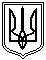 